ИНФОРМАЦИОННЫЙ БЮЛЛЕТЕНЬОРГАНОВ МЕСТНОГО САМОУПРАВЛЕНИЯ МУНИЦИПАЛЬНОГО ОБРАЗОВАНИЯ  ОРЛОВСКИЙ МУНИЦИПАЛЬНЫЙ РАЙОН  КИРОВСКОЙ  ОБЛАСТИ(ОФИЦИАЛЬНОЕ    ИЗДАНИЕ)№ 15 (213)Май  2017Содержание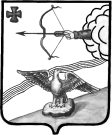 ОРЛОВСКАЯ РАЙОННАЯ ДУМА КИРОВСКОЙ ОБЛАСТИ  ПЯТОГО  СОЗЫВАРЕШЕНИЕ31.05.2017											№ 10/62г. Орлов Об итогах  отопительного сезона 2016-2017 г.г. и подготовке объектов жилищно-коммунального хозяйства и социальной инфраструктуры Орловского района к работе в зимних условиях 2017-2018 г.г.Заслушав и обсудив информацию и.о. первого заместителя главы администрации района Бисерова А.Г. об итогах  отопительного сезона 2016-2017 г.г. и подготовке объектов жилищно-коммунального хозяйства и социальной инфраструктуры Орловского района к работе в зимних условиях 2017-2018 г.г., Орловская районная Дума РЕШИЛА:    Информацию принять к сведению.Рекомендовать руководителям муниципальных предприятий, организаций и учреждений бюджетной сферы, главам администраций городского и сельского поселений:2.1. Активизировать работу по подготовке подведомственных объектов к работе в зимних условиях 2017-2018 г.г..2.2. Взять под личный контроль заготовку топлива. К началу отопительного сезона иметь в наличии запас топлива не менее чем на 45 суток.2.3. Принять исчерпывающие меры по погашению задолженности за коммунальные услуги.	2.4. К  1 и 14 августа, 1 и 14 сентября, 1 и 14 октября представлять в управление по вопросам жизнеобеспечения, архитектуры и градостроительства администрации района информацию о ходе подготовки объектов к работе в зимних условиях 2017-2018 гг..Рекомендовать МУП «ЖКХ Орловское» (Двинин А.Ю.), Цепелевскому МУП ЖКХ (Васенина В.А.),  ИП. Гордеева О.В., ООО «Лесстройкомплект» (Чупраков А.А.), ООО «Чистый город» (Поляков Р.А.)3.1. До 01.09.2017 обеспечить готовность котельных и оборудования к работе в осенне-зимний период 2017-2018 г.г.3.2. С 1 по 10 сентября 2017 года провести пробные топки котлов, гидравлические испытания технологического оборудования и теплотрасс провести в два этапа: с 15 по 20 августа и с 1 по 10 сентября 2017 года. Выявленные неисправности устранить до начала отопительного сезона.3.3. Принять исчерпывающие меры по погашению просроченной    задолженности за потребленную электрическую энергию. 	3.4. Принять безотлагательные меры к расчету за поставленное топливо. К началу отопительного сезона иметь запас топлива на котельных на срок  не менее чем 45 суток.4. Рекомендовать администрации Орловского городского поселения (Данилов Д.И.):4.1. Ускорить решение вопроса по определению ресурсоснабжающей организации котельных № 2, 3, 4, 9, 17 и представить по данным котельным планы ремонта.4.2. Взять на контроль проведение гидравлических испытаний  в многоквартирных домах Орловского городского поселения после окончания отопительного сезона и до начала отопительного сезона до 10.09.2017.4.3. Ускорить работу по улучшению водоснабжения Орловского городского поселения.5. Рекомендовать администрации Орловского сельского поселения (Фокина Л.В.):5.1. До 01.09.2017 г. решить вопрос по ремонту здания котельной ДК д. Шадричи  Орловского сельского поселения.5.2. Взять на контроль проведение гидравлических испытаний  в многоквартирных домах в населенных пунктах Орловского сельского поселения после окончания отопительного сезона и до начала отопительного сезона до 10.09.2017.6. Рекомендовать ООО «Орловский водоканал» (Жантлю К.К.), МУП «Родник» (Мезенева А.Н.) провести все ремонтные работы на водопроводно-канализационных сетях до 01.10.2017. 7.  Начальнику управления образования Орловского района Сучковой М.П. принять исчерпывающие меры по ремонту систем отопления зданий, подготовке школьных котельных к отопительному сезону. Взять на контроль проведение гидравлических испытаний ресурсоснабжающими организациями во всех образовательных учреждениях района после окончания отопительного сезона и до начала отопительного сезона до 10.09.2017.Заместителю начальника управления по вопросам жизнеобеспечения, архитектуры и градостроительства Гребеневу А.М.. взять под личный контроль поступление, распределение и вывозку топлива для котельных района.Заместителю главы администрации района, начальнику  финансового управления  Лаптевой Н.К.:Оперативно решать вопросы  финансирования объектов жилищно-коммунального хозяйства и социальной сферы в пределах выделенных ассигнований на 2017 год.   Принять исчерпывающие меры по погашению задолженности учреждений бюджетной сферы предприятиям ЖКХ за оказанные жилищно-коммунальные услуги за апрель-май 2017 года. Руководителю постоянно действующей районной оперативной группы по подготовке объектов жилищно-коммунального хозяйства и социальной инфраструктуры  района к работе в осенне-зимний период Бисерову А.Г.:10.1.  Ежеквартально на заседаниях Орловской районной Думы выступать с информацией о ходе отопительного сезона в районе.10.2. До 10.09.2017 организовать комиссионное обследование муниципальных объектов теплоснабжения района на предмет их готовности к работе в зимних условиях. В состав комиссии включать руководителей  учреждений бюджетной сферы, обслуживаемых котельной, председателей товариществ собственников жилья, домкомов.11. Контроль за исполнением решения возложить на и.о. первого заместителя главы администрации Орловского района Бисерова А.Г., комиссию районной Думы по вопросам  жизнеобеспечения (Поляков Р.А.).12. Опубликовать решение в Информационном бюллетене органов местного самоуправления муниципального образования Орловский муниципальный район Кировской области.13.  Решение вступает в силу после официального опубликования.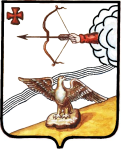 ОРЛОВСКАЯ РАЙОННАЯ ДУМА КИРОВСКОЙ ОБЛАСТИ          ПЯТОГО СОЗЫВАРЕШЕНИЕ 31.05.2017									№ 10/63 г. ОрловОб отчете об исполнении бюджета района за  2016 годЗаслушав информацию заместителя главы администрации района, начальника финансового управления  Лаптевой Н.К. «Об отчете об исполнении бюджета района за  2016 год», Орловская районная Дума РЕШИЛА:Утвердить отчет об исполнении бюджета Орловского района за 2016 год по доходам в сумме 244745,31 тыс. рублей, по расходам в размере 244195,57 тыс. рублей, с профицитом  549,71 тыс. рублей с показателями:         по доходам бюджета района  за 2016 год по кодам видов доходов, подвидов доходов, классификации операций сектора государственного управления, относящихся к доходам бюджета, согласно приложению 1. Прилагается;         по доходам  муниципального бюджета за 2016 год по кодам классификации доходов бюджетов согласно приложению 2. Прилагается;        по распределению бюджетных ассигнований по разделам и подразделам классификации расходов бюджетов в 2016 году согласно приложению 3. Прилагается;         по распределению  бюджетных ассигнований по целевым статьям (муниципальным программам Орловского района и непрограммным направлениям деятельности), группам видов расходов классификации расходов бюджетов в  2016   году согласно приложению 4. Прилагается;         по ведомственной структуре расходов  бюджета района в 2016 году  согласно приложению 5. Прилагается;          по источникам финансирования дефицита  бюджета района в      2016 году, согласно приложению 6. Прилагается;     по перечню публичных нормативных обязательств, подлежащих исполнению за счет средств бюджета района в 2016 году, согласно приложению 7. Прилагается;         по видам финансовой помощи в разрезе поселений  за 2016 год согласно приложениям 8 – 16. Прилагаются;         по программе муниципальных внутренних заимствований Орловского района   в     2016 году  согласно приложению 17. Прилагается;Опубликовать решение Орловской районной Думы Кировской области в Информационном бюллетене органов местного самоуправления муниципального образования Орловский муниципальный район Кировской области. Решение вступает в силу после официального опубликования.                                                                                          Приложение № 6                                                                                         к  решению Орловской районной Думы                                                                                           от   31.05.2017   №  10/63АНАЛИЗ источников финансирования дефицита  бюджета района за 2016 год                                                                    Приложение № 10к  решению Орловской районной Думы                                                                    от   31.05.2017           №   10/63 АНАЛИЗраспределения субвенции  на осуществление полномочий по первичному воинскому учету на территориях, где отсутствуют военные комиссариаты  за 2016 год                                                                                             Приложение №  11к  решению Орловской районной Думы                                                                                 от    31.05.2017          №    10/63АНАЛИЗраспределения субвенции   бюджетам поселений из бюджета района на выполнение  государственных полномочий по созданию и деятельности в муниципальных образованиях административной (ых) комиссии (ий) за 2016 год                                                                                          Приложение №  13к  решению Орловской районной Думыот 31.05.2017        №   10/63                                                                                             АНАЛИЗраспределения субсидии местным  бюджетам из областного бюджета на софинансирование инвестиционных программ и проектов развития общественной инфраструктуры муниципальных образований Кировской области за 2016 год                                                                                          Приложение №  14к  решению Орловской районной Думы                                                                   от   31.05.2017           № 10/63                                                                                                РАСПРЕДЕЛЕНИЕиные межбюджетные трансферты  на  реализацию муниципальной программы "Развитие транспортной системы Орловского района Кировской области на 2014-2018 годы" на  2016 год                                                                                          Приложение №  15к  решению Орловской районной Думы                                                     от 31.05.2017                    №   10/63                                                                                             Анализ распределения субсидии местным  бюджетам из областного бюджета  на осуществление дорожной деятельности в отношении автомобильных дорог общего пользования местного значения в 2016 году                                                                                          Приложение №  16к  решению Орловской районной Думыот  31.05.2017             №    10/63        Анализ распределения субсидии местным  бюджетам из областного бюджета на софинансирование инвестиционных программ и проектов развития общественной инфраструктуры муниципальных образований Кировской области в 2016 годуОРЛОВСКАЯ РАЙОННАЯ ДУМА КИРОВСКОЙ ОБЛАСТИ          ПЯТОГО СОЗЫВА    РЕШЕНИЕ  31.05.2017										 № 10/65г. ОрловО внесении изменений в решение Орловской районной Думы от  09.12.2016 № 4/25На основании статьи 21 пункта 1 подпункта 2 Устава муниципального образования Орловский район от 10.06.2005 № 31/350 районная Дума РЕШИЛА:Внести в решение Орловской районной Думы от 09.12.2016 № 4/25 «О бюджете Орловского муниципального района на 2017 год и  на плановый период 2018 и 2019 годов» следующие изменения:        1. В пункте 1:а) в подпункте 1.1.1 цифры «273272,35» заменить цифрами «278940,88»;б) в подпункте 1.1.2. цифры «279898,6» заменить цифрами «285567,13»;2. В пункте 3 приложение № 2 «Перечень главных администраторов доходов бюджета   района и закрепляемых за ними видов и подвидов доходов бюджета   района» изложить в новой редакции. Прилагается.        3. В пункте 8  приложение № 6  «Прогнозируемые объемы поступления   доходов бюджета района по налоговым и неналоговым доходам по статьям, по безвозмездным поступлениям  классификации доходов бюджетов на 2017 год» изложить в новой редакции. Прилагается.        4. В    пункте  9    приложение   № 7  «Распределение  бюджетных  ассигнований   по разделам и подразделам  классификации  расходов бюджетов на 2017 год» изложить в новой редакции. Прилагается.       5. В пункте 10 приложение № 8     «Распределение бюджетных ассигнований по целевым статьям (муниципальным программам Орловского района и не программным направлениям деятельности), группам видов расходов классификации расходов бюджетов на 2017 год»,  изложить в новой редакции. Прилагается.       6. В пункте 11 приложение № 9     «Ведомственная структура расходов бюджета района  на 2017 год» изложить в новой редакции. Прилагается.7. В пункте 12 приложение № 10  «Источники финансирования дефицита  бюджета района  на 2017 год» изложить в новой редакции. Прилагается.8. В пункте 13 утвердить в пределах общего объема расходов бюджета района общий объем бюджетных ассигнований на исполнение публичных нормативных обязательств:1)  на 2017 год   в сумме 6739,9 тыс. рублей.       9. В пункте 15 утвердить в пределах общего объема расходов бюджета  района объем бюджетных ассигнований дорожного фонда Орловского района:1)  на 2017 год в сумме  27725,75 тыс. рублей;       10. В пункте 16 установить в пределах общего объема расходов  бюджета района размер резервного фонда Администрации Орловского района:1)  на 2017 год  в сумме 132,0 тыс. рублей;       11. Пункт 17 решения дополнить абзацем следующего содержания:«Ввести мораторий на установление в 2017 году пониженных налоговых ставок по единому налогу на вмененный доход для отдельных видов деятельности»12. В пункте 30 утвердить в пределах общего объема расходов бюджета  района объем бюджетных ассигнований на осуществление бюджетных инвестиций объекты капитального строительства муниципальной собственности в форме капитальных  вложений1)  на 2017 год в сумме 15867,91 тыс. рублей.13. Опубликовать решение Орловской районной Думы Кировской области в Информационном бюллетене органов местного самоуправления муниципального образования Орловский муниципальный район Кировской области.         14. Решение вступает в силу после его опубликования. 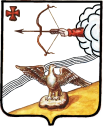 Орловская  районная  Дума  кировской областиПЯТОГО созываРЕШЕНИЕ31.05.2017									        № 10/67г. ОрловО внесении изменений в решение Орловской районной Думы от 26.06.2014  № 33/289В соответствии с Федеральным законом от  21.12.2001 № 178-ФЗ «О приватизации государственного и муниципального имущества»,  Орловская районная Дума РЕШИЛА:	1. Внести изменения в  решение  Орловской районной Думы от 26.06.2014 № 33/289 «Об утверждении Положения о порядке приватизации муниципального имущества муниципального образования Орловский муниципальный район Кировской области»:	1.1. По всему тексту Положения словосочетание «открытое акционерное общество» в соответствующем падеже заменить словосочетанием «акционерное общество» в соответствующем падеже.	1.2. В пункте 2.2. Положения словосочетание «главы Орловского района» исключить.	1.3. Пункт 3.4. Положения дополнить словосочетанием: «, при условии, что со дня составления отчета об оценке объекта оценки до дня размещения на официальном сайте в сети "Интернет" информационного сообщения о продаже муниципального имущества прошло не более чем шесть месяцев.»	1.4. Пункт 3.7.6 Положения исключить.	1.5. Пункт 3.9. Положения изложить в следующей редакции:«3.9. Информация о приватизации муниципального имущества размещается на официальном сайте Российской Федерации в сети "Интернет" для размещения информации о проведении торгов, определенный Правительством Российской Федерации. Информация о приватизации муниципального имущества дополнительно размещается на сайтах в сети "Интернет".»	1.6. Первый абзац пункта 3.10 Положения изложить в следующей редакции:«3.10. Информационное сообщение о продаже муниципального имущества, об итогах его продажи размещается также на сайте продавца  муниципального имущества в сети "Интернет".Информационное сообщение о продаже муниципального имущества подлежит размещению на официальном сайте в сети "Интернет" не менее чем за тридцать дней до дня осуществления продажи указанного имущества, если иное не предусмотрено Федеральным законодательством.Решение об условиях приватизации муниципального имущества размещается в открытом доступе на официальном сайте в сети "Интернет" в течение десяти дней со дня принятия этого решения.»	1.7. Подпункт 9 пункта 3.10. Положения изложить в следующей редакции:«9) исчерпывающий перечень представляемых участниками торгов документов и требования к их оформлению;»	1.8. Пункт 3.10. Положения дополнить подпунктом 15 следующего содержания:	«15) сведения обо всех предыдущих торгах по продаже такого имущества, объявленных в течение года, предшествующего его продаже, и об итогах торгов по продаже такого имущества.» 	1.9. Пункт 3.11. дополнить подпунктами 6-10 следующего содержания:«6) адрес сайта в сети "Интернет", на котором размещена годовая бухгалтерская (финансовая) отчетность и промежуточная бухгалтерская (финансовая) отчетность хозяйственного общества в соответствии с  требованиями федерального законодательства; 	7) площадь земельного участка или земельных участков, на которых расположено недвижимое имущество хозяйственного общества;8) численность работников хозяйственного общества;9) площадь объектов недвижимого имущества хозяйственного общества и их перечень с указанием действующих и установленных при приватизации таких объектов обременений;10) сведения о предыдущих торгах по продаже такого имущества за год, предшествующий дню его продажи, которые не состоялись, были отменены, признаны недействительными, с указанием соответствующей причины (отсутствие заявок, явка только одного покупателя, иная причина).»	1.10. Пункт 3.13. изложить в следующей редакции:«3.13. Информация о результатах сделок приватизации  муниципального имущества подлежит размещению на официальном сайте в сети "Интернет" в течение десяти дней со дня совершения сделок.»	1.11. Первый абзац пункта 3.14. изложить в следующей редакции:«3.14. К информации о результатах сделок приватизации   муниципального имущества, подлежащей размещению в порядке, установленном пунктом 3.13. Положения, относятся следующие сведения:»	1.12. В подпункте 7 пункта 3.14 Положения слово «покупателя» заменить словосочетанием «победителя торгов».	1.13. В пункте 4.2. Положения слово «покупателю» исключить.		1.14. Дополнить Положение пунктом 5.5. следующего содержания:	«5.5. Нарушение порядка проведения продажи муниципального имущества, включая неправомерный отказ в признании претендента участником торгов, влечет за собой признание сделки, заключенной по результатам продажи такого имущества, недействительной.»	1.15. В пункте 6.3. число «10» заменить числом «20».1.16. В абзаце втором пункта 6.11. словосочетание «подлежат опубликованию посредством информационного сообщения» заменить словосочетанием «должны содержаться в информационном сообщении».	1.17. В пункте 6.12. слово «публикации» заменить словосочетанием «размещения на официальном сайте в сети "Интернет"».1.18. Второй абзац пункта 6.12 Положения изложить в следующей редакции:«Начисленные проценты перечисляются в порядке, установленном Бюджетным кодексом Российской Федерации.»1.19. Пункт 6.16 Положения изложить в следующей редакции:«6.16. Возврат денежных средств по недействительным сделкам купли-продажи муниципального имущества осуществляется в соответствии с Бюджетным кодексом Российской Федерации за счет средств местного бюджета на основании вступившего в силу решения суда после передачи такого имущества в  муниципальную собственность.»1.20. Пункт 6.17 Положения исключить.	2. Опубликовать решение в Информационном бюллетене органов местного самоуправления муниципального образования Орловский муниципальный район Кировской области. 3. Решение вступает в силу после опубликования.Орловская  районная  Дума  кировской областиПЯТОГО созываРЕШЕНИЕ31.05.2017									        № 10/68г. ОрловО внесении изменений в решение Орловской районной Думы от 24.09.2010  №  44/430Орловская районная Дума РЕШИЛА:	1. Внести изменения в  решение  Орловской районной Думы от 24.09.2010 № 44/430 «Об утверждении положения о порядке предоставления в аренду муниципального имущества в муниципальном образовании Орловский муниципальный район Кировской области»:	1.1. В пункте 1.6. словосочетание «отдел по имуществу и земельным ресурсам администрации района (далее - Отдел по имуществу)» заменить словосочетанием «Управление по экономике, имущественным отношениям и земельным ресурсам администрации района (далее – Управление) 1.2. Пункт 2.2. Положения изложить в следующей редакции:«2.2. Информация о проведении конкурсов или аукционов размещается на официальном сайте Российской Федерации в сети "Интернет" для размещения информации о проведении торгов, определенном Правительством Российской Федерации.  Извещение о проведении конкурса размещается на официальном сайте торгов не менее чем за тридцать дней до дня окончания подачи заявок на участие в конкурсе. Извещение о проведении аукциона размещается на официальном сайте торгов не менее чем за двадцать дней до дня окончания подачи заявок на участие в аукционе. Извещения о проведении конкурса или аукциона также может быть опубликовано в любых средствах массовой информации.»1.3. Пункт 6.1. дополнить следующим предложением:«При определении размера арендной платы за использование недвижимого муниципального имущества использовать приоритет механизма независимой оценки.» 	2. Опубликовать решение в Информационном бюллетене органов местного самоуправления муниципального образования Орловский муниципальный район Кировской области. 3. Решение вступает в силу после опубликования.Орловская  районная  Дума  кировской областиПЯТОГО созываРЕШЕНИЕ31.05.2017									        № 10/69г. ОрловО внесении изменений в решение Орловской районной Думы от 26.06.2014  № 33/290В соответствии с Федеральным законом от  21.12.2001 № 178-ФЗ «О приватизации государственного и муниципального имущества»,  Орловская районная Дума РЕШИЛА:	1. Внести изменения в  решение  Орловской районной Думы от 26.06.2014 № 33/290 «Об утверждении  Положения об организации продажи муниципального имущества без объявления цены»:	1.1. В пункте 1.1. словосочетание «объектов культурного наследия» исключить.	1.2. Пункт 1.3.2. Положения изложить в следующей редакции:«1.3.2. Организует подготовку и размещение информационного сообщения о продаже имущества в информационно-телекоммуникационной сети "Интернет" (далее - сеть "Интернет") в соответствии с требованиями, установленными Федеральным законом "О приватизации государственного и муниципального имущества" и настоящим Положением;».1.3. Пункт 1.3.8. Положения изложить в следующей редакции: «Организует подготовку и размещение информационного сообщения об итогах продажи имущества в сети "Интернет" в соответствии с требованиями, установленными Федеральным законом "О приватизации государственного и муниципального имущества" и настоящим Положением;».1.4. Пункт 2.5. Положения дополнить словосочетанием «(число, месяц, часы и минуты).»1.5. Пункт 3.7 Положения изложить в следующей редакции: «Информационное сообщение об итогах продажи имущества размещается на официальных сайтах в сети "Интернет" в соответствии с требованиями, установленными Федеральным законом "О приватизации государственного и муниципального имущества", а также не позднее рабочего дня, следующего за днем подведения итогов продажи имущества, на сайте продавца в сети "Интернет"».1.6. Пункт 4.1 Положения изложить в следующей редакции:«Договор купли-продажи имущества заключается в течение 5 рабочих дней со дня подведения итогов продажи.»	2. Опубликовать решение в Информационном бюллетене органов местного самоуправления муниципального образования Орловский муниципальный район Кировской области. 3. Решение вступает в силу после опубликования.Орловская  районная  Дума  кировской областиПЯТОГО созываРЕШЕНИЕ31.05.2017									        № 10/71г. ОрловО внесении изменений в решение Орловской районной Думы от 24.12.2008  № 29/275 В соответствии с Законом Кировской области от 08.07.2008 № 521-ЗО «О   гарантиях осуществления полномочий депутата, члена выборного органа местного самоуправления, выборного должностного лица местного самоуправления в Кировской области», Орловская районная Дума РЕШИЛА:1. Внести в  Положение о порядке обращения за доплатой к пенсии, назначения, перерасчета и выплаты доплаты к пенсии лицам, замещавшим муниципальные должности Орловского района Кировской области, утвержденное решением Орловской районной Думы от 24.12.2008 № 29/275,следующие изменения:Пункт 4.1. Положения изложить в следующей редакции:«Выплата доплаты к пенсии лицам, замещавшим муниципальные должности, приостанавливается в период осуществления работы и (или) иной деятельности. При последующем прекращении осуществления работы и (или) иной деятельности выплата доплаты к пенсии возобновляется.»Пункты 4.2, 4.3. Положения исключить.В абзаце втором пункта 2.1. Положения словосочетание «трудовой пенсии по старости (инвалидности)» заменить словосочетанием  «страховой пенсии», словосочетание «О трудовых пенсиях в Российской Федерации» заменить словосочетанием «О страховых пенсиях».  	2. Опубликовать решение в Информационном бюллетене органов местного самоуправления муниципального образования Орловский муниципальный район Кировской области. 3. Решение вступает в силу после опубликованияОрловская  районная  Дума  кировской областиПЯТОГО созываРЕШЕНИЕ31.05.2017					          	 				№ 10/72г. ОрловО признании утратившими силу   некоторых решений Орловской районной Думы Кировской области В целях приведения нормативных актов Орловской районной Думы в соответствие действующему законодательству, Орловская районная Дума РЕШИЛА:Признать утратившим силу решение Орловской районной Думы от 29.05.2009 № 33/310 «Об утверждении Порядка организации утилизации и переработки бытовых и промышленных отходов на территории муниципального образования Орловский муниципальный район».2. Опубликовать настоящее решение в Информационном бюллетене органов местного самоуправления муниципального образования Орловский муниципальный район Кировской области.3. Решение вступает в силу после официального опубликования.Орловская районная Дума кировской областипятого  созываРЕШЕНИЕ31.05.2017   								   №  10/73                                                г. ОрловО внесении изменений в решение Орловской районной Думы от 15.11.2013  № 27/246 Орловская районная Дума РЕШИЛА:1. Внести в состав комиссии по делам несовершеннолетних и защите их прав муниципального образования Орловский муниципальный район Кировской области, утвержденный решением Орловской районной Думы Кировской области от 15.11.2013 г. № 27/246 следующие изменения:1.1 Исключить из состава комиссии по делам несовершеннолетних и защите их прав муниципального образования Орловский муниципальный район Кировской области:- Бакулину Надежду Ивановну, заместителя главы администрации по профилактике правонарушений, заведующую отделом культуры и социальной работы администрации Орловского района, председателя комиссии (по согласованию).- Гребеневу Светлану Леонидовну, главного специалиста, ответственного секретаря комиссии по делам несовершеннолетних и защите их прав администрации Орловского района (по согласованию).1.2 Включить в состав комиссии по делам несовершеннолетних и защите их прав муниципального образования Орловский муниципальный район Кировской области:- Аботурова Андрея Валентиновича, заместителя главы администрации по профилактике правонарушений, заведующего отделом культуры и социальной работы администрации Орловского района, председателя комиссии (по согласованию).- Саакян Ирину Юрьевну, главного специалиста, ответственного секретаря комиссии по делам несовершеннолетних и защите их прав администрации Орловского района (по согласованию).2. Опубликовать решение в Информационном бюллетене органов местного самоуправления муниципального образования Орловский муниципальный район Кировской области.3. Решение вступает в силу после официального опубликования.Председатель Орловской районной          Глава Орловского районаДумы________________С.Н. Бояринцев           _______________С.С. ЦелищевОрловская районная Дума кировской областиПЯТОГО  созываРЕШЕНИЕ 31.05.2017  								    №  10/74                                                г. ОрловО внесении изменений в решение Орловской районной Думы от  21.12.2007 № 20/179 В соответствии с Федеральным законом от 02.03.2007 № 25-ФЗ «О муниципальной службе в Российской Федерации»,  Орловская районная Дума РЕШИЛА:	1. Внести в  Положение «О муниципальной службе в муниципальном образовании Орловский муниципальный район», утвержденное решением Орловской районной Думы от 21.12.2007 № 20/179 (с изменениями от 24.12.2008 №  29/276, 27.02.2009 № 30/288, 11.12.2009 № 37/358, 26.03.2010 № 40/390, 29.10.2010 № 45/440, 23.09.2011 № 8/57, 17.02,2012 № 13/103, 27.04.2012 № 14/119, 14.12.2012 № 19/174, 12.04.2013 № 22/204, 20.12.2013 № 29/256, 27.02.2015 № 40/331, 30.10.2015 № 47/387, 18.08.2016 № 56/461) следующие изменения:1.1. В статье 9 пункты 1, 2  изложить в следующей редакции:«1. Для замещения должности муниципальной службы требуется соответствие квалификационным требованиям к уровню профессионального образования, стажу муниципальной службы или работы по специальности, направлению подготовки, знаниям и умениям, которые необходимы для исполнения должностных обязанностей, а также при наличии соответствующего решения представителя нанимателя (работодателя) - к специальности, направлению подготовки.2. Квалификационные требования к уровню профессионального образования, стажу муниципальной службы или стажу работы по специальности, направлению подготовки, необходимым для замещения должностей муниципальной службы, устанавливаются муниципальными правовыми актами на основе типовых квалификационных требований для замещения должностей муниципальной службы, которые определяются Законом Кировской области  «О муниципальной службе  в Кировской области» в соответствии с классификацией должностей муниципальной службы. Квалификационные требования к знаниям и умениям, которые необходимы для исполнения должностных обязанностей, устанавливаются в зависимости от области и вида профессиональной служебной деятельности муниципального служащего его должностной инструкцией. Должностной инструкцией муниципального служащего могут также предусматриваться квалификационные требования к специальности, направлению подготовки.»1.2. В статье 13 пункт 13.1. дополнить подпунктом 9.1 следующего содержания:«9.1) непредставления сведений, предусмотренных статьей 153  настоящего Положения;».1.3. В пункте 14.1. статьи 14:1.3.1. подпункт 3 изложить в следующей редакции:«3) заниматься предпринимательской деятельностью лично или через доверенных лиц, участвовать в управлении коммерческой организацией или в управлении некоммерческой организацией (за исключением участия в управлении политической партией; участия в съезде (конференции) или общем собрании иной общественной организации, жилищного, жилищно-строительного, гаражного кооперативов, садоводческого, огороднического, дачного потребительских кооперативов, товарищества собственников недвижимости; участия на безвозмездной основе в управлении указанными некоммерческими организациями (кроме политической партии) в качестве единоличного исполнительного органа или вхождения в состав их коллегиальных органов управления с разрешения представителя нанимателя (работодателя) в порядке, установленном муниципальным правовым актом), кроме случаев, предусмотренных федеральными законами, и случаев, если участие в управлении организацией осуществляется в соответствии с законодательством Российской Федерации от имени органа местного самоуправления;»;1.3.2. в подпункте 5 заменить слова «Российской Федерации;» словами «Российской Федерации. Муниципальный служащий, сдавший подарок, полученный им в связи с протокольным мероприятием, со служебной командировкой или с другим официальным мероприятием, может его выкупить в порядке, устанавливаемом нормативными правовыми актами Российской Федерации;».1.4. Дополнить Положение статьей 153  следующего содержания:«Статья 153 Представление сведений о размещении информации в информационно-телекоммуникационной сети "Интернет"1. Сведения об адресах сайтов и (или) страниц сайтов в информационно-телекоммуникационной сети "Интернет", на которых гражданин, претендующий на замещение должности муниципальной службы, муниципальный служащий размещали общедоступную информацию, а также данные, позволяющие их идентифицировать, представителю нанимателя представляют:1) гражданин, претендующий на замещение должности муниципальной службы, - при поступлении на службу за три календарных года, предшествующих году поступления на муниципальную службу;2) муниципальный служащий - ежегодно за календарный год, предшествующий году представления указанной информации, за исключением случаев размещения общедоступной информации в рамках исполнения должностных обязанностей муниципального служащего.2. Сведения, указанные в части 1 настоящей статьи, представляются гражданами, претендующими на замещение должности муниципальной службы, при поступлении на муниципальную службу, а муниципальными служащими - не позднее 1 апреля года, следующего за отчетным. Сведения, указанные в части 1 настоящей статьи, представляются по форме, установленной Правительством Российской Федерации.3. По решению представителя нанимателя уполномоченные им муниципальные служащие осуществляют обработку общедоступной информации, размещенной претендентами на замещение должности муниципальной службы и муниципальными служащими в информационно-телекоммуникационной сети "Интернет", а также проверку достоверности и полноты сведений, предусмотренных частью 1 настоящей статьи.».1.5. В статье 16 пункт 16.3. дополнить подпунктом 10.1 следующего содержания:«10.1) сведения, предусмотренные статьей 153 настоящего Положения;».1.6. В статье 21 Положения:1.6.1.  Пункт 21.3. изложить в следующей редакции:«Ежегодный основной оплачиваемый отпуск предоставляется муниципальному служащему продолжительностью 30 календарных дней».1.6.2. В пункте 21.4. статьи  цифру «15» заменить цифрой «10».1.6.3. В пункте  21.5. второй абзац изложить в следующей редакции:«При стаже муниципальной службы:От 1 до 5 лет – 4 календарных дня,От 5 до 10 лет – 6 календарных дней,От 10 до 15 лет – 8 календарных дней,Свыше 15 лет – 10 календарных дней.» 1.6.4. Пункт 21.6. изложить в следующей редакции:«21.6. Муниципальному служащему, для которого установлен ненормированный служебный день, предоставляется ежегодный дополнительный оплачиваемый отпуск за ненормированный служебный день продолжительностью три календарных дня.»2. Опубликовать настоящее решение в Информационном бюллетене органов местного самоуправления муниципального образования Орловский муниципальный район Кировской области.3.  Решение вступает в силу после официального опубликования. Орловская  районная  Дума  кировской областипятого созываРЕШЕНИЕ31.05.2017									№ 10/75г. ОрловОб утверждении положения о Контрольно-счетной комиссии Орловского района Кировской областиВ соответствии с Федеральным законом от 07.02.2011 № 6-ФЗ "Об общих принципах организации и деятельности контрольно-счетных органов субъектов Российской Федерации и муниципальных образований", руководствуясь статьями 157, 265, 270 Бюджетного кодекса Российской Федерации, статьей 38 Федерального закона от 06.10.2003 N 131-ФЗ "Об общих принципах организации местного самоуправления в Российской Федерации", Орловская районная Дума РЕШИЛА:1. Утвердить положение о Контрольно-счетной комиссии Орловского района Кировской области согласно приложению. 2. Признать утратившими силу:2.1. Решение Орловской районной Думы от 28.10.2011 N 9/73 "Об утверждении Положения о Контрольно-счетной комиссии Орловского района".2.2. Решение Орловской районной Думы от 08.06.2012 N 15/135 "О внесении изменений в решение Орловской районной Думы от  28.10.2011 №  9/73".2.3. Решение Орловской районной Думы от 12.04.2013 N 22/208 "О внесении изменений в решение Орловской районной Думы от  28.10.2011 №  9/73".3. Опубликовать решение в Информационном бюллетене органов местного самоуправления муниципального образования Орловский муниципальный район Кировской области.4. Решение вступает в силу со дня официального опубликования.ПриложениеУТВЕРЖДЕНО: Решением Орловской районной ДумыКировской областиот 31.05.2017 г. № 10/75ПОЛОЖЕНИЕО КОНТРОЛЬНО-СЧЕТНОЙ КОМИССИИ ОРЛОВСКОГО РАЙОНА КИРОВСКОЙ ОБЛАСТИСтатья 1. Общие положения1. Контрольно-счетная комиссия Орловского района Кировской области (далее - Контрольно-счетная комиссия) является постоянно действующим органом внешнего муниципального финансового контроля, образуется Орловской районной Думой и подотчетна ей.2. Контрольно-счетная комиссия осуществляет свою деятельность в соответствии Конституцией Российской Федерации, Федеральным законом от 07.02.2011 № 6-ФЗ «Об общих принципах организации и деятельности контрольно-счетных органов субъектов Российской Федерации и муниципальных образований», другими федеральными законами и иными нормативными правовыми актами Кировской области, Уставом Орловского района, настоящим Положением и иными муниципальными правовыми актами.3. Контрольно-счетная комиссия обладает организационной и функциональной независимостью и осуществляет свою деятельность самостоятельно.4. Деятельность Контрольно-счетной комиссии не может быть приостановлена, в том числе в связи с истечением срока или досрочным прекращением полномочий районной Думы.5. Контрольно-счетная комиссия является органом местного самоуправления без прав юридического лица. Контрольно-счетная комиссия имеет гербовую печать и бланки со своим наименованием и с изображением герба Орловского района. Статья 2. Состав Контрольно-счетной комиссии1. Контрольно-счетная комиссия образуется в составе председателя и аппарата Контрольно-счетной комиссии.2. Председатель Контрольно-счетной комиссии замещает должность муниципальной службы.3. Срок полномочий председателя Контрольно-счетной комиссии составляет пять лет.4. В состав аппарата Контрольно-счетной комиссии входят штатные работники. На штатных работников Контрольно-счетной комиссии возлагаются обязанности по организации и непосредственному проведению внешнего муниципального финансового контроля в пределах компетенции  Контрольно-счетной комиссии.5. Штатная численность и структура Контрольно-счетной комиссии устанавливается нормативным правовым актом Орловской районной Думы.6. Штатное расписание Контрольно-счетной комиссии утверждаются правовым актом председателя Орловской районной Думы Кировской области.Статья 3. Порядок назначения на должность председателя Контрольно-счетной комиссии1. Председатель Контрольно-счетной комиссии назначается на должность решением районной Думы.2. Контрольно-счетная комиссия возглавляется председателем. Предложения о кандидатурах на должность председателя Контрольно-счетной комиссии вносятся в районную Думу:1) председателем районной Думы;2) депутатами районной Думы - не менее одной трети от установленного числа депутатов районной Думы;3) главой муниципального образования.3. Кандидатуры на должность председателя Контрольно-счетной комиссии представляются в Орловскую районную Думу не позднее чем за два месяца до истечения полномочий действующего председателя Контрольно-счетной комиссии.4. Порядок рассмотрения кандидатур на должность председателя Контрольно-счетной комиссии устанавливается регламентом районной Думы.Статья 4. Требования к кандидатуре на должность председателя Контрольно-счетной комиссии1. На должность председателя Контрольно-счетной комиссии назначаются граждане Российской Федерации, имеющие высшее образование и опыт работы в области государственного, муниципального управления, государственного, муниципального контроля (аудита), экономики, финансов, юриспруденции не менее пяти лет.2. В соответствии с Федеральным законом от 07.02.2011 № 6-ФЗ "Об общих принципах организации и деятельности контрольно-счетных органов субъектов Российской Федерации и муниципальных образований" гражданин Российской Федерации не может быть назначен на должность председателя Контрольно-счетной комиссии в случае:1) наличия у него неснятой или непогашенной судимости;2) признания его недееспособным или ограниченно дееспособным решением суда, вступившим в законную силу;3) отказа от прохождения процедуры оформления допуска к сведениям, составляющим государственную и иную охраняемую федеральным законом тайну, если исполнение обязанностей по должности, на замещение которой претендует гражданин, связано с использованием таких сведений;4) выхода из гражданства Российской Федерации или приобретения гражданства иностранного государства либо получения вида на жительство или иного документа, подтверждающего право на постоянное проживание гражданина Российской Федерации на территории иностранного государства.3. Председатель Контрольно-счетной комиссии не может заниматься другой оплачиваемой деятельностью, кроме преподавательской, научной и иной творческой деятельности. При этом преподавательская, научная и иная творческая деятельность не может финансироваться исключительно за счет средств иностранных государств, международных и иностранных организаций, иностранных граждан и лиц без гражданства, если иное не предусмотрено международным договором Российской Федерации или законодательством Российской Федерации.4. Председатель Контрольно-счетной комиссии, а также лицо, претендующее на замещение указанной должности, обязаны представлять сведения о своих доходах, об имуществе и обязательствах имущественного характера, а также о доходах, об имуществе и обязательствах имущественного характера своих супруги (супруга) и несовершеннолетних детей в порядке, установленном нормативными правовыми актами Российской Федерации, Кировской области, муниципальными нормативными правовыми актами.Статья 5. Гарантии статуса должностных лиц Контрольно-счетной комиссии1. В соответствии с Федеральным законом от 07.02.2011 № 6-ФЗ "Об общих принципах организации и деятельности контрольно-счетных органов субъектов Российской Федерации и муниципальных образований"  председатель и работники аппарата Контрольно-счетной комиссии, осуществляющие обязанности по организации и непосредственному проведению внешнего муниципального финансового контроля, являются должностными лицами Контрольно-счетной комиссии.2. Воздействие в какой-либо форме на должностных лиц Контрольно-счетной комиссии в целях воспрепятствования осуществлению ими должностных полномочий или оказания влияния на принимаемые ими решения, а также насильственные действия, оскорбления, а равно клевета в отношении должностных лиц Контрольно-счетной комиссии либо распространение заведомо ложной информации об их деятельности влекут за собой ответственность, установленную законодательством Российской Федерации и (или) законодательством Кировской области.3. Должностные лица Контрольно-счетной комиссии подлежат государственной защите в соответствии с законодательством Российской Федерации о государственной защите судей, должностных лиц правоохранительных и контролирующих органов и иными нормативными правовыми актами Российской Федерации.4. Должностные лица Контрольно-счетной комиссии обладают гарантиями профессиональной независимости.5. Председатель Контрольно-счетной комиссии досрочно освобождается от должности на основании решения районной Думы образования в случае:1) достижения предельного возраста, установленного для замещения должности муниципальной службы;2) прекращения гражданства Российской Федерации, прекращения гражданства иностранного государства - участника международного договора Российской Федерации, в соответствии с которым иностранный гражданин имеет право находиться на муниципальной службе, приобретения им гражданства иностранного государства либо получения им вида на жительство или иного документа, подтверждающего право на постоянное проживание гражданина Российской Федерации на территории иностранного государства, не являющегося участником международного договора Российской Федерации, в соответствии с которым гражданин Российской Федерации, имеющий гражданство иностранного государства, имеет право находиться на муниципальной службе;3) несоблюдения ограничений и запретов, связанных с муниципальной службой и установленных федеральным законодательством;4) применения административного наказания в виде дисквалификации.Статья 6. Полномочия Контрольно-счетной комиссии1. Контрольно-счетная комиссия осуществляет следующие полномочия:1) контроль за исполнением бюджета района;2) экспертиза проектов бюджета района;3) внешняя проверка годового отчета об исполнении бюджета района;4) организация и осуществление контроля за законностью, результативностью (эффективностью и экономностью) использования средств бюджета района, а также средств, получаемых бюджетом района из иных источников, предусмотренных законодательством Российской Федерации;5) контроль за соблюдением установленного порядка управления и распоряжения имуществом, находящимся в собственности муниципального образования, в том числе охраняемыми результатами интеллектуальной деятельности и средствами индивидуализации, принадлежащими Орловскому району;6) оценка эффективности предоставления налоговых и иных льгот и преимуществ, бюджетных кредитов за счет средств бюджета муниципального образования, а также оценка законности предоставления муниципальных гарантий и поручительств или обеспечения исполнения обязательств другими способами по сделкам, совершаемым юридическими лицами и индивидуальными предпринимателями за счет средств бюджета района и имущества, находящегося в собственности муниципального образования;7) финансово-экономическая экспертиза проектов муниципальных правовых актов (включая обоснованность финансово-экономических обоснований) в части, касающейся расходных обязательств Орловского района, а также муниципальных программ;8) анализ бюджетного процесса в Орловском районе и подготовка предложений, направленных на его совершенствование;9) подготовка информации о ходе исполнения бюджета района, о результатах проведенных контрольных и экспертно-аналитических мероприятий и представление такой информации в районную Думу и главе района;10) участие в пределах полномочий в мероприятиях, направленных на противодействие коррупции;11) контроль за законностью, результативностью (эффективностью и экономностью) использования средств бюджета района, поступивших в бюджеты поселений, входящих в состав района;12) осуществление полномочий внешнего муниципального финансового контроля в поселениях, входящих в состав района, в соответствии с соглашениями, заключенными Орловской районной Думой с Думами городского и сельских поселений;13) контроль за организацией внутреннего финансового контроля в проверяемых органах и организациях;14) иные полномочия в сфере внешнего муниципального финансового контроля, установленные федеральными законами, законами Кировской области, Уставом и иными нормативными правовыми актами районной Думы.  2. Внешний муниципальный финансовый контроль осуществляется Контрольно-счетной комиссией:1) в отношении органов местного самоуправления и муниципальных органов, муниципальных учреждений и муниципальных унитарных предприятий, а также иных организаций, если они используют имущество, находящееся в собственности района;2) в отношении иных организаций путем осуществления проверки соблюдения условий получения ими субсидий, кредитов, гарантий за счет средств бюджета района в порядке контроля за деятельностью главных распорядителей (распорядителей) и получателей средств бюджета района, предоставивших указанные средства, в случаях, если возможность проверок указанных организаций установлена в договорах о предоставлении субсидий, кредитов, гарантий за счет средств бюджета района.Статья 7. Формы осуществления Контрольно-счетной комиссией внешнего муниципального финансового контроля1. Внешний муниципальный финансовый контроль осуществляется Контрольно-счетной комиссией в форме контрольных или экспертно-аналитических мероприятий.2. При проведении контрольного мероприятия Контрольно-счетной комиссией составляется соответствующий акт (акты), который доводится до сведения руководителей проверяемых органов и организаций. На основании акта (актов) Контрольно-счетной комиссией составляется отчет.3. При проведении экспертно-аналитического мероприятия Контрольно-счетная комиссия составляет отчет или заключение.Статья 8. Стандарты внешнего муниципального финансового контроля1. Контрольно-счетная комиссия при осуществлении внешнего муниципального финансового контроля руководствуется Конституцией Российской Федерации, законодательством Российской Федерации, законодательством Кировской области, муниципальными нормативными правовыми актами, а также стандартами внешнего   муниципального финансового контроля.2. Стандарты внешнего муниципального финансового контроля утверждаются Контрольно-счетной комиссией:1) в отношении органов местного самоуправления и муниципальных органов, муниципальных учреждений и муниципальных унитарных предприятий - в соответствии с общими требованиями, утвержденными Счетной палатой Российской Федерации и (или) Контрольно-счетной палатой Кировской области;2) в отношении иных организаций - в соответствии с общими требованиями, установленными федеральным законом.3. Стандарты внешнего муниципального финансового контроля не могут противоречить законодательству Российской Федерации и законодательству Кировской области.Статья 9. Планирование деятельности Контрольно-счетной комиссии1. Контрольно-счетная комиссия осуществляет свою деятельность на основе планов, которые разрабатываются и утверждаются в соответствии с Регламентом Контрольно-счетной комиссии.2. План работы Контрольно-счетной комиссии утверждается председателем Контрольно-счетной комиссии в срок до 30 декабря года, предшествующего планируемому.3. Обязательному включению в планы работы Контрольно-счетной комиссии подлежат поручения районной Думы, предложения и запросы главы района, направленные в Контрольно-счетную комиссию до 15 декабря года, предшествующего планируемому.4. Предложения районной Думы, главы района по изменению плана работы Контрольно-счетной комиссии рассматриваются Контрольно-счетной комиссией в 10-дневный срок со дня поступления.Статья 10. Регламент Контрольно-счетной комиссии1. Содержание направлений деятельности Контрольно-счетной комиссии, порядок ведения дел, подготовки и проведения контрольных и экспертно-аналитических мероприятий и иные вопросы внутренней деятельности Контрольно-счетной комиссии определяются Регламентом Контрольно-счетной комиссии.2. Регламент контрольно-счетной комиссии утверждается председателем Контрольно-счетной комиссии.Статья 11. Обязательность исполнения требований должностных лиц Контрольно-счетной комиссии1. Требования и запросы должностных лиц Контрольно-счетной комиссии, связанные с осуществлением ими своих должностных полномочий, установленных законодательством Российской Федерации, законодательством Кировской области, муниципальными нормативными правовыми актами, являются обязательными для исполнения органами местного самоуправления и муниципальными органами, организациями, в отношении которых осуществляется внешний муниципальный финансовый контроль (далее - проверяемые органы и организации).2. Неисполнение законных требований и запросов должностных лиц Контрольно-счетной комиссии, а также воспрепятствование осуществлению ими возложенных на них должностных полномочий влекут за собой ответственность, установленную законодательством Российской Федерации и Кировской области.Статья 12. Права, обязанности и ответственность должностных лиц Контрольно-счетной комиссии1. Должностные лица Контрольно-счетной комиссии при осуществлении возложенных на них должностных полномочий имеют право:1) беспрепятственно входить на территорию и в помещения, занимаемые проверяемыми органами и организациями, иметь доступ к их документам и материалам, а также осматривать занимаемые ими территории и помещения;2) в случае обнаружения подделок, подлогов, хищений, злоупотреблений и при необходимости пресечения данных противоправных действий опечатывать кассы, кассовые и служебные помещения, склады и архивы проверяемых органов и организаций, изымать документы и материалы с учетом ограничений, установленных законодательством Российской Федерации. Опечатывание касс, кассовых и служебных помещений, складов и архивов, изъятие документов и материалов производятся с участием уполномоченных должностных лиц проверяемых органов и организаций и составлением соответствующих актов;3) в пределах своей компетенции направлять запросы должностным лицам территориальных органов федеральных органов исполнительной власти и их структурных подразделений, органов государственной власти и государственных органов Кировской области, органов местного самоуправления и муниципальных органов, организаций;4) в пределах своей компетенции требовать от руководителей и других должностных лиц проверяемых органов и организаций представления письменных объяснений по фактам нарушений, выявленных при проведении контрольных мероприятий, а также необходимых копий документов, заверенных в установленном порядке;5) составлять акты по фактам непредставления или несвоевременного представления должностными лицами проверяемых органов и организаций документов и материалов, запрошенных при проведении контрольных мероприятий;6) в пределах своей компетенции знакомиться со всеми необходимыми документами, касающимися финансово-хозяйственной деятельности проверяемых органов и организаций, в том числе в установленном порядке с документами, содержащими государственную, служебную, коммерческую и иную охраняемую законом тайну;7) знакомиться с информацией, касающейся финансово-хозяйственной деятельности проверяемых органов и организаций и хранящейся в электронной форме в базах данных проверяемых органов и организаций, в том числе в установленном порядке с информацией, содержащей государственную, служебную, коммерческую и иную охраняемую законом тайну;8) знакомиться с технической документацией к электронным базам данных;9) составлять протоколы об административных правонарушениях, если такое право предусмотрено законодательством Российской Федерации.2. Должностные лица Контрольно-счетной комиссии в случае опечатывания касс, кассовых и служебных помещений, складов и архивов, изъятия документов и материалов в случае, предусмотренном пунктом 2 части 1 настоящей статьи, должны незамедлительно (в течение 24 часов) уведомить об этом председателя Контрольно-счетной комиссии в порядке, установленном законом Кировской области.3. Должностные лица Контрольно-счетной комиссии не вправе вмешиваться в оперативно-хозяйственную деятельность проверяемых органов и организаций, а также разглашать информацию, полученную при проведении контрольных мероприятий, предавать гласности свои выводы до завершения контрольных мероприятий и составления соответствующих актов и отчетов.4. Должностные лица Контрольно-счетной комиссии обязаны сохранять государственную, служебную, коммерческую и иную охраняемую законом тайну, ставшую им известной при проведении в проверяемых органах и организациях контрольных и экспертно-аналитических мероприятий, проводить контрольные и экспертно-аналитические мероприятия объективно и достоверно отражать их результаты в соответствующих актах, отчетах и заключениях.5. Должностные лица Контрольно-счетной комиссии обязаны соблюдать ограничения, запреты, исполнять обязанности, которые установлены Федеральным законом от 25 декабря 2008 года № 273-ФЗ "О противодействии коррупции", Федеральным законом от 3 декабря 2012 года № 230-ФЗ "О контроле за соответствием расходов лиц, замещающих государственные должности, и иных лиц их доходам", Федеральным законом от 7 мая 2013 года № 79-ФЗ "О запрете отдельным категориям лиц открывать и иметь счета (вклады), хранить наличные денежные средства и ценности в иностранных банках, расположенных за пределами территории Российской Федерации, владеть и (или) пользоваться иностранными финансовыми инструментами".6. Должностные лица Контрольно-счетной комиссии несут ответственность в соответствии с законодательством Российской Федерации за достоверность и объективность результатов проводимых ими контрольных и экспертно-аналитических мероприятий, а также за разглашение государственной и иной охраняемой законом тайны.7. Председатель Контрольно-счетной комиссии вправе участвовать в заседаниях районной Думы, ее комитетов, комиссий и рабочих групп, заседаниях администрации района, иных органов местного самоуправления района, координационных и совещательных органов при главе района.Статья 13. Предоставление информации по запросам Контрольно-счетной комиссии1. Проверяемые органы и организации обязаны предоставлять по запросам Контрольно-счетной комиссии информацию, документы и материалы, необходимые для проведения контрольных и экспертно-аналитических мероприятий в срок, указанный в запросе Контрольно-счетной комиссии, но не более десяти рабочих дней со дня получения запроса.  2. Порядок направления Контрольно-счетной комиссией запросов, указанных в части 1 настоящей статьи, определяется муниципальными нормативными правовыми актами и регламентом Контрольно-счетной комиссии.3. Контрольно-счетная комиссия не вправе запрашивать информацию, документы и материалы, если такие информация, документы и материалы ранее уже были ей представлены.4. Непредоставление или несвоевременное представление в Контрольно-счетную комиссию по ее запросу информации, документов и материалов, необходимых для проведения контрольных и экспертно-аналитических мероприятий, а равно предоставление информации, документов и материалов не в полном объеме или предоставление недостоверных информации, документов и материалов влечет за собой ответственность, установленную законодательством Российской Федерации и (или) законодательством Кировской области.Статья 14. Представления и предписания Контрольно-счетной комиссии1. Контрольно-счетная комиссия по результатам проведения контрольных мероприятий вправе вносить в органы местного самоуправления и муниципальные органы, организации и их должностным лицам представления для их рассмотрения и принятия мер по устранению выявленных нарушений и недостатков, предотвращению нанесения материального ущерба муниципальному образованию или возмещению причиненного вреда, по привлечению к ответственности должностных лиц, виновных в допущенных нарушениях, а также мер по пресечению, устранению и предупреждению нарушений.2. Представление Контрольно-счетной комиссии подписывается председателем Контрольно-счетной комиссии.3. Органы местного самоуправления и муниципальные органы, а также организации в течение одного месяца со дня получения представления обязаны уведомить в письменной форме Контрольно-счетную комиссию о принятых по результатам рассмотрения представления решениях и мерах.4. В случае выявления нарушений, требующих безотлагательных мер по их пресечению и предупреждению, воспрепятствования проведению должностными лицами Контрольно-счетной комиссии контрольных мероприятий, а также в случаях несоблюдения сроков рассмотрения представлений Контрольно-счетная комиссия направляет в органы местного самоуправления и муниципальные органы, проверяемые организации и их должностным лицам предписание.5. Предписание Контрольно-счетной комиссии должно содержать указание на конкретные допущенные нарушения и конкретные основания вынесения предписания.6. Предписание Контрольно-счетной комиссии подписывается председателем Контрольно-счетной комиссии.7. Предписание Контрольно-счетной комиссии должно быть исполнено в установленные в нем сроки.8. Неисполнение или ненадлежащее исполнение в установленный срок предписания Контрольно-счетной комиссии влечет за собой ответственность, установленную законодательством Российской Федерации и (или) законодательством Кировской области.9. В случае если при проведении контрольных мероприятий выявлены факты незаконного использования средств бюджета муниципального образования, в которых усматриваются признаки преступления или коррупционного правонарушения, Контрольно-счетная комиссия в установленном порядке незамедлительно передает материалы контрольных мероприятий в правоохранительные органы.Статья 15. Гарантии прав проверяемых органов и организаций1. Акты, составленные Контрольно-счетной комиссией при проведении контрольных мероприятий, доводятся до сведения руководителей проверяемых органов и организаций. Пояснения и замечания руководителей проверяемых органов и организаций, к актам, составленным должностным лицом контрольно-счетной комиссии, представляются в контрольно-счетную комиссию в течение пяти рабочих дней со дня получения указанного акта.  3. Проверяемые органы и организации и их должностные лица вправе обратиться с жалобой на действия (бездействие) Контрольно-счетной комиссии в районную Думу. Статья 16. Взаимодействие Контрольно-счетной комиссии с государственными и муниципальными органами 1. Контрольно-счетная комиссия при осуществлении своей деятельности имеет право взаимодействовать с иными органами местного самоуправления района, территориальными органами Федерального казначейства, налоговыми органами, органами прокуратуры, иными правоохранительными, надзорными и контрольными органами Российской Федерации, Кировской области, Орловского района. Контрольно-счетная комиссия вправе заключать с ними соглашения о сотрудничестве и взаимодействии.2. Контрольно-счетная комиссия при осуществлении своей деятельности вправе взаимодействовать с контрольно-счетными органами других муниципальных образований, со Счетной палатой Российской Федерации, Контрольно-счетной палатой Кировской области, заключать с ними соглашения о сотрудничестве и взаимодействии, вступать в объединения (ассоциации) контрольно-счетных органов Российской Федерации и Кировской области.3. В целях координации своей деятельности Контрольно-счетная комиссия и иные органы местного самоуправления муниципального образования могут создавать как временные, так и постоянно действующие совместные координационные, консультационные, совещательные и другие рабочие органы.4. Контрольно-счетная комиссия вправе планировать и проводить совместные контрольные и экспертно-аналитические мероприятия с Контрольно-счетной палатой Кировской области, обращаться в Контрольно-счетную палату Кировской области по вопросам осуществления Контрольно-счетной палатой Кировской области анализа деятельности Контрольно-счетной комиссии и получения рекомендаций по повышению эффективности ее работы.5. Контрольно-счетная комиссия по письменному обращению контрольно-счетных органов других муниципальных образований может принимать участие в проводимых ими контрольных и экспертно-аналитических мероприятиях.6. Контрольно-счетная комиссия вправе привлекать к участию в проводимых ею контрольных и экспертно-аналитических мероприятиях на безвозмездной основе аудиторские организации, отдельных специалистов.Статья 17. Обеспечение доступа к информации о деятельности Контрольно-счетной комиссии1. Контрольно-счетная комиссия в целях обеспечения доступа к информации о своей деятельности размещает на официальном сайте Орловского района в информационно-телекоммуникационной сети Интернет (далее - сеть Интернет) и опубликовывает в своих официальных изданиях или других средствах массовой информации информацию о проведенных контрольных и экспертно-аналитических мероприятиях, о выявленных при их проведении нарушениях, о внесенных представлениях и предписаниях, а также о принятых по ним решениях и мерах.2. Контрольно-счетная комиссия ежегодно представляет отчет о своей деятельности районной Думе. Указанный отчет опубликовывается в средствах массовой информации и размещается в сети Интернет только после его рассмотрения районной Думой.3. Порядок опубликования в средствах массовой информации и размещения в сети Интернет информации о деятельности Контрольно-счетной комиссии осуществляется в соответствии с Регламентом Контрольно-счетной комиссии.Статья 18. Финансовое обеспечение деятельности Контрольно-счетной комиссии1. Финансовое обеспечение деятельности Контрольно-счетной комиссии осуществляется за счет средств бюджета района.2. Финансовое обеспечение деятельности Контрольно-счетной комиссии предусматривается в объеме, позволяющем обеспечить осуществление возложенных на нее полномочий.3. Расходы на обеспечение деятельности Контрольно-счетной комиссии предусматриваются в бюджете района отдельной строкой в соответствии с классификацией расходов бюджетов Российской Федерации.4. Контроль за использованием Контрольно-счетной комиссией бюджетных средств и муниципального имущества осуществляется на основании решений районной Думы._______________Орловская  районная  Дума  кировской областиПЯТОГО созываРЕШЕНИЕ31.05.2017									        № 10/76г. ОрловО публикации Регламента Орловской районной Думы  Орловская районная Дума РЕШИЛА:	1.  Опубликовать Регламент Орловской районной Думы, утвержденный решением Орловской районной Думы от 30.09.2016 № 1/3 «Об утверждении Регламента Орловской районной Думы» в Информационном бюллетене органов местного самоуправления муниципального образования Орловский муниципальный район Кировской области.  2. Опубликовать решение в Информационном бюллетене органов местного самоуправления муниципального образования Орловский муниципальный район Кировской области. 3. Решение вступает в силу после опубликованияРЕГЛАМЕНТОРЛОВСКОЙ РАЙОННОЙ ДУМЫ КИРОВСКОЙ ОБЛАСТИУтвержден  решением Орловской районной Думы от 30.09.2016 № 1/3Регламент Орловской районной  Думы Кировской области (далее по тексту - регламент) является нормативным правовым актом, устанавливающим в соответствии с Конституцией Российской Федерации, Федеральным законом от 06.10.2003 № 131-ФЗ «Об общих принципах организации местного самоуправления в Российской Федерации», Уставом Кировской области, Законом Кировской области от 29.12.2004 № 292-ЗО «О местном самоуправлении в Кировской области», Уставом муниципального образования Орловский муниципальный район порядок деятельности, правила и процедуру работы  Орловской районной Думы Кировской области.Цель регламента состоит в создании правовых и организационных основ деятельности Орловской районной Думы Кировской области и обеспечении законности принимаемых Думой актов.Глава 1. Общие положенияСтатья 1. Основы организации и деятельности районной Думы1. Орловская районная Дума Кировской области (далее - районная Дума) — выборный представительный орган местного самоуправления Орловского района, обладающий правом представлять интересы населения района и принимать от его имени решения, действующие на территории района. Районная Дума в своей деятельности руководствуется Конституцией Российской Федерации, федеральными конституционными законами, федеральными законами, иными нормативными правовыми актами Российской Федерации, нормативными правовыми актами Кировской области, Уставом Орловского района и настоящим регламентом.2. Деятельность районной Думы основывается на принципах законности, гласности, свободного коллективного обсуждения и решения вопросов. Деятельность районной Думы освещается в средствах массовой информации. Районная Дума, помимо правотворческой функции, выполняет  представительную функцию, выражающуюся в:- обеспечении гласности в работе районной Думы и постоянной информированности населения о решаемых вопросах, ходе их реализации посредством таких форм работы, как собрания, конференции граждан, встречи депутатов и работников Думы с людьми на предприятиях, организациях, учреждениях, дни депутата, выступления в средствах массовой информации;- осуществлении систематических отчетов в трудовых коллективах и по месту жительства избирателей;- широком вовлечение граждан муниципального образования в правотворческую деятельность; -развитии правотворческой инициативы граждан (разработка проектов нормативных правовых актов гражданином или группой граждан, рассмотрение их на заседаниях районной Думы;- совершенствовании работы с письмами, обращениями и жалобами граждан, которые отражают настроения людей, их отношение к власти;- использовании социологических и других методов выявления и восприятия общественного мнения (опросы, обходы, анкетирование, собрания, депутатские слушания и т. п.);- активном вовлечении граждан в формирование и реализацию программ социально-экономического развития территории  Орловского района.3. Районная Дума обладает правами юридического лица.4. По вопросам своей компетенции районная Дума принимает правовые акты в форме решений.Решения районной Думы, принятые в пределах ее компетенции, обязательны для исполнения на всей территории района.5. Районная Дума состоит из 20 депутатов, избираемых населением района на муниципальных выборах.6. Организацию деятельности районной Думы осуществляет председатель районной Думы.7. Организационной формой деятельности районной Думы являются пленарные заседания (далее - заседания), заседания комиссий, рабочих групп, депутатские слушания.Статья 2. Регламент районной ДумыПорядок деятельности районной Думы устанавливается настоящим регламентом.Регламент принимается двумя третями голосов от установленной Уставом Орловского района численности депутатов районной Думы (далее по тексту - установленная численность депутатов) и вступает в силу с момента принятия.Регламент обязателен для исполнения депутатами районной Думы и лицами, принимающими участие в работе районной Думы.Глава 2. Структурная организация районной думыСтатья 3. Структура районной ДумыВ структуру районной Думы входят:1. Председатель районной Думы;2. Заместитель председателя районной Думы;3. Совет районной Думы;4. Комиссии районной Думы:                       - депутатская комиссия по мандатам, регламенту, депутатской этике, вопросам местного самоуправления,  законности и правопорядку;                                                - депутатская комиссия по бюджету, финансам, экономической и инвестиционной политике;                           - депутатская комиссия по вопросам социальной политики;                                                             - депутатская комиссия по вопросам аграрно-промышленного комплекса и развития предпринимательства;                   - депутатская комиссия по вопросам жизнеобеспечения;5. Секретариат;6. Рабочие группы;7. Депутатские объединения.Статья 4. Председатель районной Думы, полномочия председателя районной Думы1. Председатель районной Думы избирается на заседании районной Думы из числа депутатов открытым голосованием на срок полномочий районной Думы одного созыва.2. Кандидатуры на должность председателя районной Думы вправе предлагать депутаты районной Думы.Депутат вправе предложить свою кандидатуру на должность председателя районной Думы.3. При отсутствии самоотвода кандидатура выносится на голосование.4. Кандидат считается избранным на должность председателя районной Думы, если в результате голосования он получил более половины голосов от установленной численности депутатов.5. В случае если кандидатура на должность председателя районной Думы не получила поддержки большинства от установленной численности депутатов, депутаты представляют другую кандидатуру. Депутаты районной Думы вправе провести согласительные процедуры и снова представить отклоненную кандидатуру.4.  В случае если на должность председателя представлено более двух кандидатов, допускается голосование в несколько этапов. Если на первом этапе ни один из представленных кандидатов не набрал большинства голосов, проводится второй этап. Во втором этапе принимают участие два кандидата, набравшие наибольшее число голосов. Кандидат считается избранным на должность председателя районной Думы, если в результате голосования он получил более половины голосов от установленной численности депутатов.	 5. В случае если кандидатура на должность председателя районной Думы не получила поддержки большинства от установленной численности депутатов, депутаты вправе провести согласительные процедуры и снова представить отклоненные кандидатуры.6. Избрание председателя районной Думы оформляется решением районной Думы.7. Председатель районной Думы:1) организует работу районной Думы.2) руководит подготовкой заседания районной Думы, созывает заседание районной Думы, в том числе — внеочередные. 3) председательствует на заседаниях районной Думы, подписывает решения районной Думы.4) оказывает содействие депутатам и комиссиям районной Думы в осуществлении ими своих полномочий, координирует их работу.5) организует работу с обращениями граждан.6) открывает и закрывает счета районной Думы в банках и иных кредитных организациях и имеет право подписи при распоряжении по этим счетам.7) распоряжается средствами, предусмотренными местным бюджетом на обеспечение деятельности районной Думы.8) представляет районную Думу в отношениях с органами местного самоуправления других муниципальных образований, органами государственной власти, гражданами и организациями, без доверенности действует от имени районной Думы.9) осуществляет иные полномочия, предусмотренные федеральным и областным законодательством, Уставом Орловского района и иными муниципальными правовыми актами.8. Председатель районной Думы осуществляет свои полномочия на непостоянной основе и в своей работе подотчетен и подконтролен районной Думе.Статья 5. Заместитель председателя районной Думы1. Заместитель председателя районной Думы избирается на заседании районной Думы из числа депутатов открытым голосованием на срок полномочий районной Думы одного созыва.2. Кандидатуры на должность заместителя председателя районной Думы вправе предлагать председатель районной Думы, комиссии районной Думы, депутаты.Депутат вправе предложить свою кандидатуру на должность заместителя председателя районной Думы.Председатель районной Думы на заседании (ближайшем заседании) районной Думы представляет кандидатуру депутата для избрания его на должность заместителя председателя районной Думы из числа предложенных кандидатур.4. При отсутствии самоотвода кандидатура выносится на голосование.5.  В случае если на должность заместителя председателя представлено более двух кандидатов, допускается голосование в несколько этапов. Если на первом этапе ни один из представленных кандидатов не набрал большинства голосов, проводится второй этап. Во втором этапе принимают участие два кандидата, набравшие наибольшее число голосов. Кандидат считается избранным на должность заместителя председателя районной Думы, если в результате голосования он получил более половины голосов от установленной численности депутатов.	6. В случае если кандидатура на должность заместителя председателя районной Думы не получила поддержки большинства от установленной численности депутатов, депутаты вправе провести согласительные процедуры и снова представить отклоненные кандидатуры.7. Избрание заместителя председателя районной Думы оформляется решением районной Думы.Статья 6. Полномочия заместителя председателя районной Думы1. Заместитель председателя районной Думы выполняет по поручению председателя районной Думы отдельные его функции и замещает его в случае временного отсутствия или невозможности осуществления им своих полномочий.2.  Заместитель председателя районной Думы осуществляет свои полномочия на непостоянной основе 3. Полномочия заместителя председателя районной Думы начинаются со дня избрания и прекращаются по истечении срока полномочий депутата соответствующего созыва либо досрочно в случае его освобождения от должности или отставки.4. Заместитель председателя районной Думы в своей работе подотчетен и подконтролен председателю районной Думы и районной Думе.Статья 7. Освобождение от должности заместителя председателя районной Думы1. Вопрос об освобождении от должности заместителя председателя районной Думы рассматривается по предложению председателя районной Думы, постоянных комиссий, одной трети голосов депутатов от установленной численности депутатов.2. Вопрос об освобождении от должности заместителя председателя районной Думы без голосования и обсуждения включается в повестку (проект повестки) заседания районной Думы.3. Вопрос об освобождении от должности заместителя председателя районной Думы рассматривается в его присутствии либо в его отсутствие без уважительной причины. Заместитель председателя районной Думы вправе выступить с отчетом о своей деятельности.Решение об освобождении от должности заместителя председателя районной Думы принимается большинством голосов от установленной численности депутатов.4. Решение об освобождении от должности заместителя председателя районной Думы оформляется решением районной Думы.Статья 8. Совет районной Думы1. Районная Дума для решения организационных вопросов, связанных с деятельностью районной Думы, более качественной подготовки проектов решений образует Совет районной Думы.2. В состав Совета районной Думы входят председатель районной Думы, заместитель председателя, председатели постоянных депутатских комиссий, представители партий, не являющиеся председателями комиссий.3. Совет районной Думы действует на основании Положения о Совете районной Думы, утверждаемого районной Думой.Статья 9. Постоянные депутатские комиссии районной Думы1. Районная Дума по отдельным направлениям своей деятельности, для осуществления контрольных функций, подготовки проектов решений, предварительной проработки вопросов, отнесенных к ведению Думы, образует из числа депутатов постоянные депутатские комиссии (далее - постоянные комиссии).Постоянные комиссии районной Думы образуются на заседании районной Думы на срок полномочий районной Думы одного созыва. Наименование, количество, полномочия, направления деятельности, порядок и организация работы постоянных комиссий, их права и обязанности определяются Положением о постоянных депутатских комиссиях, утверждаемым районной Думой. Вопрос о создании постоянной комиссии включается в повестку дня заседания на общих основаниях.2. При обсуждении вопроса о создании постоянной комиссии сначала рассматривается вопрос о целесообразности ее создания с указанием предполагаемой численности постоянной комиссии, который решается большинством голосов от числа присутствующих депутатов.Образование постоянной комиссии оформляется решением районной Думы.3. Депутат может быть одновременно членом не более двух постоянных комиссий.4. После принятия решения о создании постоянной комиссии формируется персональный состав постоянной комиссии из числа депутатов по их письменным заявлениям.На заседании районной Думы не может быть предложен в члены комиссии депутат, который отсутствует на заседании и не дал письменного согласия на включение его в постоянную комиссию. Выдвинутые кандидаты могут взять самоотвод.После предварительного обсуждения кандидатур в члены созданной постоянной комиссии районная Дума принимает решение о том, каким образом проводить голосование: списком (только в том случае, когда число предложенных кандидатур, за исключением самоотводов, не превышает общей численности созданной комиссии) или по каждой кандидатуре в отдельности (дополнительно решается вопрос о форме голосования). Решение принимается большинством голосов от числа избранных депутатов.Решение о составе (изменении состава) постоянных комиссий утверждается на заседании районной Думы.5. В случае если состав постоянной комиссии станет менее 1/2 от числа членов комиссии, председатель районной Думы вносит на заседание районной Думы вопрос о прекращении деятельности постоянной комиссии.6. Депутат выводится из состава постоянной комиссии по его письменному заявлению (на имя председателя районной Думы) либо по представлению соответствующей постоянной комиссии.7. Постоянная комиссия большинством голосов от числа членов постоянной комиссии может принять решение о прекращении своей деятельности.Решение о прекращении деятельности постоянной комиссии утверждается на заседании районной Думы.8. Постоянные комиссии районной Думы подотчетны ей в своей работе.9. Деятельность постоянных комиссий осуществляется в соответствии с утверждаемым районной Думой Положением о постоянных депутатских комиссиях районной Думы и обеспечивается организационно-правовым отделом аппарата Орловской районной Думы.Статья 10. Председатель  постоянной комиссии1. Постоянная комиссия на своем первом заседании избирает из своего состава председателя.Председатель комиссии утверждается районной Думой. Если кандидатура председателя комиссии будет отклонена на заседании районной Думы большинством голосов от числа избранных депутатов, то до избрания нового председателя его обязанности на заседаниях комиссии исполняет по поручению председателя районной Думы один из членов комиссии.2. Председатель постоянной комиссии может быть освобожден от должности на заседании соответствующей постоянной комиссии большинством голосов от числа членов постоянной комиссии.3. Вопрос об освобождении от должности председателя  постоянной комиссии рассматривается соответствующей постоянной комиссией при поступлении личного заявления председателя постоянной комиссии или по предложению депутата - члена соответствующей постоянной комиссии.4. Вопрос об освобождении от должности председателя  постоянной комиссии рассматривается в его присутствии либо в его отсутствие без уважительной причины. Председатель постоянной комиссии вправе выступить с отчетом о своей деятельности.Решение об освобождении от должности председателя  постоянной комиссии утверждается районной Думой по представлению постоянной комиссии.Статья 11. Формы деятельности постоянной комиссии1. Заседания постоянной комиссии проводятся по мере необходимости, но не реже 1 раза в 3 месяца. 2. Заседание постоянной комиссии правомочно, если на нем присутствует не менее половины от общего числа членов постоянной комиссии. При невозможности принять участие в заседании член комиссии сообщает об этом председателю соответствующей комиссии.3. Председательствует на заседании постоянной комиссии председатель постоянной комиссии либо по его поручению один из членов комиссии.Порядок рассмотрения вопросов на заседании определяется председательствующим.4. В заседании постоянной комиссии вправе участвовать с правом совещательного голоса депутаты, не являющиеся членами постоянной комиссии.5. Заседания комиссии, как правило, проводятся открыто.6. Закрытые заседания комиссии проводятся по мотивированному решению соответствующей комиссии, принятому двумя третями голосов от общего числа членов комиссии.7. По рассматриваемым вопросам комиссия принимает решения, предложения и заключения большинством голосов членов комиссии, присутствующих на заседании. Все члены комиссии при рассмотрении вопросов и принятии решений пользуются равными правами.8. На заседании комиссии ведется протокол, который подписывается председательствующим.9. При рассмотрении вопроса в нескольких комиссиях председатель районной Думы определяет головную комиссию для координации их работы, обобщения итогов и подготовки обобщенных решений, предложений и заключений. Решения головной комиссии, связанные с координацией работы и обобщением итогов, обязательны для других комиссий.10. По вопросам, относящимся к ведению нескольких комиссий, могут проводиться совместные заседания. Решение о проведении совместного заседания принимается председателем районной Думы по предложению одного из председателей комиссии, к ведению которой относится вынесенный на обсуждение вопрос. Повестка дня совместного заседания и председательствующий на нем определяются председателем районной Думы.Порядок проведения совместных заседаний определяется этими комиссиями самостоятельно.11. Председатель комиссии:1) организует работу комиссии.2) созывает заседания и председательствует на них.3) обеспечивает членов комиссии материалами и документами по вопросам, связанным с их деятельностью.4) дает поручения членам комиссии в пределах своих полномочий по вопросам, входящим в компетенцию комиссии.5) приглашает для участия в заседании комиссии представителей населения, государственных органов, должностных лиц местного самоуправления, руководителей муниципальных предприятий, учреждений и организаций, специалистов и экспертов.6) организует контроль за исполнением решений районной Думы по вопросам, входящим в компетенцию комиссии.Статья 12. Временные комиссии, рабочие группы1. Районная Дума вправе создавать временные комиссии и рабочие группы, деятельность которых ограничивается:1) определенным периодом, на который создается временная комиссия, рабочая группа;2) определенной задачей, для решения которой создается временная комиссия, рабочая группа.2. Образование временной комиссии, рабочей группы оформляется решением районной Думы, в котором указываются:1) наименование временной комиссии, рабочей группы;2) количественный и персональный состав членов временной комиссии, рабочей группы;3) председатель временной комиссии, рабочей группы;4) задача, для решения которой она создается.3. Организация и порядок деятельности временной комиссии, рабочей группы определяются ею самостоятельно.4. По результатам своей работы временная комиссия, рабочая группа представляет районной Думе доклад по существу вопроса, в связи с которым она была создана. Члены комиссии, группы, имеющие особое мнение, вправе огласить его на заседании районной Думы.5. Временная комиссия, рабочая группа прекращает свою деятельность:1) по истечении периода, на который она была создана;2) в случае решения задачи, для достижения которой она создавалась;3) в иных случаях по решению районной Думы.6. Порядок работы временной депутатской комиссии и рабочей группы осуществляется в соответствии со статьей 11 настоящего регламента.Глава 3. Организация деятельности районной ДумыСтатья 13. План работы районной Думы1. Районная Дума работает по планам, утверждаемым на заседаниях районной Думы.Предложения по плану вносятся председателю районной Думы:- депутатами районной Думы;- председателями представительных органов городского и сельского поселений, входящих в состав Орловского муниципального района;- руководителями отраслевых органов администрации района, структурных подразделений администрации муниципального образования (отделов, управлений, комитетов);- руководителями иных органов местного самоуправления.2. Предложения по плану вносятся не позднее, чем за 3 недели до начала следующего планируемого периода. В течение недели предложения по плану рассматриваются председателем Думы и передаются в Совет районной Думы для составления проекта плана.3. Проект плана рассматривается и утверждается районной Думой на последнем заседании, предшествующем началу нового планируемого периода.4. Планирование работы Думы района осуществляется в форме перспективного (на срок не менее полугода) плана.5. Перспективный план работы Думы района включает, как правило, следующие разделы:- разработка и принятие муниципальных правовых актов;- участие в законотворческой работе иных представительных органов;- осуществление контрольных функций;- организационные мероприятия, проводимые районной Думой;- работа с органами территориального общественного самоуправления, на избирательных округах с гражданами, организациями;- учеба депутатов;- информационно - аналитическая деятельность и т.д.6. Проект перспективного плана разрабатывается районной Думой  с учетом предложений депутатов, постоянных комиссий.7. Проект перспективного плана вносится председателем районной Думы для утверждения на заседании районной Думы.Статья 14. Организационное собрание депутатовДля подготовки первого заседания районной Думы не позднее чем через  7 дней после избрания депутаты собираются на организационное собрание, которое созывается избирательной комиссией, проводившей выборы депутатов Орловской районной Думы и организационно-правовым отделом аппарата Орловской районной Думы, если выборы в районную Думу считаются состоявшимися.На организационном собрании депутатами для подготовки первого заседания районной Думы создается рабочая группа, состав которой формируется из числа депутатов и сотрудников организационно-правового отдела аппарата Орловской районной Думы.Статья 15. Первое заседание районной Думы1. Районная Дума созывается на свое первое заседание не позднее чем через четырнадцать дней после официального опубликования итогов выборов в случае избрания не менее двух третей от установленной численности депутатов.При одновременном прекращении полномочий главы района и районной Думы первое заседание районной Думы нового созыва проводится по инициативе председателя избирательной комиссии, проводившей выборы депутатов Орловской районной Думы.2. На первом заседании районной Думы и последующих заседаниях районной Думы  до председателя районной Думы, председательствует депутат, избранный из состава Думы.3. В повестку первого заседания Думы включаются следующие вопросы:1) информация избирательной комиссии муниципального образования о результатах выборов в районную Думу.2) избрание постоянной депутатской комиссии по мандатам, регламенту,  вопросам местного самоуправления, законности и правопорядку.3)  утверждение регламента.4)  избрание председателя Думы, заместителя председателя Думы, секретарей.5)  другие вопросы по решению организационного собрания.Статья 16. СимволикаЗал заседаний районной Думы оформляется государственной и муниципальной символикой.Статья 17. Президиум заседания районной ДумыВ президиуме заседания находятся председатель районной Думы, его заместитель, глава района или лицо, исполняющее его обязанности, и другие лица с согласия районной Думы.Статья 18. Заседания районной Думы1. Заседания районной Думы созываются председателем районной Думы по мере необходимости, но не реже 1 раза в 3 месяца.2. Утренние заседания районной Думы начинаются в 10 часов и заканчиваются не позднее 15 часов. Вечерние заседания начинаются в 14 часов и заканчиваются не позднее 17 часов. По решению районной Думы может быть установлено иное время начала заседаний.В работе районной Думы устраиваются, по мере необходимости, перерывы, но не позднее чем через 1,5 часа работы. Решение о времени возобновления работы принимается одновременно с принятием решения о перерыве в заседании.3. Изменение указанного в ч. 2 порядка принимается большинством голосов от числа депутатов,  присутствующих на заседании.4. Заседания районной Думы проводятся открыто.Статья 19. Закрытое заседание районной Думы1. Районная Дума может принять решение о проведении закрытого заседания.2. Заявление о проведении закрытого заседания может быть представлено председателем районной Думы, депутатом, постоянной комиссией в письменной форме с обязательным указанием вопроса повестки дня и причин, по которым целесообразно рассматривать указанный вопрос в закрытом заседании.Все полученные заявления оглашаются председателем районной Думы и ставятся на голосование: в первую очередь - если вопрос, по которому сделано заявление о рассмотрении его на закрытом заседании, относится к повестке дня проходящего в настоящий момент заседания; в порядке очередности - если заявление касается вопроса, который подлежит рассмотрению на следующих заседаниях районной Думы.3. Решение о проведении закрытого заседания принимается большинством голосов от числа присутствующих депутатов.4. На закрытом заседании районной Думы вправе присутствовать глава района; лица, не являющиеся депутатами, присутствуют на заседании по решению районной Думы.5. Закрытая форма заседаний районной Думы не отменяет других принципов ее работы.Статья 20. Внеочередное заседание районной Думы1. Внеочередное заседание районной Думы созывается председателем районной Думы не позднее 5 дней со дня внесения предложения о его созыве председателем районной Думы, или не менее 1/3 от установленной численности депутатов, или главы района, или руководителя контрольно-счетной комиссии Орловского района.2. Предложение о созыве внеочередного заседания направляется председателю районной Думы в письменном виде с указанием вопросов, которые предлагается внести в повестку дня заседания, и кратким обоснованием необходимости проведения внеочередного заседания.3. После рассмотрения материалов, представленных инициаторами предложения о созыве внеочередного заседания, председатель районной Думы назначает время и место проведения внеочередного заседания, утверждает проект повестки дня заседания, который направляет депутатам.4. Материалы, подлежащие рассмотрению на внеочередном заседании, председателем районной Думы направляются депутатам не позднее чем за 3 дня до начала заседания.Внеочередные заседания районной Думы проводятся, как правило, в соответствии с той повесткой, которая была указана в требовании о созыве.Глава 4. Депутатские слушанияСтатья 21. Депутатские слушанияРайонная Дума по вопросам своего ведения может проводить депутатские слушания (далее - слушания). На слушания выносятся, как правило, вопросы по наиболее важным проблемам социально-экономического развития района: формирование и исполнение бюджета, реализация целевых программ, планов социально-экономического развития района, отдельной отрасли и т.д.Статья 22. Инициатива проведения депутатских слушанийДепутатские слушания проводятся по инициативе председателя районной Думы, заместителя председателя, постоянной комиссии районной Думы.Проведение депутатских слушаний организует председатель районной Думы.Статья 23. Организация проведения депутатских слушаний1. Информация по теме депутатских слушаний, о времени и месте их проведения передается депутатам районной Думы не позднее, чем за 7 дней до начала депутатских слушаний.2. Состав лиц, приглашенных на депутатские слушания, определяется председателем районной Думы, с учетом предложений инициаторов слушаний.3. Слушания начинаются кратким вступительным словом председателя районной Думы, который информирует о существе обсуждаемого вопроса, его значимости, порядке проведения слушаний, составе приглашенных лиц. Затем заслушивается доклад по обсуждаемому вопросу, после чего выступают участвующие в слушаниях депутаты районной Думы и приглашенные лица.4. Все приглашенные лица выступают на слушаниях с разрешения председателя районной Думы.5. После выступлений на слушаниях приглашенных лиц следуют вопросы депутатов районной Думы и других присутствующих и ответы на них.6. Слушания заканчиваются принятием рекомендаций по обсуждаемому вопросу. Рекомендации слушаний принимаются путем одобрения большинством депутатов районной Думы, принявших участие в слушаниях.Статья 24. Публичные слушанияРайонной Думой для обсуждения с участием населения вопросов, предусмотренных Уставом района, назначаются и проводятся публичные слушания.Организация и проведение публичных слушаний осуществляется в соответствии с Положением о публичных слушаниях в Орловском районе.Глава 5. Обращения граждан и правотворческая инициатива.Подготовка вопросов, вносимых на рассмотрение районной Думы.Формирование проекта повестки заседания районной Думы.Статья 25. Обращения в районную Думу1. Граждане имеют право на коллективные и индивидуальные обращения в районную Думу.2. Органы местного самоуправления поселений, входящих в состав района, вправе направлять обращения в районную Думу.3. Обращения в рамках компетенции Орловской районной Думы, направленные в районную Думу, должны быть рассмотрены на очередном заседании, если обращение поступило не позднее, чем за 14 дней до его проведения.Статья 26. Правотворческая инициатива1. Правом выступить с правотворческой инициативой обладают лица, указанные в Уставе района.2. Реализация правотворческой инициативы осуществляется в форме внесения проектов решений по вопросам, относящимся к ведению районной Думы, в соответствии с Уставом района и Положением о правотворческой инициативе граждан.3. Проекты решений по вопросам местного значения, внесенные населением в районную Думу, подлежат обязательному рассмотрению на открытом заседании с участием представителей населения в течение трех месяцев со дня внесения. Принятое по результатам рассмотрения проекта решение должно быть официально в письменной форме доведено до сведения внесшей его группы граждан.Статья 27. Порядок внесения проекта решения в районную Думу1. Необходимым условием внесения проекта решения в районную Думу в порядке правотворческой инициативы является представление:1) текста проекта решения;2) обоснования необходимости его принятия, включающего развернутую характеристику проекта решения, его целей, основных положений, а также прогноза социально-экономических и иных последствий его принятия;3) финансово-экономического обоснования (в случае внесения проекта, реализация которого потребует материальных и иных затрат).В текст внесенного в районную Думу проекта решения должны быть включены следующие положения:1) о сроках и порядке вступления решения в силу;2) об отмене или признании утратившими силу ранее принятых решений в связи с принятием данного решения;3) об изменениях и дополнениях ранее принятых решений в связи с принятием данного решения.	2. Текст проекта решения представляется в бумажном варианте с одновременным представлением  копии в электронном виде.	Копии текста проекта решения и материалов, предусмотренных настоящей статьей, соответствующие тексту оригинала, должны быть представлены  в электронном виде в формате текстового редактора "Microsoft Word", набранные шрифтом "Times New Roman" (размер шрифта 14). Допускается представление в электронном виде в формате текстового редактора "Microsoft Excel" текстов приложений к проекту  решения  о  бюджете района, к проектам решения о внесении изменений в бюджет района, к иным решениям.3. Проекты правовых актов районной Думы, предусматривающие установление, изменение или отмену местных налогов и сборов, осуществление расходов из средств бюджета, могут быть внесены на рассмотрение районной Думы только главой района или при наличии заключения главы района, представленного не позднее, чем за 10 дней до планируемого заседания районной Думы.4. Правовые акты районной Думы вступают в силу с момента их подписания, если иной порядок не установлен действующим законодательством или самим правовым актом. Нормативные правовые акты районной Думы, предусматривающие установление, изменение или отмену местных налогов и сборов, вступают в силу в соответствии с Налоговым кодексом Российской Федерации.5. Материалы и проекты решений на внеочередное заседание готовятся инициаторами созыва заседания, передаются главе района в течение 3-х дней после подачи предложения о созыве внеочередного заседания.Статья  28. Порядок рассмотрения проектов решений Думы.1. Все проекты решений, вносимые на рассмотрение  районной Думы, поступают в организационный отдел не позднее, чем за 10 дней до планируемого заседания районной Думы. Проекты решений должны содержать визы ответственного исполнителя и согласующих лиц. Сбор подписей осуществляет ответственный исполнитель или иной компетентный исполнитель по его поручению. На весь период рассмотрения  проекту решения районной Думы присваивается регистрационный номер. Зарегистрированный проект  решения районной Думы и материалы к нему   направляются в юридическую службу, которая в течение 3 календарных дней осуществляет его правовую экспертизу на соответствие Конституции Российской Федерации, федеральным конституционным законам, федеральным законам, иным нормативным правовым актам Российской Федерации,  законам Кировской области, иным нормативным правовым актам Кировской области, Уставу Орловского района.Юридическая служба  на основании результатов правовой экспертизы выносит заключение, по результатам которого проект решения визируется, либо, при  несоответствии проекта решения действующему законодательству, возвращается его инициатору, для приведения в соответствие с действующим законодательством. Если нет возможности дать заключение по проекту решения в установленный срок, он может быть продлен председателем районной Думы по мотивированному предложению  юридической службы.Все проекты решений, содержащие заключение юридической службы, не позднее, чем за 7 календарных дней  до заседания Думы направляются председателю  районной Думы (в его отсутствие - заместителю председателя районной Думы).Статья 29. Требования к проектам решений районной Думы1. При разработке проектов решений должны соблюдаться следующие требования:1) проект и материалы к нему должны быть краткими, четкими и последовательными, исключающими возможность двоякого толкования, должны содержать анализ и оценку положения дел по вопросу;2) в проекте четко определяются намеченные меры, исполнители, сроки исполнения, лица и органы, на которые возлагается контроль;3) в проекте должна содержаться ссылка на законодательные акты, в соответствии с которыми принимается решение;4) по проекту должно быть заключение юридической службы.2. Наличие замечаний к проекту решения не препятствует рассмотрению проекта решения на заседании, но все замечания подлежат оглашению.3. Если представленный проект решения не отвечает требованиям настоящего регламента, он возвращается председателем районной Думы, заместителем председателя районной Думы его инициатору для выполнения им установленных требований к проекту решения.Статья 30. Альтернативные доклады, содоклады, проекты решенийКомиссии, отдельные депутаты имеют право выступать с альтернативными докладами, содокладами, проектами решений. Альтернативные проекты представляются председателю в те же сроки, что и основные.Статья 31. Подготовка проектов решений районной ДумыПроект решения, подлежащий рассмотрению районной Думой, направляется в соответствующую постоянную комиссию.Для подготовки проектов решений могут создаваться рабочие группы.Вопросы, по которым проекты решений не представлены в установленный срок, могут быть включены в проект повестки заседания только с разрешения председателя районной Думы (заместителя председателя).Статья 32. Проект повестки заседания районной ДумыПроект повестки очередного заседания районной Думы формируется председателем районной Думы на основании плана нормотворческой работы и поступивших предложений.Статья 33. Порядок формирования проекта повестки заседания районной Думы1. Проект повестки заседания районной Думы представляет собой перечень вопросов, которые предполагается рассмотреть на заседании, с указанием очередности их рассмотрения, докладчиков (содокладчиков) по каждому вопросу.Повестка заседания районной Думы формируется из:1) проектов решений районной Думы;2) предложений по организации работы районной Думы;3) ответов на письменные запросы депутатов;4)  обращений граждан, общественных объединений по предметам ведения районной Думы;5) предложений и заключений комиссий и рабочих групп по вопросам, отнесенным к их ведению;6) сообщений контрольно-счетной комиссии Орловского района;7) сообщений информационного характера.2. В проект повестки заседания в первую очередь вносятся вопросы, подлежащие первоочередному рассмотрению на заседании:1) изменения и дополнения в Устав района;2) проекты решений районной Думы о местном бюджете;3) проекты решений районной Думы, внесенные главой администрации района;4) проекты решений районной Думы, внесенные в порядке правотворческой инициативы населения;5) об образовании постоянных комиссий районной Думы, изменении в их составе;6) проекты решений районной Думы о регламенте районной Думы.Иные вопросы могут вноситься в проект повестки заседания в первоочередном порядке только по решению районной Думы, принятому большинством голосов от числа присутствующих на заседании депутатов.3. Вопросы в проект повестки заседания включаются при представлении проекта решения, предлагаемого для принятия.4. Сформированный и утвержденный председателем районной Думы проект повестки заседания с указанием времени и места его проведения, проекты решений и иные документы и материалы, подлежащие рассмотрению на заседании, направляются депутатам не позднее, чем за 5 дней до начала заседания.Глава 6. Порядок проведения заседаний районной думыСтатья 34. Порядок подготовки проведения заседания районной Думы1. Заседание районной Думы начинается с регистрации присутствующих депутатов. Регистрация присутствующих на заседании депутатов осуществляется после каждого перерыва в заседании, а также по требованию депутатов.2. Заседание районной Думы считается правомочным, если на нем присутствуют не менее 50 процентов от числа избранных депутатов.3. Депутат в случае невозможности принять участие в заседании по уважительной причине обязан письменно сообщить председателю районной Думы, а в его отсутствие заместителю председателя районной Думы о причине неявки.4. Если на заседании районной Думы присутствует менее 50 процентов от числа избранных депутатов, то председатель районной Думы может созвать повторно заседание с тем же проектом повестки заседания районной Думы.5. Председатель районной Думы в письменном виде сообщает депутатам о месте и времени проведения повторно созываемого заседания. Время проведения повторного заседания районной Думы должно быть определено с учетом времени, необходимого для прибытия депутатов. Повторно созываемое заседание районной Думы правомочно, если на нем присутствует более половины от установленной численности депутатов и если для принятия решений по вопросам повестки дня не требуется две трети голосов от установленной численности депутатов.6. Если на повторно созванном заседании в его работе примет участие менее половины от общего числа депутатов районной Думы, то заседание считается несостоявшимся, повестка не рассматривается, а председателям постоянных комиссий районной Думы поручается выяснение причин неявки депутатов на повторное заседание районной Думы.7. К депутатам, не явившимся на повторное заседание без уважительных причин, применяются меры воздействия за неявку на заседание районной Думы в порядке, предусмотренном статьей 70 настоящего регламента.8. Повестка несостоявшегося повторного заседания районной Думы не может быть внесена на другое заседание районной Думы в том же виде (без изменений), в котором она была представлена на несостоявшемся повторном заседании.Статья 35. Порядок формирования и утверждения повестки заседания районной Думы1. В начале каждого заседания районной Думы, после объявления председательствующим о наличии кворума, обсуждается проект повестки заседания и ставится на голосование для принятия его за основу.2. На заседании в принятый за основу проект повестки заседания могут вноситься изменения и дополнения.3. Предложение о дополнении новым вопросом принятого за основу проекта повестки заседания вносится, если инициатором предложения представлен проект решения по вопросу, предлагаемому для включения в повестку заседания.Предложения оглашаются в порядке их поступления. При этом преимущество перед всеми остальными вопросами по включению в повестку имеют актуальные проекты нормативных правовых актов Орловского района, а иные письменные проекты - перед устными предложениями.4. Повестка заседания утверждается большинством голосов депутатов, присутствующих на заседании. Изменения утвержденной повестки заседания принимаются большинством голосов от числа депутатов, присутствующих на заседании.Статья 36. Изменение порядка рассмотрения вопросов повестки заседания районной Думы1. По предложению председателя районной Думы или одной четвертой от числа депутатов, присутствующих на заседании, может быть изменен порядок рассмотрения вопросов повестки заседания: объединены несколько вопросов или сняты определенные вопросы с повестки заседания с ограничениями, установленными настоящим регламентом.2. Вопрос о включении в повестку заседания поступивших предложений и утверждение повестки в целом решаются путем открытого голосования по каждому предложению отдельно большинством голосов от числа присутствующих на заседании депутатов районной Думы.3. Районная Дума обязана рассмотреть на заседании все вопросы утвержденной повестки (по решению районной Думы депутаты имеют право объединить и рассмотреть вместе различные вопросы повестки) либо принять решение о переносе нерассмотренных вопросов на следующее заседание или исключении этих вопросов из повестки. Перенесенные вопросы имеют приоритет в повестке следующего заседания по очередности их рассмотрения.Статья 37. Перенос рассмотрения вопросов, вносимых в порядке правотворческой инициативы граждан1. По решению районной Думы из повестки не могут быть окончательно исключены вопросы по проектам правовых актов, внесенным в порядке правотворческой инициативы населения, а также органов и должностных лиц местного самоуправления.2. Указанные вопросы могут быть оставлены без рассмотрения на заседании районной Думы, в повестку которого они были включены, только с условием обязательного рассмотрения их на последующих заседаниях районной Думы. При этом в протоколе заседания районной Думы указывается причина, по которой вопрос оставлен без рассмотрения, а также дата заседания, в котором его предполагается рассмотреть.Повторное перенесение указанных в настоящем пункте вопросов повестки возможно только по причине неявки представителей населения, органов местного самоуправления и должностных лиц, по инициативе которых проект правового акта был представлен на рассмотрение районной Думы.Статья 38. Председательствующий на заседании районной Думы1. Председательствующим на заседании районной Думы является председатель районной Думы либо при его отсутствии или по его поручению заместитель председателя, а в их отсутствие, по решению районной Думы, один из депутатов.2. Председательствующий на заседании:1) объявляет об открытии и о закрытии заседания;2) ведет заседание;3) предоставляет слово для выступления в порядке очередности поступления предложений в соответствии с повесткой заседания, а в необходимых случаях может изменить очередность выступлений с обоснованием такого изменения;4) обеспечивает соблюдение положений регламента районной Думы и порядок в зале заседания, в том числе предупреждает депутата о нарушении положений регламента;5) вносит предложение об удалении из зала заседания лица, не являющегося депутатом, при нарушении им порядка в зале заседания;6) предоставляет слово по порядку ведения заседания;7) ставит на голосование вопросы, содержащиеся в повестке заседания;8) ставит на голосование каждое предложение депутатов в порядке очередности их поступления;9) организует голосование и подсчет голосов, оглашает результаты голосования;10) организует ведение протокола заседания, подписывает протокол;11) организует проведение консультаций с депутатами, специалистами в целях преодоления разногласий и разрешения вопросов, возникающих в ходе заседания;12) участвует в рассмотрении вопросов в порядке, определенном регламентом районной Думы;13) осуществляет иные права и обязанности, определенные регламентом районной Думы.3. Во время заседания председательствующий не вправе комментировать выступления, давать характеристику выступающим.Статья 39. Порядок проведения заседания1. На заседаниях районной Думы предусматриваются следующие виды выступлений: доклад, содоклад, заключительное слово по обсуждаемому вопросу, выступление кандидата на выборную должность, выступление в прениях, выступление в прениях по обсуждаемой кандидатуре, выступление по мотивам голосования, выступление по порядку ведения заседания, предложение, справка, заявление, обращение.2. Продолжительность доклада, содоклада, заключительного слова и выступления кандидата на выборную должность устанавливается председательствующим на заседании по согласованию с докладчиком, с содокладчиком, кандидатом на выборную должность, но не должна превышать:- для доклада 15 минут;- для содоклада 10 минут;- для заключительного слова и выступления кандидата на выборную должность 10 минут.Выступления в прениях:- для обсуждения повестки заседания до 3 минут;- для обсуждения докладов и содокладов до 5 минут;- для постатейного обсуждения проектов решения до 5 минут;- для внесения депутатского запроса до 5 минут;- по порядку ведения заседания до 5 минут;- для предложения, справки, заявления, обращения до 3 минут;- для выступления по обсуждаемой кандидатуре до 5 минут;- по процедуре голосования до 3 минут;- для повторного выступления до 2 минут;- для ответа до 5 минут.3. Выступление одного депутата по одному и тому же вопросу более двух раз не допускается. В необходимых случаях председательствующий с согласия большинства присутствующих депутатов может продлить время для выступления.Передача права на выступление другому лицу не допускается.4. Доклад, содоклад, заключительное слово по обсуждаемому вопросу осуществляются с трибуны, остальные выступления - с трибуны или рабочего места.5. Депутат выступает на заседании только после предоставления ему слова председательствующим на заседании.6. Предложение о предоставлении слова может подаваться как в письменном виде на имя председательствующего на заседании, так и устно.7. Глава района вправе получить слово для выступления по рассматриваемым вопросам вне очереди.8. Слово по порядку ведения заседания, мотивам голосования, для справки, ответа на вопросы, дачи разъяснения может быть предоставлено председательствующим на заседании вне очереди продолжительностью до 5 минут.Статья 40. Прения1. После доклада и содоклада депутатам предоставляется возможность задать вопросы докладчикам. При необходимости районная Дума большинством голосов от числа присутствующих депутатов принимает решение о прекращении вопросов и переходе к прениям по докладу или проекту решения.2. Председательствующий на заседании предоставляет слово для участия в прениях в порядке поступления заявлений. Для выступления депутату предоставляется трибуна. В необходимых случаях с согласия районной Думы председательствующий может изменить очередность выступлений с объявлением мотивов такого решения.Депутат может выступить в прениях не более 2 раз по каждому обсуждаемому вопросу. Право на дополнительное выступление может быть предоставлено только отдельным решением районной Думы. Передача права на выступление другому лицу не допускается.3. При выступлении депутат обязан соблюдать регламент, не уклоняться от существа рассматриваемого вопроса, не должен использовать в своей речи грубые и некорректные выражения, призывать к незаконным и насильственным действиям. Председательствующий вправе сделать предупреждение о недопустимости таких высказываний и призывов; после второго предупреждения выступающий лишается слова.4. Лицам, лишенным слова, право для повторного выступления по обсуждаемому вопросу не предоставляется.Статья 41. Прекращение прений1. Депутат может внести предложение о прекращении прений по рассматриваемому вопросу. Председательствующий на заседании, получив предложение о прекращении прений, информирует депутатов о числе записавшихся на выступление и выступивших, о депутатах, настаивающих на выступлении, и, с согласия депутатов, предоставляет им слово.2. Депутаты, которые не смогли выступить в связи с прекращением прений по рассматриваемому вопросу, вправе приобщить подписанные тексты своих выступлений к протоколу заседания.3. После принятия решения о прекращении прений докладчик, содокладчик и кандидат на выборную должность имеют право на заключительное слово.Статья 42. Порядок возвращения к рассмотренному вопросуВ течение заседания районной Думы допускается однократное возвращение к рассмотренному вопросу. Возвращение к рассмотренному вопросу является процедурным вопросом, по которому должно быть принято решение.Принятое решение при повторном рассмотрении вопроса оформляется решением районной Думы, а результаты первоначального голосования заносятся в протокол заседания и не оформляются решением районной Думы.Статья 43. Краткие заявления и сообщения депутатовВ конце каждого заседания районной Думы отводится время для выступления депутатов с краткими (до 5 минут) заявлениями и сообщениями. Прения при этом не открываются.Статья 44. Порядок посещения заседания лицами, не являющимися депутатами районной Думы1. Глава района, а также иные должностные лица, уполномоченные Уставом района, вправе присутствовать на открытых и закрытых заседаниях районной Думы и ее органов без специального разрешения.2. На открытых заседаниях районной Думы могут присутствовать жители района, представители средств массовой информации и другие лица по согласованию с председателем районной Думы.3. Работники администрации района при рассмотрении районной Думой вопросов, относящихся к их ведению, вправе присутствовать на открытых заседаниях без предварительного согласования своего участия с председателем районной Думы.4. Районная Дума вправе потребовать присутствия на заседании должностных лиц местного самоуправления, если это предложение будет принято большинством от установленной численности депутатов.Требование о присутствии своевременно (не позднее чем за три дня до заседания) доводится главой района до сведения вызванного должностного лица с указанием времени, места проведения заседания, а также вопроса, по которому указанное должностное лицо вызывается на заседание районной Думы.5. Председатель районной Думы перед открытием заседания сообщает о присутствующих на заседании лицах, не являющихся депутатами районной Думы.6. Для лиц, приглашенных на заседание районной Думы, отводятся отдельные места в зале заседания.7. Приглашенные и присутствующие на заседании лица не имеют права вмешиваться в работу районной Думы (выступать, делать заявления, выражать одобрение или недовольство).8. По решению районной Думы приглашенным может быть предоставлено слово для выступления в рамках настоящего регламента.Слово для выступления предоставляется без специального решения районной Думы должностным лицам местного самоуправления, явившимся на заседание районной Думы по требованию последней.9. Лицо, не являющееся депутатом районной Думы, в случае нарушения им порядка может быть удалено из зала заседания по решению председательствующего после однократного предупреждения.10. Население извещается о работе районной Думы и о принятых ею решениях через средства массовой информации. Информация председателя районной Думы о проведении очередного заседания распространяется в средствах массовой информации не позднее чем за 3 дня до начала заседания.Статья 45. Организационное обеспечение заседания районной Думы1. Контроль за соблюдением на заседании положений регламента районной Думы осуществляет комиссия по мандатам, регламенту, вопросам местного самоуправления, законности и правопорядку.2. Секретариат районной Думы организует:1) ведение протокола заседания;2) запись на выступления, регистрацию вопросов, справок, сообщений, заявлений, предложений и других материалов, поступающих от депутатов и приглашенных лиц;3) предоставление председательствующему на заседании списка записавшихся на выступления в прениях, составленного в порядке поступления заявок, а также предоставление иной информации, необходимой для ведения заседания;4) визирование протокола заседания;5) подсчет голосов при проведении открытого голосования;6) ведение видео-, аудиозаписи и стенограммы заседания.Глава 7. Порядок рассмотрения проектов решений районной Думой.Принятие решений районной ДумойСтатья 46. Рассмотрение проектов решений районной Думой 1. Рассмотрение проектов решений районной Думы может проходить в одном или в двух чтениях.2. Рассмотрение проекта решения в одном чтении:2.1.Проект решения районной Думы рассматривается в одном чтении в случае, если представленный на утверждение проект не требует дополнительной доработки, и в ходе его обсуждения от депутатов районной Думы не поступило предложений, замечаний и поправок к нему.2.2. При принятии проекта решения  в одном чтении слово для доклада предоставляется его автору или представителю группы авторов и для содоклада – председателю или члену депутатской комиссии, к ведению которой относится рассматриваемый вопрос. Затем Дума переходит к прениям.2.3. По результатам обсуждения проекта решения Дума может принять одно из нижеследующих решений:1) принять решение;2) направить проект решения на доработку;3) принять проект решения в первом чтении и продолжить работу над ним в соответствии с настоящим Регламентом;4) отклонить проект.2.4. В случае отклонения проекта он считается исключенным из повестки заседания районной Думы и может быть повторно вынесен на рассмотрение районной Думы только после его повторного включения в повестку в соответствии с настоящим регламентом.3. Рассмотрение проекта решения в двух чтениях:3.1. Проекта решения районной Думы рассматривается в двух чтениях  в случае, если представленный на утверждение проект решения требует существенных поправок, либо если поступило предложение от депутатов районной Думы и (или) от его автора (представителя группы авторов) о рассмотрении проекта в двух чтениях.3.2.  В случае если Думой принимается решение о рассмотрении проекта в двух чтениях:- в первом чтении проходит обсуждение основных концептуальных положений проекта решения, решение вопроса о необходимости его принятия. Проект решения, принятый в первом чтении, может быть изменен или дополнен в процессе подготовки его ко второму чтению методом внесения письменных предложений, замечаний и поправок в срок, установленный районной Думой;- во втором чтении проходит обсуждение поступивших к проекту решения поправок, решение вопроса о его окончательном принятии.3.3. После рассмотрения проекта решения в первом чтении создается рабочая группа. Рабочая группа устанавливает предельный срок внесения поправок и дополнений к проекту решения и сроки представления проекта для второго чтения. Поправки и дополнения к проекту вносятся в письменном виде на имя главы района, который после регистрации передает их в рабочую группу и авторам проекта решения. Поправки и дополнения должны содержать полные тексты, предлагаемые взамен или в дополнение к существующим в проекте наименованиям глав, разделов, статей и их содержанию. Рабочая группа готовит поправки, дает заключение по каждой из них в отдельности и по обсуждаемому проекту решения в целом.3.4. Проект, одобренный в первом чтении, после доработки рабочей группой вносится на второе чтение с приложением поправок и заключения рабочей группы.3.5. Рассмотрение проекта решения во втором чтении начинается с доклада представителя постоянной комиссии районной Думы (руководителя рабочей группы) либо автора проекта решения.3.6. Второе чтение, как правило, проводится по статьям, главам и разделам проекта. Постатейное обсуждение состоит из доклада автора (представителя автора) и содоклада, а также выступлений депутатов в прениях по тексту статей и поправок к ним.3.7. При постатейном обсуждении каждая поправка обсуждается и голосуется отдельно. Если внесено несколько поправок к одной статье, то голосование проводится в порядке поступления, либо сначала обсуждаются и голосуются те из них, принятие или отклонение которых позволит решить вопрос о других поправках.3.8. Если с разрешения районной Думы поправки будут внесены в ходе второго чтения, председательствующий вправе объявить перерыв в заседании для подготовки рабочей группой заключения по данной поправке. Районная Дума заслушивает заключение рабочей группы по поправкам. При этом слово для обоснования поправки предоставляется внесшему ее депутату, если он не согласен с заключением рабочей группы по данной поправке. Прения по поправке в этом случае не открываются, но поправка ставится на голосование.3.9. При постатейном обсуждении проекта во втором чтении на голосование сначала ставятся предложения о внесении в статью или другие части проекта поправок, затем - о принятии решения в целом. До принятия решения в целом возможно возвращение отдельных статей, глав и разделов проекта на доработку автору или в соответствующую рабочую группу.3.10. По решению районной Думы два чтения проекта решения могут быть проведены в ходе одного заседания при условии отсутствия существенных замечаний по проекту решения. Процедура принятия решения в двух чтениях на одном и том же заседании следующая: проект решения принимается в первом чтении, и при условии отсутствия существенных поправок ставится вопрос о возможности рассмотрения проекта решения во втором чтении.»Статья 47. Утверждение бюджета районаПорядок рассмотрения и утверждения бюджета района, а также отчета о его исполнении устанавливается действующим бюджетным законодательством и принимаемым в соответствии с ним Положением о бюджетном процессе и межбюджетных отношениях в Орловском районе.Статья 48. Порядок подписания решений и вступления их в силу1. Решения, принятые районной Думой, подписываются председателем районной Думы и направляются главе района для подписания и обнародования в течение 10 дней. 2. Решения районной Думы доводятся до исполнителей в течение 7 дней после их подписания.3. Решения и другие материалы заседания районной Думы публикуются в средствах массовой информации в объеме, определяемом решением районной Думы либо председателем районной Думы.4. Решения районной Думы вступают в силу со дня подписания, а подлежащие опубликованию - со дня официального опубликования, если иное не установлено законодательством, Уставом Орловского района или самим решением.Глава 8. Избрание главы района из числа кандидатов, представленных конкурсной комиссией, по результатам конкурса.Статья 49.  Избрание главы района из числа кандидатов, представленных конкурсной комиссией, по результатам конкурса.Вопрос об избрании главы района из числа кандидатов, представленных конкурсной комиссией по результатам конкурса (далее – кандидаты), рассматривается районной Думой в течение 10 дней со дня получения протокола конкурсной комиссии о результатах конкурса.Рассмотрение вопроса об избрании главы района осуществляется с приглашением кандидатов, отобранных конкурсной комиссией. Кандидаты извещаются районной Думой о дате, месте и времени заседания. Неявка кандидата на заседание не препятствует рассмотрению районной Думой вопроса об избрании главы района. На заседании районной Думы председатель конкурсной комиссии, а в случае его отсутствия заместитель председателя конкурсной комиссии, докладывает о результатах конкурса по отбору кандидатур на должность главы района. Продолжительность доклада не может превышать 15 минут.На заседании районной Думы кандидаты вправе выступить с докладом о перспективах работы в должности главы района. Заслушивание кандидатов осуществляется в алфавитном порядке. Продолжительность выступления – не более 10 минут. После выступления кандидата депутатами районной Думы могут быть заданы вопросы по теме доклада.Глава района избирается открытым (в том числе, поименным) или тайным голосованием с использованием бюллетеней для голосования. Решение о способе проведения голосования принимается депутатами на заседании после доклада председателя конкурсной комиссии, выступления кандидатов и обсуждений.Открытое или тайное голосование проводится в порядке, установленном настоящим Регламентом.В случае принятия решения о тайном голосовании (в том числе, при проведении второго этапа голосования или повторного голосования) форма и текст бюллетеня, а также число бюллетеней для тайного голосования утверждаются большинством от присутствующих на заседании депутатов открытым голосованием. Если при заполнении бюллетеня депутат совершил ошибку, он вправе получить под роспись новый бюллетень взамен испорченного. Испорченный бюллетень погашается, о чем составляется акт.При проведении открытого голосования депутаты голосуют по каждому кандидату отдельно. Депутат вправе голосовать «за» только по одной кандидатуре на должность главы муниципального образования.Избранным главой района считается кандидат, за которого проголосовало не менее 2/3 голосов от установленной численности депутатов районной Думы.. В случае если конкурсной комиссией представлено более двух кандидатов, допускается голосование в несколько этапов. Если на первом этапе ни один из представленных кандидатов не набрал требуемого для избрания числа голосов, в соответствии с пунктом 7 настоящей Главы, проводится второй этап. Во втором этапе принимают участие два кандидата, набравшие наибольшее число голосов. Перед проведением второго этапа депутаты вправе большинством голосов от присутствующих изменить способ проведения голосования (открытое или тайное). Решение об изменении способа голосования принимается открытым голосованием.9. По итогам второго этапа избранным на должность главы района считается кандидат, получивший при голосовании не менее 2/3 голосов от установленной численности депутатов районной Думы.При тайном голосовании избрание главы района оформляется решением районной Думы на основании протокола счетной комиссии, дополнительное голосование по принятию решения не проводится.Глава 9. Порядок голосования на заседании районной думыСтатья 50. Порядок голосования на заседании районной Думы1. Решения районной Думы принимаются открытым или тайным голосованием.2. Депутат лично осуществляет свое право на голосование. Депутат не может передать свое право на голосование другому лицу.Депутат имеет право голосовать за принятие решения, против принятия решения либо воздержаться от принятия решения.3. Открытое голосование проводится путем поднятия руки депутатом за один из вариантов решения районной Думы.4. Перед началом голосования председательствующий на заседании:1) сообщает количество предложений, которые ставятся на голосование;2) уточняет их формулировки и последовательность, в которой они ставятся на голосование;3) напоминает, каким большинством голосов должно быть принято решение;4) по требованию депутатов предоставляет слово по мотивам голосования.5. Подсчет голосов при проведении открытого голосования осуществляет секретариат районной Думы. 6. После объявления председательствующим на заседании о начале голосования никто не вправе прервать голосование. По окончании подсчета голосов председательствующий на заседании объявляет, принято решение или не принято.7. Результаты открытого голосования, в том числе поименного, отражаются в протоколе заседания.Статья 51. Порядок проведения поименного голосования1. Районная Дума может принять решение о проведении открытого поименного голосования. В этом случае председательствующий на заседании голосует последним.2. Поименное голосование проводится в том случае, если за это проголосовали не менее 1/3 от числа присутствующих депутатов. Поименное голосование не может быть проведено по персональному вопросу.3. Для проведения поименного голосования создается счетная комиссия из числа депутатов в количестве не менее трех человек.4. Поименное голосование проводится путем устного опроса депутатов в зале заседаний. При опросе депутат, услышав свою фамилию, встает и отвечает: «за» или «против» по проекту решения.5. Результаты голосования определяет счетная комиссия, которая фиксирует их в своем протоколе с указанием, каким образом проголосовал каждый депутат. Председатель счетной комиссии на заседании оглашает результаты поименного голосования.6. Дума утверждает протокол счетной комиссии и результаты поименного голосования.7. При проведении поименного голосования депутат вправе получить список с результатами поименного голосования.Статья 52. Порядок проведения тайного голосования1. Тайное голосование проводится по решению районной Думы, принятому большинством голосов от числа присутствующих на заседании депутатов. Тайное голосование проводится с использованием бюллетеней.2. Для проведения тайного голосования и определения его результатов районная Дума избирает из числа депутатов открытым голосованием счетную комиссию в количестве 3 человек. В счетную комиссию не могут входить председатель районной Думы и заместитель председателя районной Думы.Счетная комиссия избирает из своего состава председателя и секретаря комиссии. Решения счетной комиссии принимаются большинством голосов от числа членов комиссии.3. Счетная комиссия до начала голосования:1) организует изготовление бюллетеней для тайного голосования;2) проверяет и опечатывает ящик для голосования;3) обеспечивает условия для соблюдения тайны голосования.4. Время и место голосования, порядок его проведения устанавливаются районной Думой и объявляются председательствующим на заседании.5. Каждому депутату выдается один бюллетень для тайного голосования. Бюллетени для тайного голосования выдаются членами счетной комиссии в соответствии со списком избранных депутатов. При получении бюллетеня депутат расписывается в указанном списке напротив своей фамилии.Бюллетени для тайного голосования изготавливаются под контролем счетной комиссии по форме, утвержденной районной Думой.6. Депутат лично осуществляет свое право на голосование в пределах отведенного времени.7. Бюллетень заполняется депутатом. Заполненные бюллетени опускаются в ящик для тайного голосования.8. Подсчет голосов осуществляет счетная комиссия.Счетная комиссия вскрывает ящик для тайного голосования после окончания голосования. Перед вскрытием ящика все неиспользованные бюллетени подсчитываются и погашаются счетной комиссией.Недействительными считаются бюллетени неутвержденной формы и бюллетени, по которым нельзя установить волеизъявление депутата.9. По результатам тайного голосования счетная комиссия составляет протокол, в который заносятся:1) установленная Уставом Орловского района численность депутатов районной Думы;2) число избранных депутатов;3) число депутатов, получивших бюллетени;4) число бюллетеней, обнаруженных в ящиках для голосования;5) число голосов, поданных "за";6) число голосов, поданных "против";7) число бюллетеней, признанных недействительными.Протокол счетной комиссии подписывается председателем, секретарем и членами счетной комиссии и прикладывается к протоколу заседания районной Думы.10. Результаты тайного голосования объявляются на заседании районной Думы председателем счетной комиссии и отражаются в протоколе заседания.Статья 53. Процедурные вопросы. Принятие решений по процедурным вопросам.1. Устав района, решение районной Думы о внесении изменений и (или) дополнений в Устав района, решение районной Думы о выражении недоверия главе района, другие вопросы, по которым Уставом района или настоящим регламентом предусмотрено голосование двумя третями голосов,  принимаются двумя третями голосов от установленной численности депутатов.Иные решения районной Думы принимаются в соответствии с настоящим регламентом или большинством голосов от числа избранных депутатов, если иное не установлено федеральным законодательством.2. Решения по процедурным вопросам принимаются большинством голосов от числа присутствующих на заседании депутатов и отражаются в протоколе заседания. К процедурным относятся вопросы:1) о принятии повестки заседания;2) о внесении изменений и дополнений в проект повестки заседания;3) о проведении заседания в несколько этапов;4) о перерыве в заседании, переносе или закрытии заседания;5) о проведении поименного голосования;6) о предоставлении дополнительного времени для выступления;7) о предоставлении слова приглашенным на заседание;8) о переносе или прекращении прений по вопросу повестки заседания;9) о переходе (возвращении) к вопросам повестки заседания;10) о дополнении повестки заседания новым вопросом;11) о передаче вопроса на рассмотрение соответствующей комиссии;12) о голосовании без обсуждения;13) о проведении закрытого заседания;14) о приглашении на заседание Думы лиц для предоставления необходимых сведений и заключений по рассматриваемым районной Думой проектам решений и другим вопросам;15) о принятии к сведению справок, даваемых участниками заседания;16) об изменении способа проведения голосования;17) о проведении дополнительной регистрации;18) о пересчете голосов;19) о приглашении на заседание должностного лица для ответов на вопросы, содержащиеся в обращении депутата (депутатов);20) о передаче функций председательствующего на заседании;21) об установлении порядка рассмотрения вопроса деятельности районной Думы, не предусмотренного регламентом районной Думы.3. Решение по процедурному вопросу может быть принято без голосования, если ни один из присутствующих на заседании не возражает против его принятия. В случае если хотя бы один из присутствующих на заседании возражает против принятия предложенного решения, внесенное предложение ставится председательствующим на заседании на голосование.4. Результаты голосования по всем вопросам, выносимым на заседание, включаются в протокол заседания районной Думы.Глава 10. Права и обязанности депутатаСтатья 54. Установление правомочности районной ДумыПравомочность вновь избранной районной Думы устанавливается комиссией районной Думы по мандатам, регламенту, вопросам местного самоуправления, законности и правопорядку на основании документов, представленных избирательной комиссией, проводившей выборы депутатов районной Думы.Статья 55. Права, обязанности и ответственность депутатов районной ДумыДепутаты районной Думы обладают правами, исполняют обязанности и несут ответственность в соответствии с федеральным и областным законодательством,   муниципальными правовыми актами.Статья 56. Формы депутатской деятельности в районной Думе1. Деятельность депутата в районной Думе осуществляется в следующих формах:1) участие в заседаниях районной Думы;2) участие в работе комиссий и рабочих групп;3) исполнение поручений районной Думы, ее постоянных комиссий и рабочих групп.2. Депутатская деятельность может осуществляться также в иных формах, допускаемых Конституцией Российской Федерации, федеральными законами, законами Кировской области, Уставом района.Статья 57. Права депутата при осуществлении депутатской деятельности в районной ДумеВ связи с осуществлением своих полномочий депутат районной Думы имеет право:1) избирать и быть избранным в рабочие органы районной Думы;2) высказывать мнение по персональному составу образуемых на заседаниях районной Думы комиссий, рабочих групп, а также по кандидатурам должностных лиц местного самоуправления, назначаемых по согласованию с районной Думой;3) вносить предложения по повестке заседания, порядку обсуждения и по существу рассматриваемых районной Думой вопросов;4) вносить проекты решений районной Думы, изменения, дополнения и поправки к ним об изменении, дополнении, поправках или отмене ранее принятых районной Думой решений, а также о необходимости проведения контроля за исполнением решений районной Думы;5) участвовать в прениях, обращаться с письменными и устными запросами, задавать вопросы и получать на них ответы, выступать с обоснованием своих предложений и по мотивам голосования, давать справки;6) оглашать обращения населения района, общественных объединений.Статья 58. Депутатский запрос1. Депутат, группа депутатов районной Думы вправе обращаться с запросом к главе района и иным должностным лицам администрации района, а также к руководителям предприятий, учреждений, организаций, расположенных на территории района, по вопросам, входящим в компетенцию районной Думы.2. Ответ на депутатский запрос должен быть дан  в письменной форме не позднее чем через 30 дней со дня его получения.3. Депутатский запрос и письменный ответ на него могут быть оглашены на заседании районной Думы или доведены до сведения депутатов иным путем.Статья 59. Депутатский вопрос1. Депутат, группа депутатов вправе обращаться на заседании районной Думы с вопросом к любому должностному лицу местного самоуправления.2. В повестке заседания предусматривается время для обращения депутатов районной Думы с вопросами и для ответов на них.3. Вопрос в письменной форме заблаговременно передается депутатом, группой депутатов председателю районной Думы, что является основанием для приглашения на заседание районной Думы соответствующего должностного лица.4. В случае если приглашенное должностное лицо не имеет возможности прибыть на заседание районной Думы, оно в обязательном порядке дает письменный ответ на предварительно заданный вопрос. В этом случае ответ доводится до сведения депутатов председательствующим на заседании районной Думы.Статья 60. Участие депутата в заседаниях районной Думы и ее рабочих органов1. Депутат пользуется правом решающего голоса по всем вопросам, рассматриваемым районной Думой, комиссиями и рабочими группами, членом которых он является.2. Депутат реализует на заседаниях районной Думы и ее рабочих органов предоставленные ему права в соответствии с настоящим регламентом.3. Депутат обязан присутствовать на всех заседаниях районной Думы и ее рабочих органов, членом которых он является.При невозможности присутствовать на заседаниях районной Думы, комиссии либо рабочей группы депутат заблаговременно информирует об этом председателя районной Думы либо председателя комиссии, руководителя рабочей группы.4. Депутат имеет право присутствовать с правом совещательного голоса на заседании комиссии, рабочей группы, членом которых он не является.5. Депутат, не выступивший на заседании районной Думы в связи с прекращением прений, вправе передать председательствующему текст своего выступления, а также изложенные в письменной форме предложения и замечания по обсуждаемому вопросу.6. Предложения и замечания, внесенные депутатом на заседании районной Думы, рассматриваются и учитываются соответствующей постоянной комиссией при доработке проекта решения районной Думы.Статья 61. Особое мнение депутатаДепутат, не согласный с принятым в соответствии с настоящим регламентом решением районной Думы и заявивший об этом в ходе заседания районной Думы, может изложить свое особое мнение в письменной форме и представить председателю районной Думы для включения в протокол заседания.Глава 11. Протокол заседания районной Думы.Обеспечение деятельности районной ДумыСтатья 62. Протокол заседания районной Думы1. На заседании районной Думы секретариатом районной Думы ведется протокол.2. В протоколе заседания районной Думы указывается:1) наименование районной Думы, порядковый номер заседания районной Думы (в пределах созыва районной Думы), дата и место проведения заседания районной Думы;2) численность депутатов, установленная Уставом района, число депутатов, избранных в районную Думу, число присутствующих и отсутствующих депутатов, сведения о приглашенных;3) повестка заседания районной Думы, кем внесен (исключен) вопрос на рассмотрение районной Думы;4) фамилия депутата-докладчика, депутатов, выступивших в прениях, внесших обращение или задавших вопрос докладчикам. Для докладчиков, не являющихся депутатами, указывается должность;5) перечень всех принятых решений с указанием числа голосов, поданных за, против, воздержавшихся и не принявших участия в голосовании.3. Протокол заседания районной Думы оформляется в пятидневный срок. Протокол подписывается председательствующим на заседании районной Думы.4. К протоколу заседания районной Думы прилагаются:1) принятые районной Думой решения, приложения к ним;2) тексты выступлений депутатов и приглашенных, не получивших слова ввиду прекращения прений, переданные председательствующему на заседании районной Думы;3) вопросы, поступившие от депутатов и присутствующих на заседании районной Думы лиц, и ответы на них.5. Протоколы заседаний районной Думы и приложения к ним хранятся в течение срока полномочий районной Думы одного созыва и, по требованию депутатов, предоставляются им для ознакомления. По окончании полномочий районной Думы одного созыва протоколы заседаний и приложения к ним сдаются в архив на постоянное хранение.Статья 63. Обеспечение деятельности районной ДумыПравовое, информационное, организационное, материально-техническое обеспечение деятельности районной Думы осуществляют специалисты организационно-правового отдела аппарата Орловской районной Думы.Глава 12. Осуществление районной Думой контрольных функцийСтатья 64. Контрольная деятельность районной Думы1. Районная Дума осуществляет контроль за:1) исполнением органами местного самоуправления района и должностными лицами местного самоуправления района полномочий по решению вопросов местного значения;2) исполнением бюджета района, соблюдением установленного порядка его подготовки, рассмотрением бюджета района и отчета о его исполнении;3) выполнением районных программ и планов социально-экономического развития района;4) управлением и распоряжением имуществом, находящимся в муниципальной собственности;5) исполнением решений, принимаемых районной Думой;6) соблюдением регламента районной Думы.2. Контрольная деятельность районной Думы осуществляется районной Думой непосредственно, а также через комиссии районной Думы.3. Контрольная деятельность осуществляется путем рассмотрения на заседаниях районной Думы либо ее комиссий вопросов, относящихся к сфере ведения районной Думы, а также посредством депутатских запросов и вопросов, посредством заслушивания отчетов.Статья 65. Права районной Думы при осуществлении контрольной деятельностиПри осуществлении контрольных полномочий районная Дума и ее комиссии имеют право:1) запрашивать у главы района, руководителей отраслевых органов и структурных подразделений администрации района, муниципальных предприятий, учреждений, организаций соответствующие документы, справочные материалы, необходимые для осуществления контроля;2) вносить на заседания районной Думы и ее комиссий предложения по результатам осуществления контроля;3) информировать главу района и иных должностных лиц администрации района о выявленных нарушениях;4) вносить главе района и иным должностным лицам администрации  района рекомендации по совершенствованию работы;5) требовать у проверяемых отраслевых органов и структурных подразделений администрации района, муниципальных предприятий, учреждений и организаций устранения выявленных нарушений.Статья 66. Отчет1. Глава района и иные должностные лица, в назначении или согласовании назначения которых принимает участие районная Дума, один раз в год представляют районной Думе отчет о своей деятельности, который может быть совмещен с отчетом об исполнении бюджета или представлен самостоятельно.2. Комиссия или группа депутатов в количестве не менее 3 человек может предложить районной Думе принять решение о заслушивании внеочередного отчета лиц, указанных в части 1 статьи.3. По итогам очередного или внеочередного отчета районная Дума принимает решение.Статья 67. Контроль за исполнением решений, принимаемых районной Думой1. Районная Дума обеспечивает контроль за исполнением принятых решений.2. Срок отчетности по контролю и уполномоченный на осуществление контроля орган или лицо определяются либо в самом подлежащем контролю решении, либо в ином решении районной Думы.3. После заслушивания сообщения о ходе выполнения решения районная Дума вправе:1) снять решение с контроля как выполненное;2) снять с контроля отдельные пункты решения как выполненные;3) продлить контрольные полномочия; 4) возложить контрольные полномочия на иное лицо либо орган;5) отменить решение;6) изменить решение или дополнить его;7) принять дополнительное решение.Статья 68. Контроль за исполнением бюджетаПорядок контроля за исполнением бюджета определяется утверждаемым  районной Думой Положением о бюджетном процессе и межбюджетных отношениях в Орловском районе.Статья 69. Контроль за распоряжением муниципальной собственностью, реализацией планов и программ развития муниципального образованияКонтроль за распоряжением муниципальной собственностью, реализацией планов и программ развития Орловского района осуществляется в порядке, предусмотренном муниципальными правовыми актами по вопросам управления муниципальной собственностью, а также планами и программами развития Орловского района.Статья 70. Контроль за соблюдением регламента и меры воздействия за его нарушение1. Контроль за соблюдением регламента и определение мер воздействия за его нарушение возлагается на председателя районной Думы и постоянную комиссию районной Думы по  мандатам, регламенту вопросам местного самоуправления, законности и правопорядку.2. При нарушении депутатом районной Думы порядка на заседании районной Думы или заседании комиссии к нему применяются следующие меры воздействия:1) призыв к порядку;2) призыв к порядку с занесением в протокол;3) порицание.3. Призвать к порядку вправе только председатель районной Думы либо председатель комиссии или рабочей группы.Депутат призывается к порядку, если он:1)  выступает без разрешения председателя районной Думы либо председателя комиссии;2)  допускает в речи оскорбительные выражения;3) перемещается по залу в момент подсчета голосов.4. Призывается к порядку с занесением в протокол депутат, который на том же заседании был однажды призван к порядку.5. Порицание выносится районной Думой большинством голосов от числа присутствующих на заседании депутатов по предложению председателя районной Думы и без дебатов.Порицание выносится депутату, который:1) после призвания к порядку с занесением в протокол не выполняет требования председателя районной Думы;2) на заседании организовал беспорядок и шумные сцены, предпринял попытку парализовать свободу обсуждения и голосования;3) оскорбил районную Думу или ее председателя.6. Депутат освобождается от взыскания, если он немедленно принес публичные извинения.7. Отсутствие депутата на заседаниях районной Думы или комиссии без уважительных причин более двух раз подряд может повлечь применение к нему следующих мер воздействия:1) вынесение публичного порицания в адрес депутата;2) доведение через средства массовой информации до избирателей соответствующего избирательного округа сведений об отсутствии депутата на заседаниях районной Думы или ее комиссии.Решение о мерах воздействия, применяемых к депутату, принимается на заседании районной Думы по представлению председателя районной Думы или председателя комиссии.Глава 13.  Объединения депутатов районной Думы	Статья 71. Депутатские фракции и группы.Депутаты районной Думы вправе образовывать депутатские объединения – фракции и депутатские группы на основе свободного волеизъявления.Депутатское объединение, сформированное на основе партийной принадлежности его членов, именуется фракцией  и  подлежит регистрации независимо от числа её членов.Депутаты районной Думы вправе образовывать депутатские группы по профессиональной и иной принадлежности. Регистрации подлежит депутатские группы численностью не менее 5 депутатов.Статья 72. Создание объединения депутатов.В решении собрания депутатов о создании объединения указываются наименование объединения, сведения о составе лиц, принявших решение о создании объединения, цели его создания, а также лица, которые уполномочены представлять объединения в Думе и её органах, выступать от имени объединения в средствах массовой информацию. Решение о создании объединения депутатов передается председателю районной Думы (главе района).После принятия председателем районной Думы распоряжения о создании объединения депутатов организационно-правовым отделом аппарата Орловской районной думы производится регистрация объединения депутатов.Председатель районной Думы информирует районную Думу о создании каждого объединения.Зарегистрированные объединения депутатов обладают равными правами.Статья 73. Участие депутата в объединении.Депутат районной Думы может состоять только в одном объединении.Депутат районной Думы, желающий войти в состав зарегистрированного объединения, обращается в соответствующее объединения с письменным заявлением. Вопрос о включении депутата в состав объединения решается на собрании членов объединения.Депутат имеет право в любое время выйти из состава объединения депутатов, сообщив об этом в письменном виде уполномоченному лицу, представляющему соответствующее объединение.	Статья 74. Права объединения депутатов.Объединение депутатов районной Думы вправе:1) вносить предложения о созыве внеочередного заседания при получении поддержки более одной трети избранных депутатов районной Думы;2) вносить предложения в проект повестки заседания районной Думы и участвовать в их обсуждении;3) вносить проекты решений на рассмотрение районной Думы, её постоянных и временных комиссий;4) вносить предложения по персональному составу  создаваемых районной Думой органов и кандидатурам должностных лиц, избираемых или утверждаемых районной Думой;- уполномоченный представитель объединения депутатов обладает преимущественным правом выступления на заседании по отношению  к другим депутатам Думы, входящим в это объединение.Председатель районной Думы и его заместитель, аппарат районной Думы  оказывают объединениям депутатов необходимую помощь в их работе. По просьбе объединения депутатов ему предоставляется помещение для проведения своих собраний.Статья 75. Самороспуск объединения депутатов.Объединения депутатов вправе в любое время на своем собрании принять решение о самороспуске. Решение о самороспуске объединения депутатов передается председателю районной Думы, который регистрирует этот факт распоряжением и на ближайшем заседании информирует об этом депутатов районной Думы.Глава 13. Заключительные положенияСтатья 76. Разъяснение положений настоящего регламентаРазъяснение положений настоящего регламента возлагается на постоянную комиссию районной Думы по мандатам, регламенту, вопросам местного самоуправления, законности и правопорядку. Комиссия также представляет предложения по соблюдению и обеспечению регламента и выполняет функции редакционной комиссии по проектам решений районной Думы об изменении регламента.Статья 77.  Порядок внесения изменений в настоящий регламент1. Изменения действующего регламента осуществляются по истечении не менее чем трех месяцев работы районной Думы очередного созыва большинством в 2/3 голосов от установленной численности депутатов.2. В случае необходимости приведения действующего регламента в соответствие с законодательством Российской Федерации изменения принимаются простым большинством голосов от установленной численности депутатов.3. Очередной созыв районной Думы вправе принять большинством в 2/3 голосов от установленной численности депутатов новую редакцию регламента.Статья 78. Вступление в силу настоящего регламентаНастоящий регламент вступает в силу со дня вступления в силу решения районной Думы о принятии регламента районной Думы.Изменения и дополнения, вносимые в настоящий регламент, вступают в силу со дня принятия соответствующего решения.ИНФОРМАЦИОННЫЙ БЮЛЛЕТЕНЬОРГАНОВ МЕСТНОГО САМОУПРАВЛЕНИЯ МУНИЦИПАЛЬНОГО ОБРАЗОВАНИЯ  ОРЛОВСКИЙ МУНИЦИПАЛЬНЫЙ РАЙОН  КИРОВСКОЙ  ОБЛАСТИ(ОФИЦИАЛЬНОЕ    ИЗДАНИЕ)Отпечатано в администрации Орловского района  31.05.2017, . Орлов Кировской области, ул. Ст. Халтурина, 18  тираж  20  экземпляров1Решение Орловской районной Думы от 31.05.2017 № 10/62 «Об итогах  отопительного сезона 2016-2017 г.г. и подготовке объектов жилищно-коммунального хозяйства и социальной инфраструктуры Орловского района к работе в зимних условиях 2017-2018 г.г.»2Решение Орловской районной Думы от 31.05.2017 № 10/63 «Об отчете об исполнении бюджета района за  2016 год»3Решение Орловской районной Думы от 31.05.2017 № 10/65 «О внесении изменений в  решение Орловской районной Думы от  09.12.2016  № 4/25»4Решение Орловской районной Думы от 31.05.2017 № 10/67 «О внесении изменений в решение Орловской районной Думы от 26.06.2014 № 33/289»5Решение Орловской районной Думы от 31.05.2017 № 10/68 «О внесении изменений в решение Орловской районной Думы от 24.09.2010  № 44/430»6Решение Орловской районной Думы от 31.05.2017 № 10/69 «О внесении изменений в решение Орловской районной Думы от 26.06.2014  № 33/290»7Решение Орловской районной Думы от 31.05.2017 № 10/71 «О внесении изменений в решение Орловской районной Думы от 24.12.2008 № 29/275»8Решение Орловской районной Думы от 31.05.2017 № 10/72 «О признании утратившими силу некоторых решений Орловской районной Думы»9Решение Орловской районной Думы от 31.05.2017 № 10/73 «О внесении изменений в решение Орловской районной Думы от 15.11.2013  №  27/246»  10Решение Орловской районной Думы от 31.05.2017 № 10/74 «О внесении изменений в решение Орловской районной Думы  от  21.12.2007 № 20/179»11Решение Орловской районной Думы от 31.05.2017 № 10/75 «Об утверждении положения о Контрольно-счетной комиссии Орловского района Кировской области»12Решение Орловской районной Думы от 31.05.2017 № 10/76 «О публикации Регламента Орловской районной Думы»Председатель Орловской районной Думы_________________ С.Н. БояринцевГлава Орловского района __________________С.С. ЦелищевПредседатель Орловской районной Думы_________________ С.Н. БояринцевГлава Орловского района __________________С.С. ЦелищевПриложение 1 к решению Орловской районной Думыот 31.05.2017 № 10/63Приложение 1 к решению Орловской районной Думыот 31.05.2017 № 10/63Приложение 1 к решению Орловской районной Думыот 31.05.2017 № 10/63Приложение 1 к решению Орловской районной Думыот 31.05.2017 № 10/63Приложение 1 к решению Орловской районной Думыот 31.05.2017 № 10/63Приложение 1 к решению Орловской районной Думыот 31.05.2017 № 10/63Доходымуниципального бюджета за 2016 год по кодам видов доходов, подвидов доходов, классификации операций сектора государственного управления, относящихся к доходам бюджетамуниципального бюджета за 2016 год по кодам видов доходов, подвидов доходов, классификации операций сектора государственного управления, относящихся к доходам бюджетамуниципального бюджета за 2016 год по кодам видов доходов, подвидов доходов, классификации операций сектора государственного управления, относящихся к доходам бюджетамуниципального бюджета за 2016 год по кодам видов доходов, подвидов доходов, классификации операций сектора государственного управления, относящихся к доходам бюджетамуниципального бюджета за 2016 год по кодам видов доходов, подвидов доходов, классификации операций сектора государственного управления, относящихся к доходам бюджетамуниципального бюджета за 2016 год по кодам видов доходов, подвидов доходов, классификации операций сектора государственного управления, относящихся к доходам бюджета Наименование показателяКод бюджетной классификации Код бюджетной классификации Прогнозируемый объем доходов (тыс. руб.)Кассовое исполнение    (тыс. руб.)Процент исполнения        (%)122456Доходы бюджета - ИТОГОхх255 146,36244 745,3195,92  НАЛОГОВЫЕ И НЕНАЛОГОВЫЕ ДОХОДЫ 1000000000 0000 000 1000000000 0000 00058 593,4658 852,97100,44  НАЛОГИ НА ПРИБЫЛЬ, ДОХОДЫ1010000000 0000 0001010000000 0000 00016 800,0016 971,20101,02  Налог на доходы физических лиц 1010200001 0000 110 1010200001 0000 11016 800,0016 971,20101,02  Налог на доходы физических лиц с доходов, источником которых является налоговый агент, за исключением доходов, в отношении которых исчисление и уплата налога осуществляются в соответствии со статьями 227, 227.1 и 228 Налогового кодекса Российской Федерации  1010201001 0000 110  1010201001 0000 11016 497,4016 668,47101,04  Налог на доходы физических лиц с доходов, полученных от осуществления деятельности физическими лицами, зарегистрированными в качестве индивидуальных предпринимателей, нотариусов, занимающихся частной практикой, адвокатов, учредивших адвокатские кабинеты и других лиц, занимающихся частной практикой в соответствии со статьей 227 Налогового кодекса Российской Федерации 1010202001 0000 110 1010202001 0000 1103,403,41100,29  Налог на доходы физических лиц с доходов, полученных физическими лицами в соответствии со статьей 228 Налогового кодекса Российской Федерации 1010203001 0000 110 1010203001 0000 110299,20299,32100,04  НАЛОГИ НА ТОВАРЫ (РАБОТЫ, УСЛУГИ), РЕАЛИЗУЕМЫЕ НА ТЕРРИТОРИИ РОССИЙСКОЙ ФЕДЕРАЦИИ  1030000000 0000 000  1030000000 0000 0003 900,003 952,44101,34  Акцизы по подакцизным товарам (продукции), производимым на территории Российской Федерации 1030200001 0000 110 1030200001 0000 1103 900,003 952,44101,34  Доходы от уплаты акцизов на дизельное топливо, подлежащие распределению между бюджетами субъектов Российской Федерации и местными бюджетами с учетом установленных дифференцированных нормативов отчислений в местные бюджеты 1030223001 0000 110 1030223001 0000 1101 350,001 351,18100,09  Доходы от уплаты акцизов на моторные масла для дизельных и (или) карбюраторных (инжекторных) двигателей, подлежащие распределению между бюджетами субъектов Российской Федерации и местными бюджетами с учетом установленных дифференцированных нормативов отчислений в местные бюджеты1030224001 0000 1101030224001 0000 11022,0020,6393,77  Доходы от уплаты акцизов на автомобильный бензин, подлежащие распределению между бюджетами субъектов Российской Федерации и местными бюджетами с учетом установленных дифференцированных нормативов отчислений в местные бюджеты 1030225001 0000 110 1030225001 0000 1102 528,002 780,76110,00  Доходы от уплаты акцизов на прямогонный бензин, подлежащие распределению между бюджетами субъектов Российской Федерации и местными бюджетами с учетом установленных дифференцированных нормативов отчислений в местные бюджеты 000 1030226001 0000 110 000 1030226001 0000 1100,00-200,13#ДЕЛ/0!  НАЛОГИ НА СОВОКУПНЫЙ ДОХОД 1050000000 0000 000 1050000000 0000 00016 559,5016 554,8999,97  Налог, взимаемый в связи с применением упрощенной системы налогообложения 1050100000 0000 110 1050100000 0000 11010 744,5010 785,16100,38  Налог, взимаемый с налогоплательщиков, выбравших в качестве объекта налогообложения доходы 1050101001 0000 110 1050101001 0000 1107 739,107 740,77100,02  Налог, взимаемый с налогоплательщиков, выбравших в качестве объекта налогообложения доходы 1050101101 0000 110 1050101101 0000 1107 739,107 740,71100,02  Налог, взимаемый с налогоплательщиков, выбравших в качестве объекта налогообложения доходы (за налоговые периоды, истекшие до 1 января 2011 года)  Налог, взимаемый с налогоплательщиков, выбравших в качестве объекта налогообложения доходы (за налоговые периоды, истекшие до 1 января 2011 года)  Налог, взимаемый с налогоплательщиков, выбравших в качестве объекта налогообложения доходы (за налоговые периоды, истекшие до 1 января 2011 года)0,06  Налог, взимаемый с налогоплательщиков, выбравших в качестве объекта налогообложения доходы, уменьшенные на величину расходов 1050102001 0000 110 1050102001 0000 1103 005,403 044,39101,30  Налог, взимаемый с налогоплательщиков, выбравших в качестве объекта налогообложения доходы, уменьшенные на величину расходов  1050102101 0000 110  1050102101 0000 1103 005,403 044,39101,30  Единый налог на вмененный доход для отдельных видов деятельности 1050200002 0000 110 1050200002 0000 1105 814,005 841,87100,48  Единый налог на вмененный доход для отдельных видов деятельности  1050201002 0000 110  1050201002 0000 1105 814,005 841,87100,48  Единый сельскохозяйственный налог 1050300001 0000 110 1050300001 0000 1100,00-73,14  Единый сельскохозяйственный налог 1050301001 0000 110 1050301001 0000 110-73,14  Налог, взимаемый в связи с применением патентной системы налогообложения  1050400002 0000 110  1050400002 0000 1101,001,00100,00  Налог, взимаемый в связи с применением патентной системы налогообложения, зачисляемый в бюджеты муниципальных районов  1050402002 0000 110  1050402002 0000 1101,001,00100,00  НАЛОГИ НА ИМУЩЕСТВО  1060000000 0000 000  1060000000 0000 0001 170,001 177,99100,68  Налог на имущество организаций 1060200002 0000 110 1060200002 0000 1101 170,001 177,99100,68  Налог на имущество организаций по имуществу, не входящему в Единую систему газоснабжения 1060201002 0000 110 1060201002 0000 1101 170,001 177,99100,68  ГОСУДАРСТВЕННАЯ ПОШЛИНА 1080000000 0000 000 1080000000 0000 000578,00579,74100,30  Государственная пошлина по делам, рассматриваемым в судах общей юрисдикции, мировыми судьями 1080300001 0000 110 1080300001 0000 110558,00559,74100,31  Государственная пошлина по делам, рассматриваемым в судах общей юрисдикции, мировыми судьями (за исключением Верховного Суда Российской Федерации) 1080301001 0000 110 1080301001 0000 110558,00559,74100,31  Государственная пошлина за государственную регистрацию, а также за совершение прочих юридически значимых действий  1080700001 0000 110  1080700001 0000 11020,0020,00100,00  Государственная пошлина за выдачу разрешения на установку рекламной конструкции 1080715001 0000 110 1080715001 0000 11020,0020,00100,00  ДОХОДЫ ОТ ИСПОЛЬЗОВАНИЯ ИМУЩЕСТВА, НАХОДЯЩЕГОСЯ В ГОСУДАРСТВЕННОЙ И МУНИЦИПАЛЬНОЙ СОБСТВЕННОСТИ 1110000000 0000 000 1110000000 0000 0002 822,342 826,38100,14  Доходы в виде прибыли, приходящейся на доли в уставных (складочных) капиталах хозяйственных товариществ и обществ, или дивидендов по акциям, принадлежащим Российской Федерации, субъектам Российской Федерации или муниципальным образованиям  1110100000 0000 120  1110100000 0000 1203,563,56100,00  Доходы в виде прибыли, приходящейся на доли в уставных (складочных) капиталах хозяйственных товариществ и обществ, или дивидендов по акциям, принадлежащим муниципальным районам 1110105005 0000 120 1110105005 0000 1203,563,56100,00  Доходы, получаемые в виде арендной либо иной платы за передачу в возмездное пользование государственного и муниципального имущества (за исключением имущества бюджетных и автономных учреждений, а также имущества государственных и муниципальных унитарных предприятий, в том числе казенных)  1110500000 0000 120  1110500000 0000 1202 813,302 817,34100,14  Доходы, получаемые в виде арендной платы за земельные участки, государственная собственность на которые не разграничена, а также средства от продажи права на заключение договоров аренды указанных земельных участков 1110501000 0000 120 1110501000 0000 1201 166,601 166,76100,01  Доходы, получаемые в виде арендной платы за земельные участки, государственная собственность на которые не разграничена и которые расположены в границах сельских  поселений, а также средства от продажи права на заключение договоров аренды указанных земельных участков 1110501310 0000 120 1110501310 0000 120848,00848,06100,01  Доходы, получаемые в виде арендной платы за земельные участки, государственная собственность на которые не разграничена и которые расположены в границах городских поселений, а также средства от продажи права на заключение договоров аренды указанных земельных участков 1110501313 0000 120 1110501313 0000 120318,60318,70100,03  Доходы от сдачи в аренду имущества, находящегося в оперативном управлении органов государственной власти, органов местного самоуправления, государственных внебюджетных фондов и созданных ими учреждений (за исключением имущества бюджетных и автономных учреждений) 1110503000 0000 120 1110503000 0000 120175,80177,75101,11  Доходы от сдачи в аренду имущества, находящегося в оперативном управлении органов управления муниципальных районов и созданных ими учреждений (за исключением имущества муниципальных бюджетных и автономных учреждений) 1110503505 0000 120 1110503505 0000 120175,80177,75101,11  Доходы от сдачи в аренду имущества, составляющего государственную (муниципальную) казну (за исключением земельных участков) 1110507000 0000 120 1110507000 0000 1201 470,901 472,83100,13  Доходы от сдачи в аренду имущества, составляющего казну муниципальных районов (за исключением земельных участков) 1110507505 0000 120 1110507505 0000 1201 470,901 472,83100,13  Прочие поступления от использования имущества, находящегося в государственной и муниципальной собственности (за исключением имущества бюджетных и автономных учреждений, а также имущества государственных и муниципальных унитарных предприятий, в том числе казенных)  Прочие поступления от использования имущества, находящегося в государственной и муниципальной собственности (за исключением имущества бюджетных и автономных учреждений, а также имущества государственных и муниципальных унитарных предприятий, в том числе казенных)  Прочие поступления от использования имущества, находящегося в государственной и муниципальной собственности (за исключением имущества бюджетных и автономных учреждений, а также имущества государственных и муниципальных унитарных предприятий, в том числе казенных)5,485,48100,00  Прочие поступления от использования имущества, находящегося в собственности муниципальных районов (за исключением имущества муниципальных бюджетных и автономных учреждений, а также имущества муниципальных унитарных предприятий, в том числе казенных)   1110904505 0000 120   1110904505 0000 1205,485,48100,00  ПЛАТЕЖИ ПРИ ПОЛЬЗОВАНИИ ПРИРОДНЫМИ РЕСУРСАМИ 1120000000 0000 000 1120000000 0000 000195,50196,66100,59  Плата за негативное воздействие на окружающую среду 1120100001 0000 120 1120100001 0000 120195,50196,66100,59  Плата за выбросы загрязняющих веществ в атмосферный воздух стационарными объектами 1120101001 0000 120 1120101001 0000 12020,1020,15100,25  Плата за выбросы загрязняющих веществ в атмосферный воздух передвижными объектами 1120102001 0000 120 1120102001 0000 1204,404,48101,82  Плата за сбросы загрязняющих веществ в водные объекты 1120103001 0000 120 1120103001 0000 120111,00112,02100,92  Плата за размещение отходов производства и потребления 1120104001 0000 120 1120104001 0000 12060,0060,01100,02  ДОХОДЫ ОТ ОКАЗАНИЯ ПЛАТНЫХ УСЛУГ (РАБОТ) И КОМПЕНСАЦИИ ЗАТРАТ ГОСУДАРСТВА 1130000000 0000 000 1130000000 0000 00014 657,8514 664,70100,05  Доходы от оказания платных услуг (работ) 1130100000 0000 130 1130100000 0000 13014 151,3514 156,91100,04  Прочие доходы от оказания платных услуг (работ) 1130199000 0000 130 1130199000 0000 13014 151,3514 156,91100,04  Прочие доходы от оказания платных услуг (работ) получателями средств бюджетов муниципальных районов 1130199505 0000 130 1130199505 0000 13014 151,3514 156,91100,04  Доходы от компенсации затрат государства  1130200000 0000 130  1130200000 0000 130506,50507,79100,25  Доходы, поступающие в порядке возмещения расходов, понесенных в связи с эксплуатацией имущества  1130206000 0000 130  1130206000 0000 130125,80126,26100,37  Доходы, поступающие в порядке возмещения расходов, понесенных в связи с эксплуатацией имущества муниципальных районов  1130206505 0000 130  1130206505 0000 130125,80126,26100,37  Прочие доходы от компенсации затрат государства 1130299000 0000 130 1130299000 0000 130380,70381,53100,22  Прочие доходы от компенсации затрат бюджетов муниципальных районов  1130299505 0000 130  1130299505 0000 130380,70381,53100,22  ДОХОДЫ ОТ ПРОДАЖИ МАТЕРИАЛЬНЫХ И НЕМАТЕРИАЛЬНЫХ АКТИВОВ  1140000000 0000 000  1140000000 0000 000462,20463,31100,24  Доходы от реализации имущества, находящегося в государственной и муниципальной собственности (за исключением движимого имущества бюджетных и автономных учреждений, а также имущества государственных и муниципальных унитарных предприятий, в том числе казенных) 1140200000 0000 000 1140200000 0000 000237,20230,7597,28  Доходы от реализации имущества, находящегося в собственности муниципальных районов (за исключением движимого имущества муниципальных бюджетных и автономных учреждений, а также имущества муниципальных унитарных предприятий, в том числе казенных), в части реализации основных средств по указанному имуществу  1140205005 0000 410  1140205005 0000 410235,30228,8597,26  Доходы от реализации иного имущества, находящегося в собственности муниципальных районов (за исключением имущества муниципальных бюджетных и автономных учреждений, а также имущества муниципальных унитарных предприятий, в том числе казенных), в части реализации основных средств по указанному имуществу  1140205305 0000 410  1140205305 0000 410235,30228,8597,26  Доходы от реализации имущества, находящегося в собственности городских поселений (за исключением имущества муниципальных бюджетных и автономных учреждений, а также имущества муниципальных унитарных предприятий, в том числе казенных), в части реализации материальных запасов по указанному имуществу  1140205005 0000 440  1140205005 0000 4401,901,90100,00  Доходы от реализации иного имущества, находящегося в собственности городских поселений (за исключением имущества муниципальных бюджетных и автономных учреждений, а также имущества муниципальных унитарных предприятий, в том числе казенных), в части реализации материальных запасов по указанному имуществу  1140205305 0000 440  1140205305 0000 4401,901,90100,00  Доходы от продажи земельных участков, находящихся в государственной и муниципальной собственности  1140600000 0000 430  1140600000 0000 430225,00232,56103,36  Доходы от продажи земельных участков, государственная собственность на которые не разграничена 1140601000 0000 430 1140601000 0000 430225,00232,56103,36  Доходы от продажи земельных участков, государственная собственность на которые не разграничена и которые расположены в границах сельских поселений  1140601310 0000 430  1140601310 0000 430213,00217,88102,29  Доходы от продажи земельных участков, государственная собственность на которые не разграничена и которые расположены в границах городских поселений 1140601313 0000 430 1140601313 0000 43012,0014,68122,33  ШТРАФЫ, САНКЦИИ, ВОЗМЕЩЕНИЕ УЩЕРБА  1160000000 0000 000  1160000000 0000 0001 448,071 465,66101,21  Денежные взыскания (штрафы) за нарушение законодательства о налогах и сборах  1160300000 0000 140  1160300000 0000 14032,6032,5799,91  Денежные взыскания (штрафы) за нарушение законодательства о налогах и сборах, предусмотренные статьями 116, 118, статьей 119.1, пунктами 1 и 2 статьи 120, статьями 125, 126, 128, 129, 129.1, 132, 133, 134, 135, 135.1 Налогового кодекса Российской Федерации 1160301001 0000 140 1160301001 0000 14030,9030,90100,00  Денежные взыскания (штрафы) за административные правонарушения в области налогов и сборов, предусмотренные Кодексом Российской Федерации об административных правонарушениях  1160303001 0000 140  1160303001 0000 1401,701,6798,24  Денежные взыскания (штрафы) за административные правонарушения в области государственного регулирования производства и оборота этилового спирта, алкогольной, спиртосодержащей и табачной продукции  Денежные взыскания (штрафы) за административные правонарушения в области государственного регулирования производства и оборота этилового спирта, алкогольной, спиртосодержащей и табачной продукции  Денежные взыскания (штрафы) за административные правонарушения в области государственного регулирования производства и оборота этилового спирта, алкогольной, спиртосодержащей и табачной продукции67,0067,00100,00  Денежные взыскания (штрафы) за административные правонарушения в области государственного регулирования производства и оборота этилового спирта, алкогольной, спиртосодержащей продукции  Денежные взыскания (штрафы) за административные правонарушения в области государственного регулирования производства и оборота этилового спирта, алкогольной, спиртосодержащей продукции  Денежные взыскания (штрафы) за административные правонарушения в области государственного регулирования производства и оборота этилового спирта, алкогольной, спиртосодержащей продукции67,0067,00100,00  Денежные взыскания (штрафы) за нарушение законодательства Российской Федерации о недрах, об особо охраняемых природных территориях, об охране и использовании животного мира, об экологической экспертизе, в области охраны окружающей среды, о рыболовстве и сохранении водных биологических ресурсов, земельного законодательства, лесного законодательства, водного законодательства 1162500000 0000 140 1162500000 0000 14013,0013,00100,00  Денежные взыскания (штрафы) за нарушение законодательства в области охраны окружающей среды  1162505001 0000 140  1162505001 0000 14013,0013,00100,00  Суммы по искам о возмещении вреда, причиненного окружающей среде 1163500000 0000 140 1163500000 0000 1400,300,30100,00  Суммы по искам о возмещении вреда, причиненного окружающей среде, подлежащие зачислению в бюджеты муниципальных районов  1163503005 0000 140  1163503005 0000 1400,300,30100,00  Поступления сумм в возмещение вреда, причиняемого автомобильным дорогам транспортными средствами, осуществляющими перевозки тяжеловесных и (или) крупногабаритных грузов  1163700000 0000 140  1163700000 0000 1400,980,98100,00  Поступления сумм в возмещение вреда, причиняемого автомобильным дорогам местного значения транспортными средствами, осуществляющими перевозки тяжеловесных и (или) крупногабаритных грузов, зачисляемые в бюджеты муниципальных районов  1163704005 0000 140  1163704005 0000 1400,980,98100,00  Денежные взыскания (штрафы) за нарушение законодательства Российской Федерации об административных правонарушениях, предусмотренные статьей 20.25 Кодекса Российской Федерации об административных правонарушениях  1164300001 0000 140  1164300001 0000 14064,2064,21100,02  Прочие поступления от денежных взысканий (штрафов) и иных сумм в возмещение ущерба  1169000000 0000 140  1169000000 0000 1401 269,991 287,60101,39  Прочие поступления от денежных взысканий (штрафов) и иных сумм в возмещение ущерба, зачисляемые в бюджеты муниципальных районов  1169005005 0000 140  1169005005 0000 1401 269,991 287,60101,39  БЕЗВОЗМЕЗДНЫЕ ПОСТУПЛЕНИЯ  2000000000 0000 000  2000000000 0000 000196 552,90185 892,3494,58  БЕЗВОЗМЕЗДНЫЕ ПОСТУПЛЕНИЯ ОТ ДРУГИХ БЮДЖЕТОВ БЮДЖЕТНОЙ СИСТЕМЫ РОССИЙСКОЙ ФЕДЕРАЦИИ 2020000000 0000 000 2020000000 0000 000196 713,82186 052,4394,58  Дотации бюджетам субъектов Российской Федерации и муниципальных образований  2020100000 0000 151  2020100000 0000 15135 415,0035 415,00100,00  Дотации на выравнивание бюджетной обеспеченности  2020100100 0000 151  2020100100 0000 15135 415,0035 415,00100,00  Дотации бюджетам муниципальных районов на выравнивание  бюджетной обеспеченности  2020100105 0000 151  2020100105 0000 15135 415,0035 415,00100,00  Субсидии бюджетам бюджетной системы Российской Федерации (межбюджетные субсидии)  2020200000 0000 151  2020200000 0000 15162 741,7156 066,5189,36  Субсидии бюджетам муниципальных образований  на обеспечение мероприятий по капитальному ремонту многоквартирных домов, переселению граждан из аварийного жилищного фонда и модернизации систем коммунальной инфраструктуры за счет средств, поступивших от государственной корпорации - Фонда содействия реформированию жилищно-коммунального хозяйства  2020208800 0000 151  2020208800 0000 1512 100,142 100,14100,00  Субсидии бюджетам муниципальных районов на обеспечение мероприятий по капитальному ремонту многоквартирных домов, переселению граждан из аварийного жилищного фонда и модернизации систем коммунальной инфраструктуры  за счет средств, поступивших от государственной корпорации - Фонда содействия реформированию жилищно-коммунального хозяйства  2020208805 0000 151  2020208805 0000 1512 100,142 100,14100,00  Субсидии бюджетам муниципальных районов на обеспечение мероприятий по переселению граждан из аварийного жилищного фонда за счет средств, поступивших от государственной корпорации  - Фонда содействия реформированию жилищно-коммунального хозяйства  2020208805 0002 151  2020208805 0002 1512 100,142 100,14100,00  Субсидии бюджетам муниципальных образований  на обеспечение мероприятий по капитальному  ремонту многоквартирных домов, переселению граждан из аварийного жилищного фонда и модернизации систем коммунальной инфраструктуры за счет средств бюджетов  2020208900 0000 151  2020208900 0000 151683,34683,34100,00  Субсидии бюджетам муниципальных районов на обеспечение мероприятий по капитальному ремонту многоквартирных домов, переселению граждан из аварийного жилищного фонда и модернизации систем коммунальной инфраструктуры за счет средств бюджетов  2020208905 0000 151  2020208905 0000 151683,34683,34100,00  Субсидии бюджетам муниципальных районов на обеспечение мероприятий по переселению граждан из аварийного жилищного фонда за счет средств бюджетов 2020208905 0002 151 2020208905 0002 151683,34683,34100,00  Субсидии бюджетам на создание в общеобразовательных организациях, расположенных в сельской местности, условий для занятий физической культурой и спортом  2020221500 0000 151  2020221500 0000 1511 079,801 079,80100,00  Субсидии бюджетам муниципальных районов на создание в общеобразовательных организациях, расположенных в сельской местности, условий для занятий физической культурой и спортом 2020221505 0000 151 2020221505 0000 1511 079,801 079,80100,00  Субсидии бюджетам на осуществление дорожной деятельности в отношении автомобильных дорог общего пользования, а также капитального ремонта и ремонта дворовых территорий многоквартирных домов, проездов к дворовым территориям многоквартирных домов населенных пунктов0 2020221600 0000 151 2020221600 0000 15119 598,7912 923,5965,94  Субсидии бюджетам муниципальных районов на осуществление дорожной деятельности в отношении автомобильных дорог общего пользования, а также капитального ремонта и ремонта дворовых территорий многоквартирных домов, проездов к дворовым территориям многоквартирных домов населенных пунктов  2020221605 0000 151  2020221605 0000 15119 598,7912 923,5965,94  Прочие субсидии  2020299900 0000 151  2020299900 0000 15139 279,6439 279,64100,00  Прочие субсидии бюджетам муниципальных районов  2020299905 0000 151  2020299905 0000 15139 279,6439 279,64100,00  Субвенции бюджетам субъектов Российской Федерации и муниципальных образований  2020300000 0000 151  2020300000 0000 15198 492,3494 506,1595,95  Субвенции бюджетам на составление (изменение) списков кандидатов в присяжные заседатели федеральных судов общей юрисдикции в Российской Федерации  2020300700 0000 151  2020300700 0000 1516,206,20100,00  Субвенции бюджетам муниципальных районов на составление (изменение) списков кандидатов в присяжные заседатели федеральных судов общей юрисдикции в Российской Федерации  2020300705 0000 151  2020300705 0000 1516,206,20100,00  Субвенции бюджетам на осуществление первичного воинского учета на территориях, где отсутствуют военные комиссариаты  2020301500 0000 151  2020301500 0000 151323,20323,20100,00  Субвенции бюджетам муниципальных районов на осуществление первичного воинского учета на территориях, где отсутствуют военные комиссариаты  2020301505 0000 151  2020301505 0000 151323,20323,20100,00  Субвенции местным бюджетам на выполнение передаваемых полномочий субъектов Российской Федерации  2020302400 0000 151  2020302400 0000 1516 648,406 645,4099,95  Субвенции бюджетам муниципальных районов на выполнение передаваемых полномочий субъектов Российской Федерации  2020302405 0000 151  2020302405 0000 1516 648,406 645,4099,95  Субвенции бюджетам на содержание ребенка в семье опекуна и приемной семье, а также вознаграждение, причитающееся приемному родителю  2020302700 0000 151  2020302700 0000 1515 662,005 662,00100,00  Субвенции бюджетам муниципальных районов на содержание ребенка в семье опекуна и приемной семье, а также вознаграждение, причитающееся приемному родителю 2020302705 0000 151 2020302705 0000 1515 662,005 662,00100,00  Субвенции бюджетам на компенсацию части платы, взимаемой с родителей (законных представителей) за присмотр и уход за детьми, посещающими образовательные организации, реализующие образовательные программы дошкольного образования 2020302900 0000 151 2020302900 0000 1513 207,003 207,00100,00  Субвенции бюджетам муниципальных районов на компенсацию части платы, взимаемой с родителей (законных представителей) за присмотр и уход за детьми, посещающими образовательные организации, реализующие образовательные программы дошкольного образования  2020302905 0000 151  2020302905 0000 1513 207,003 207,00100,00  Субвенции бюджетам муниципальных образований на возмещение части процентной ставки по краткосрочным кредитам (займам) на развитие растениеводства, переработки и реализации продукции растениеводства  2020309800 0000 151  2020309800 0000 1511 131,201 131,20100,00  Субвенции бюджетам муниципальных районов на возмещение части процентной ставки по краткосрочным кредитам (займам) на развитие растениеводства, переработки и реализации продукции растениеводства 2020309805 0000 151 2020309805 0000 1511 131,201 131,20100,00  Субвенции бюджетам муниципальных образований на возмещение части процентной ставки по инвестиционным кредитам (займам) на развитие растениеводства, переработки и развития инфраструктуры и логистического обеспечения рынков продукции растениеводства 2020309900 0000 151 2020309900 0000 1513 573,173 573,17100,00  Субвенции бюджетам муниципальных районов на возмещение части процентной ставки по инвестиционным кредитам (займам) на развитие растениеводства, переработки и развития инфраструктуры и логистического обеспечения рынков продукции растениеводства 2020309905 0000 151 2020309905 0000 1513 573,173 573,17100,00  Субвенции бюджетам муниципальных образований на возмещение части процентной ставки по инвестиционным кредитам (займам) на развитие животноводства, переработки и развития инфраструктуры и логистического обеспечения рынков  продукции животноводства  2020310800 0000 151  2020310800 0000 151104,38104,38100,00  Субвенции бюджетам муниципальных районов на возмещение части процентной ставки по инвестиционным кредитам (займам) на развитие животноводства, переработки и развития инфраструктуры и логистического обеспечения рынков  продукции животноводства  2020310805 0000 151  2020310805 0000 151104,38104,38100,00  Субвенции бюджетам муниципальных образований на возмещение части процентной ставки по долгосрочным, среднесрочным и краткосрочным кредитам, взятым малыми формами хозяйствования 2020311500 0000 151 2020311500 0000 151133,70133,70100,00  Субвенции бюджетам муниципальных районов на возмещение части процентной ставки по долгосрочным, среднесрочным и краткосрочным кредитам, взятым малыми формами хозяйствования  2020311505 0000 151  2020311505 0000 151133,70133,70100,00  Субвенции бюджетам муниципальных образований на предоставление жилых помещений детям-сиротам и детям, оставшимся без попечения родителей, лицам из  их числа по договорам найма специализированных жилых помещений  2020311900 0000 151  2020311900 0000 1514 556,20650,0614,27  Субвенции бюджетам муниципальных районов на предоставление жилых помещений детям-сиротам и детям, оставшимся без попечения родителей, лицам из  их числа по договорам найма специализированных жилых помещений  2020311905 0000 151  2020311905 0000 1514 556,20650,0614,27  Субвенции бюджетам на проведение Всероссийской сельскохозяйственной переписи в 2016 году  Субвенции бюджетам на проведение Всероссийской сельскохозяйственной переписи в 2016 году  Субвенции бюджетам на проведение Всероссийской сельскохозяйственной переписи в 2016 году517,50440,4585,11  Субвенции бюджетам муниципальных районов на проведение Всероссийской сельскохозяйственной переписи в 2016 году  Субвенции бюджетам муниципальных районов на проведение Всероссийской сельскохозяйственной переписи в 2016 году  Субвенции бюджетам муниципальных районов на проведение Всероссийской сельскохозяйственной переписи в 2016 году517,50440,4585,11  Прочие субвенции  2020399900 0000 151  2020399900 0000 15172 629,3972 629,39100,00  Прочие субвенции бюджетам муниципальных районов  2020399905 0000 151  2020399905 0000 15172 629,3972 629,39100,00  Иные межбюджетные трансферты  2020400000 0000 151  2020400000 0000 15164,7764,77100,00  Межбюджетные трансферты, передаваемые бюджетам муниципальных образований на осуществление части полномочий по решению вопросов местного значения в соответствии с заключенными соглашениями  2020401400 0000 151  2020401400 0000 15159,3759,37100,00  Межбюджетные трансферты, передаваемые бюджетам муниципальных районов из бюджетов поселений на осуществление части полномочий по решению вопросов местного значения в соответствии с заключенными соглашениями  2020401405 0000 151  2020401405 0000 15159,3759,37100,00  Межбюджетные трансферты, передаваемые бюджетам на комплектование книжных фондов библиотек муниципальных образований и государственных библиотек городов Москвы и Санкт-Петербурга  2020402500 0000 151  2020402500 0000 1515,405,40100,00  Межбюджетные трансферты, передаваемые бюджетам муниципальных районов на комплектование книжных фондов библиотек муниципальных образований  2020402505 0000 151  2020402505 0000 1515,405,40100,00  ПРОЧИЕ БЕЗВОЗМЕЗДНЫЕ ПОСТУПЛЕНИЯ  2070000000 0000 000  2070000000 0000 000113,71114,54100,73  Прочие безвозмездные поступления в бюджеты муниципальных районов 2070500005 0000 180 2070500005 0000 180113,71114,54100,73  Поступления от денежных пожертвований, предоставляемых физическими лицами получателям средств бюджетов муниципальных районов 2070502005 0000 180 2070502005 0000 180103,43104,26100,80  Прочие безвозмездные поступления в бюджеты муниципальных районов  2070503005 0000 180  2070503005 0000 18010,2810,28100,00  ВОЗВРАТ ОСТАТКОВ СУБСИДИЙ, СУБВЕНЦИЙ И ИНЫХ МЕЖБЮДЖЕТНЫХ ТРАНСФЕРТОВ, ИМЕЮЩИХ ЦЕЛЕВОЕ НАЗНАЧЕНИЕ, ПРОШЛЫХ ЛЕТ  2190000000 0000 000  2190000000 0000 000-274,63-274,63100,00  Возврат остатков субсидий, субвенций и иных межбюджетных трансфертов, имеющих целевое назначение, прошлых лет из бюджетов муниципальных районов 2190500005 0000 151 2190500005 0000 151-274,63-274,63100,00АНАЛИЗ распределения  бюджетных ассигнований по разделам и подразделам классификации расходов бюджетов за 2016 год распределения  бюджетных ассигнований по разделам и подразделам классификации расходов бюджетов за 2016 год распределения  бюджетных ассигнований по разделам и подразделам классификации расходов бюджетов за 2016 год распределения  бюджетных ассигнований по разделам и подразделам классификации расходов бюджетов за 2016 год распределения  бюджетных ассигнований по разделам и подразделам классификации расходов бюджетов за 2016 год распределения  бюджетных ассигнований по разделам и подразделам классификации расходов бюджетов за 2016 годНаименование расходаРаз-делПод-раз-делУтверждено           (тыс. рублей) 2016 годИсполнено             (тыс. рублей) 2016 годПроцент исполнения, (%)123444Всего расходов0000258954,63244195,5794,30Общегосударственные вопросы010029344,5128817,0398,20Функционирование высшего должностного лица субъекта Российской Федерации и муниципального образования0102965,02938,8897,29Функционирование законодательных (представительных) органов государственной власти и представительных органов муниципальных образований01032967,282870,0296,72Функционирование Правительства Российской Федерации, высших исполнительных органов государственной власти субъектов Российской Федерации, местных администраций010416683,0116418,3898,41Судебная система01056,206,20100,00Обеспечение деятельности финансовых, налоговых и таможенных органов и органов финансового (финансово-бюджетного) надзора01064841,724840,1299,97Резервные фонды01110,000,00#ДЕЛ/0!Обеспечение проведения выборов и референдумов0107390,00390,00100,00Другие общегосударственные вопросы01133491,283353,4396,05Национальная оборона0200338,20329,2697,36Мобилизационная и вневойсковая подготовка0203323,20323,20100,00Мобилизационная подготовка экономики020415,006,0640,40Национальная безопасность и правоохранительная деятельность0300993,90984,1499,02Защита населения и территории от чрезвычайных ситуаций природного и техногенного характера, гражданская оборона0309978,90969,3499,02Обеспечение пожарной безопасности03100,000,000,00Другие вопросы в области национальной безопасности и правоохранительной деятельности031415,0014,8098,67Национальная экономика040040491,0832531,8080,34Общеэкономические вопросы040110,0010,00100,00Сельское хозяйство и рыболовство040516694,6416691,6499,98Транспорт0408713,20713,20100,00Дорожное хозяйство (дорожные фонды)040922641,8014694,86064,90Другие вопросы в области национальной экономики0412431,44422,10097,84Жилищно-коммунальное хозяйство05003976,802514,9863,24Жилищное хозяйство05013976,802514,9863,24Охрана окружающей среды0600141,64141,5999,96Сбор, удаление отходов и очистка сточных вод0602141,64141,5999,96Другие вопросы в области охраны окружающей среды06050,000,000,00Образование0700140430,05139603,5499,41Дошкольное образование070140691,3940443,6699,39Общее образование070293679,4293148,9999,43Профессиональная подготовка, переподготовка и повышение квалификации07050,000,000,00Профессиональная подготовка, переподготовка и повышение квалификации070535,0035,00100,00Молодежная политика и оздоровление детей0707551,44551,43100,00Другие вопросы в области образования07095472,805424,4699,12Культура и кинематография08009711,949656,6499,43Культура08017924,817869,5399,30Другие вопросы в области культуры, кинематографии08041787,131787,11100,00Социальная политика100016898,7112988,7976,86Пенсионное обеспечение10011176,101175,2299,93Социальное обеспечение населения10032234,412234,0499,98Охрана семьи и детства100413430,209521,5370,90Другие вопросы в области социальной политики100658,0058,00100,00Физическая культура и спорт110088,0088,00100,00Массовый спорт110288,0088,00100,00Обслуживание государственного и муниципального долга1300821,19821,19100,00Обслуживание государственного внутреннего и муниципального долга1301821,19821,19100,00Межбюджетные трансферты общего характера бюджетам субъектов Российской Федерации и муниципальных образований140015718,6115718,61100,00Дотации на выравнивание бюджетной обеспеченности субъектов Российской Федерации и муниципальных образований14012600,002600,00100,00Прочие межбюджетные трансферты общего характера140313118,6113118,61100,00Приложение №4Приложение №4Приложение №4Приложение №4Приложение №4Приложение №4Приложение №4Приложение №4АНАЛИЗраспределения  бюджетных ассигнований по целевым статьям (муниципальным программам Орловского района и непрограммным направлениям деятельности), группам видов расходов классификации расходов бюджетов за 2016  годраспределения  бюджетных ассигнований по целевым статьям (муниципальным программам Орловского района и непрограммным направлениям деятельности), группам видов расходов классификации расходов бюджетов за 2016  годраспределения  бюджетных ассигнований по целевым статьям (муниципальным программам Орловского района и непрограммным направлениям деятельности), группам видов расходов классификации расходов бюджетов за 2016  годраспределения  бюджетных ассигнований по целевым статьям (муниципальным программам Орловского района и непрограммным направлениям деятельности), группам видов расходов классификации расходов бюджетов за 2016  годраспределения  бюджетных ассигнований по целевым статьям (муниципальным программам Орловского района и непрограммным направлениям деятельности), группам видов расходов классификации расходов бюджетов за 2016  годраспределения  бюджетных ассигнований по целевым статьям (муниципальным программам Орловского района и непрограммным направлениям деятельности), группам видов расходов классификации расходов бюджетов за 2016  годраспределения  бюджетных ассигнований по целевым статьям (муниципальным программам Орловского района и непрограммным направлениям деятельности), группам видов расходов классификации расходов бюджетов за 2016  годраспределения  бюджетных ассигнований по целевым статьям (муниципальным программам Орловского района и непрограммным направлениям деятельности), группам видов расходов классификации расходов бюджетов за 2016  годНаименование расходаЦелевая статьяЦелевая статья Вид рас-ходаУтверждено на   2016 год    (тыс. рублей)Исполнено за   2016 год    (тыс. рублей)Исполнено за   2016 год    (тыс. рублей)Процент исполнения, (%)2234Всего расходов00000000000000000000000258954,63244195,57244195,5794,30Муниципальная программа "Развитие образования  Орловского района Кировской области" на 2014-2018 годы01000000000100000000000152375,41147732,82147732,8296,95Подпрограмма "Развитие системы дошкольного образования детей Орловского района Кировской области" на 2014-2018 годы0110000000011000000000044245,5243997,7443997,7499,44Финансовое обеспечение деятельности муниципальных учреждений0110003000011000300000018126,8717885,4917885,4998,67Обеспечение выполнения функций казенных учреждений011000301001100030100001204,441122,451122,4593,19Расходы на выплаты персоналу в целях обеспечения выполнения функций государственными (муниципальными) органами, казенными учреждениями, органами управления государственными внебюджетными фондами011000301001100030101003,252,212,2168,00Закупка товаров, работ и услуг для государственных (муниципальных) нужд011000301001100030102001004,03969,87969,8796,60Иные бюджетные ассигнования01100030100110003010800197,16150,37150,3776,27Софинансирование за счёт местного бюджета субсидии на выравнивание обеспеченности муниципальных образований011000301Б011000301Б0009389,719386,269386,2699,96Расходы на выплаты персоналу в целях обеспечения выполнения функций государственными (муниципальными) органами, казенными учреждениями, органами управления государственными внебюджетными фондами011000301Б011000301Б1006156,706153,296153,2999,94Закупка товаров, работ и услуг для государственных (муниципальных) нужд011000301Б011000301Б2003233,013232,973232,97100,00Обеспечение деятельности учреждений за счет доходов от оказания платных услуг (работ) получателями средств  бюджетов муниципальных районов011000302001100030200007532,727376,787376,7897,93Расходы на выплаты персоналу в целях обеспечения выполнения функций государственными (муниципальными) органами, казенными учреждениями, органами управления государственными внебюджетными фондами0110003020011000302010092,1889,5889,5897,18Закупка товаров, работ и услуг для государственных (муниципальных) нужд011000302001100030202007430,547277,27277,297,94Иные бюджетные ассигнования0110003020011000302080010,001010100,00Выравнивание бюджетной обеспеченности011001400001100140000008569,368569,358569,35100,00Выравнивание обеспеченности муниципальных образований по реализации ими их отдельных расходных обязательств011001403А011001403А0008569,368569,358569,35100,00Расходы на выплаты персоналу в целях обеспечения выполнения функций государственными (муниципальными) органами, казенными учреждениями, органами управления государственными внебюджетными фондами011001403А011001403А1006591,686591,686591,68100,00Закупка товаров, работ и услуг для государственных (муниципальных) нужд011001403А011001403А2001977,681977,671977,67100,00Финансовое обеспечение расходных обязательств муниципальных образований, возникающих при выполнении государственных полномочий Кировской области011001600001100160000003554,093554,103554,10100,00Начисление и выплата компенсации платы, взимаемой с родителей (законных представителей) за присмотр и уход за детьми в образовательных организациях, реализующих образовательную программу дошкольного образования011001613001100161300003207,003207,003207,00100,00Закупка товаров, работ и услуг для государственных (муниципальных) нужд0110016130011001613020093,5293,5293,52100,00Социальное обеспечение и иные выплаты населению011001613001100161303003113,483113,483113,48100,00Возмещение расходов, связанных с предоставлением руководителям, педагогическим работникам и иным специалистам (за исключением совместителей) муниципальных образовательных организаций, организаций для детей-сирот и детей, оставшихся без попечения родителей01100161400110016140000347,09347,10347,10100,00Расходы на выплаты персоналу в целях обеспечения выполнения функций государственными (муниципальными) органами, казенными учреждениями, органами управления государственными внебюджетными фондами01100161400110016140100346,00346,01346,01100,00Закупка товаров, работ и услуг для государственных (муниципальных) нужд011001614001100161402001,091,091,09100,00Иные межбюджетные трансферты из областного бюджета0110017000011001700000013995,2013988,8013988,8099,95Реализация прав на получение общедоступного и бесплатного дошкольного образования в муниципальных образовательных организациях0110017140011001714000013995,2013988,8013988,8099,95Расходы на выплаты персоналу в целях обеспечения выполнения функций государственными (муниципальными) органами, казенными учреждениями, органами управления государственными внебюджетными фондами0110017140011001714010013681,0813674,6813674,6899,95Закупка товаров, работ и услуг для государственных (муниципальных) нужд01100171400110017140200314,12314,12314,12100,00Подпрограмма " Развитие системы общего образования детей Орловского района Кировской области "на 2014-2018 годы0120000000012000000000081724,8181425,5481425,5499,63Финансовое обеспечение деятельности муниципальных учреждений0120003000012000300000021051,9020753,2920753,2998,58Обеспечение выполнения функций казенных учреждений012000301001200030100004726,234504,914504,9195,32Расходы на выплаты персоналу в целях обеспечения выполнения функций государственными (муниципальными) органами, казенными учреждениями, органами управления государственными внебюджетными фондами0120003010012000301010030,5128,8228,8294,46Закупка товаров, работ и услуг для государственных (муниципальных) нужд012000301001200030102003680,783493,683493,6894,92Социальное обеспечение и иные выплаты населению012000301001200030103002,0022100,00Иные бюджетные ассигнования012000301001200030108001012,94980,41980,4196,79Софинансирование за счёт местного бюджета субсидии на выравнивание обеспеченности муниципальных образований012000301Б012000301Б00011209,6211177,4711177,4799,71Расходы на выплаты персоналу в целях обеспечения выполнения функций государственными (муниципальными) органами, казенными учреждениями, органами управления государственными внебюджетными фондами012000301Б012000301Б1005928,445900,585900,5899,53Закупка товаров, работ и услуг для государственных (муниципальных) нужд012000301Б012000301Б2005281,185276,895276,8999,92Обеспечение деятельности учреждений за счет доходов от оказания платных услуг (работ) получателями средств  бюджетов муниципальных районов012000302001200030200005116,055070,915070,9199,12Расходы на выплаты персоналу в целях обеспечения выполнения функций государственными (муниципальными) органами, казенными учреждениями, органами управления государственными внебюджетными фондами0120003020012000302010035,7828,6828,6880,16Закупка товаров, работ и услуг для государственных (муниципальных) нужд012000302001200030202005080,275042,235042,2399,25Мероприятия в установленной сфере деятельности0120005000012000500000010,0010,0010,00100,00Содействие занаятости населения на 2014-2016 годы0120005030012000503000010,0010,0010,00100,00Закупка товаров, работ и услуг для государственных (муниципальных) нужд0120005030012000503020010,001010100,00Выравнивание бюджетной обеспеченности0120014000012001400000010331,0610331,0610331,06100,00Выравнивание обеспеченности муниципальных образований по реализации ими их отдельных расходных обязательств012001403А012001403А00010331,0610331,0610331,06100,00Расходы на выплаты персоналу в целях обеспечения выполнения функций государственными (муниципальными) органами, казенными учреждениями, органами управления государственными внебюджетными фондами012001403А012001403А1006369,846369,846369,84100,00Закупка товаров, работ и услуг для государственных (муниципальных) нужд012001403А012001403А2003961,223961,223961,22100,00Софинансирование расходных обязательств, возникающих при выполнении полномочий органов местного самоуправления по вопросам местного значения01200150000120015000000494,94494,94494,94100,00Оплата стоимости питания детей в оздоровительных учреждениях с дневным пребыванием детей01200150600120015060000494,94494,94494,94100,00Закупка товаров, работ и услуг для государственных (муниципальных) нужд01200150600120015060200494,94494,94494,94100,00Финансовое обеспечение расходных обязательств муниципальных образований, возникающих при выполнении государственных полномочий Кировской области012001600001200160000001651,501651,221651,2299,98Возмещение расходов, связанных с предоставлением руководителям, педагогическим работникам и иным специалистам (за исключением совместителей) муниципальных образовательных организаций, организаций для детей-сирот и детей, оставшихся без попечения родителей012001614001200161400001651,501651,221651,2299,98Расходы на выплаты персоналу в целях обеспечения выполнения функций государственными (муниципальными) органами, казенными учреждениями, органами управления государственными внебюджетными фондами012001614001200161401001639,471639,461639,46100,00Закупка товаров, работ и услуг для государственных (муниципальных) нужд0120016140012001614020012,0311,7611,7697,76Иные межбюджетные трансферты из областного бюджета0120017000012001700000046932,0046931,6246931,62100,00Реализация прав на получение общедоступного и бесплатного дошкольного, начального общего, основного общего, среднего общего и дополнительного образования в муниципальных общеобразовательных организациях0120017010012001701000046932,0046931,6246931,62100,00Расходы на выплаты персоналу в целях обеспечения выполнения функций государственными (муниципальными) органами, казенными учреждениями, органами управления государственными внебюджетными фондами0120017010012001701010046145,7446145,4146145,41100,00Закупка товаров, работ и услуг для государственных (муниципальных) нужд01200170100120017010200786,26786,21786,2199,99Расходы местных бюджетов, на софинансирование которых предоставлены субсидии из федерального бюджета01200L000001200L0000000147,11147,11147,11100,00Создание в общеобразовательных организациях, расположенных в сельской местности, условий для занятий физической культурой и спортом012005097001200509700001079,801079,801079,80100,00Закупка товаров, работ и услуг для государственных (муниципальных) нужд012005097001200509702001079,801079,81079,8100,00Создание в муниципальных общеобразовательных организациях, расположенных в сельской местности, условий для занятий физической культурой и спортом01200L097001200L0970000147,11147,11147,11100,00Закупка товаров, работ и услуг для государственных (муниципальных) нужд01200L097001200L0970200147,11147,11147,11100,00Софинансирование расходных обязательств01200S500001200S500000026,5026,5026,50100,00Мероприятия по оздоровлению детей за счёт средств бюджета района01200S506001200S506000026,5026,5026,50100,00Закупка товаров, работ и услуг для государственных (муниципальных) нужд01200S506001200S506020026,5026,526,5100,00Подпрограмма "Развитие системы дополнительного образования детей Орловского района Кировской области на 2014-2018 годы0130000000013000000000010699,0910560,5410560,5498,71Финансовое обеспечение деятельности муниципальных учреждений013000300001300030000005891,115752,655752,6597,65Обеспечение выполнения функций казенных учреждений01300030100130003010000551,16453,73453,7382,32Расходы на выплаты персоналу в целях обеспечения выполнения функций государственными (муниципальными) органами, казенными учреждениями, органами управления государственными внебюджетными фондами0130003010013000301010036,2720,3920,3956,22Закупка товаров, работ и услуг для государственных (муниципальных) нужд01300030100130003010200453,77381,12381,1283,99Иные бюджетные ассигнования0130003010013000301080061,1252,2252,2285,44Софинансирование за счёт местного бюджета субсидии на выравнивание обеспеченности муниципальных образований013000301Б013000301Б0005111,005095,845095,8499,70Расходы на выплаты персоналу в целях обеспечения выполнения функций государственными (муниципальными) органами, казенными учреждениями, органами управления государственными внебюджетными фондами013000301Б013000301Б1004299,864299,014299,0199,98Закупка товаров, работ и услуг для государственных (муниципальных) нужд013000301Б013000301Б200811,14796,83796,8398,24Обеспечение деятельности учреждений за счет доходов от оказания платных услуг (работ) получателями средств  бюджетов муниципальных районов01300030200130003020000228,95203,08203,0888,70Расходы на выплаты персоналу в целях обеспечения выполнения функций государственными (муниципальными) органами, казенными учреждениями, органами управления государственными внебюджетными фондами01300030200130003020100154,55131,2131,284,89Закупка товаров, работ и услуг для государственных (муниципальных) нужд0130003020013000302020074,4071,8871,8896,61Выравнивание бюджетной обеспеченности013001400001300140000004785,584785,584785,58100,00Выравнивание обеспеченности муниципальных образований по реализации ими их отдельных расходных обязательств013001403А013001403А0004785,584785,584785,58100,00Расходы на выплаты персоналу в целях обеспечения выполнения функций государственными (муниципальными) органами, казенными учреждениями, органами управления государственными внебюджетными фондами013001403А013001403А1004118,824118,824118,82100,00Закупка товаров, работ и услуг для государственных (муниципальных) нужд013001403А013001403А200666,76666,76666,76100,00Финансовое обеспечение расходных обязательств муниципальных образований, возникающих при выполнении государственных полномочий Кировской области0130016000013001600000022,4022,3122,3199,60Возмещение расходов, связанных с предоставлением руководителям, педагогическим работникам и иным специалистам (за исключением совместителей) муниципальных образовательных организаций, организаций для детей-сирот и детей, оставшихся без попечения родителей0130016140013001614000022,4022,3122,3199,60Расходы на выплаты персоналу в целях обеспечения выполнения функций государственными (муниципальными) органами, казенными учреждениями, органами управления государственными внебюджетными фондами0130016140013001614010022,2122,2122,21100,00Закупка товаров, работ и услуг для государственных (муниципальных) нужд013001614001300161402000,190,10,152,63Подпрограмма "Организация деятельности муниципального казенного учреждения "Централизованная бухгалтерия муниципальных учреждений образования" на 2014-2018 годы014000000001400000000003740,253720,153720,1599,46Финансовое обеспечение деятельности муниципальных учреждений014000300001400030000002253,852233,752233,7599,11Обеспечение выполнения функций казенных учреждений01400030100140003010000202,59185,25185,2591,44Расходы на выплаты персоналу в целях обеспечения выполнения функций государственными (муниципальными) органами, казенными учреждениями, органами управления государственными внебюджетными фондами014000301001400030101003,403,13,191,18Закупка товаров, работ и услуг для государственных (муниципальных) нужд01400030100140003010200197,80180,76180,7691,39Иные бюджетные ассигнования014000301001400030108001,391,391,39100,00Софинансирование за счёт местного бюджета субсидии на выравнивание обеспеченности муниципальных образований014000301Б014000301Б0002051,262048,502048,5099,87Расходы на выплаты персоналу в целях обеспечения выполнения функций государственными (муниципальными) органами, казенными учреждениями, органами управления государственными внебюджетными фондами014000301Б014000301Б1001974,801972,041972,0499,86Закупка товаров, работ и услуг для государственных (муниципальных) нужд014000301Б014000301Б20076,4676,4676,46100,00Выравнивание бюджетной обеспеченности014001400001400140000001486,401486,401486,40100,00Выравнивание обеспеченности муниципальных образований по реализации ими их отдельных расходных обязательств014001403А014001403А0001486,401486,401486,40100,00Расходы на выплаты персоналу в целях обеспечения выполнения функций государственными (муниципальными) органами, казенными учреждениями, органами управления государственными внебюджетными фондами014001403А014001403А1001486,401486,41486,4100,00Подпрограмма " Организация деятельности  муниципального казенного учреждения "Ресурсный центр образования" на 2014-2018 годы015000000001500000000001732,541704,321704,3298,37Финансовое обеспечение деятельности муниципальных учреждений015000300001500030000001354,241326,021326,0297,92Обеспечение выполнения функций казенных учреждений01500030100150003010000179,56151,34151,3484,28Расходы на выплаты персоналу в целях обеспечения выполнения функций государственными (муниципальными) органами, казенными учреждениями, органами управления государственными внебюджетными фондами0150003010015000301010010,119,539,5394,26Закупка товаров, работ и услуг для государственных (муниципальных) нужд01500030100150003010200162,16135,14135,1483,34Иные бюджетные ассигнования015000301001500030108007,296,676,6791,50Софинансирование за счёт местного бюджета субсидии на выравнивание обеспеченности муниципальных образований015000301Б015000301Б0001174,681174,681174,68100,00Расходы на выплаты персоналу в целях обеспечения выполнения функций государственными (муниципальными) органами, казенными учреждениями, органами управления государственными внебюджетными фондами015000301Б015000301Б1001174,681174,681174,68100,00Выравнивание бюджетной обеспеченности01500140000150014000000378,30378,30378,30100,00Выравнивание обеспеченности муниципальных образований по реализации ими их отдельных расходных обязательств015001403А015001403А000378,30378,30378,30100,00Расходы на выплаты персоналу в целях обеспечения выполнения функций государственными (муниципальными) органами, казенными учреждениями, органами управления государственными внебюджетными фондами015001403А015001403А100378,30378,3378,3100,00Подпрограмма "Профилактика негативных проявлений в подростковой среде образовательных учреждений Орловского района на 2014-2018 года016000000001600000000005,005,005,00100,00Мероприятия в установленной сфере деятельности016000500001600050000005,005,005,00100,00Осуществление функций органами местного самоуправления016000501001600050100005,005,005,00100,00Закупка товаров, работ и услуг для государственных (муниципальных) нужд016000501001600050102005,0055100,00Подпрограмма "Профилактика детского  дорожно-транспортного травматизма на 2014-2018 годы"017000000001700000000005,005,005,00100,00Мероприятия в установленной сфере деятельности017000500001700050000005,005,005,00100,00Осуществление функций органами местного самоуправления017000501001700050100005,005,005,00100,00Закупка товаров, работ и услуг для государственных (муниципальных) нужд017000501001700050102005,0055100,00Подпрограмма "Обеспечение государственных гарантий по социальной поддержке детей-сирот и детей оставшихся без попечения родителей, лиц из их числа и замещающих семей в муниципальном образовании орловский муниципальный район Кировской области" на 2014-20180180000000018000000000010223,206314,536314,5361,77Мероприятия в установленной сфере деятельности018000500001800050000005,005,005,00100,00Мероприятия по развитию семейных форм устройства детей, оставшихся без попечения родителей018000504001800050400005,005,005,00100,00Закупка товаров, работ и услуг для государственных (муниципальных) нужд018000504001800050402005,0055100,00Финансовое обеспечение расходных обязательств муниципальных образований, возникающих при выполнении государственных полномочий Кировской области018001600001800160000005678,905676,325676,3299,95Назначение и выплата ежемесячных денежных выплат на детей-сирот и детей, оставшихся без попечения родителей, находящихся под опекой (попечительством), в приемной семье, и по начислению и выплате ежемесячного вознаграждения, причитающегося приемным родител018001608001800160800005662,005659,475659,4799,96Закупка товаров, работ и услуг для государственных (муниципальных) нужд01800160800180016080200114,87114,87114,87100,00Социальное обеспечение и иные выплаты населению018001608001800160803005547,135544,65544,699,95Обеспечение прав детей-сирот и детей, оставшихся без попечения родителей, лиц из числа детей-сирот и детей, оставшихся без попечения родителей, на жилое помещение в соответствии с Законом Кировской области "О социальной поддержке детей-сирот и детей, оста0180016090018001609000016,9016,8516,8599,70Расходы по администрированию0180016094018001609400016,9016,8516,8599,70Закупка товаров, работ и услуг для государственных (муниципальных) нужд0180016094018001609420016,9016,8516,8599,70Обеспечение прав детей-сирот и детей, оставшихся без попечения родителей, лиц из числа детей-сирот и детей, оставшихся без попечения родителей, на жилое помещение в соответствии с Законом Кировской области "О социальной поддержке детей-сирот и детей, оста01800R082001800R08200004539,30633,21633,2113,95Приобретение (строительство) жилого помещения01800R082101800R08210004539,30633,21633,2113,95Капитальные вложения в объекты недвижимого имущества государственной (муниципальной) собственности01800R082101800R08214004539,30633,21633,2113,95Муниципальная программа "Повышение эффективности реализации молодежной политики в Орловском районе Кировской области на 2014-2018 годы"0200000000020000000000015,0015,0015,00100,00Подпрограмма "Реализация молодежной политики в Орловском  районе Кировской области на 2014-2018 годы"0210000000021000000000015,0015,0015,00100,00Мероприятия в установленной сфере деятельности0210005000021000500000015,0015,0015,00100,00Осуществление функций органами местного самоуправления0210005010021000501000015,0015,0015,00100,00Закупка товаров, работ и услуг для государственных (муниципальных) нужд0210005010021000501020015,001515100,00Муниципальная программа "Развитие культуры в Орловском районе" на 2014-2018 годы0300000000030000000000013172,8113024,5213024,5298,87Подпрограмма "Организация и поддержка народного творчества в Орловском районе"032000000003200000000009,209,209,20100,00Мероприятия в установленной сфере деятельности032000500003200050000009,209,209,20100,00Мероприятия в сфере культуры032000505003200050500009,209,209,20100,00Закупка товаров, работ и услуг для государственных (муниципальных) нужд032000505003200050502009,209,29,2100,00Подпрограмма "Развитие туризма в Орловском районе"0330000000033000000000050,0050,0050,00100,00Мероприятия в установленной сфере деятельности0330005000033000500000050,0050,0050,00100,00Мероприятия в сфере культуры0330005050033000505000050,0050,0050,00100,00Закупка товаров, работ и услуг для государственных (муниципальных) нужд0330005050033000505020050,005050100,00Подпрограмма "Развитие музейной деятельности в Орловском районе"035000000003500000000001176,111157,901157,9098,45Финансовое обеспечение деятельности муниципальных учреждений03500030000350003000000771,11752,90752,9097,64Обеспечение выполнения функций казенных учреждений03500030100350003010000150,78147,58147,5897,88Расходы на выплаты персоналу в целях обеспечения выполнения функций государственными (муниципальными) органами, казенными учреждениями, органами управления государственными внебюджетными фондами035000301003500030101000,690,690,69100,00Закупка товаров, работ и услуг для государственных (муниципальных) нужд03500030100350003010200135,76135,76135,76100,00Иные бюджетные ассигнования0350003010035000301080014,3311,1311,1377,67Софинансирование за счёт местного бюджета субсидии на выравнивание обеспеченности муниципальных образований035000301Б035000301Б000575,12560,11560,1197,39Расходы на выплаты персоналу в целях обеспечения выполнения функций государственными (муниципальными) органами, казенными учреждениями, органами управления государственными внебюджетными фондами035000301Б035000301Б100471,62471,62471,62100,00Закупка товаров, работ и услуг для государственных (муниципальных) нужд035000301Б035000301Б200103,5088,4988,4985,50Обеспечение деятельности учреждений за счет доходов от оказания платных услуг (работ) получателями средств  бюджетов муниципальных районов0350003020035000302000045,2145,2145,21100,00Расходы на выплаты персоналу в целях обеспечения выполнения функций государственными (муниципальными) органами, казенными учреждениями, органами управления государственными внебюджетными фондами035000302003500030201005,305,35,3100,00Закупка товаров, работ и услуг для государственных (муниципальных) нужд0350003020035000302020036,1136,1136,11100,00Иные бюджетные ассигнования035000302003500030208003,803,83,8100,00Выравнивание бюджетной обеспеченности03500140000350014000000405,00405,00405,00100,00Выравнивание обеспеченности муниципальных образований по реализации ими их отдельных расходных обязательств035001403А035001403А000405,00405,00405,00100,00Расходы на выплаты персоналу в целях обеспечения выполнения функций государственными (муниципальными) органами, казенными учреждениями, органами управления государственными внебюджетными фондами035001403А035001403А100405,00405405100,00Подпрограмма "Организация и развитие библиотечного дела в муниципальном образовании Орловский район Кировской области"036000000003600000000006689,516652,436652,4399,45Финансовое обеспечение деятельности муниципальных учреждений036000300003600030000004084,114047,034047,0399,09Обеспечение выполнения функций казенных учреждений03600030100360003010000101,27101,07101,0799,80Закупка товаров, работ и услуг для государственных (муниципальных) нужд0360003010036000301020099,3799,3199,3199,94Иные бюджетные ассигнования036000301003600030108001,901,761,7692,63Софинансирование за счёт местного бюджета субсидии на выравнивание обеспеченности муниципальных образований036000301Б036000301Б0003951,843914,963914,9699,07Расходы на выплаты персоналу в целях обеспечения выполнения функций государственными (муниципальными) органами, казенными учреждениями, органами управления государственными внебюджетными фондами036000301Б036000301Б1003331,063331,063331,06100,00Закупка товаров, работ и услуг для государственных (муниципальных) нужд036000301Б036000301Б200620,78583,9583,994,06Обеспечение деятельности учреждений за счет доходов от оказания платных услуг (работ) получателями средств  бюджетов муниципальных районов0360003020036000302000031,0031,0031,00100,00Расходы на выплаты персоналу в целях обеспечения выполнения функций государственными (муниципальными) органами, казенными учреждениями, органами управления государственными внебюджетными фондами036000302003600030201001,521,521,52100,00Закупка товаров, работ и услуг для государственных (муниципальных) нужд0360003020036000302020028,4228,4228,42100,00Иные бюджетные ассигнования036000302003600030208001,061,061,06100,00Выравнивание бюджетной обеспеченности036001400003600140000002590,002590,002590,00100,00Выравнивание обеспеченности муниципальных образований по реализации ими их отдельных расходных обязательств036001403А036001403А0002590,002590,002590,00100,00Расходы на выплаты персоналу в целях обеспечения выполнения функций государственными (муниципальными) органами, казенными учреждениями, органами управления государственными внебюджетными фондами036001403А036001403А1002190,0021902190100,00Закупка товаров, работ и услуг для государственных (муниципальных) нужд036001403А036001403А200400,00400400100,00Комплектование книжных фондов библиотек муниципальных образований036005144003600514400005,405,405,40100,00Закупка товаров, работ и услуг для государственных (муниципальных) нужд036005144003600514402005,405,45,4100,00Софинансирование расходных обязательств03600L000003600L000000010,0010,0010,00100,00Комплектование книжных фондов библиотек муниципальных образований и государственных библиотек городов Москвы и Санкт-Петербурга за счет средств местного бюджета03600L144003600L144000010,0010,0010,00100,00Закупка товаров, работ и услуг для государственных (муниципальных) нужд03600L144003600L144020010,001010100,00Подпрограмма "Обеспечение дополнительного художественно-естетического образования"037000000003700000000003460,863367,883367,8897,31Финансовое обеспечение деятельности муниципальных учреждений037000300003700030000002434,012341,032341,0396,18Обеспечение выполнения функций казенных учреждений03700030100370003010000596,07563,16563,1694,48Расходы на выплаты персоналу в целях обеспечения выполнения функций государственными (муниципальными) органами, казенными учреждениями, органами управления государственными внебюджетными фондами037000301003700030101002,312,312,31100,00Закупка товаров, работ и услуг для государственных (муниципальных) нужд03700030100370003010200585,85560,85560,8595,73Иные бюджетные ассигнования037000301003700030108007,910,00Обеспечение деятельности учреждений за счет доходов от оказания платных услуг (работ) получателями средств  бюджетов муниципальных районов03700030200370003020000130,25130,25130,25100,00Расходы на выплаты персоналу в целях обеспечения выполнения функций государственными (муниципальными) органами, казенными учреждениями, органами управления государственными внебюджетными фондами03700030200370003020100114,80114,8114,8100,00Закупка товаров, работ и услуг для государственных (муниципальных) нужд0370003020037000302020015,4015,415,4100,00Иные бюджетные ассигнования037000302003700030208000,050,050,05100,00Софинансирование за счёт местного бюджета субсидии на выравнивание обеспеченности муниципальных образований037000301Б037000301Б0001707,691647,621647,6296,48Расходы на выплаты персоналу в целях обеспечения выполнения функций государственными (муниципальными) органами, казенными учреждениями, органами управления государственными внебюджетными фондами037000301Б037000301Б1001599,961561,621561,6297,60Закупка товаров, работ и услуг для государственных (муниципальных) нужд037000301Б037000301Б200107,73868679,83Выравнивание бюджетной обеспеченности037001400003700140000001026,851026,851026,85100,00Выравнивание обеспеченности муниципальных образований по реализации ими их отдельных расходных обязательств037001403А037001403А0001026,851026,851026,85100,00Расходы на выплаты персоналу в целях обеспечения выполнения функций государственными (муниципальными) органами, казенными учреждениями, органами управления государственными внебюджетными фондами037001403А037001403А100950,00950950100,00Закупка товаров, работ и услуг для государственных (муниципальных) нужд037001403А037001403А20076,8576,8576,85100,00Подпрограмма "Организация деятельности муниципального казенного учреждения "Централизованная бухгалтерия муниципальных учреждений культуры""038000000003800000000001787,131787,111787,11100,00Финансовое обеспечение деятельности муниципальных учреждений038000300003800030000001102,131102,111102,11100,00Обеспечение выполнения функций казенных учреждений0380003010038000301000051,3051,2851,2899,96Закупка товаров, работ и услуг для государственных (муниципальных) нужд0380003010038000301020051,1551,1351,1399,96Иные бюджетные ассигнования038000301003800030108000,150,150,15100,00Софинансирование за счёт местного бюджета субсидии на выравнивание обеспеченности муниципальных образований038000301Б038000301Б0001050,831050,831050,83100,00Расходы на выплаты персоналу в целях обеспечения выполнения функций государственными (муниципальными) органами, казенными учреждениями, органами управления государственными внебюджетными фондами038000301Б038000301Б1001050,831050,831050,83100,00Выравнивание бюджетной обеспеченности03800140000380014000000685,00685,00685,00100,00Выравнивание обеспеченности муниципальных образований по реализации ими их отдельных расходных обязательств038001403А038001403А000685,00685,00685,00100,00Расходы на выплаты персоналу в целях обеспечения выполнения функций государственными (муниципальными) органами, казенными учреждениями, органами управления государственными внебюджетными фондами038001403А038001403А100685,00685685100,00Муниципальная программа "Поддержка и организация деятельности людей пожилого возраста и инвалидов" на 2014-2018 годы0400000000040000000000058,0058,0058,00100,00Мероприятия в установленной сфере деятельности0400005000040000500000058,0058,0058,00100,00мероприятия в области социальной политики0400005060040000506000058,0058,0058,00100,00Закупка товаров, работ и услуг для государственных (муниципальных) нужд0400005060040000506020058,005858100,00Муниципальная программа "Профилактика правонарушений в муниципальном образовании Орловский муниципальный район" на 2014-2018 г.г.0500000000050000000000015,0014,8014,8098,67Подпрограмма "Профилактика правонарушений в муниципальном образовании Орловский муниципальный район" на 2014-2018 г.г.051000000005100000000005,004,804,8096,00Мероприятия в установленной сфере деятельности051000500005100050000005,004,804,8096,00Осуществление функций органами местного самоуправления051000501005100050100005,004,804,8096,00Закупка товаров, работ и услуг для государственных (муниципальных) нужд051000501005100050102005,004,84,896,00Подпрограмма "Комплексные меры противодействия немедицинскому потреблению наркотических средств и их незаконному обороту в Орловском районе Кировской области" на 2014-2018 годы052000000005200000000005,005,005,00100,00Мероприятия в установленной сфере деятельности052000500005200050000005,005,005,00100,00Осуществление функций органами местного самоуправления052000501005200050100005,005,005,00100,00Закупка товаров, работ и услуг для государственных (муниципальных) нужд052000501005200050102005,0055100,00Подпрограмма "Профилактика безнадзорности и правонарушений среди несовершеннолетних в Орловском районе на 2014-2018 годы053000000005300000000005,005,005,00100,00Мероприятия в установленной сфере деятельности053000500005300050000005,005,005,00100,00Осуществление функций органами местного самоуправления053000501005300050100005,005,005,00100,00Закупка товаров, работ и услуг для государственных (муниципальных) нужд053000501005300050102005,0055100,00Муниципальная программа "Развитие физической культуры и спорта в Орловском районе на 2014-2018 годы"0600000000060000000000088,0088,0088,00100,00Мероприятия в установленной сфере деятельности0600005000060000500000088,0088,0088,00100,00Мероприятия в области физической культры и спорта0600005070060000507000088,0088,0088,00100,00Закупка товаров, работ и услуг для государственных (муниципальных) нужд0600005070060000507020088,008888100,00Муниципальная программа "Обеспечение безопасности и жизнедеятельности населения Орловского района Кировской области" на 2014-2018 годы070000000007000000000001000,61991,05991,0599,04Другие общегосударственные вопросы07000020000700002000000957,70948,14948,1499,00Обеспечение обслуживания деятельности исполнительно-распорядительного органа муниципального образования0700002010070000201000012,705,405,4042,52Расходы на выплаты персоналу в целях обеспечения выполнения функций государственными (муниципальными) органами, казенными учреждениями, органами управления государственными внебюджетными фондами070000201007000020101003,103,083,0899,35Закупка товаров, работ и услуг для государственных (муниципальных) нужд070000201007000020102009,602,322,3224,17Софинансирование за счёт местного бюджета субсидии на выравнивание обеспеченности муниципальных образований070000201Б070000201Б000945,00942,74942,7499,76Расходы на выплаты персоналу в целях обеспечения выполнения функций государственными (муниципальными) органами, казенными учреждениями, органами управления государственными внебюджетными фондами070000201Б070000201Б100945,00942,74942,7499,76Мероприятия в установленной сфере деятельности0700005000070000500000021,2021,2021,20100,00Мероприятия по гражданской обороне и ликвидации последствий чрезвычайных ситуаций0700005260070000526000021,2021,2021,20100,00Закупка товаров, работ и услуг для государственных (муниципальных) нужд0700005260070000526020021,2021,221,2100,00Резервные фонды0700007000070000700000021,7121,7121,71100,00Резервные фонды местных администраций0700007010070000701000021,7121,7121,71100,00Межбюджетные трансферты070000701007000070105003,713,713,71100,00Социальное обеспечение и иные выплаты населению0700007011070000701130018,001818100,00Иные бюджетные ассигнования07000070100700007010800#ДЕЛ/0!Муниципальная программа "Развитие строительства и архитектуры в Орловском районе Кировской области" на 2014-2017 годы080000000008000000000003976,792514,972514,9763,24Расходы местных бюджетов, на софинансирование которых предоставлены субсидии из областного бюджета08000S000008000S00000000,390,250,2564,10Обеспечение мероприятий по переселению граждан из аварийоного жилого фонда08000S960208000S96020000,390,250,2564,10Капитальные вложения в объекты недвижимого имущества государственной (муниципальной) собственности08000S960208000S96024000,390,250,2564,10Обеспечение  мероприятий по переселению граждан из аварийного жилищного фонда за счет средств, поступивших от госудаственной корпорациим -  Фонда содействия реформированию жилищно-коммунального хозяйства080000950208000095020003000,21897,361897,3663,24Капитальные вложения в объекты недвижимого имущества государственной (муниципальной) собственности080000950208000095024003000,21897,361897,3663,24Обеспечение  мероприятий по переселению граждан из аварийного жилищного фонда за счет средств областного бюджета08000096020800009602000976,2617,36617,3663,24Капитальные вложения в объекты недвижимого имущества государственной (муниципальной) собственности08000096020800009602400976,2617,36617,3663,24Муниципальная программа "Развитие коммунальной и жилищной инфраструктуры в  Орловском районе Кировской области" на 2014-2018 годы090000000009000000000000,000,00Софинансирование расходных обязательств09000S500009000S50000000,000,00Реализация инвестиционных проектов по модернизации объектов коммунальной инфраструктуры (капитальный ремонт или реконструкция, замена и модернизация, строительство, приобретение технологического оборудования, выполнение проектных работ)09000S525009000S52500000,000,00Капитальные вложения в объекты недвижимого имущества государственной (муниципальной) собственности09000S525009000S52504000,000,00Муниципальная программа "Развитие транспортной системы Орловского района Кировской области на 2014-2018 годы"1000000000100000000000023351,9915408,0615408,0665,98Отдельные мероприятия в области автомобильного транспорта10000051001000005100000713,20713,20713,20100,00Иные бюджетные ассигнования10000051001000005100800713,20713,2713,2100,00мероприятия по повышению безопасности  дорожного движения100000511010000051100000,00000,00Закупка товаров, работ и услуг для государственных (муниципальных) нужд100000511010000051102000,00000,00подрограмма  "Содержание и ремонт автомобильных дорог общего пользования местного значения на территории Орловского района на 2014-2016 годы"1010000000101000000000022638,7914694,8614694,8664,91Мероприятия в установленной сфере деятельности10100050001010005000000845,25660,28660,2878,12мероприятия по содержанию и ремонту автомобильных дорог общего пользования местного значени на территории Орловского района10100050901010005090000845,25660,28660,2878,12Закупка товаров, работ и услуг для государственных (муниципальных) нужд10100050901010005090200415,25230,28230,2855,46Межбюджетные трансферты10100050901010005090500430,00430430100,00Софинансирование расходных обязательств, возникающих при выполнении полномочий органов местного самоуправления по вопросам местного значения1010015000101001500000019598,7912923,5912923,5965,94Осуществление дорожной деятельности в отношении автомобильных дорог общего пользования местного значения1010015080101001508000019598,7912923,5912923,5965,94Закупка товаров, работ и услуг для государственных (муниципальных) нужд1010015080101001508020014860,9912923,5912923,5986,96Межбюджетные трансферты101001508010100150805004737,800,00Софинансирование расходных обязательств10100S500010100S50000002194,751110,991110,9950,62Софинансирование мероприятий по осуществлению дорожной деятельности в отношении дорог общего пользования местного значения10100S508010100S50800002194,751110,991110,9950,62Закупка товаров, работ и услуг для государственных (муниципальных) нужд10100S508010100S50802002194,751110,991110,9950,62Муниципальная программа "Экологический контроль" на 2014-2018 годы11000000001100000000000191,64188,59188,5998,41Мероприятия в установленной сфере деятельности11000050001100005000000141,64141,59141,5999,96мероприятия по соблюдению природоохранного законодательства11000051201100005120000141,64141,59141,5999,96Расходы на выплаты персоналу в целях обеспечения выполнения функций государственными (муниципальными) органами, казенными учреждениями, органами управления государственными внебюджетными фондами1100005120110000512010098,1498,198,199,96Закупка товаров, работ и услуг для государственных (муниципальных) нужд1100005120110000512020043,5043,4943,4999,98Финансовое обеспечение расходных обязательств муниципальных образований, возникающих при выполнении государственных полномочий Кировской области1100016000110001600000050,0047,0047,0094,00Защита населения от болезней, общих для человека и животных, в части организации и содержания скотомогильников (биотермических ям),  ликвидации закрытых скотомогильников на территории муниципальных районов и городских округов в соответствии с требованиями1100016070110001607000015,0012,0012,0080,00Закупка товаров, работ и услуг для государственных (муниципальных) нужд1100016070110001607020015,00121280,00Организация проведения мероприятий по предупреждению и ликвидации болезней животных и их лечению в части организации и проведения отлова, учета, содержания и использования безнадзорных домашних животных на территории муниципальных районов и городских окру1100016160110001616000035,0035,0035,00100,00Закупка товаров, работ и услуг для государственных (муниципальных) нужд1100016160110001616020035,003535100,00Муниципальная программа "Поддержка и развитие малого  предпринимательства в Орловском районе Кировской области" на 2014-2018 годы120000000012000000000005,000,500,5010,00Мероприятия в установленной сфере деятельности120000500012000050000005,000,500,5010,00мероприятия по развитию малого и среднего предпринимательства120000513012000051300005,000,500,5010,00Закупка товаров, работ и услуг для государственных (муниципальных) нужд120000513012000051302005,000,50,510,00Муниципальная программа "О притиводействии коррупции в Орловском районе Кировской области" на 2014-2018 годы"130000000013000000000000,00000,00Мероприятия в установленной сфере деятельности130000500013000050000000,00000,00Осуществление функций органами местного самоуправления130000501013000050100000,00000,00Закупка товаров, работ и услуг для государственных (муниципальных) нужд130000501013000050102000,00000,00Муниципальная Программа управления муниципальным имуществом муниципального образования Орловский муниципальный район на 2014-2018 годы14000000001400000000000643,04617,12617,1295,97Мероприятия в установленной сфере деятельности14000050001400005000000643,04617,12617,1295,97Мероприятия по  управлению муниципальной собственностью14000051401400005140000366,64345,56345,5694,25Закупка товаров, работ и услуг для государственных (муниципальных) нужд14000051401400005140200323,34308,56308,5695,43Иные бюджетные ассигнования1400005140140000514080043,30373785,45Мероприятия по землеустройству и землепользованию14000051501400005150000276,40271,56271,5698,25Закупка товаров, работ и услуг для государственных (муниципальных) нужд14000051501400005150200276,40271,56271,5698,25Муниципальная программа направленная на развитие  общественной инфраструктуры муниципального образования Орловский муниципальный район Кировской области150000000015000000000000,000,00Софинансирование расходных обязательств15000S500015000S50000000,000,00Благоустройство детского парка г. Орлова15000S517015000S51700000,000,00Закупка товаров, работ и услуг для государственных (муниципальных) нужд15000S517015000S51702000,000,00Муниципальная программа "Развитие архивного дела в Орловском районе Кировской области на 2014-2018 годы"16000000001600000000000502,50465,65465,6592,67Финансовое обеспечение деятельности муниципальных учреждений16000030001600003000000308,60271,75271,7588,06Обеспечение выполнения функций казенных учреждений160000301016000030100008,276,456,4577,99Закупка товаров, работ и услуг для государственных (муниципальных) нужд160000301016000030102008,266,446,4477,97Иные бюджетные ассигнования160000301016000030108000,010,010,01100,00Софинансирование за счёт местного бюджета субсидии на выравнивание обеспеченности муниципальных образований160000301Б160000301Б000300,33265,30265,3088,34Расходы на выплаты персоналу в целях обеспечения выполнения функций государственными (муниципальными) органами, казенными учреждениями, органами управления государственными внебюджетными фондами160000301Б160000301Б100244,00239,27239,2798,06Закупка товаров, работ и услуг для государственных (муниципальных) нужд160000301Б160000301Б20056,3326,0326,0346,21Выравнивание бюджетной обеспеченности16000140001600014000000150,00150,00150,00100,00Выравнивание обеспеченности муниципальных образований по реализации ими их отдельных расходных обязательств160001403А160001403А000150,00150,00150,00100,00Расходы на выплаты персоналу в целях обеспечения выполнения функций государственными (муниципальными) органами, казенными учреждениями, органами управления государственными внебюджетными фондами160001403А160001403А100150,00150150100,00Финансовое обеспечение расходных обязательств муниципальных образований, возникающих при выполнении государственных полномочий Кировской области1600016000160001600000043,9043,9043,90100,00Хранение и комплектование муниципальных архивов документами Архивного фонда Российской Федерации и другими архивными документами, относящимися к государственной собственности области и находящимися на территориях муниципальных образований; государственный1600016010160001601000043,9043,9043,90100,00Закупка товаров, работ и услуг для государственных (муниципальных) нужд1600016010160001601020043,9043,943,9100,00Муниципальная программа "Развитие муниципального управления на 2014-2018 годы"1700000000170000000000019218,5918942,1618942,1698,56Руководство и управление в сфере установленных функций органов местного самоуправления170000100017000010000009084,328819,798819,7997,09Софинансирование за счёт местного бюджета субсидии на выравнивание обеспеченности муниципальных образований170000101Б170000101Б0000,000,000,000,00Расходы на выплаты персоналу в целях обеспечения выполнения функций государственными (муниципальными) органами, казенными учреждениями, органами управления государственными внебюджетными фондами170000101Б170000101Б1000,000,00Органы местного самоуправления170000102017000010200001190,831130,311130,3194,92Расходы на выплаты персоналу в целях обеспечения выполнения функций государственными (муниципальными) органами, казенными учреждениями, органами управления государственными внебюджетными фондами1700001020170000102010012,537,987,9863,69Закупка товаров, работ и услуг для государственных (муниципальных) нужд170000102017000010202001122,151068,891068,8995,25Иные бюджетные ассигнования1700001020170000102080056,1553,4453,4495,17Софинансирование за счёт местного бюджета субсидии на выравнивание обеспеченности муниципальных образований170000102Б170000102Б0007893,497689,487689,4897,42Расходы на выплаты персоналу в целях обеспечения выполнения функций государственными (муниципальными) органами, казенными учреждениями, органами управления государственными внебюджетными фондами170000102Б170000102Б1006986,536950,136950,1399,48Закупка товаров, работ и услуг для государственных (муниципальных) нужд170000102Б170000102Б200906,96739,35739,3581,52Другие общегосударственные вопросы17000020001700002000000558,35557,22557,2299,80Софинансирование за счёт местного бюджета субсидии на выравнивание обеспеченности муниципальных образований170000201Б170000201Б000558,35557,22557,2299,80Расходы на выплаты персоналу в целях обеспечения выполнения функций государственными (муниципальными) органами, казенными учреждениями, органами управления государственными внебюджетными фондами170000201Б170000201Б100558,35557,22557,2299,80Финансовое обеспечение деятельности муниципальных учреждений17000030001700003000000720,70718,95718,9599,76Учреждения, обеспечивающие выполнение функций органами  местного самоуправления1700003030170000303000047,2545,9145,9197,16Закупка товаров, работ и услуг для государственных (муниципальных) нужд1700003030170000303020047,2545,9145,9197,16Софинансирование за счёт местного бюджета субсидии на выравнивание обеспеченности муниципальных образований170000303Б170000303Б000673,45673,04673,0499,94Расходы на выплаты персоналу в целях обеспечения выполнения функций государственными (муниципальными) органами, казенными учреждениями, органами управления государственными внебюджетными фондами170000303Б170000303Б100673,45673,04673,0499,94Проведение выборов и референдумов17000040001700004000000390,00390,00390,00100,00Проведение выборов в представительные лрганы местного самоуправления17000040101700004010000390,00390,00390,00100,00Закупка товаров, работ и услуг для государственных (муниципальных) нужд17000040101700004010200390,00390390100,00Мероприятия в установленной сфере деятельности17000050001700005000000171,27162,25162,2594,73Мероприятия по  развитию кадрового потенциала муниципального управления, подготовка управленческих кадров администрации муниципального образования17000051601700005160000154,02153,93153,9399,94Закупка товаров, работ и услуг для государственных (муниципальных) нужд17000051601700005160200154,02153,93153,9399,94представительские расходы администрации (исполнительно-распорядительного органа муниципального образования)170000517017000051700002,252,252,25100,00Закупка товаров, работ и услуг для государственных (муниципальных) нужд170000517017000051702002,252,252,25100,00мероприятия по организации и обеспечению мобилизационной подготовки и мобилизации1700005180170000518000015,006,076,0740,47Закупка товаров, работ и услуг для государственных (муниципальных) нужд1700005180170000518020015,006,076,0740,47Выравнивание бюджетной обеспеченности170001400017000140000005991,255991,255991,25100,00Выравнивание обеспеченности муниципальных образований по реализации ими их отдельных расходных обязательств170001403А170001403А0005991,255991,255991,25100,00Расходы на выплаты персоналу в целях обеспечения выполнения функций государственными (муниципальными) органами, казенными учреждениями, органами управления государственными внебюджетными фондами170001403А170001403А1005491,255491,255491,25100,00Закупка товаров, работ и услуг для государственных (муниципальных) нужд170001403А170001403А200500,00500500100,00Финансовое обеспечение расходных обязательств муниципальных образований, возникающих при выполнении государственных полномочий Кировской области170001600017000160000002296,502296,502296,50100,00Поддержка сельскохозяйственного производства, за исключением реализации мероприятий, предусмотренных федеральными целевыми программами170001602017000160200001296,401296,401296,40100,00Расходы на выплаты персоналу в целях обеспечения выполнения функций государственными (муниципальными) органами, казенными учреждениями, органами управления государственными внебюджетными фондами170001602017000160201001296,401296,41296,4100,00Осуществление деятельности по опеке и попечительству17000160401700016040000673,40673,40673,40100,00Расходы на выплаты персоналу в целях обеспечения выполнения функций государственными (муниципальными) органами, казенными учреждениями, органами управления государственными внебюджетными фондами17000160401700016040100634,70634,7634,7100,00Закупка товаров, работ и услуг для государственных (муниципальных) нужд1700016040170001604020038,7038,738,7100,00Создание и деятельность в муниципальных образованиях административной(ых) комиссии(ий)170001605017000160500002,202,202,20100,00Закупка товаров, работ и услуг для государственных (муниципальных) нужд170001605017000160502000,900,90,9100,00Межбюджетные трансферты170001605017000160505001,301,31,3100,00Создание в муниципальных районах, городских округах комиссий по делам несовершеннолетних и защите их прав и организации деятельности в сфере профилактики безнадзорности и правонарушений несовершеннолетних, включая административную юрисдикцию17000160601700016060000324,50324,50324,50100,00Расходы на выплаты персоналу в целях обеспечения выполнения функций государственными (муниципальными) органами, казенными учреждениями, органами управления государственными внебюджетными фондами17000160601700016060100301,60301,6301,6100,00Закупка товаров, работ и услуг для государственных (муниципальных) нужд1700016060170001606020022,9022,922,9100,00Субвенция на осуществление полномочий по составлению (изменению) списков кандидатов в присяжные заседатели федеральных судов общей юрисдикции в Российской Федерации170005120017000512000006,206,206,20100,00Закупка товаров, работ и услуг для государственных (муниципальных) нужд170005120017000512002006,206,26,2100,00Муниципальная программа "Управление муниципальными финансами и регулирование межбюджетных отношений"1800000000180000000000021700,9921699,4121699,4199,99Руководство и управление в сфере установленных функций органов местного самоуправления180000100018000010000004841,704840,124840,1299,97Органы местного самоуправления18000010201800001020000443,27442,29442,2999,78Закупка товаров, работ и услуг для государственных (муниципальных) нужд18000010201800001020200439,80438,82438,8299,78Иные бюджетные ассигнования180000102018000010208003,473,473,47100,00Софинансирование за счёт местного бюджета субсидии на выравнивание обеспеченности муниципальных образований180000102Б180000102Б0004398,434397,834397,8399,99Расходы на выплаты персоналу в целях обеспечения выполнения функций государственными (муниципальными) органами, казенными учреждениями, органами управления государственными внебюджетными фондами180000102Б180000102Б1004398,434397,834397,8399,99Обслуживание госудаственного (муниципального) долга18000060001800006000000821,19821,19821,19100,00Процентные платежи по муниципальному долгу18000060101800006010000821,19821,19821,19100,00Обслуживание государственного (муниципального) долга18000060101800006010700821,19821,19821,19100,00Выравнивание бюджетной обеспеченности,18000140001800014000000268,00268,00268,00100,00Выравнивание обеспеченности муниципальных образований по реализации ими их отдельных расходных обязательств180001403А180001403А000268,00268,00268,00100,00Межбюджетные трансферты180001403А180001403А500268,00268268100,00Софинансирование расходных обязательств, возникающих при выполнении полномочий органов местного самоуправления по вопросам местного значения18000150001800015000000675,00675,00675,00100,00Инвестиционные программы и проекты развития общественной инфраструктуры муниципальных образований в Кировской области18000151701800015170000675,00675,00675,00100,00Межбюджетные трансферты18000151701800015170500675,00675675100,00Финансовое обеспечение расходных обязательств муниципальных образований, возникающих при выполнении государственных полномочий Кировской области180001600018000160000002054,002054,002054,00100,00Выравнивание бюджетной обеспеченности поселений180001603018000160300002054,002054,002054,00100,00Межбюджетные трансферты180001603018000160305002054,0020542054100,00Выравнивание бюджетной обеспеченности18000200001800020000000546,00546,00546,00100,00Выравнивание бюджетной обеспеченности поселений из районного фонда финансовой поддержки18000201001800020100000546,00546,00546,00100,00Межбюджетные трансферты18000201001800020100500546,00546546100,00Дотации1800021000180002100000012171,9012171,9012171,90100,00Поддержка мер по обеспечению сбалансированности бюджетов1800021100180002110000012171,9012171,9012171,90100,00Межбюджетные трансферты1800021100180002110050012171,9012171,912171,9100,00Субвенции на осуществление первичного воинского учета на территориях, где отсутствуют военные комиссариаты в рамках непрограммных расходов федеральных органов исполнительной власти18000511801800051180000323,20323,20323,20100,00Межбюджетные трансферты18000511801800051180500323,20323,2323,2100,00Муниципальная программа "Демографическое развитие Орловского района на 2014-2018 годы"190000000019000000000005,005,005,00100,00Мероприятия в установленной сфере деятельности190000500019000050000005,005,005,00100,00Осуществление функций органами местного самоуправления190000501019000050100005,005,005,00100,00Закупка товаров, работ и услуг для государственных (муниципальных) нужд190000501019000050102005,0055100,00Муниципальная программа "Социальная поддержка граждан Орловского района Кировской области" на 2014-2018 годы210000000021000000000001371,511370,631370,6399,94Доплаты к пенсиям, дополнительное пенсонное обеспечение210000800021000080000001176,101175,221175,2299,93Доплаты к пенсиям муниципальных служащих210000801021000080100001176,101175,221175,2299,93Закупка товаров, работ и услуг для государственных (муниципальных) нужд2100008010210000801020014,3013,9913,9997,83Социальное обеспечение и иные выплаты населению210000801021000080103001161,801161,231161,2399,95Выплаты отдельным категориям граждан2100009000210000900000012,4112,4112,41100,00Единовременная выплата при присвоении звания "Почетный гражданин"2100009010210000901000012,4112,4112,41100,00Социальное обеспечение и иные выплаты населению2100009010210000901030012,4112,4112,41100,00Финансовое обеспечение расходных обязательств муниципальных образований, возникающих при выполнении государственных полномочий Кировской области21000160002100016000000183,00183,00183,00100,00Выплата предусмотренных законом области отдельным категориям специалистов, работающих в муниципальных учреждениях и проживающих в сельских населенных пунктах или поселках городского типа области, частичной компенсации расходов на оплату жилого помещения и21000161202100016120000183,00183,00183,00100,00Расходы на выплаты персоналу в целях обеспечения выполнения функций государственными (муниципальными) органами, казенными учреждениями, органами управления государственными внебюджетными фондами21000161202100016120100183,00183183100,00Муниципальная программа "Развитие агропромышленного комплекса муниципального образования Орловский район в 2014-2020 годах"2200000000220000000000017312,1917235,1417235,1499,55Софинансирование расходных обязательств, возникающих при выполнении полномочий органов местного самоуправления по вопросам местного значения22000150002200015000000142,90142,90142,90100,00Выделение земельных участков из земель сельскохозяйственного назначения в счет невостребованных земельных долей и (или) земельных долей, от права собственности на которые граждане отказались22000151102200015110000142,90142,90142,90100,00Закупка товаров, работ и услуг для государственных (муниципальных) нужд22000151102200015110200142,90142,9142,9100,00Финансовое обеспечение расходных обязательств муниципальных образований, возникающих при выполнении государственных полномочий Кировской области220001600022000160000000,000,000,000,00Поддержка сельскохозяйственного производства, за исключением реализации мероприятий, предусмотренных федеральными целевыми программами220001602022000160200000,000,000,000,00Иные бюджетные ассигнования220001602022000160208000,000,00Субсидии на возмещение части процентной ставки по краткосрочным кредитам (займам) на развитие растениеводства, переработки и реализации продукции растениеводства в рамках подпрограммы "Развитие подотрасли растениеводства, переработки и реализации продукци22000503802200050380000758,70758,70758,70100,00Иные бюджетные ассигнования22000503802200050380800758,70758,7758,7100,00Субсидии на возмещение части процентной ставки по инвестиционным кредитам (займам) на развитие растениеводства, переработки и развития инфраструктуры и логистического обеспечения рынков продукции растениеводства в рамках подпрограммы "Развитие подотрасли 220005039022000503900002448,002448,002448,00100,00Иные бюджетные ассигнования220005039022000503908002448,0024482448100,00Субсидии на возмещение части процентной ставки по инвестиционным кредитам (займам) на развитие животноводства, переработки и развития инфраструктуры и логистического обеспечения рынков продукции животноводства в рамках подпрограммы "Развитие подотрасли жи2200050480220005048000076,4076,4076,40100,00Иные бюджетные ассигнования2200050480220005048080076,4076,476,4100,00Субсидии на возмещение части процентной ставки по долгосрочным, среднесрочным и краткосрочным кредитам, взятым малыми формами хозяйствования в рамках подпрограммы "Поддержка малых форм хозяйствования" государственной программы развития сельского хозяйства22000505502200050550000100,21100,21100,21100,00Иные бюджетные ассигнования22000505502200050550800100,21100,21100,21100,00Осуществление полномочий Российской Федерации по проведению Всероссийской сельскохозяйственной переписи в 2016 году22000539102200053910000517,50440,45440,4585,11Закупка товаров, работ и услуг для государственных (муниципальных) нужд22000539102200053910200517,50440,45440,4585,11Возмещение части процентной ставки по краткосрочным кредитам (займам) на развитие молочного скотоводства22000544302200054430000389,81389,81389,81100,00Иные бюджетные ассигнования22000544302200054430800389,81389,81389,81100,00Возмещение части процентной ставки по инвестиционным кредитам (займам) на строительство и реконструкцию объектов для молочного скотоводства220005444022000544400008025,608025,608025,60100,00Иные бюджетные ассигнования220005444022000544408008025,608025,68025,6100,00Возмещение части процентной ставки по краткосрочным кредитам (займам) на развитие растениеводства, переработки и реализации продукции растениеводства22000R038022000R0380000372,50372,50372,50100,00Иные бюджетные ассигнования22000R038022000R0380800372,50372,5372,5100,00Возмещение части процентной ставки по инвестиционным кредитам (займам) на развитие растениеводства, переработки и развития инфраструктуры и логистического обеспечения рынков продукции растениеводства22000R039022000R03900001125,171125,171125,17100,00Иные бюджетные ассигнования22000R039022000R03908001125,171125,171125,17100,00Возмещение части процентной ставки по краткосрочным кредитам (займам) на развитие животноводства, переработки и реализации продукции животноводства22000R047022000R04700000,000,000,000,00Иные бюджетные ассигнования22000R047022000R04708000,00000,00Возмещение части процентной ставки по инвестиционным кредитам (займам) на развитие животноводства, переработки и развития инфраструктуры и логистического обеспечения рынков продукции животноводства22000R048022000R048000027,9827,9827,98100,00Иные бюджетные ассигнования22000R048022000R048080027,9827,9827,98100,00Возмещение части процентной ставки по долгосрочным, среднесрочным и краткосрочным кредитам, взятым малыми формами хозяйствования22000R055022000R055000033,4933,4933,49100,00Иные бюджетные ассигнования22000R055022000R055080033,4933,4933,49100,00Возмещение части процентной ставки по краткосрочным кредитам (займам) на развитие молочного скотоводства22000R443022000R4430000102,20102,20102,20100,00Иные бюджетные ассигнования22000R443022000R4430800102,20102,2102,2100,00Возмещение части процентной ставки по инвестиционным кредитам (займам) на строительство и реконструкцию объектов для молочного скотоводства22000R444022000R44400003184,583184,583184,58100,00Иные бюджетные ассигнования22000R444022000R44408003184,583184,583184,58100,00Софинансирование расходных обязательств22000S500022000S50000007,157,157,15100,00Выделение земельных участков из земель сельскохозяйственного назначения в счет невостребованных земельных долей и (или) земельных долей, от права собственности на которые граждане отказались22000S511022000S51100007,157,157,15100,00Иные бюджетные ассигнования22000S511022000S51108007,157,157,15100,00Муниципальная программа "Устойчивое  развитие сельских территорий Орловского района Кировской области на 2014-2017 годы и на период до 2020 года"230000000023000000000003000,00Мероприятия в установленной сфере деятельности230000500023000050000003000,00Мероприятия по содержанию и ремонту автомобильных дорог общего пользования местного значения на территории  Орловского района230000509023000050900003000,00Закупка товаров, работ и услуг для государственных (муниципальных) нужд2300005090230000509020030,00Мероприятия не вошедшие в подпрограммы260000000026000000000003947,563824,153824,1596,87Руководство и управление в сфере установленных функций органов местного самоуправления260000100026000010000002632,312508,902508,9095,31Софинансирование за счёт местного бюджета субсидии на выравнивание обеспеченности муниципальных образований260000103Б260000103Б000575,02548,88548,8895,45Расходы на выплаты персоналу в целях обеспечения выполнения функций государственными (муниципальными) органами, казенными учреждениями, органами управления государственными внебюджетными фондами260000103Б260000103Б100575,02548,88548,8895,45Аппарат районной Думы26000010402600001040000151,68149,92149,9298,84Расходы на выплаты персоналу в целях обеспечения выполнения функций государственными (муниципальными) органами, казенными учреждениями, органами управления государственными внебюджетными фондами260000104026000010401009,819,819,81100,00Закупка товаров, работ и услуг для государственных (муниципальных) нужд26000010402600001040200134,87133,26133,2698,81Иные бюджетные ассигнования260000104026000010408007,006,856,8597,86Софинансирование за счёт местного бюджета субсидии на выравнивание обеспеченности муниципальных образований260000104Б260000104Б000792,10775,60775,6097,92Расходы на выплаты персоналу в целях обеспечения выполнения функций государственными (муниципальными) органами, казенными учреждениями, органами управления государственными внебюджетными фондами260000104Б260000104Б100792,10775,6775,697,92Софинансирование за счёт местного бюджета субсидии на выравнивание обеспеченности муниципальных образований260000105Б260000105Б000992,70913,76913,7692,05Расходы на выплаты персоналу в целях обеспечения выполнения функций государственными (муниципальными) органами, казенными учреждениями, органами управления государственными внебюджетными фондами260000105Б260000105Б100992,70913,76913,7692,05Депутаты представительного органа муниципального образования26000010602600001060000120,81120,74120,7499,94Расходы на выплаты персоналу в целях обеспечения выполнения функций государственными (муниципальными) органами, казенными учреждениями, органами управления государственными внебюджетными фондами26000010602600001060100120,81120,74120,7499,94Исполнение судебных актов по обращению взыскания на средства местного бюджета2600002020260000202000012,0512,0512,05100,00Закупка товаров, работ и услуг для государственных (муниципальных) нужд2600002020260000202020010,5910,5910,59100,00Иные бюджетные ассигнования260000202026000020208001,461,461,46100,00Мероприятия в установленной сфере деятельности260000500026000050000003,203,203,20100,00представительские расходы представительного органа муниципального образования260000508026000050800003,203,203,20100,00Закупка товаров, работ и услуг для государственных (муниципальных) нужд260000508026000050802003,203,23,2100,00Выравнивание бюджетной обеспеченности260001400026000140000001300,001300,001300,00100,00Выравнивание обеспеченности муниципальных образований по реализации ими их отдельных расходных обязательств260001403А260001403А0001300,001300,001300,00100,00Расходы на выплаты персоналу в целях обеспечения выполнения функций государственными (муниципальными) органами, казенными учреждениями, органами управления государственными внебюджетными фондами260001403А260001403А1001300,0013001300100,00Осуществление полномочий Российской Федерации по проведению Всероссийской сельскохозяйственной переписи в 2016 году260005391026000539100000,000,000,000,00Закупка товаров, работ и услуг для государственных (муниципальных) нужд260005391026000539102000,000,000,000,00Приложение №5Приложение №5Приложение №5Приложение №5АНАЛИЗ ведомственной структуры  расходов бюджета муниципального образования за 2016 год ведомственной структуры  расходов бюджета муниципального образования за 2016 год ведомственной структуры  расходов бюджета муниципального образования за 2016 год ведомственной структуры  расходов бюджета муниципального образования за 2016 год ведомственной структуры  расходов бюджета муниципального образования за 2016 годНаименование расходаРаспорядительРазделПодразделЦС_МР КодВР_МР КодУтверждено на 2016 год (тыс. руб.)Исполнено 2016 год (тыс.руб.)Процент исполнения %00000000000000000000258954,63244195,5794,30Управление образования Орловского района90300000000000000000148757,38148011,6699,50Общегосударственные вопросы90301000000000000000965,59956,2199,03Функционирование Правительства Российской Федерации, высших исполнительных органов государственной власти субъектов Российской Федерации, местных администраций90301040000000000000965,59956,2199,03Муниципальная программа "Развитие муниципального управления на 2014-2018 годы"90301041700000000000965,59956,2199,03Руководство и управление в сфере установленных функций органов местного самоуправления90301041700001000000655,29645,9198,57Органы местного самоуправления9030104170000102000078,168,7287,99Расходы на выплаты персоналу в целях обеспечения выполнения функций государственными (муниципальными) органами, казенными учреждениями, органами управления государственными внебюджетными фондами903010417000010201006,481,9329,78Закупка товаров, работ и услуг для государственных (муниципальных) нужд9030104170000102020065,8861,0692,68Иные бюджетные ассигнования903010417000010208005,745,7399,83Софинансирование за счёт местного бюджета субсидии на выравнивание обеспеченности муниципальных образований9030104170000102Б000577,19577,19100,00Расходы на выплаты персоналу в целях обеспечения выполнения функций государственными (муниципальными) органами, казенными учреждениями, органами управления государственными внебюджетными фондами9030104170000102Б100546,33546,33100,00Закупка товаров, работ и услуг для государственных (муниципальных) нужд9030104170000102Б20030,8630,86100,00Выравнивание бюджетной обеспеченности90301041700014000000310,3310,3100,00Выравнивание обеспеченности муниципальных образований по реализации ими их отдельных расходных обязательств9030104170001403А000310,3310,3100,00Расходы на выплаты персоналу в целях обеспечения выполнения функций государственными (муниципальными) органами, казенными учреждениями, органами управления государственными внебюджетными фондами9030104170001403А100310,3310,3100,00Национальная экономика903040000000000000001010100,00Общеэкономические вопросы903040100000000000001010100,00Муниципальная программа "Развитие образования  Орловского района Кировской области" на 2014-2018 годы903040101000000000001010100,00Подпрограмма " Развитие системы общего образования детей Орловского района Кировской области "на 2014-2018 годы903040101200000000001010100,00Мероприятия в установленной сфере деятельности903040101200050000001010100,00Содействие занаятости населения на 2014-2016 годы903040101200050300001010100,00Закупка товаров, работ и услуг для государственных (муниципальных) нужд903040101200050302001010100,00Образование90307000000000000000136914,19136180,6699,46Дошкольное образование9030701000000000000040691,3940443,6699,39Муниципальная программа "Развитие образования  Орловского района Кировской области" на 2014-2018 годы9030701010000000000040691,3940443,6699,39Подпрограмма "Развитие системы дошкольного образования детей Орловского района Кировской области" на 2014-2018 годы9030701011000000000040691,3940443,6699,39Финансовое обеспечение деятельности муниципальных учреждений9030701011000300000018126,8517885,5198,67Обеспечение выполнения функций казенных учреждений903070101100030100001204,441122,4793,19Расходы на выплаты персоналу в целях обеспечения выполнения функций государственными (муниципальными) органами, казенными учреждениями, органами управления государственными внебюджетными фондами903070101100030101003,252,2168,00Закупка товаров, работ и услуг для государственных (муниципальных) нужд903070101100030102001004,03969,8896,60Иные бюджетные ассигнования90307010110003010800197,16150,3876,27Софинансирование за счёт местного бюджета субсидии на выравнивание обеспеченности муниципальных образований9030701011000301Б0009389,79386,2699,96Расходы на выплаты персоналу в целях обеспечения выполнения функций государственными (муниципальными) органами, казенными учреждениями, органами управления государственными внебюджетными фондами9030701011000301Б1006156,696153,2999,94Закупка товаров, работ и услуг для государственных (муниципальных) нужд9030701011000301Б2003233,013232,97100,00Обеспечение деятельности учреждений за счет доходов от оказания платных услуг (работ) получателями средств  бюджетов муниципальных районов903070101100030200007532,717376,7897,93Расходы на выплаты персоналу в целях обеспечения выполнения функций государственными (муниципальными) органами, казенными учреждениями, органами управления государственными внебюджетными фондами9030701011000302010092,1789,5897,19Закупка товаров, работ и услуг для государственных (муниципальных) нужд903070101100030202007430,547277,297,94Иные бюджетные ассигнования903070101100030208001010100,00Выравнивание бюджетной обеспеченности903070101100140000008569,348569,34100,00Выравнивание обеспеченности муниципальных образований по реализации ими их отдельных расходных обязательств9030701011001403А0008569,348569,34100,00Расходы на выплаты персоналу в целях обеспечения выполнения функций государственными (муниципальными) органами, казенными учреждениями, органами управления государственными внебюджетными фондами9030701011001403А1006591,676591,67100,00Закупка товаров, работ и услуг для государственных (муниципальных) нужд9030701011001403А2001977,671977,67100,00Иные межбюджетные трансферты из областного бюджета9030701011001700000013995,213988,8199,95Реализация прав на получение общедоступного и бесплатного дошкольного образования в муниципальных образовательных организациях9030701011001714000013995,213988,8199,95Расходы на выплаты персоналу в целях обеспечения выполнения функций государственными (муниципальными) органами, казенными учреждениями, органами управления государственными внебюджетными фондами9030701011001714010013681,0813674,6999,95Закупка товаров, работ и услуг для государственных (муниципальных) нужд90307010110017140200314,12314,12100,00Общее образование9030702000000000000090218,5689781,1199,52Муниципальная программа "Развитие образования  Орловского района Кировской области" на 2014-2018 годы9030702010000000000090218,5689781,1199,52Подпрограмма " Развитие системы общего образования детей Орловского района Кировской области "на 2014-2018 годы9030702012000000000079541,8779242,8899,62Финансовое обеспечение деятельности муниципальных учреждений9030702012000300000021051,920753,2998,58Обеспечение выполнения функций казенных учреждений903070201200030100004726,234504,9195,32Расходы на выплаты персоналу в целях обеспечения выполнения функций государственными (муниципальными) органами, казенными учреждениями, органами управления государственными внебюджетными фондами9030702012000301010030,5128,8294,46Закупка товаров, работ и услуг для государственных (муниципальных) нужд903070201200030102003680,783493,6894,92Социальное обеспечение и иные выплаты населению9030702012000301030022100,00Иные бюджетные ассигнования903070201200030108001012,94980,4196,79Софинансирование за счёт местного бюджета субсидии на выравнивание обеспеченности муниципальных образований9030702012000301Б00011209,6211177,4799,71Расходы на выплаты персоналу в целях обеспечения выполнения функций государственными (муниципальными) органами, казенными учреждениями, органами управления государственными внебюджетными фондами9030702012000301Б1005928,445900,5899,53Закупка товаров, работ и услуг для государственных (муниципальных) нужд9030702012000301Б2005281,185276,8999,92Обеспечение деятельности учреждений за счет доходов от оказания платных услуг (работ) получателями средств  бюджетов муниципальных районов903070201200030200005116,055070,9199,12Расходы на выплаты персоналу в целях обеспечения выполнения функций государственными (муниципальными) органами, казенными учреждениями, органами управления государственными внебюджетными фондами9030702012000302010035,7828,6880,16Закупка товаров, работ и услуг для государственных (муниципальных) нужд903070201200030202005080,275042,2399,25Выравнивание бюджетной обеспеченности9030702012001400000010331,0610331,06100,00Выравнивание обеспеченности муниципальных образований по реализации ими их отдельных расходных обязательств9030702012001403А00010331,0610331,06100,00Расходы на выплаты персоналу в целях обеспечения выполнения функций государственными (муниципальными) органами, казенными учреждениями, органами управления государственными внебюджетными фондами9030702012001403А1006369,846369,84100,00Закупка товаров, работ и услуг для государственных (муниципальных) нужд9030702012001403А2003961,223961,22100,00Иные межбюджетные трансферты из областного бюджета903070201200170000004693246931,62100,00Реализация прав на получение общедоступного и бесплатного дошкольного, начального общего, основного общего, среднего общего и дополнительного образования в муниципальных общеобразовательных организациях903070201200170100004693246931,62100,00Расходы на выплаты персоналу в целях обеспечения выполнения функций государственными (муниципальными) органами, казенными учреждениями, органами управления государственными внебюджетными фондами9030702012001701010046145,7446145,41100,00Закупка товаров, работ и услуг для государственных (муниципальных) нужд90307020120017010200786,26786,2199,99Создание в общеобразовательных организациях, расположенных в сельской местности, условий для занятий физической культурой и спортом903070201200509700001079,81079,8100,00Закупка товаров, работ и услуг для государственных (муниципальных) нужд903070201200509702001079,81079,8100,00Расходы местных бюджетов, на софинансирование которых предоставлены субсидии из федерального бюджета903070201200L0000000147,11147,11100,00Создание в муниципальных общеобразовательных организациях, расположенных в сельской местности, условий для занятий физической культурой и спортом903070201200L0970000147,11147,11100,00Закупка товаров, работ и услуг для государственных (муниципальных) нужд903070201200L0970200147,11147,11100,00Подпрограмма "Развитие системы дополнительного образования детей Орловского района Кировской области на 2014-2018 годы9030702013000000000010676,6910538,2398,70Финансовое обеспечение деятельности муниципальных учреждений903070201300030000005891,115752,6597,65Обеспечение выполнения функций казенных учреждений90307020130003010000551,16453,7382,32Расходы на выплаты персоналу в целях обеспечения выполнения функций государственными (муниципальными) органами, казенными учреждениями, органами управления государственными внебюджетными фондами9030702013000301010036,2720,3956,22Закупка товаров, работ и услуг для государственных (муниципальных) нужд90307020130003010200453,77381,1283,99Иные бюджетные ассигнования9030702013000301080061,1252,2285,44Софинансирование за счёт местного бюджета субсидии на выравнивание обеспеченности муниципальных образований9030702013000301Б00051115095,8599,70Расходы на выплаты персоналу в целях обеспечения выполнения функций государственными (муниципальными) органами, казенными учреждениями, органами управления государственными внебюджетными фондами9030702013000301Б1004299,864299,0299,98Закупка товаров, работ и услуг для государственных (муниципальных) нужд9030702013000301Б200811,14796,8398,24Обеспечение деятельности учреждений за счет доходов от оказания платных услуг (работ) получателями средств  бюджетов муниципальных районов90307020130003020000228,95203,0788,70Расходы на выплаты персоналу в целях обеспечения выполнения функций государственными (муниципальными) органами, казенными учреждениями, органами управления государственными внебюджетными фондами90307020130003020100154,55131,1984,89Закупка товаров, работ и услуг для государственных (муниципальных) нужд9030702013000302020074,471,8896,61Выравнивание бюджетной обеспеченности903070201300140000004785,584785,58100,00Выравнивание обеспеченности муниципальных образований по реализации ими их отдельных расходных обязательств9030702013001403А0004785,584785,58100,00Расходы на выплаты персоналу в целях обеспечения выполнения функций государственными (муниципальными) органами, казенными учреждениями, органами управления государственными внебюджетными фондами9030702013001403А1004118,824118,82100,00Закупка товаров, работ и услуг для государственных (муниципальных) нужд9030702013001403А200666,76666,76100,00Муниципальная программа направленная на развитие  общественной инфраструктуры муниципального образования Орловский муниципальный район Кировской области90307021500000000000000,00Софинансирование расходных обязательств903070215000S5000000000,00Благоустройство детского парка г. Орлова903070215000S5170000000,00Закупка товаров, работ и услуг для государственных (муниципальных) нужд903070215000S5170200000,00Молодежная политика и оздоровление детей90307070000000000000531,44531,43100,00Муниципальная программа "Развитие образования  Орловского района Кировской области" на 2014-2018 годы90307070100000000000531,44531,43100,00Подпрограмма " Развитие системы общего образования детей Орловского района Кировской области "на 2014-2018 годы90307070120000000000521,44521,43100,00Софинансирование расходных обязательств, возникающих при выполнении полномочий органов местного самоуправления по вопросам местного значения90307070120015000000494,94494,93100,00Оплата стоимости питания детей в оздоровительных учреждениях с дневным пребыванием детей90307070120015060000494,94494,93100,00Закупка товаров, работ и услуг для государственных (муниципальных) нужд90307070120015060200494,94494,93100,00Софинансирование расходных обязательств903070701200S500000026,526,5100,00Мероприятия по оздоровлению детей за счёт средств бюджета района903070701200S506000026,526,5100,00Закупка товаров, работ и услуг для государственных (муниципальных) нужд903070701200S506020026,526,5100,00Подпрограмма "Профилактика негативных проявлений в подростковой среде образовательных учреждений Орловского района на 2014-2018 года9030707016000000000055100,00Мероприятия в установленной сфере деятельности9030707016000500000055100,00Осуществление функций органами местного самоуправления9030707016000501000055100,00Закупка товаров, работ и услуг для государственных (муниципальных) нужд9030707016000501020055100,00Подпрограмма "Профилактика детского  дорожно-транспортного травматизма на 2014-2018 годы"9030707017000000000055100,00Мероприятия в установленной сфере деятельности9030707017000500000055100,00Осуществление функций органами местного самоуправления9030707017000501000055100,00Закупка товаров, работ и услуг для государственных (муниципальных) нужд9030707017000501020055100,00Другие вопросы в области образования903070900000000000005472,85424,4699,12Муниципальная программа "Развитие образования  Орловского района Кировской области" на 2014-2018 годы903070901000000000005472,85424,4699,12Подпрограмма "Организация деятельности муниципального казенного учреждения "Централизованная бухгалтерия муниципальных учреждений образования" на 2014-2018 годы903070901400000000003740,253720,1499,46Финансовое обеспечение деятельности муниципальных учреждений903070901400030000002253,852233,7499,11Обеспечение выполнения функций казенных учреждений90307090140003010000202,59185,2491,44Расходы на выплаты персоналу в целях обеспечения выполнения функций государственными (муниципальными) органами, казенными учреждениями, органами управления государственными внебюджетными фондами903070901400030101003,43,191,18Закупка товаров, работ и услуг для государственных (муниципальных) нужд90307090140003010200197,8180,7691,39Иные бюджетные ассигнования903070901400030108001,391,3899,28Софинансирование за счёт местного бюджета субсидии на выравнивание обеспеченности муниципальных образований9030709014000301Б0002051,262048,599,87Расходы на выплаты персоналу в целях обеспечения выполнения функций государственными (муниципальными) органами, казенными учреждениями, органами управления государственными внебюджетными фондами9030709014000301Б1001974,81972,0499,86Закупка товаров, работ и услуг для государственных (муниципальных) нужд9030709014000301Б20076,4676,46100,00Выравнивание бюджетной обеспеченности903070901400140000001486,41486,4100,00Выравнивание обеспеченности муниципальных образований по реализации ими их отдельных расходных обязательств9030709014001403А0001486,41486,4100,00Расходы на выплаты персоналу в целях обеспечения выполнения функций государственными (муниципальными) органами, казенными учреждениями, органами управления государственными внебюджетными фондами9030709014001403А1001486,41486,4100,00Подпрограмма " Организация деятельности  муниципального казенного учреждения "Ресурсный центр образования" на 2014-2018 годы903070901500000000001732,551704,3298,37Финансовое обеспечение деятельности муниципальных учреждений903070901500030000001354,251326,0297,92Обеспечение выполнения функций казенных учреждений90307090150003010000179,57151,3484,28Расходы на выплаты персоналу в целях обеспечения выполнения функций государственными (муниципальными) органами, казенными учреждениями, органами управления государственными внебюджетными фондами9030709015000301010010,119,5394,26Закупка товаров, работ и услуг для государственных (муниципальных) нужд90307090150003010200162,17135,1483,33Иные бюджетные ассигнования903070901500030108007,296,6791,50Софинансирование за счёт местного бюджета субсидии на выравнивание обеспеченности муниципальных образований9030709015000301Б0001174,681174,68100,00Расходы на выплаты персоналу в целях обеспечения выполнения функций государственными (муниципальными) органами, казенными учреждениями, органами управления государственными внебюджетными фондами9030709015000301Б1001174,681174,68100,00Выравнивание бюджетной обеспеченности90307090150014000000378,3378,3100,00Выравнивание обеспеченности муниципальных образований по реализации ими их отдельных расходных обязательств9030709015001403А000378,3378,3100,00Расходы на выплаты персоналу в целях обеспечения выполнения функций государственными (муниципальными) органами, казенными учреждениями, органами управления государственными внебюджетными фондами9030709015001403А100378,3378,3100,00Социальная политика9031000000000000000010867,610864,7999,97Социальное обеспечение населения903100300000000000001998,61998,3299,99Муниципальная программа "Развитие образования  Орловского района Кировской области" на 2014-2018 годы903100301000000000001998,61998,3299,99Подпрограмма "Развитие системы дошкольного образования детей Орловского района Кировской области" на 2014-2018 годы90310030110000000000347,1347,09100,00Финансовое обеспечение расходных обязательств муниципальных образований, возникающих при выполнении государственных полномочий Кировской области90310030110016000000347,1347,09100,00Возмещение расходов, связанных с предоставлением руководителям, педагогическим работникам и иным специалистам (за исключением совместителей) муниципальных образовательных организаций, организаций для детей-сирот и детей, оставшихся без попечения родителей90310030110016140000347,1347,09100,00Расходы на выплаты персоналу в целях обеспечения выполнения функций государственными (муниципальными) органами, казенными учреждениями, органами управления государственными внебюджетными фондами90310030110016140100346346100,00Закупка товаров, работ и услуг для государственных (муниципальных) нужд903100301100161402001,11,0999,09Подпрограмма " Развитие системы общего образования детей Орловского района Кировской области "на 2014-2018 годы903100301200000000001651,51651,2399,98Финансовое обеспечение расходных обязательств муниципальных образований, возникающих при выполнении государственных полномочий Кировской области903100301200160000001651,51651,2399,98Возмещение расходов, связанных с предоставлением руководителям, педагогическим работникам и иным специалистам (за исключением совместителей) муниципальных образовательных организаций, организаций для детей-сирот и детей, оставшихся без попечения родителей903100301200161400001651,51651,2399,98Расходы на выплаты персоналу в целях обеспечения выполнения функций государственными (муниципальными) органами, казенными учреждениями, органами управления государственными внебюджетными фондами903100301200161401001639,471639,47100,00Закупка товаров, работ и услуг для государственных (муниципальных) нужд9031003012001614020012,0311,7697,76Охрана семьи и детства9031004000000000000088698866,4799,97Муниципальная программа "Развитие образования  Орловского района Кировской области" на 2014-2018 годы9031004010000000000088698866,4799,97Подпрограмма "Развитие системы дошкольного образования детей Орловского района Кировской области" на 2014-2018 годы9031004011000000000032073207100,00Финансовое обеспечение расходных обязательств муниципальных образований, возникающих при выполнении государственных полномочий Кировской области9031004011001600000032073207100,00Начисление и выплата компенсации платы, взимаемой с родителей (законных представителей) за присмотр и уход за детьми в образовательных организациях, реализующих образовательную программу дошкольного образования9031004011001613000032073207100,00Закупка товаров, работ и услуг для государственных (муниципальных) нужд9031004011001613020093,5293,52100,00Социальное обеспечение и иные выплаты населению903100401100161303003113,483113,48100,00Подпрограмма "Обеспечение государственных гарантий по социальной поддержке детей-сирот и детей оставшихся без попечения родителей, лиц из их числа и замещающих семей в муниципальном образовании орловский муниципальный район Кировской области" на 2014-20189031004018000000000056625659,4799,96Финансовое обеспечение расходных обязательств муниципальных образований, возникающих при выполнении государственных полномочий Кировской области9031004018001600000056625659,4799,96Назначение и выплата ежемесячных денежных выплат на детей-сирот и детей, оставшихся без попечения родителей, находящихся под опекой (попечительством), в приемной семье, и по начислению и выплате ежемесячного вознаграждения, причитающегося приемным родител9031004018001608000056625659,4799,96Закупка товаров, работ и услуг для государственных (муниципальных) нужд90310040180016080200114,87114,87100,00Социальное обеспечение и иные выплаты населению903100401800160803005547,135544,699,95Отдел культуры и социальной работы администрации Орловского района9040000000000000000015886,3915737,9499,07Общегосударственные вопросы904010000000000000002417,112417,03100,00Функционирование Правительства Российской Федерации, высших исполнительных органов государственной власти субъектов Российской Федерации, местных администраций904010400000000000002417,112417,03100,00Муниципальная программа "Развитие муниципального управления на 2014-2018 годы"904010417000000000002417,112417,03100,00Руководство и управление в сфере установленных функций органов местного самоуправления904010417000010000001513,961513,8899,99Органы местного самоуправления9040104170000102000013,1513,15100,00Расходы на выплаты персоналу в целях обеспечения выполнения функций государственными (муниципальными) органами, казенными учреждениями, органами управления государственными внебюджетными фондами904010417000010201001,361,36100,00Закупка товаров, работ и услуг для государственных (муниципальных) нужд9040104170000102020011,7911,79100,00Софинансирование за счёт местного бюджета субсидии на выравнивание обеспеченности муниципальных образований9040104170000102Б0001500,811500,7399,99Расходы на выплаты персоналу в целях обеспечения выполнения функций государственными (муниципальными) органами, казенными учреждениями, органами управления государственными внебюджетными фондами9040104170000102Б1001500,811500,7399,99Выравнивание бюджетной обеспеченности90401041700014000000903,15903,15100,00Выравнивание обеспеченности муниципальных образований по реализации ими их отдельных расходных обязательств9040104170001403А000903,15903,15100,00Расходы на выплаты персоналу в целях обеспечения выполнения функций государственными (муниципальными) органами, казенными учреждениями, органами управления государственными внебюджетными фондами9040104170001403А100903,15903,15100,00Образование904070000000000000003475,863382,8897,32Общее образование904070200000000000003460,863367,8897,31Муниципальная программа "Развитие культуры в Орловском районе" на 2014-2018 годы904070203000000000003460,863367,8897,31Подпрограмма "Обеспечение дополнительного художественно-естетического образования"904070203700000000003460,863367,8897,31Финансовое обеспечение деятельности муниципальных учреждений904070203700030000002434,012341,0396,18Обеспечение выполнения функций казенных учреждений90407020370003010000596,07563,1694,48Расходы на выплаты персоналу в целях обеспечения выполнения функций государственными (муниципальными) органами, казенными учреждениями, органами управления государственными внебюджетными фондами904070203700030101002,312,31100,00Закупка товаров, работ и услуг для государственных (муниципальных) нужд90407020370003010200585,85560,8595,73Иные бюджетные ассигнования904070203700030108007,910,00Софинансирование за счёт местного бюджета субсидии на выравнивание обеспеченности муниципальных образований9040702037000301Б0001707,691647,6296,48Расходы на выплаты персоналу в целях обеспечения выполнения функций государственными (муниципальными) органами, казенными учреждениями, органами управления государственными внебюджетными фондами9040702037000301Б1001599,961561,6297,60Закупка товаров, работ и услуг для государственных (муниципальных) нужд9040702037000301Б200107,738679,83Обеспечение деятельности учреждений за счет доходов от оказания платных услуг (работ) получателями средств  бюджетов муниципальных районов90407020370003020000130,25130,25100,00Расходы на выплаты персоналу в целях обеспечения выполнения функций государственными (муниципальными) органами, казенными учреждениями, органами управления государственными внебюджетными фондами90407020370003020100114,8114,8100,00Закупка товаров, работ и услуг для государственных (муниципальных) нужд9040702037000302020015,415,4100,00Иные бюджетные ассигнования904070203700030208000,050,05100,00Выравнивание бюджетной обеспеченности904070203700140000001026,851026,85100,00Выравнивание обеспеченности муниципальных образований по реализации ими их отдельных расходных обязательств9040702037001403А0001026,851026,85100,00Расходы на выплаты персоналу в целях обеспечения выполнения функций государственными (муниципальными) органами, казенными учреждениями, органами управления государственными внебюджетными фондами9040702037001403А100950950100,00Закупка товаров, работ и услуг для государственных (муниципальных) нужд9040702037001403А20076,8576,85100,00Молодежная политика и оздоровление детей904070700000000000001515100,00Муниципальная программа "Повышение эффективности реализации молодежной политики в Орловском районе Кировской области на 2014-2018 годы"904070702000000000001515100,00Подпрограмма "Реализация молодежной политики в Орловском  районе Кировской области на 2014-2018 годы"904070702100000000001515100,00Мероприятия в установленной сфере деятельности904070702100050000001515100,00Осуществление функций органами местного самоуправления904070702100050100001515100,00Закупка товаров, работ и услуг для государственных (муниципальных) нужд904070702100050102001515100,00Культура, кинематография904080000000000000009652,749597,4499,43Культура904080100000000000007865,617810,3399,30Муниципальная программа "Развитие культуры в Орловском районе" на 2014-2018 годы904080103000000000007865,617810,3399,30Подпрограмма "Развитие музейной деятельности в Орловском районе"904080103500000000001176,111157,9198,45Финансовое обеспечение деятельности муниципальных учреждений90408010350003000000771,11752,9197,64Обеспечение выполнения функций казенных учреждений90408010350003010000150,78147,5897,88Расходы на выплаты персоналу в целях обеспечения выполнения функций государственными (муниципальными) органами, казенными учреждениями, органами управления государственными внебюджетными фондами904080103500030101000,690,69100,00Закупка товаров, работ и услуг для государственных (муниципальных) нужд90408010350003010200135,76135,76100,00Иные бюджетные ассигнования9040801035000301080014,3311,1377,67Софинансирование за счёт местного бюджета субсидии на выравнивание обеспеченности муниципальных образований9040801035000301Б000575,12560,1297,39Расходы на выплаты персоналу в целях обеспечения выполнения функций государственными (муниципальными) органами, казенными учреждениями, органами управления государственными внебюджетными фондами9040801035000301Б100471,62471,62100,00Закупка товаров, работ и услуг для государственных (муниципальных) нужд9040801035000301Б200103,588,4985,50Обеспечение деятельности учреждений за счет доходов от оказания платных услуг (работ) получателями средств  бюджетов муниципальных районов9040801035000302000045,2145,21100,00Расходы на выплаты персоналу в целях обеспечения выполнения функций государственными (муниципальными) органами, казенными учреждениями, органами управления государственными внебюджетными фондами904080103500030201005,35,3100,00Закупка товаров, работ и услуг для государственных (муниципальных) нужд9040801035000302020036,1136,11100,00Иные бюджетные ассигнования904080103500030208003,83,8100,00Выравнивание бюджетной обеспеченности90408010350014000000405405100,00Выравнивание обеспеченности муниципальных образований по реализации ими их отдельных расходных обязательств9040801035001403А000405405100,00Расходы на выплаты персоналу в целях обеспечения выполнения функций государственными (муниципальными) органами, казенными учреждениями, органами управления государственными внебюджетными фондами9040801035001403А100405405100,00Подпрограмма "Организация и развитие библиотечного дела в муниципальном образовании Орловский район Кировской области"904080103600000000006689,56652,4299,45Финансовое обеспечение деятельности муниципальных учреждений904080103600030000004084,14047,0299,09Обеспечение выполнения функций казенных учреждений90408010360003010000101,27101,0799,80Закупка товаров, работ и услуг для государственных (муниципальных) нужд9040801036000301020099,3799,3199,94Иные бюджетные ассигнования904080103600030108001,91,7692,63Софинансирование за счёт местного бюджета субсидии на выравнивание обеспеченности муниципальных образований9040801036000301Б0003951,843914,9699,07Расходы на выплаты персоналу в целях обеспечения выполнения функций государственными (муниципальными) органами, казенными учреждениями, органами управления государственными внебюджетными фондами9040801036000301Б1003331,063331,06100,00Закупка товаров, работ и услуг для государственных (муниципальных) нужд9040801036000301Б200620,78583,994,06Обеспечение деятельности учреждений за счет доходов от оказания платных услуг (работ) получателями средств  бюджетов муниципальных районов9040801036000302000030,9930,99100,00Расходы на выплаты персоналу в целях обеспечения выполнения функций государственными (муниципальными) органами, казенными учреждениями, органами управления государственными внебюджетными фондами904080103600030201001,521,52100,00Закупка товаров, работ и услуг для государственных (муниципальных) нужд9040801036000302020028,4128,41100,00904080103600030208001,061,06100,00Выравнивание бюджетной обеспеченности9040801036001400000025902590100,00Выравнивание обеспеченности муниципальных образований по реализации ими их отдельных расходных обязательств9040801036001403А00025902590100,00Расходы на выплаты персоналу в целях обеспечения выполнения функций государственными (муниципальными) органами, казенными учреждениями, органами управления государственными внебюджетными фондами9040801036001403А10021902190100,00Закупка товаров, работ и услуг для государственных (муниципальных) нужд9040801036001403А200400400100,00Комплектование книжных фондов библиотек муниципальных образований904080103600514400005,45,4100,00Закупка товаров, работ и услуг для государственных (муниципальных) нужд904080103600514402005,45,4100,00Софинансирование расходных обязательств904080103600L00000001010100,00Комплектование книжных фондов библиотек муниципальных образований 904080103600L14400001010100,00Закупка товаров, работ и услуг для государственных (муниципальных) нужд904080103600L14402001010100,00Другие вопросы в области культуры, кинематографии904080400000000000001787,131787,11100,00Муниципальная программа "Развитие культуры в Орловском районе" на 2014-2018 годы904080403000000000001787,131787,11100,00Подпрограмма "Организация деятельности муниципального казенного учреждения "Централизованная бухгалтерия муниципальных учреждений культуры""904080403800000000001787,131787,11100,00Финансовое обеспечение деятельности муниципальных учреждений904080403800030000001102,131102,11100,00Обеспечение выполнения функций казенных учреждений9040804038000301000051,351,2899,96Закупка товаров, работ и услуг для государственных (муниципальных) нужд9040804038000301020051,1551,1399,96Иные бюджетные ассигнования904080403800030108000,150,15100,00Софинансирование за счёт местного бюджета субсидии на выравнивание обеспеченности муниципальных образований9040804038000301Б0001050,831050,83100,00Расходы на выплаты персоналу в целях обеспечения выполнения функций государственными (муниципальными) органами, казенными учреждениями, органами управления государственными внебюджетными фондами9040804038000301Б1001050,831050,83100,00Выравнивание бюджетной обеспеченности90408040380014000000685685100,00Выравнивание обеспеченности муниципальных образований по реализации ими их отдельных расходных обязательств9040804038001403А000685685100,00Расходы на выплаты персоналу в целях обеспечения выполнения функций государственными (муниципальными) органами, казенными учреждениями, органами управления государственными внебюджетными фондами9040804038001403А100685685100,00Социальная политика90410000000000000000252,68252,5999,96Социальное обеспечение населения90410030000000000000194,68194,5999,95Муниципальная программа "Развитие образования  Орловского района Кировской области" на 2014-2018 годы9041003010000000000022,422,3199,60Подпрограмма "Развитие системы дополнительного образования детей Орловского района Кировской области на 2014-2018 годы9041003013000000000022,422,3199,60Финансовое обеспечение расходных обязательств муниципальных образований, возникающих при выполнении государственных полномочий Кировской области9041003013001600000022,422,3199,60Возмещение расходов, связанных с предоставлением руководителям, педагогическим работникам и иным специалистам (за исключением совместителей) муниципальных образовательных организаций, организаций для детей-сирот и детей, оставшихся без попечения родителей9041003013001614000022,422,3199,60Расходы на выплаты персоналу в целях обеспечения выполнения функций государственными (муниципальными) органами, казенными учреждениями, органами управления государственными внебюджетными фондами9041003013001614010022,2122,21100,00Закупка товаров, работ и услуг для государственных (муниципальных) нужд904100301300161402000,190,152,63Финансовое обеспечение расходных обязательств муниципальных образований, возникающих при выполнении государственных полномочий Кировской области90410032100016000000172,28172,28100,00Выплата предусмотренных законом области отдельным категориям специалистов, работающих в муниципальных учреждениях и проживающих в сельских населенных пунктах или поселках городского типа области, частичной компенсации расходов на оплату жилого помещения и90410032100016120000172,28172,28100,00Расходы на выплаты персоналу в целях обеспечения выполнения функций государственными (муниципальными) органами, казенными учреждениями, органами управления государственными внебюджетными фондами90410032100016120100172,28172,28100,00Другие вопросы в области социальной политики904100600000000000005858100,00Муниципальная программа "Поддержка и организация деятельности людей пожилого возраста и инвалидов" на 2014-2018 годы904100604000000000005858100,00Мероприятия в установленной сфере деятельности904100604000050000005858100,00мероприятия в области социальной политики904100604000050600005858100,00Закупка товаров, работ и услуг для государственных (муниципальных) нужд904100604000050602005858100,00Физическая культура и спорт904110000000000000008888100,00Массовый спорт904110200000000000008888100,00Муниципальная программа "Развитие физической культуры и спорта в Орловском районе на 2014-2018 годы"904110206000000000008888100,00Мероприятия в установленной сфере деятельности904110206000050000008888100,00Мероприятия в области физической культры и спорта904110206000050700008888100,00Закупка товаров, работ и услуг для государственных (муниципальных) нужд904110206000050702008888100,00Финансовое управление  администрации Орловского района9120000000000000000021706,0221704,4299,99Общегосударственные вопросы912010000000000000004843,024841,4299,97Обеспечение деятельности финансовых, налоговых и таможенных органов и органов финансового (финансово-бюджетного) надзора912010600000000000004841,724840,1299,97Муниципальная программа "Управление муниципальными финансами и регулирование межбюджетных отношений"912010618000000000004841,724840,1299,97Руководство и управление в сфере установленных функций органов местного самоуправления912010618000010000004841,724840,1299,97Органы местного самоуправления91201061800001020000443,29442,2999,77Закупка товаров, работ и услуг для государственных (муниципальных) нужд91201061800001020200439,82438,8299,77Иные бюджетные ассигнования912010618000010208003,473,47100,00Софинансирование за счёт местного бюджета субсидии на выравнивание обеспеченности муниципальных образований9120106180000102Б0004398,434397,8399,99Расходы на выплаты персоналу в целях обеспечения выполнения функций государственными (муниципальными) органами, казенными учреждениями, органами управления государственными внебюджетными фондами9120106180000102Б1004398,434397,8399,99Резервные фонды91201110000000000000000,00Муниципальная программа "Обеспечение безопасности и жизнедеятельности населения Орловского района Кировской области" на 2014-2018 годы91201110700000000000000,00Резервные фонды91201110700007000000000,00Резервные фонды местных администраций91201110700007010000000,00Иные бюджетные ассигнования91201110700007010800000,00Другие общегосударственные вопросы912011300000000000001,31,3100,00Муниципальная программа "Развитие муниципального управления на 2014-2018 годы"912011317000000000001,31,3100,00Финансовое обеспечение расходных обязательств муниципальных образований, возникающих при выполнении государственных полномочий Кировской области912011317000160000001,31,3100,00Создание и деятельность в муниципальных образованиях административной(ых) комиссии(ий)912011317000160500001,31,3100,00Межбюджетные трансферты912011317000160505001,31,3100,00Национальная оборона91202000000000000000323,2323,2100,00Мобилизационная и вневойсковая подготовка91202030000000000000323,2323,2100,00Муниципальная программа "Управление муниципальными финансами и регулирование межбюджетных отношений"91202031800000000000323,2323,2100,00Субвенции на осуществление первичного воинского учета на территориях, где отсутствуют военные комиссариаты в рамках непрограммных расходов федеральных органов исполнительной власти91202031800051180000323,2323,2100,00Межбюджетные трансферты91202031800051180500323,2323,2100,00Обслуживание государственного и муниципального долга91213000000000000000821,19821,19100,00Обслуживание государственного внутреннего и муниципального долга91213010000000000000821,19821,19100,00Муниципальная программа "Управление муниципальными финансами и регулирование межбюджетных отношений"91213011800000000000821,19821,19100,00Обслуживание госудаственного (муниципального) долга91213011800006000000821,19821,19100,00Процентные платежи по муниципальному долгу91213011800006010000821,19821,19100,00Обслуживание государственного (муниципального) долга91213011800006010700821,19821,19100,00Межбюджетные трансферты общего характера бюджетам бюджетной системы Российской Федерации9121400000000000000015718,6115718,61100,00Дотации на выравнивание бюджетной обеспеченности субъектов Российской Федерации и муниципальных образований9121401000000000000026002600100,00Муниципальная программа "Управление муниципальными финансами и регулирование межбюджетных отношений"9121401180000000000026002600100,00Финансовое обеспечение расходных обязательств муниципальных образований, возникающих при выполнении государственных полномочий Кировской области9121401180001600000020542054100,00Выравнивание бюджетной обеспеченности поселений9121401180001603000020542054100,00Межбюджетные трансферты9121401180001603050020542054100,00Выравнивание бюджетной обеспеченности91214011800020000000546546100,00Выравнивание бюджетной обеспеченности поселений из районного фонда финансовой поддержки91214011800020100000546546100,00Межбюджетные трансферты91214011800020100500546546100,00Прочие межбюджетные трансферты общего характера9121403000000000000013118,6113118,61100,00Муниципальная программа "Обеспечение безопасности и жизнедеятельности населения Орловского района Кировской области" на 2014-2018 годы912140307000000000003,713,71100,00Резервные фонды912140307000070000003,713,71100,00Резервные фонды местных администраций912140307000070100003,713,71100,00Межбюджетные отношения912140307000070105003,713,71100,00Муниципальная программа "Управление муниципальными финансами и регулирование межбюджетных отношений"9121403180000000000013114,913114,9100,00Выравнивание бюджетной обеспеченности,91214031800014000000268268100,00Выравнивание обеспеченности муниципальных образований по реализации ими их отдельных расходных обязательств9121403180001403А000268268100,00Межбюджетные трансферты9121403180001403А500268268100,00Софинансирование расходных обязательств, возникающих при выполнении полномочий органов местного самоуправления по вопросам местного значения91214031800015000000675675100,00Инвестиционные программы и проекты развития общественной инфраструктуры муниципальных образований в Кировской области91214031800015170000675675100,00Межбюджетные трансферты91214031800015170500675675100,00Дотации9121403180002100000012171,912171,9100,00Поддержка мер по обеспечению сбалансированности бюджетов9121403180002110000012171,912171,9100,00Межбюджетные трансферты9121403180002110050012171,912171,9100,00Управление по экономике, имущественным отношениям и земельным ресурсам администрации Орловского района919000000000000000002924,82858,0997,72Общегосударственные вопросы919010000000000000002628,42571,0397,82Функционирование Правительства Российской Федерации, высших исполнительных органов государственной власти субъектов Российской Федерации, местных администраций919010400000000000002261,762225,4798,40Муниципальная программа "Развитие муниципального управления на 2014-2018 годы"919010417000000000002261,762225,4798,40Руководство и управление в сфере установленных функций органов местного самоуправления9190104170000100000042,336,3785,98Органы местного самоуправления9190104170000102000042,336,3785,98Закупка товаров, работ и услуг для государственных (муниципальных) нужд9190104170000102020042,336,3785,98Софинансирование за счёт местного бюджета субсидии на выравнивание обеспеченности муниципальных образований9190104170000102Б0001199,461169,197,47Расходы на выплаты персоналу в целях обеспечения выполнения функций государственными (муниципальными) органами, казенными учреждениями, органами управления государственными внебюджетными фондами9190104170000102Б1001199,461169,197,47Выравнивание бюджетной обеспеченности9190104170001400000010201020100,00Выравнивание обеспеченности муниципальных образований по реализации ими их отдельных расходных обязательств9190104170001403А00010201020100,00Расходы на выплаты персоналу в целях обеспечения выполнения функций государственными (муниципальными) органами, казенными учреждениями, органами управления государственными внебюджетными фондами9190104170001403А10010201020100,00Другие общегосударственные вопросы91901130000000000000366,64345,5694,25Муниципальная Программа управления муниципальным имуществом муниципального образования Орловский муниципальный район на 2014-2018 годы91901131400000000000366,64345,5694,25Мероприятия в установленной сфере деятельности91901131400005000000366,64345,5694,25Мероприятия по  управлению муниципальной собственностью91901131400005140000366,64345,5694,25Закупка товаров, работ и услуг для государственных (муниципальных) нужд91901131400005140200323,34308,5695,43Иные бюджетные ассигнования9190113140000514080043,33785,45Национальная экономика91904000000000000000281,4272,0696,68Другие вопросы в области национальной экономики91904120000000000000281,4272,0696,68Муниципальная программа "Поддержка и развитие малого  предпринимательства в Орловском районе Кировской области" на 2014-2018 годы9190412120000000000050,510,00Мероприятия в установленной сфере деятельности9190412120000500000050,510,00мероприятия по развитию малого и среднего предпринимательства9190412120000513000050,510,00Закупка товаров, работ и услуг для государственных (муниципальных) нужд9190412120000513020050,510,00Муниципальная Программа управления муниципальным имуществом муниципального образования Орловский муниципальный район на 2014-2018 годы91904121400000000000276,4271,5698,25Мероприятия в установленной сфере деятельности91904121400005000000276,4271,5698,25Мероприятия по землеустройству и землепользованию91904121400005150000276,4271,5698,25Закупка товаров, работ и услуг для государственных (муниципальных) нужд91904121400005150200276,4271,5698,25Образование919070000000000000001515100,00Профессиональная подготовка, переподготовка и повышение квалификации919070500000000000001515100,00Муниципальная программа "Развитие муниципального управления на 2014-2018 годы"919070517000000000001515100,00Органы местного самоуправления919070517000010200001515100,00Закупка товаров, работ и услуг для государственных (муниципальных) нужд919070517000010202001515100,00Администрация Орловского района9360000000000000000065744,5452071,3679,20Общегосударственные вопросы9360100000000000000014554,8914219,2497,69Функционирование Правительства Российской Федерации, высших исполнительных органов государственной власти субъектов Российской Федерации, местных администраций9360104000000000000011038,5510819,6798,02Муниципальная программа "Развитие муниципального управления на 2014-2018 годы"9360104170000000000011038,5510819,6798,02Руководство и управление в сфере установленных функций органов местного самоуправления936010417000010000005590,235371,4496,09Софинансирование за счёт местного бюджета субсидии на выравнивание обеспеченности муниципальных образований9360104170000101Б000000,00Расходы на выплаты персоналу в целях обеспечения выполнения функций государственными (муниципальными) органами, казенными учреждениями, органами управления государственными внебюджетными фондами9360104170000101Б100000,00Органы местного самоуправления93601041700001020000974,19928,9795,36Расходы на выплаты персоналу в целях обеспечения выполнения функций государственными (муниципальными) органами, казенными учреждениями, органами управления государственными внебюджетными фондами936010417000010201004,694,69100,00Закупка товаров, работ и услуг для государственных (муниципальных) нужд93601041700001020200919,08876,5795,37Иные бюджетные ассигнования9360104170000102080050,4247,7194,63Софинансирование за счёт местного бюджета субсидии на выравнивание обеспеченности муниципальных образований9360104170000102Б0004616,044442,4796,24Расходы на выплаты персоналу в целях обеспечения выполнения функций государственными (муниципальными) органами, казенными учреждениями, органами управления государственными внебюджетными фондами9360104170000102Б1003739,933733,9799,84Закупка товаров, работ и услуг для государственных (муниципальных) нужд9360104170000102Б200876,11708,580,87Мероприятия в установленной сфере деятельности93601041700005000000154,02153,9399,94Мероприятия по  развитию кадрового потенциала муниципального управления, подготовка управленческих кадров администрации муниципального образования93601041700005160000154,02153,9399,94Закупка товаров, работ и услуг для государственных (муниципальных) нужд93601041700005160200154,02153,9399,94Выравнивание бюджетной обеспеченности9360104170001400000030003000100,00Выравнивание обеспеченности муниципальных образований по реализации ими их отдельных расходных обязательств9360104170001403А00030003000100,00Расходы на выплаты персоналу в целях обеспечения выполнения функций государственными (муниципальными) органами, казенными учреждениями, органами управления государственными внебюджетными фондами9360104170001403А10025002500100,00Закупка товаров, работ и услуг для государственных (муниципальных) нужд9360104170001403А200500500100,00Финансовое обеспечение расходных обязательств муниципальных образований, возникающих при выполнении государственных полномочий Кировской области936010417000160000002294,32294,3100,00Поддержка сельскохозяйственного производства, за исключением реализации мероприятий, предусмотренных федеральными целевыми программами936010417000160200001296,41296,4100,00Расходы на выплаты персоналу в целях обеспечения выполнения функций государственными (муниципальными) органами, казенными учреждениями, органами управления государственными внебюджетными фондами936010417000160201001296,41296,4100,00Осуществление деятельности по опеке и попечительству93601041700016040000673,4673,4100,00Расходы на выплаты персоналу в целях обеспечения выполнения функций государственными (муниципальными) органами, казенными учреждениями, органами управления государственными внебюджетными фондами93601041700016040100634,7634,7100,00Закупка товаров, работ и услуг для государственных (муниципальных) нужд9360104170001604020038,738,7100,00Создание в муниципальных районах, городских округах комиссий по делам несовершеннолетних и защите их прав и организации деятельности в сфере профилактики безнадзорности и правонарушений несовершеннолетних, включая административную юрисдикцию93601041700016060000324,5324,5100,00Расходы на выплаты персоналу в целях обеспечения выполнения функций государственными (муниципальными) органами, казенными учреждениями, органами управления государственными внебюджетными фондами93601041700016060100301,6301,6100,00Закупка товаров, работ и услуг для государственных (муниципальных) нужд9360104170001606020022,922,9100,00Судебная система936010500000000000006,26,2100,00Муниципальная программа "Развитие муниципального управления на 2014-2018 годы"936010517000000000006,26,2100,00Субвенция на осуществление полномочий по составлению (изменению) списков кандидатов в присяжные заседатели федеральных судов общей юрисдикции в Российской Федерации936010517000512000006,26,2100,00Закупка товаров, работ и услуг для государственных (муниципальных) нужд936010517000512002006,26,2100,00Обеспечение проведения выборов и референдумов93601070000000000000390390100,00Муниципальная программа "Развитие муниципального управления на 2014-2018 годы"93601071700000000000390390100,00Проведение выборов и референдумов93601071700004000000390390100,00Проведение выборов в представительные лрганы местного самоуправления93601071700004010000390390100,00Закупка товаров, работ и услуг для государственных (муниципальных) нужд93601071700004010200390390100,00Другие общегосударственные вопросы936011300000000000003120,143003,3796,26Муниципальная программа "Развитие архивного дела в Орловском районе Кировской области на 2014-2018 годы"93601131600000000000502,5465,6592,67Финансовое обеспечение деятельности муниципальных учреждений93601131600003000000308,6271,7588,06Обеспечение выполнения функций казенных учреждений936011316000030100008,276,4577,99Закупка товаров, работ и услуг для государственных (муниципальных) нужд936011316000030102008,266,4477,97Иные бюджетные ассигнования936011316000030108000,010,01100,00Софинансирование за счёт местного бюджета субсидии на выравнивание обеспеченности муниципальных образований9360113160000301Б000300,33265,388,34Расходы на выплаты персоналу в целях обеспечения выполнения функций государственными (муниципальными) органами, казенными учреждениями, органами управления государственными внебюджетными фондами9360113160000301Б100244239,2798,06Закупка товаров, работ и услуг для государственных (муниципальных) нужд9360113160000301Б20056,3326,0346,21Выравнивание бюджетной обеспеченности93601131600014000000150150100,00Выравнивание обеспеченности муниципальных образований по реализации ими их отдельных расходных обязательств9360113160001403А000150150100,00Расходы на выплаты персоналу в целях обеспечения выполнения функций государственными (муниципальными) органами, казенными учреждениями, органами управления государственными внебюджетными фондами9360113160001403А100150150100,00Финансовое обеспечение расходных обязательств муниципальных образований, возникающих при выполнении государственных полномочий Кировской области9360113160001600000043,943,9100,00Хранение и комплектование муниципальных архивов документами Архивного фонда Российской Федерации и другими архивными документами, относящимися к государственной собственности области и находящимися на территориях муниципальных образований; государственный9360113160001601000043,943,9100,00Закупка товаров, работ и услуг для государственных (муниципальных) нужд9360113160001601020043,943,9100,00Муниципальная программа "Развитие муниципального управления на 2014-2018 годы"936011317000000000002088,12085,2299,86Органы местного самоуправления9360113170000102000048,148,1100,00Закупка товаров, работ и услуг для государственных (муниципальных) нужд9360113170000102020048,148,1100,00Другие общегосударственные вопросы93601131700002000000558,35557,2299,80Софинансирование за счёт местного бюджета субсидии на выравнивание обеспеченности муниципальных образований9360113170000201Б000558,35557,2299,80Расходы на выплаты персоналу в целях обеспечения выполнения функций государственными (муниципальными) органами, казенными учреждениями, органами управления государственными внебюджетными фондами9360113170000201Б100558,35557,2299,80Финансовое обеспечение деятельности муниципальных учреждений93601131700003000000720,7718,9599,76Учреждения, обеспечивающие выполнение функций органами  местного самоуправления9360113170000303000047,2545,9197,16Закупка товаров, работ и услуг для государственных (муниципальных) нужд9360113170000303020047,2545,9197,16Софинансирование за счёт местного бюджета субсидии на выравнивание обеспеченности муниципальных образований9360113170000303Б000673,45673,0499,94Расходы на выплаты персоналу в целях обеспечения выполнения функций государственными (муниципальными) органами, казенными учреждениями, органами управления государственными внебюджетными фондами9360113170000303Б100673,45673,0499,94Мероприятия в установленной сфере деятельности936011317000050000002,252,25100,00представительские расходы администрации (исполнительно-распорядительного органа муниципального образования)936011317000051700002,252,25100,00Закупка товаров, работ и услуг для государственных (муниципальных) нужд936011317000051702002,252,25100,00Выравнивание бюджетной обеспеченности93601131700014000000757,8757,8100,00Выравнивание обеспеченности муниципальных образований по реализации ими их отдельных расходных обязательств9360113170001403А000757,8757,8100,00Расходы на выплаты персоналу в целях обеспечения выполнения функций государственными (муниципальными) органами, казенными учреждениями, органами управления государственными внебюджетными фондами9360113170001403А100757,8757,8100,00Финансовое обеспечение расходных обязательств муниципальных образований, возникающих при выполнении государственных полномочий Кировской области936011317000160000000,90,9100,00Создание и деятельность в муниципальных образованиях административной(ых) комиссии(ий)936011317000160500000,90,9100,00Закупка товаров, работ и услуг для государственных (муниципальных) нужд936011317000160502000,90,9100,00Муниципальная программа "Развитие агропромышленного комплекса муниципального образования Орловский район в 2014-2020 годах"93601132200000000000517,49440,4585,11Осуществление полномочий Российской Федерации по проведению Всероссийской сельскохозяйственной переписи в 2016 году93601132200053910000517,49440,4585,11Закупка товаров, работ и услуг для государственных (муниципальных) нужд93601132200053910200517,49440,4585,11Мероприятия не вошедшие в подпрограммы9360113260000000000012,0512,05100,00Исполнение судебных актов по обращению взыскания на средства местного бюджета9360113260000202000012,0512,05100,00Закупка товаров, работ и услуг для государственных (муниципальных) нужд9360113260000202020010,5910,59100,00Иные бюджетные ассигнования936011326000020208001,461,46100,00Национальная оборона93602000000000000000156,0640,40Мобилизационная подготовка экономики93602040000000000000156,0640,40Муниципальная программа "Развитие муниципального управления на 2014-2018 годы"93602041700000000000156,0640,40Мероприятия в установленной сфере деятельности93602041700005000000156,0640,40мероприятия по организации и обеспечению мобилизационной подготовки и мобилизации93602041700005180000156,0640,40Закупка товаров, работ и услуг для государственных (муниципальных) нужд93602041700005180200156,0640,40Национальная безопасность и правоохранительная деятельность93603000000000000000993,9984,1499,02Защита населения и территории от чрезвычайных ситуаций природного и техногенного характера, гражданская оборона93603090000000000000978,9969,3499,02Муниципальная программа "Обеспечение безопасности и жизнедеятельности населения Орловского района Кировской области" на 2014-2018 годы93603090700000000000978,9969,3499,02Другие общегосударственные вопросы93603090700002000000957,7948,1499,00Обеспечение обслуживания деятельности исполнительно-распорядительного органа муниципального образования9360309070000201000012,75,442,52Расходы на выплаты персоналу в целях обеспечения выполнения функций государственными (муниципальными) органами, казенными учреждениями, органами управления государственными внебюджетными фондами936030907000020101003,13,0899,35Закупка товаров, работ и услуг для государственных (муниципальных) нужд936030907000020102009,62,3224,17Софинансирование за счёт местного бюджета субсидии на выравнивание обеспеченности муниципальных образований9360309070000201Б000945942,7499,76Расходы на выплаты персоналу в целях обеспечения выполнения функций государственными (муниципальными) органами, казенными учреждениями, органами управления государственными внебюджетными фондами9360309070000201Б100945942,7499,76Мероприятия в установленной сфере деятельности9360309070000500000021,221,2100,00Мероприятия по гражданской обороне и ликвидации последствий чрезвычайных ситуаций9360309070000526000021,221,2100,00Закупка товаров, работ и услуг для государственных (муниципальных) нужд9360309070000526020021,221,2100,00Другие вопросы в области национальной безопасности и правоохранительной деятельности936031400000000000001514,898,67Муниципальная программа "Профилактика правонарушений в муниципальном образовании Орловский муниципальный район" на 2014-2018 г.г.936031405000000000001514,898,67Подпрограмма "Профилактика правонарушений в муниципальном образовании Орловский муниципальный район" на 2014-2018 г.г.9360314051000000000054,896,00Мероприятия в установленной сфере деятельности9360314051000500000054,896,00Осуществление функций органами местного самоуправления9360314051000501000054,896,00Закупка товаров, работ и услуг для государственных (муниципальных) нужд9360314051000501020054,896,00Подпрограмма "Комплексные меры противодействия немедицинскому потреблению наркотических средств и их незаконному обороту в Орловском районе Кировской области" на 2014-2018 годы9360314052000000000055100,00Мероприятия в установленной сфере деятельности9360314052000500000055100,00Осуществление функций органами местного самоуправления9360314052000501000055100,00Закупка товаров, работ и услуг для государственных (муниципальных) нужд9360314052000501020055100,00Подпрограмма "Профилактика безнадзорности и правонарушений среди несовершеннолетних в Орловском районе на 2014-2018 годы9360314053000000000055100,00Мероприятия в установленной сфере деятельности9360314053000500000055100,00Осуществление функций органами местного самоуправления9360314053000501000055100,00Закупка товаров, работ и услуг для государственных (муниципальных) нужд9360314053000501020055100,00Муниципальная программа "Развитие транспортной системы Орловского района Кировской области на 2014-2018 годы"93603141000000000000000,00мероприятия по повышению безопасности  дорожного движения93603141000005110000000,00Закупка товаров, работ и услуг для государственных (муниципальных) нужд93603141000005110200000,00Муниципальная программа "О притиводействии коррупции в Орловском районе Кировской области" на 2014-2018 годы"93603141300000000000000,00Мероприятия в установленной сфере деятельности93603141300005000000000,00Осуществление функций органами местного самоуправления93603141300005010000000,00Закупка товаров, работ и услуг для государственных (муниципальных) нужд93603141300005010200000,00Национальная экономика9360400000000000000040199,6832249,7480,22Сельское хозяйство и рыболовство9360405000000000000016694,6416691,6499,98Муниципальная программа "Экологический контроль" на 2014-2018 годы93604051100000000000504794,00Финансовое обеспечение расходных обязательств муниципальных образований, возникающих при выполнении государственных полномочий Кировской области93604051100016000000504794,00Защита населения от болезней, общих для человека и животных, в части организации и содержания скотомогильников (биотермических ям),  ликвидации закрытых скотомогильников на территории муниципальных районов и городских округов в соответствии с требованиями93604051100016070000151280,00Закупка товаров, работ и услуг для государственных (муниципальных) нужд93604051100016070200151280,00Организация проведения мероприятий по предупреждению и ликвидации болезней животных и их лечению в части организации и проведения отлова, учета, содержания и использования безнадзорных домашних животных на территории муниципальных районов и городских окру936040511000161600003535100,00Закупка товаров, работ и услуг для государственных (муниципальных) нужд936040511000161602003535100,00Муниципальная программа "Развитие агропромышленного комплекса муниципального образования Орловский район в 2014-2020 годах"9360405220000000000016644,6416644,64100,00Финансовое обеспечение расходных обязательств муниципальных образований, возникающих при выполнении государственных полномочий Кировской области93604052200016000000000,00Поддержка сельскохозяйственного производства, за исключением реализации мероприятий, предусмотренных федеральными целевыми программами93604052200016020000000,00Иные бюджетные ассигнования93604052200016020800000,00Субсидии на возмещение части процентной ставки по краткосрочным кредитам (займам) на развитие растениеводства, переработки и реализации продукции растениеводства в рамках подпрограммы "Развитие подотрасли растениеводства, переработки и реализации продукци93604052200050380000758,7758,7100,00Иные бюджетные ассигнования93604052200050380800758,7758,7100,00Субсидии на возмещение части процентной ставки по инвестиционным кредитам (займам) на развитие растениеводства, переработки и развития инфраструктуры и логистического обеспечения рынков продукции растениеводства в рамках подпрограммы "Развитие подотрасли 9360405220005039000024482448100,00Иные бюджетные ассигнования9360405220005039080024482448100,00Субсидии на возмещение части процентной ставки по инвестиционным кредитам (займам) на развитие животноводства, переработки и развития инфраструктуры и логистического обеспечения рынков продукции животноводства в рамках подпрограммы "Развитие подотрасли жи9360405220005048000076,476,4100,00Иные бюджетные ассигнования9360405220005048080076,476,4100,00Субсидии на возмещение части процентной ставки по долгосрочным, среднесрочным и краткосрочным кредитам, взятым малыми формами хозяйствования в рамках подпрограммы "Поддержка малых форм хозяйствования" государственной программы развития сельского хозяйства93604052200050550000100,21100,21100,00Иные бюджетные ассигнования93604052200050550800100,21100,21100,00Возмещение части процентной ставки по краткосрочным кредитам (займам) на развитие молочного скотоводства93604052200054430000389,81389,81100,00Иные бюджетные ассигнования93604052200054430800389,81389,81100,00Возмещение части процентной ставки по инвестиционным кредитам (займам) на строительство и реконструкцию объектов для молочного скотоводства936040522000544400008025,68025,6100,00Иные бюджетные ассигнования936040522000544408008025,68025,6100,00Возмещение части процентной ставки по краткосрочным кредитам (займам) на развитие растениеводства, переработки и реализации продукции растениеводства936040522000R0380000372,5372,5100,00Иные бюджетные ассигнования936040522000R0380800372,5372,5100,00Возмещение части процентной ставки по инвестиционным кредитам (займам) на развитие растениеводства, переработки и развития инфраструктуры и логистического обеспечения рынков продукции растениеводства936040522000R03900001125,161125,17100,00Иные бюджетные ассигнования936040522000R03908001125,161125,17100,00Возмещение части процентной ставки по краткосрочным кредитам (займам) на развитие животноводства, переработки и реализации продукции животноводства936040522000R0470000000,00Иные бюджетные ассигнования936040522000R0470800000,00Возмещение части процентной ставки по инвестиционным кредитам (займам) на развитие животноводства, переработки и развития инфраструктуры и логистического обеспечения рынков продукции животноводства936040522000R048000027,9827,98100,00Иные бюджетные ассигнования936040522000R048080027,9827,98100,00Возмещение части процентной ставки по долгосрочным, среднесрочным и краткосрочным кредитам, взятым малыми формами хозяйствования936040522000R055000033,533,4999,97Иные бюджетные ассигнования936040522000R055080033,533,4999,97Возмещение части процентной ставки по краткосрочным кредитам (займам) на развитие молочного скотоводства936040522000R4430000102,2102,2100,00Иные бюджетные ассигнования936040522000R4430800102,2102,2100,00Возмещение части процентной ставки по инвестиционным кредитам (займам) на строительство и реконструкцию объектов для молочного скотоводства936040522000R44400003184,583184,58100,00Иные бюджетные ассигнования936040522000R44408003184,583184,58100,00Транспорт93604080000000000000713,2713,2100,00Муниципальная программа "Развитие транспортной системы Орловского района Кировской области на 2014-2018 годы"93604081000000000000713,2713,2100,00Отдельные мероприятия в области автомобильного транспорта93604081000005100000713,2713,2100,00Иные бюджетные ассигнования93604081000005100800713,2713,2100,00Дорожное хозяйство (дорожные фонды)9360409000000000000022641,814694,8664,90Муниципальная программа "Развитие транспортной системы Орловского района Кировской области на 2014-2018 годы"9360409100000000000022638,814694,8664,91подрограмма  "Содержание и ремонт автомобильных дорог общего пользования местного значения на территории Орловского района на 2014-2016 годы"9360409101000000000022638,814694,8664,91Мероприятия в установленной сфере деятельности93604091010005000000845,25660,2878,12мероприятия по содержанию и ремонту автомобильных дорог общего пользования местного значени на территории Орловского района93604091010005090000845,25660,2878,12Закупка товаров, работ и услуг для государственных (муниципальных) нужд93604091010005090200415,25230,2855,46Межбюджетные трансферты93604091010005090500430430100,00Софинансирование расходных обязательств, возникающих при выполнении полномочий органов местного самоуправления по вопросам местного значения9360409101001500000019598,812923,5965,94Осуществление дорожной деятельности в отношении автомобильных дорог общего пользования местного значения9360409101001508000019598,812923,5965,94Закупка товаров, работ и услуг для государственных (муниципальных) нужд936040910100150802001486112923,5986,96Межбюджетные трансферты936040910100150805004737,80,00Софинансирование расходных обязательств936040910100S50000002194,751110,9950,62Софинансирование мероприятий по осуществлению дорожной деятельности в отношении дорог общего пользования местного значения936040910100S50800002194,751110,9950,62Закупка товаров, работ и услуг для государственных (муниципальных) нужд936040910100S50802002194,751110,9950,62Муниципальная программа "Устойчивое  развитие сельских территорий Орловского района Кировской области на 2014-2017 годы и на период до 2020 года"93604092300000000000300,00Мероприятия в установленной сфере деятельности93604092300005000000300,00Мероприятия по содержанию и ремонту автомобильных дорог общего пользования местного значения на территории  Орловского района93604092300005090000300,00Закупка товаров, работ и услуг для государственных (муниципальных) нужд9360409230000509020030,00Другие вопросы в области национальной экономики93604120000000000000150,04150,04100,00Муниципальная программа "Развитие агропромышленного комплекса муниципального образования Орловский район в 2014-2020 годах"93604122200000000000150,04150,04100,00Софинансирование расходных обязательств, возникающих при выполнении полномочий органов местного самоуправления по вопросам местного значения93604122200015000000142,9142,9100,00Выделение земельных участков из земель сельскохозяйственного назначения в счет невостребованных земельных долей и (или) земельных долей, от права собственности на которые граждане отказались93604122200015110000142,9142,9100,00Закупка товаров, работ и услуг для государственных (муниципальных) нужд93604122200015110200142,9142,9100,00Софинансирование расходных обязательств936041222000S50000007,147,14100,00Выделение земельных участков из земель сельскохозяйственного назначения в счет невостребованных земельных долей и (или) земельных долей, от права собственности на которые граждане отказались936041222000S51100007,147,14100,00Иные бюджетные ассигнования936041222000S51108007,147,14100,00Жилищно-коммунальное хозяйство936050000000000000003976,82514,9863,24Жилищное хозяйство936050100000000000003976,82514,9863,24Муниципальная программа "Развитие строительства и архитектуры в Орловском районе Кировской области" на 2014-2017 годы936050108000000000003976,82514,9863,24Расходы местных бюджетов, на софинансирование которых предоставлены субсидии из областного бюджета936050108000S00000000,40,2562,50Обеспечение мероприятий по переселению граждан из аварийоного жилого фонда936050108000S96020000,40,2562,50Капитальные вложения в объекты недвижимого имущества государственной (муниципальной) собственности936050108000S96024000,40,2562,50Обеспечение  мероприятий по переселению граждан из аварийного жилищного фонда за счет средств, поступивших от госудаственной корпорациим -  Фонда содействия реформированию жилищно-коммунального хозяйства936050108000095020003000,21897,3663,24Капитальные вложения в объекты недвижимого имущества государственной (муниципальной) собственности936050108000095024003000,21897,3663,24Обеспечение  мероприятий по переселению граждан из аварийного жилищного фонда за счет средств областного бюджета93605010800009602000976,2617,3763,24Капитальные вложения в объекты недвижимого имущества государственной (муниципальной) собственности93605010800009602400976,2617,3763,24Коммунальное хозяйство93605020000000000000000,00Муниципальная программа "Развитие коммунальной и жилищной инфраструктуры в  Орловском районе Кировской области" на 2014-2018 годы93605020900000000000000,00Софинансирование расходных обязательств936050209000S5000000000,00Реализация инвестиционных проектов по модернизации объектов коммунальной инфраструктуры (капитальный ремонт или реконструкция, замена и модернизация, строительство, приобретение технологического оборудования, выполнение проектных работ)936050209000S5250000000,00Капитальные вложения в объекты недвижимого имущества государственной (муниципальной) собственности936050209000S5250400000,00Охрана окружающей среды93606000000000000000141,64141,5999,96Сбор, удаление отходов и очистка сточных вод93606020000000000000141,64141,5999,96Муниципальная программа "Экологический контроль" на 2014-2018 годы93606021100000000000141,64141,5999,96Мероприятия в установленной сфере деятельности93606021100005000000141,64141,5999,96мероприятия по соблюдению природоохранного законодательства93606021100005120000141,64141,5999,96Расходы на выплаты персоналу в целях обеспечения выполнения функций государственными (муниципальными) органами, казенными учреждениями, органами управления государственными внебюджетными фондами9360602110000512010098,1498,199,96Закупка товаров, работ и услуг для государственных (муниципальных) нужд9360602110000512020043,543,4999,98Образование936070000000000000002525100,00Профессиональная подготовка, переподготовка и повышение квалификации936070500000000000002020100,00Муниципальная программа "Развитие муниципального управления на 2014-2018 годы"936070517000000000002020100,00Органы местного самоуправления936070517000010200002020100,00Закупка товаров, работ и услуг для государственных (муниципальных) нужд936070517000010202002020100,00Молодежная политика и оздоровление детей9360707000000000000055100,00Муниципальная программа "Демографическое развитие Орловского района на 2014-2018 годы"9360707190000000000055100,00Мероприятия в установленной сфере деятельности9360707190000500000055100,00Осуществление функций органами местного самоуправления9360707190000501000055100,00Закупка товаров, работ и услуг для государственных (муниципальных) нужд9360707190000501020055100,00Культура, кинематография9360800000000000000059,259,2100,00Культура9360801000000000000059,259,2100,00Муниципальная программа "Развитие культуры в Орловском районе" на 2014-2018 годы9360801030000000000059,259,2100,00Подпрограмма "Организация и поддержка народного творчества в Орловском районе"936080103200000000009,29,2100,00Мероприятия в установленной сфере деятельности936080103200050000009,29,2100,00Мероприятия в сфере культуры936080103200050500009,29,2100,00Закупка товаров, работ и услуг для государственных (муниципальных) нужд936080103200050502009,29,2100,00Подпрограмма "Развитие туризма в Орловском районе"936080103300000000005050100,00Мероприятия в установленной сфере деятельности936080103300050000005050100,00Мероприятия в сфере культуры936080103300050500005050100,00Закупка товаров, работ и услуг для государственных (муниципальных) нужд936080103300050502005050100,00Социальная политика936100000000000000005778,431871,4132,39Пенсионное обеспечение936100100000000000001176,11175,2299,93Муниципальная программа "Социальная поддержка граждан Орловского района Кировской области" на 2014-2018 годы936100121000000000001176,11175,2299,93Доплаты к пенсиям, дополнительное пенсонное обеспечение936100121000080000001176,11175,2299,93Доплаты к пенсиям муниципальных служащих936100121000080100001176,11175,2299,93Закупка товаров, работ и услуг для государственных (муниципальных) нужд9361001210000801020014,313,9997,83Социальное обеспечение и иные выплаты населению936100121000080103001161,81161,2399,95Социальное обеспечение населения9361003000000000000041,1341,13100,00Муниципальная программа "Обеспечение безопасности и жизнедеятельности населения Орловского района Кировской области" на 2014-2016 годы936100307000000000001818100,00Резервные фонды936100307000070000001818100,00Резервные фонды местных администраций936100307000070100001818100,00Социальное обеспечение и иные выплаты населению936100307000070103001818100,00Муниципальная программа "Социальная поддержка граждан Орловского района Кировской области" на 2014-2018 годы9361003210000000000023,1323,13100,00Выплаты отдельным категориям граждан9361003210000900000012,4112,41100,00Единовременная выплата при присвоении звания "Почетный гражданин"9361003210000901000012,4112,41100,00Социальное обеспечение и иные выплаты населению9361003210000901030012,4112,41100,00Финансовое обеспечение расходных обязательств муниципальных образований, возникающих при выполнении государственных полномочий Кировской области9361003210001600000010,7210,72100,00Выплата предусмотренных законом области отдельным категориям специалистов, работающих в муниципальных учреждениях и проживающих в сельских населенных пунктах или поселках городского типа области, частичной компенсации расходов на оплату жилого помещения и9361003210001612000010,7210,72100,00Расходы на выплаты персоналу в целях обеспечения выполнения функций государственными (муниципальными) органами, казенными учреждениями, органами управления государственными внебюджетными фондами9361003210001612010010,7210,72100,00Охрана семьи и детства936100400000000000004561,2655,0614,36Муниципальная программа "Развитие образования  Орловского района Кировской области" на 2014-2018 годы936100401000000000004561,2655,0614,36Подпрограмма "Обеспечение государственных гарантий по социальной поддержке детей-сирот и детей оставшихся без попечения родителей, лиц из их числа и замещающих семей в муниципальном образовании орловский муниципальный район Кировской области" на 2014-2018936100401800000000004561,2655,0614,36Мероприятия в установленной сфере деятельности9361004018000500000055100,00Мероприятия по развитию семейных форм устройства детей, оставшихся без попечения родителей9361004018000504000055100,00Закупка товаров, работ и услуг для государственных (муниципальных) нужд9361004018000504020055100,00Финансовое обеспечение расходных обязательств муниципальных образований, возникающих при выполнении государственных полномочий Кировской области9361004018001600000016,916,8599,70Обеспечение прав детей-сирот и детей, оставшихся без попечения родителей, лиц из числа детей-сирот и детей, оставшихся без попечения родителей, на жилое помещение в соответствии с Законом Кировской области "О социальной поддержке детей-сирот и детей, оста9361004018001609000016,916,8599,70Расходы по администрированию9361004018001609400016,916,8599,70Закупка товаров, работ и услуг для государственных (муниципальных) нужд9361004018001609420016,916,8599,70Обеспечение прав детей-сирот и детей, оставшихся без попечения родителей, лиц из числа детей-сирот и детей, оставшихся без попечения родителей, на жилое помещение в соответствии с Законом Кировской области "О социальной поддержке детей-сирот и детей, оста936100401800R08200004539,3633,2113,95Приобретение (строительство) жилого помещения936100401800R08210004539,3633,2113,95Капитальные вложения в объекты недвижимого имущества государственной (муниципальной) собственности936100401800R08214004539,3633,2113,95Орловская районная Дума937000000000000000003935,53812,196,86Общегосударственные вопросы937010000000000000003935,53812,196,86Функционирование высшего должностного лица субъекта Российской Федерации и муниципального образования93701020000000000000965,02938,8897,29Мероприятия не вошедшие в подпрограммы93701022600000000000965,02938,8897,29Руководство и управление в сфере установленных функций органов местного самоуправления93701022600001000000575,02548,8895,45Софинансирование за счёт местного бюджета субсидии на выравнивание обеспеченности муниципальных образований9370102260000103Б000575,02548,8895,45Расходы на выплаты персоналу в целях обеспечения выполнения функций государственными (муниципальными) органами, казенными учреждениями, органами управления государственными внебюджетными фондами9370102260000103Б100575,02548,8895,45Выравнивание бюджетной обеспеченности93701022600014000000390390100,00Выравнивание обеспеченности муниципальных образований по реализации ими их отдельных расходных обязательств9370102260001403А000390390100,00Расходы на выплаты персоналу в целях обеспечения выполнения функций государственными (муниципальными) органами, казенными учреждениями, органами управления государственными внебюджетными фондами9370102260001403А100390390100,00Функционирование законодательных (представительных) органов государственной власти и представительных органов муниципальных образований937010300000000000002967,282870,0296,72Мероприятия не вошедшие в подпрограммы937010326000000000002967,282870,0296,72Руководство и управление в сфере установленных функций органов местного самоуправления937010326000010000002057,281960,0295,27Аппарат районной Думы93701032600001040000151,68149,9198,83Расходы на выплаты персоналу в целях обеспечения выполнения функций государственными (муниципальными) органами, казенными учреждениями, органами управления государственными внебюджетными фондами937010326000010401009,819,81100,00Закупка товаров, работ и услуг для государственных (муниципальных) нужд93701032600001040200134,87133,2698,81Иные бюджетные ассигнования9370103260000104080076,8497,71Софинансирование за счёт местного бюджета субсидии на выравнивание обеспеченности муниципальных образований9370103260000104Б000792,1775,697,92Расходы на выплаты персоналу в целях обеспечения выполнения функций государственными (муниципальными) органами, казенными учреждениями, органами управления государственными внебюджетными фондами9370103260000104Б100792,1775,697,92Софинансирование за счёт местного бюджета субсидии на выравнивание обеспеченности муниципальных образований9370103260000105Б000992,7913,7792,05Расходы на выплаты персоналу в целях обеспечения выполнения функций государственными (муниципальными) органами, казенными учреждениями, органами управления государственными внебюджетными фондами9370103260000105Б100992,7913,7792,05Депутаты представительного органа муниципального образования93701032600001060000120,8120,7499,95Расходы на выплаты персоналу в целях обеспечения выполнения функций государственными (муниципальными) органами, казенными учреждениями, органами управления государственными внебюджетными фондами93701032600001060100120,8120,7499,95Выравнивание бюджетной обеспеченности93701032600014000000910910100,00Выравнивание обеспеченности муниципальных образований по реализации ими их отдельных расходных обязательств9370103260001403А000910910100,00Расходы на выплаты персоналу в целях обеспечения выполнения функций государственными (муниципальными) органами, казенными учреждениями, органами управления государственными внебюджетными фондами9370103260001403А100910910100,00Другие общегосударственные вопросы937011300000000000003,23,2100,00Мероприятия не вошедшие в подпрограммы937011326000000000003,23,2100,00Мероприятия в установленной сфере деятельности937011326000050000003,23,2100,00представительские расходы представительного органа муниципального образования937011326000050800003,23,2100,00Закупка товаров, работ и услуг для государственных (муниципальных) нужд937011326000050802003,23,2100,00Приложение 2Приложение 2к решению Орловской районной Думык решению Орловской районной Думык решению Орловской районной Думыот 31.05.2017 № 10/63от 31.05.2017 № 10/63Доходы муниципального  бюджета за 2016 год по кодам классификации доходов бюджетовДоходы муниципального  бюджета за 2016 год по кодам классификации доходов бюджетовДоходы муниципального  бюджета за 2016 год по кодам классификации доходов бюджетовДоходы муниципального  бюджета за 2016 год по кодам классификации доходов бюджетовНаименование показателяКод бюджетной классификацииКод бюджетной классификацииКассовое исполнение 
(тыс. рублей)Наименование показателяадми-нистра-тора поступ-ленийдоходов муниципального бюджетаКассовое исполнение 
(тыс. рублей)1234ДОХОДЫ, ВСЕГО244 745,31Федеральная служба по надзору в сфере природопользования048196,66НАЛОГОВЫЕ И НЕНАЛОГОВЫЕ ДОХОДЫ0481 00 00000 00 0000 000196,66ПЛАТЕЖИ ПРИ ПОЛЬЗОВАНИИ ПРИРОДНЫМИ РЕСУРСАМИ048112 00000 00 0000 000196,66Плата за негативное воздействие на окружающую среду0481 12 01000 01 0000 120196,66Плата за выбросы загрязняющих веществ в атмосферный воздух стационарными объектами0481 12 01010 01 0000 12020,15Плата за выбросы загрязняющих веществ в атмосферный воздух передвижными объектами0481 12 01020 01 0000 1204,48Плата за сбросы загрязняющих веществ в водные объекты0481 12 01030 01 0000 120112,02Плата за размещение отходов производства и потребления0481 12 01040 01 0000 12060,01Федеральное агентство по рыболовству0768,54НАЛОГОВЫЕ И НЕНАЛОГОВЫЕ ДОХОДЫ0761 00 00000 00 0000 0008,54ШТРАФЫ, САНКЦИИ, ВОЗМЕЩЕНИЕ УЩЕРБА0761 16 00000 00 0000 0008,54Прочие поступления от денежных взысканий (штрафов) и иных сумм в возмещение ущерба076116 90050 05 0000 1408,54Управление Федерального Казначейства по Кировской области1003 952,44НАЛОГОВЫЕ И НЕНАЛОГОВЫЕ ДОХОДЫ1001 00 00000 00 0000 0003 952,44НАЛОГИ НА ТОВАРЫ (РАБОТЫ, УСЛУГИ), РЕАЛИЗУЕМЫЕ НА ТЕРРИТОРИИ РОССИЙСКОЙ ФЕДЕРАЦИИ1001 03 00000 00 0000 0003 952,44Акцизы по подакцизным товарам (продукции), производимым на территории Российской Федерации1001 03 02000 01 0000 1103 952,44Доходы от уплаты акцизов на дизельное топливо, подлежащие распределению между бюджетами субъектов Российской Федерации и местными бюджетами с учетом установленных дифференцированных нормативов отчислений в местные бюджеты1001 03 02230 01 0000 1101 351,18Доходы от уплаты акцизов на моторные масла для дизельных и (или) карбюраторных (инжекторных) двигателей, подлежащие распределению между бюджетами субъектов Российской Федерации и местными бюджетами с учетом установленных дифференцированных нормативов отчислений в местные бюджеты1001 03 02240 01 0000 11020,63Доходы от уплаты акцизов на автомобильный бензин, подлежащие распределению между бюджетами субъектов Российской Федерации и местными бюджетами с учетом установленных дифференцированных нормативов отчислений в местные бюджеты1001 03 02250 01 0000 1102 780,76Доходы от уплаты акцизов на прямогонный бензин, подлежащие распределению между бюджетами субъектов Российской Федерации и местными бюджетами с учетом установленных дифференцированных нормативов отчислений в местные бюджеты1001 03 02260 01 0000 110-200,13Министерство Российской Федерации по делам гражданской обороны, чрезвычайным ситуациям и ликвидации последствий стихийных бедствий1776,00НАЛОГОВЫЕ И НЕНАЛОГОВЫЕ ДОХОДЫ1771 00 00000 00 0000 0006,00ШТРАФЫ, САНКЦИИ, ВОЗМЕЩЕНИЕ УЩЕРБА1771 16 00000 00 0000 0006,00Прочие поступления от денежных взысканий (штрафов) и иных сумм в возмещение ущерба, зачисляемые в бюджеты муниципальных районов177116 90050 05 0000 1406,00Федеральная налоговая служба18235 296,39НАЛОГОВЫЕ И НЕНАЛОГОВЫЕ ДОХОДЫ1821 00 00000 00 0000 00035 296,39НАЛОГИ НА ПРИБЫЛЬ, ДОХОДЫ1821 01 00000 00 0000 00016 971,20Налог на доходы физических лиц1821 01 02000 01 0000 11016 971,20Налог на доходы физических лиц с доходов, источником которых является налоговый агент, за исключением доходов, в отношении которых исчисление и уплата налога осуществляются в соответствии со статьями 227, 227.1 и 228 Налогового кодекса Российской Федерации1821 01 02010 01 0000 11016 668,46Налог на доходы физических лиц с доходов, полученных от осуществления деятельности физическими лицами, зарегистрированными в качестве индивидуальных предпринимателей, нотариусов, занимающихся частной практикой, адвокатов, учредивших адвокатские кабинеты и других лиц, занимающихся частной практикой в соответствии со статьей 227 Налогового кодекса Российской Федерации1821 01 02020 01 0000 1103,42Налог на доходы физических лиц с доходов,  полученных физическими лицами в соответствии со статьей 228 Налогового Кодекса Российской Федерации1821 01 02030 01 0000 110299,32НАЛОГИ НА СОВОКУПНЫЙ ДОХОД1821 05 00000 00 0000 00016 554,89Налог, взимаемый в связи с применением упрощенной системы налогообложения1821 05 01000 00 0000 11010 785,16Налог, взимаемый с налогоплательщиков, выбравших в качестве объекта налогообложения  доходы1821 05 01011 01 0000 1107 740,71  Налог, взимаемый с налогоплательщиков, выбравших в качестве объекта налогообложения доходы (за налоговые периоды, истекшие до 1 января 2011 года)1821 05 01012 01 0000 1100,06Налог, взимаемый с налогоплательщиков, выбравших в качестве объекта налогообложения доходы, уменьшенные на величину расходов1821 05 01021 01 0000 1103 044,39Единый налог на вменненный доход для отдельных видов деятельности182105 02000 02 0000 1105 841,87Единый налог на вменненный доход для отдельных видов деятельности182105 02010 02 0000 1105 841,87Единый сельскохозяйственный налог18010 503 000 010 000 100-73,14Единый сельскохозяйственный налог182105 03010 01 0000 110-73,14Налог взимаемый в связи с применением патентной системы налогообложения18210 504 000 020 000 1001,00Налог взимаемый в связи с применением патентной системы налогообложения, зачисляемой в бюджеты муниципальных районов18210 504 020 020 000 1001,00НАЛОГИ НА ИМУЩЕСТВО1821 06 00000 00 0000 0001 177,99Налог на имущество организаций1821 06 02000 02 0000 1101 177,99Налог на имущество организаций по имуществу, не входящему в Единую систему газоснабжения1821 06 02010 02 0000 1101 177,99ГОСУДАРСТВЕННАЯ ПОШЛИНА1821 08 00000 00 0000 000559,74Государтсвенная пошлина по делам, рассматриваемым в судах общей юрисдикции, мировыми судьями1821 08 03000 01 0000 110559,74Государтсвенная пошлина по делам, рассматриваемым в судах общей юрисдикции, мировыми судьями( за исключением государственной пошлины по делам, рассматриваемым Верховным Судом Российской Федерации)182108 03010 01 0000 110559,74ШТРАФЫ, САНКЦИИ, ВОЗМЕЩЕНИЕ УЩЕРБА1821 16 00000 00 0000 00032,57Денежные взыскания (штрафы) за нарушение законодательства о налогах и сборах1821 16 03000 00 0000 14032,57Денежные взыскания (штрафы) за нарушение законодательства о налогах и сборах, предусмотренные статьями 116, 118, статьей 1191, пунктами 1 и 2 статьи 120, статьями 125, 126, 128, 129, 1291, 132, 133, 134, 135, 1351 Налогового кодекса Российской Федерации1821 16 03010 01 0000 14030,90Денежные взыскания (штрафы) за административные правонарушения в области налогов и сборов, предусмотренные Кодексом Российской Федерации об административных правонарушениях1821 16 03030 01 0000 1401,67Министерство внутренних дел Российской Федерации188281,79НАЛОГОВЫЕ И НЕНАЛОГОВЫЕ ДОХОДЫ1881 00 00000 00 0000 000281,79ШТРАФЫ, САНКЦИИ, ВОЗМЕЩЕНИЕ УЩЕРБА1881 16 00000 00 0000 000281,79Денежные взыскания (штрафы) за административные правонарушения в области государственного регулирования производства и оборота этилового спирта, алкогольной, спиртосодержащей и табачной продукции188116 08010 01 0000 14067,00Денежные взыскания (штрафы) за нарушение законодательства Российской Федерации об административных правонарушениях, предусмотренные статьей 20.25 Кодекса Российской Федерации об административных правонарушениях1881 16 43000 00 0000 14056,21Прочие поступления от денежных взысканий (штрафов) и иных сумм в возмещение ущерба, зачисляемые в бюджеты муниципальных районов188116 90050 05 0000 140158,58Федеральная служба судебных приставов3222,00НАЛОГОВЫЕ И НЕНАЛОГОВЫЕ ДОХОДЫ4981 00 00000 00 0000 0002,00ШТРАФЫ, САНКЦИИ, ВОЗМЕЩЕНИЕ УЩЕРБА4981 16 00000 00 0000 0002,00Денежные взыскания (штрафы) за нарушение  законодательства Российской Федерации об административных правонарушениях, предусмотренные статьей 20.25 Кодекса Российской Федерации об административных правонарушениях498116 43000 01 0000 1402,00Управление охраны окружающей среды и природопользования Кировской области71013,30НАЛОГОВЫЕ И НЕНАЛОГОВЫЕ ДОХОДЫ7101 00 00000 00 0000 00013,30ШТРАФЫ, САНКЦИИ, ВОЗМЕЩЕНИЕ УЩЕРБА7101 16 00000 00 0000 00013,30Денежные взыскания (штрафы) за нарушение законодательства о недрах, об особо охраняемых природных территориях, об охране и использовании животного мира, об экологической экспертизе, в области охраны окружающей среды, земельного законодательства, лесного законодательства, водного законодательства710  1  16  25000  01  0000  14013,00Денежные взыскания (штрафы) за нарушение законодательства в области охраны окружающей среды710  1  16  25050  01  0000  14013,00Суммы по искам о возмещении вреда, причиненного окружающей среде710  1  16  35000  00  0000  1400,30Суммы по искам о возмещении вреда, причиненного окружающей среде, подлежащие зачислению в бюджеты муниципальных районов710116  35030  05  0000  1400,30Государственная инспекеция по надзору за техническим состоянием самоходных машин и  других видов техники Кировской области8145,40НАЛОГОВЫЕ И НЕНАЛОГОВЫЕ ДОХОДЫ8141 00 00000 00 0000 0005,40ШТРАФЫ, САНКЦИИ, ВОЗМЕЩЕНИЕ УЩЕРБА8141 16 00000 00 0000 0005,40Прочие поступления от денежных взысканий (штрафов) и иных сумм в возмещение ущерба814  116  90000 00 0000  1405,40Прочие поступления от денежных взысканий (штрафов) и иных сумм в возмещение ущерба, зачисляемые в бюджеты муниципальных районов814116 90050 05 0000 1405,40Управление образования Орловского района903113 322,29НАЛОГОВЫЕ И НЕНАЛОГОВЫЕ ДОХОДЫ9031 00 00000 00 0000 00014 349,19ДОХОДЫ ОТ ОКАЗАНИЯ ПЛАТНЫХ УСЛУГ (РАБОТ) И КОМПЕНСАЦИИ ЗАТРАТ ГОСУДАРСТВА9031 13 00000 00 0000 00014 229,96Доходы от оказания платных услуг (работ)9031 13 01000 00 0000 13014 229,96Прочие доходы от оказания платных услуг (работ) 9031 13 01990 00 0000 13014 229,96Прочие доходы от оказания платных услуг (работ) получателями средств бюджетов муниципальных районов9031 13 01995 05 0001 13013 944,21Доходы от компенсации затрат государства9031 13 02000 00 0000 130285,75Прочие доходы от компенсации затрат бюджетов муниципальных районов9031 13 02990 00 0000 130285,75Прочие доходы от компенсации затрат  государства9031 13 02995 05 0000 130285,75ШТРАФЫ, САНКЦИИ, ВОЗМЕЩЕНИЕ УЩЕРБА9031 16 00000 00 0000 000119,23Прочие поступления от денежных взысканий (штрафов) и иных сумм в возмещение ущерба903  116  90000 00 0000  140119,23Прочие поступления от денежных взысканий (штрафов) и иных сумм в возмещение ущерба, зачисляемые в бюджеты муниципальных районов903116 90050 05 0000 140119,23БЕЗВОЗМЕЗДНЫЕ ПОСТУПЛЕНИЯ9032 00 00000 00 0000 00098 973,10БЕЗВОЗМЕЗДНЫЕ ПОСТУПЛЕНИЯ ОТ ДРУГИХ БЮДЖЕТОВ БЮДЖЕТНОЙ СИСТЕМЫ РОССИЙСКОЙ ФЕДЕРАЦИИ9032 02 00000 00 0000 00099 230,54Субсидии бюджетам субъектов Российской Федерации и муниципальных образований (межбюджетные субсидии)9032 02 02000 00 0000 15127 435,74Субсидии бюджетам муниципальных районов на создание в общеобразовательных организациях, расположенных в сельской местности, условий для занятий физической культурой и спортом9032 02 02215 05 0000 1511 079,80Прочие субсидии903202 02999 00 0000 15126 355,94Прочие субсидии бюджетам муниципальных районов903202 02999 05 0000 15126 355,94Субвенции бюджетам субъектов Российской Федерации и муниципальных образований 9032 02 03000 00 0000 15171 794,80Субвенции местным бюджетам на выполнение передаваемых полномочий субъектов Российской Федерации 903202 03024 00 0000 1511 998,60Субвенции бюджетам муниципальных районов на выполнение передаваемых полномочий субъектов Российской Федерации903202 03024 05 0000 1511 998,60Субвенции бюджетам муниципальных образований на содержание ребенка в семье опекуна и приемной семье, а также вознаграждение, причитающееся приемному родителю903202 03027 00 0000 1515 662,00Субвенции бюджетам муниципальных районов на содержание ребенка в семье опекуна и приемной семье, а также вознаграждение, причитающееся приемному родителю903202 03027 05 0000 1515 662,00Субвенции бюджетам муниципальных образований на компенсацию части родительской платы за содержание ребенка в государственных и муниципальных образовательных учреждениях, реализующих основную общеобразовательную программу дошкольного образования903202 03029 00 0000 1513 207,00Субвенции бюджетам муниципальных районов на компенсацию части родительской платы за содержание ребенка в муниципальных образовательных учреждениях, реализующих основную общеобразовательную программу дошкольного образования903202 03029 05 0000 1513 207,00Прочие субвенции, передаваемые бюджетам муниципальных районов903 2  02  03999  00  0000  15160 927,20Прочие субвенции, передаваемые бюджетам муниципальных районов903  2  02 03999  05  0000  15160 927,20ПРОЧИЕ БЕЗВОЗМЕЗДНЫЕ ПОСТУПЛЕНИЯ903 2  07  00000  00  0000  18013,71Прочие безвозмездные поступления бюджетам муниципальных районов903 2  07  05020  05  0000  1803,43Прочие безвозмездные поступления бюджетам муниципальных районов903 2  07  05030  05  0000  18010,28ВОЗВРАТ ОСТАТКОВ СУБСИДИЙ, СУБВЕНЦИЙ И ИНЫХ МЕЖБЮДЖЕТНЫХ ТРАНСФЕРТОВ, ИМЕЮЩИХ ЦЕЛЕВОЕ НАЗНАЧЕНИЕ, ПРОШЛЫХ ЛЕТ9032 19 00000 00 0000 000-271,15Возврат остатков субсидий, субвенций и иных межбюджетных трансфертов, имеющих целевое назначение,  прошлых лет  из бюджетов субъектов Российской Федерации903219 05000 05 0000 151-271,15Отдел культуры и социальной работы администрации Орловского района9042 02 03000 00 0000 1516 123,61НАЛОГОВЫЕ И НЕНАЛОГОВЫЕ ДОХОДЫ9041 00 00000 00 0000 000212,71ДОХОДЫ ОТ ОКАЗАНИЯ ПЛАТНЫХ УСЛУГ (РАБОТ)  И КОМПЕНСАЦИИ ЗАТРАТ ГОСУДАРСТВА9041 13 00000 00 0000 000212,71Доходы от оказания платных услуг (работ)9041 13 01000 00 0000 130212,71Прочие доходы от оказания платных услуг (работ) 9041 13 01990 00 0000 130212,71Прочие доходы от оказания платных услуг (работ) получателями средств бюджетов муниципальных районов9041 13 01995 05 0001 130212,71БЕЗВОЗМЕЗДНЫЕ ПОСТУПЛЕНИЯ9042 00 00000 00 0000 0005 910,90БЕЗВОЗМЕЗДНЫЕ ПОСТУПЛЕНИЯ ОТ ДРУГИХ БЮДЖЕТОВ БЮДЖЕТНОЙ СИСТЕМЫ РОССИЙСКОЙ ФЕДЕРАЦИИ9042 02 00000 00 0000 0005 810,08Субсидии бюджетам субъектов Российской Федерации и муниципальных образований (межбюджетные субсидии)9042 02 02000 00 0000 1515 610,00Прочие субсидии904202 02999 00 0000 1515 610,00Прочие субсидии бюджетам муниципальных районов904202 02999 05 0000 1515 610,00Субвенции бюджетам субъектов Российской Федерации и муниципальных образований 9042 02 03000 00 0000 151194,68Субвенции местным бюджетам на выполнение передаваемых полномочий субъектов Российской Федерации 904202 03024 00 0000 151194,68Субвенции бюджетам муниципальных районов на выполнение передаваемых полномочий субъектов Российской Федерации904202 03024 05 0000 151194,68Иные межбюджетные трансферты9042 02 04000 00 0000 1515,40Межбюджетные трансферты, передаваемые бюджетам на комплектование книжных фондов библиотек муниципальных образований и государственных библиотек городов Москвы и Санкт-Петербурга9042 02 04025 00 0000 1515,40Межбюджетные трансферты, передаваемые бюджетам муниципальных районов на комплектование книжных фондов библиотек муниципальных образований9042 02 04025 05 0000 1515,40ПРОЧИЕ БЕЗВОЗМЕЗДНЫЕ ПОСТУПЛЕНИЯ904 2  07  00000  00  0000  180100,82Прочие безвозмездные поступления бюджетам муниципальных районов904 2  07  05020  00  0000  180100,82Прочие безвозмездные поступления бюджетам муниципальных районов904 2  07  05020  05  0000  180100,82Финансовое управление администрации Орловского района91238 807,87НАЛОГОВЫЕ И НЕНАЛОГОВЫЕ ДОХОДЫ9121 00 00000 00 0000 00071,37ДОХОДЫ ОТ ОКАЗАНИЯ ПЛАТНЫХ УСЛУГ (РАБОТ) И КОМПЕНСАЦИИ ЗАТРАТ ГОСУДАРСТВА9121 13 00000 00 0000 00071,37Прочие доходы от компенсации затрат бюджетов муниципальных районов9121 13 02990 00 0000 13071,37Прочие доходы от компенсации затрат  государства9121 13 02995 05 0000 13071,37БЕЗВОЗМЕЗДНЫЕ ПОСТУПЛЕНИЯ9122 00 00000 00 0000 00038 736,50БЕЗВОЗМЕЗДНЫЕ ПОСТУПЛЕНИЯ ОТ ДРУГИХ БЮДЖЕТОВ БЮДЖЕТНОЙ СИСТЕМЫ РОССИЙСКОЙ ФЕДЕРАЦИИ9122 02 00000 00 0000 00038 736,50Дотации бюджетам субъектов Российской Федерации и муниципальных образований9122 02 01000 00 0000 15135 415,00Дотации на выравнивание бюджетной обеспеченности9122 02 01001 00 0000 15135 415,00Дотации бюджетам субъектов Российской Федерации на выравнивание бюджетной обеспеченности9122 02 01001 05 0000 15135 415,00Субсидии бюджетам субъектов Российской Федерации и муниципальных образований (межбюджетные субсидии)9122 02 02000 00 0000 151943,00Прочие субсидии912202 02999 00 0000 151943,00Прочие субсидии бюджетам муниципальных районов912202 02999 05 0000 151943,00Субвенции бюджетам субъектов Российской Федерации и муниципальных образований9122 02 03000 00 0000 151Субвенции бюджетам субъектов Российской Федерации и муниципальных образований 9122 02 03000 00 0000 1512 378,50Субвенции бюджетам муниципальных районов   на осуществление первичного воинского учета на территориях, где отсутствуют военные комиссариаты9122 02 03015 05 0000 151323,20Субвенции местным бюджетам на выполнение передаваемых полномочий субъектов Российской Федерации 912202 03024 00 0000 1512 055,30Субвенции бюджетам муниципальных районов на выполнение передаваемых полномочий субъектов Российской Федерации912202 03024 05 0000 1512 055,30Управление по экономике, имущественным отношениям и земельным ресурсам администрации Орловского района9194 305,39НАЛОГОВЫЕ И НЕНАЛОГОВЫЕ ДОХОДЫ9191 00 00000 00 0000 0003 285,39ДОХОДЫ ОТ ИСПОЛЬЗОВАНИЯ ИМУЩЕСТВА, НАХОДЯЩЕГОСЯ В ГОСУДАРСТВЕННОЙ И МУНИЦИПАЛЬНОЙ СОБСТВЕННОСТИ9191 11 00000 00 0000 0002 792,88Доходы в виде прибыли, приходящейся на доли в уставных (складочных) капиталах хозяйственных товариществ и обществ, или дивидендов по акциям, принадлежащим Российской Федерации, субъектам Российской Федерации или муниципальным образованиям9191 11 01000 00 0000 1203,56Доходы в виде прибыли, приходящейся на доли в уставных (складочных) капиталах хозяйственных товариществ и обществ, или дивидендов по акциям, принадлежащим субъектам Российской Федерации 9191 11 01050 05 0000 1203,56Доходы, получаемые в виде арендной либо иной платы за передачу в возмездное пользование государственного и муниципального имущества (за исключением имущества бюджетных и автономных учреждений, а также имущества государственных и муниципальных унитарных предприятий, в том числе казенных)9191 11 05000 00 0000 1202 783,84Доходы, получаемые в виде арендной платы за земельные участки, государственная собственность на которые не разграничена, а также средства от продажи права на заключение договоров аренды указанных земельных участков9191 11 05010 00 0000 1201 166,76Доходы, получаемые в виде арендной платы за земельные участки, государственная собственность на которые не разграничена и которые расположены в границах сельских поселений, а также средства от продажи права на заключение договоров аренды указанных земельных участков9191 11 05013 10 0000 120848,06Доходы, получаемые в виде арендной платы за земельные участки, государственная собственность на которые не разграничена и которые расположены в границах городских поселений, а также средства от продажи права на заключение договоров аренды указанных земельных участков9191 11 05013 13 0000 120318,70Доходы от сдачи в аренду имущества, находящегося в оперативном управлении органов государственной власти, органов местного самоуправления, государственных внебюджетных фондов и созданных ими учреждений (за исключением имущества бюджетных и автономных учреждений)9191 11 05030 00 0000 1201 617,08Доходы от сдачи в аренду имущества, находящегося в оперативном управлении органов управления муниципальных районов и созданных ими учреждений (за исключением имущества муниципальных бюджетных и автономных учреждений)9191 11 05035 05 0000 120144,25  Доходы от сдачи в аренду имущества, составляющего казну муниципальных районов (за исключением земельных участков)9191 11 05075 05 0000 1201 472,83  Прочие поступления от использования имущества, находящегося в собственности городских поселений (за исключением имущества муниципальных бюджетных и автономных учреждений, а также имущества муниципальных унитарных предприятий, в том числе казенных)9191 11 09040 05 0000 1205,48  Прочие поступления от использования имущества, находящегося в собственности городских поселений (за исключением имущества муниципальных бюджетных и автономных учреждений, а также имущества муниципальных унитарных предприятий, в том числе казенных)9191 11 09045 05 0000 1205,48ДОХОДЫ ОТ ОКАЗАНИЯ ПЛАТНЫХ УСЛУГ И КОМПЕНСАЦИИ ЗАТРАТ ГОСУДАРСТВА9191 13 00000 00 0000 00029,20Доходы от компенсации затрат государства9191 13 02000 00 0000 13018,44Доходы, поступающие в порядке возмещения расходов, понесенных в связи с эксплуатацией имущества9191 13 02060 00 0000 13018,44Доходы, поступающие в порядке возмещения расходов, понесенных в связи с эксплуатацией имущества муниципальных районов9191 13 02065 05 0000 13018,44Прочие доходы от компенсации затрат бюджетов муниципальных районов9191 13 02990 00 0000 13010,76Прочие доходы от компенсации затрат  государства9191 13 02995 05 0000 13010,76ДОХОДЫ ОТ ПРОДАЖИ МАТЕРИАЛЬНЫХ И НЕМАТЕРИАЛЬНЫХ АКТИВОВ9191 14 00000 00 0000 000463,31  Доходы от реализации имущества, находящегося в государственной и муниципальной собственности (за исключением имущества бюджетных и автономных учреждений, а также имущества государственных и муниципальных унитарных предприятий, в том числе казенных)9191 14 02000 00 0000 000463,31  Доходы от реализации имущества, находящегося в собственности муниципальных районов (за исключением имущества муниципальных бюджетных и автономных учреждений, а также имущества муниципальных унитарных предприятий, в том числе казенных), в части реализации основных средств по указанному имуществу9191 14 02053 05 0000 410228,85Доходы от реализации иного имущества, находящегося в собственности поселений (за исключением имущества муниципальных бюджетных и автономных учреждений, а также имущества муниципальных унитарных предприятий, в том числе казенных), в части реализации материальных запасов по указанному имуществу919  11402050 05 0000 4401,90Доходы от реализации иного имущества, находящегося в собственности поселений (за исключением имущества муниципальных бюджетных и автономных учреждений, а также имущества муниципальных унитарных предприятий, в том числе казенных), в части реализации материальных запасов по указанному имуществу919  1140205305 0000 4401,90  Доходы от продажи земельных участков, находящихся в государственной и муниципальной собственности (за исключением земельных участков бюджетных и автономных учреждений)919  1140600000 0000 430232,56  Доходы от продажи земельных участков, находящихся в государственной и муниципальной собственности (за исключением земельных участков бюджетных и автономных учреждений)919  1140601000 0000 430232,56  Доходы от продажи земельных участков, государственная собственность на которые не разграничена и которые расположены в границах сельских поселений919 1 14 06013 10 0000 430217,88  Доходы от продажи земельных участков, государственная собственность на которые не разграничена и которые расположены в границах городских поселений919 1 14 06013 13 0000 43014,68БЕЗВОЗМЕЗДНЫЕ ПОСТУПЛЕНИЯ9192 00 00000 00 0000 0001 020,00БЕЗВОЗМЕЗДНЫЕ ПОСТУПЛЕНИЯ ОТ ДРУГИХ БЮДЖЕТОВ БЮДЖЕТНОЙ СИСТЕМЫ РОССИЙСКОЙ ФЕДЕРАЦИИ9192 02 00000 00 0000 0001 020,00Субсидии бюджетам субъектов Российской Федерации и муниципальных образований (межбюджетные субсидии)9192 02 02000 00 0000 1511 020,00Прочие субсидии919202 02999 00 0000 1511 020,00Прочие субсидии бюджетам муниципальных районов919202 02999 05 0000 1511 020,00Администрация Орловского района93641 123,53НАЛОГОВЫЕ И НЕНАЛОГОВЫЕ ДОХОДЫ9361 00 00000 00 0000 0001 171,70ГОСУДАРСТВЕННАЯ ПОШЛИНА 1 08 00000 00 0000 00020,00Государственная пошлина за выдачу разрешения на установку рекламной конструкции108 07150 01 0000 11020,00ДОХОДЫ ОТ ИСПОЛЬЗОВАНИЯ ИМУЩЕСТВА, НАХОДЯЩЕГОСЯ В ГОСУДАРСТВЕННОЙ И МУНИЦИПАЛЬНОЙ СОБСТВЕННОСТИ9191 11 00000 00 0000 00033,50Доходы, получаемые в виде арендной либо иной платы за передачу в возмездное пользование государственного и муниципального имущества (за исключением имущества бюджетных и автономных учреждений, а также имущества государственных и муниципальных унитарных предприятий, в том числе казенных)9191 11 05000 00 0000 12033,50Доходы от сдачи в аренду имущества, находящегося в оперативном управлении органов управления муниципальных районов и созданных ими учреждений (за исключением имущества муниципальных бюджетных и автономных учреждений)9191 11 05035 05 0000 12033,50ДОХОДЫ ОТ ОКАЗАНИЯ ПЛАТНЫХ УСЛУГ (РАБОТ) И КОМПЕНСАЦИИ ЗАТРАТ ГОСУДАРСТВА9361 13 00000 00 0000 000121,37Доходы от компенсации затрат государства9361 13 02000 00 0000 130121,37Доходы, поступающие в порядке возмещения расходов, понесенных в связи с эксплуатацией имущества9361 13 02060 00 0000 130107,82Доходы, поступающие в порядке возмещения расходов, понесенных в связи с эксплуатацией имущества муниципальных районов9361 13 02065 05 0000 130107,82Прочие доходы от компенсации затрат бюджетов муниципальных районов9361 13 02990 00 0000 13013,55Прочие доходы от компенсации затрат  государства9361 13 02995 05 0000 13013,55ШТРАФЫ, САНКЦИИ, ВОЗМЕЩЕНИЕ УЩЕРБА9361 16 00000 00 0000 000996,83Доходы от возмещения ущерба при возникновении страховых случаев9361 16 37000 00 0000 1400,98Доходы от возмещения ущерба при возникновении страховых случаев, когда выгодоприобретателями по договорам страхования выступают получатели средств бюджетов субъектов Российской Федерации9361 16 37040 05 0000 1400,98Прочие поступления от денежных взысканий (штрафов) и иных сумм в возмещение ущерба9361 16 90000 00 0000 140995,85Прочие поступления от денежных взысканий (штрафов) и иных сумм в возмещение ущерба, зачисляемые в бюджеты субъектов Российской Федерации9361 16 90050 05 0000 140995,85БЕЗВОЗМЕЗДНЫЕ ПОСТУПЛЕНИЯ9362 00 00000 00 0000 00039 951,83БЕЗВОЗМЕЗДНЫЕ ПОСТУПЛЕНИЯ ОТ ДРУГИХ БЮДЖЕТОВ БЮДЖЕТНОЙ СИСТЕМЫ РОССИЙСКОЙ ФЕДЕРАЦИИ9362 02 00000 00 0000 00039 955,31Субсидии бюджетам субъектов Российской Федерации и муниципальных образований (межбюджетные субсидии)9362 02 02000 00 0000 15119 757,77  Субсидии бюджетам муниципальных образований  на обеспечение мероприятий по капитальному ремонту многоквартирных домов, переселению граждан из аварийного жилищного фонда и модернизации систем коммунальной инфраструктуры за счет средств, поступивших от государственной корпорации - Фонда содействия реформированию жилищно-коммунального хозяйства936  2020208800 0000 1512 100,14  Субсидии бюджетам муниципальных районов на обеспечение мероприятий по капитальному ремонту многоквартирных домов, переселению граждан из аварийного жилищного фонда и модернизации систем коммунальной инфраструктуры  за счет средств, поступивших от государственной корпорации - Фонда содействия реформированию жилищно-коммунального хозяйства936  2020208805 0000 1512 100,14  Субсидии бюджетам муниципальных районов на обеспечение мероприятий по переселению граждан из аварийного жилищного фонда за счет средств, поступивших от государственной корпорации  - Фонда содействия реформированию жилищно-коммунального хозяйства936  2020208805 0002 1512 100,14  Субсидии бюджетам муниципальных образований  на обеспечение мероприятий по капитальному  ремонту многоквартирных домов, переселению граждан из аварийного жилищного фонда и модернизации систем коммунальной инфраструктуры за счет средств бюджетов936  2020208900 0000 151683,34  Субсидии бюджетам муниципальных районов на обеспечение мероприятий по капитальному ремонту многоквартирных домов, переселению граждан из аварийного жилищного фонда и модернизации систем коммунальной инфраструктуры за счет средств бюджетов936  2020208905 0000 151683,34  Субсидии бюджетам муниципальных районов на обеспечение мероприятий по переселению граждан из аварийного жилищного фонда за счет средств бюджетов936 2020208905 0002 151683,34Субсидия бюджетам на осуществление дорожной деятельности в отношении автомобильных дорог общего пользования, а также капитального ремонта и ремонта дворовых территорий многоквартирных домов, проездов к дворовым территориям многоквартирных домов населенных пунктов936202 02216 00 0000 15112 923,59Субсидия бюджетам на осуществление дорожной деятельности в отношении автомобильных дорог общего пользования, а также капитального ремонта и ремонта дворовых территорий многоквартирных домов, проездов к дворовым территориям многоквартирных домов населенных пунктов936202 02216 05 0000 15112 923,59Прочие субсидии936202 02999 00 0000 1514 050,70Прочие субсидии бюджетам муниципальных районов936202 02999 05 0000 1514 050,70Субвенции бюджетам субъектов Российской Федерации и муниципальных образований 9362 02 03000 00 0000 15120 138,17Субвенции бюджетам на составление (изменение и дополнение) списков кандидатов в присяжные заседатели федеральных судов общей юрисдикции в Российской Федерации936202 03007 00 0000 1516,20Субвенции бюджетам муниципальных районов на составление (изменение и дополнение) списков кандидатов в присяжные заседатели федеральных судов общей юрисдикции в Российской Федерации936202 03007 05 0000 1516,20Субвенции местным бюджетам на выполнение передаваемых полномочий субъектов Российской Федерации 936202 03024 00 0000 1512 396,82Субвенции бюджетам муниципальных районов на выполнение передаваемых полномочий субъектов Российской Федерации936202 03024 05 0000 1512 396,82Субвенции бюджетам муниципальных районов на возмещение части процентной ставки по краткосрочным кредитам (займам) на развитие растениеводства, переработки и реализации продукции растениеводства936 2 02 03098 05 0000 1511 131,20Субвенции бюджетам муниципальных районов на возмещение части процентной ставки по краткосрочным кредитам (займам) на развитие растениеводства, переработки и реализации продукции растениеводства936 2 02 03098 05 0000 1511 131,20Субвенции бюджетам муниципальных районов на возмещение части процентной ставки по инвестиционным кредитам (займам) на развитие растениеводства, переработки и развития инфраструктуры и логистического обеспечения рынков продукции растениеводства936 2 02 03099 05 0000 1513 573,17Субвенции бюджетам муниципальных районов на возмещение части процентной ставки по инвестиционным кредитам (займам) на развитие растениеводства, переработки и развития инфраструктуры и логистического обеспечения рынков продукции растениеводства936 2 02 03099 05 0000 1513 573,17Субвенции бюджетам муниципальных районов на возмещение части процентной ставки по инвестиционным кредитам (займам) на развитие животноводства, переработки и развития инфраструктуры и логистического обеспечения рынков  продукции животноводства936 2020310800 0000 151104,38Субвенции бюджетам муниципальных районов на возмещение части процентной ставки по инвестиционным кредитам (займам) на развитие животноводства, переработки и развития инфраструктуры и логистического обеспечения рынков  продукции животноводства936 20203108 05 0000 151104,38Субвенции бюджетам муниципальных районов на возмещение части процентной ставки по долгосрочным, среднесрочным и краткосрочным кредитам, взятым малыми формами хозяйствования936 2020311500 0000 151133,70Субвенции бюджетам муниципальных районов на возмещение части процентной ставки по долгосрочным, среднесрочным и краткосрочным кредитам, взятым малыми формами хозяйствования936 20203115 05 0000 151133,70Субвенции бюджетам муниципальных районов на обеспечение предоставления жилых помещений детям-сиротам и детям, оставшимся без попечения родителей, лицам из  их числа по договорам найма специализированных жилых помещений936202 03119 00 0000 151650,06Субвенции бюджетам муниципальных районов на обеспечение жилыми помещениями детей-сирот, детей, оставшихся без попечения родителей, а также детей, находящихся под опекой (попечительством), не имеющих закрепленного жилого помещения936202 03121 00 0000 151650,06  Субвенции бюджетам на проведение Всероссийской сельскохозяйственной переписи в 2016 году936202 03121 05 0000 151440,45  Субвенции бюджетам муниципальных районов на проведение Всероссийской сельскохозяйственной переписи в 2016 году936202 03119 05 0000 151440,45Прочие субвенции, передаваемые бюджетам муниципальных районов936 2  02  03999  00  0000  15111 702,19Прочие субвенции, передаваемые бюджетам муниципальных районов936  2  02 03999  05  0000  15111 702,19Иные межбюджетные трансферты9362 02 04000 00 0000 15159,37Межбюджетные трансферты, передаваемые бюджетам муниципальных образований на осуществление части полномочий по решению вопросов местного значения в соответствии с заключенными соглашениями9362 02 04014 00 0000 15159,37Межбюджетные трансферты, передаваемые бюджетам муниципальных районов из бюджетов поселений на осуществление части полномочий по решению вопросов местного значения в соответствии с заключенными соглашениями9362 02 04014 05 0000 15159,37ВОЗВРАТ ОСТАТКОВ СУБСИДИЙ, СУБВЕНЦИЙ И ИНЫХ МЕЖБЮДЖЕТНЫХ ТРАНСФЕРТОВ, ИМЕЮЩИХ ЦЕЛЕВОЕ НАЗНАЧЕНИЕ, ПРОШЛЫХ ЛЕТ9361 19 00000 00 0000 000-3,48Возврат остатков субсидий, субвенций и иных межбюджетных трансфертов, имеющих целевое назначение,  прошлых лет  из бюджетов субъектов Российской Федерации9361 19 05000 05 0000 151-3,48Орловская районная Дума9371 300,10НАЛОГОВЫЕ И НЕНАЛОГОВЫЕ ДОХОДЫ9371 00 00000 00 0000 0000,10ДОХОДЫ ОТ ОКАЗАНИЯ ПЛАТНЫХ УСЛУГ (РАБОТ) И КОМПЕНСАЦИИ ЗАТРАТ ГОСУДАРСТВА9371 13 00000 00 0000 0000,10Прочие доходы от компенсации затрат бюджетов муниципальных районов9371 13 02990 00 0000 1300,09Прочие доходы от компенсации затрат  государства9371 13 02995 05 0000 1300,09БЕЗВОЗМЕЗДНЫЕ ПОСТУПЛЕНИЯ9372 00 00000 00 0000 0001 300,00БЕЗВОЗМЕЗДНЫЕ ПОСТУПЛЕНИЯ ОТ ДРУГИХ БЮДЖЕТОВ БЮДЖЕТНОЙ СИСТЕМЫ РОССИЙСКОЙ ФЕДЕРАЦИИ9372 02 00000 00 0000 0001 300,00Субсидии бюджетам субъектов Российской Федерации и муниципальных образований (межбюджетные субсидии)9372 02 02000 00 0000 1511 300,00Прочие субсидии937202 02999 00 0000 1511 300,00Прочие субсидии бюджетам муниципальных районов937202 02999 05 0000 1511 300,00Наименование показателяКод бюджетной классификацииПлан(тыс.рублей)Исполнено(тыс.рублей)ИСТОЧНИКИ ВНУТРЕННЕГО ФИНАНСИРОВАНИЯ ДЕФИЦИТА БЮДЖЕТА000 01 00 00 00 00 0000 0003808,26-549,71Кредиты кредитных организаций в валюте Российской Федерации000 01 02 00 00 00 0000 0002800,002800,00Получение кредитов от кредитных организаций в валюте Российской Федерации000 01 02 00 00 00 0000 7009908,499908,49                        Получение кредитов от кредитных  организаций бюджетами  муниципальных  районов  в  валюте Российской Федерации912 01 02 00 00 05 0000 7109908,499908,49Погашение кредитов, предоставленных кредитными организациями в валюте Российской Федерации000 01 02 00 00 00 0000 8007108,497108,49Погашение бюджетами муниципальных районов кредитов от кредитных организаций в валюте Российской Федерации 912 01 02 00 00 05 0000 8107108,497108,49 Бюджетные  кредиты   от   других   бюджетов бюджетной системы Российской Федерации    000 01 03 00 00 00 0000 000-330,00-330,00 Бюджетные   кредиты   от   других   бюджетов бюджетной  системы Российской  Федерации  в                              валюте Российской Федерации    000 01 03 01 00 00 0000 000-330,00-330,00                              Получение  бюджетных  кредитов   от   других бюджетов   бюджетной   системы    Российской Федерации в валюте Российской Федерации    000 01 03 01 00 00 0000 7000,000,00                              Получение  кредитов   от   других   бюджетов бюджетной   системы   Российской   Федерации бюджетами  муниципальных  районов  в  валюте          Российской Федерации    912 01 03 01 00 05 0000 7100,000,00 Погашение бюджетных кредитов, полученных  от других бюджетов бюджетной системы Российской Федерации в валюте Российской Федерации  000 01 03 01 00 00 0000 800330,00330,00                                                            Погашение  бюджетами  муниципальных  районов кредитов  от   других   бюджетов   бюджетной  системы  Российской   Федерации   в   валюте                               Российской Федерации912 01 03 01 00 05 0000 810330,00330,00Изменение остатков средств на счетах по учету средств бюджета000 01 05 00 00 00 0000 0001338,263019,71Увеличение остатков средств бюджета000 01 05 00 00 00 0000 500265054,90254653,80Увеличение прочих остатков средств бюджета000 01 05 02 00 00 0000 500265054,90254653,80Увеличение прочих остатков денежных средств бюджета000 01 05 02 01 00 0000 510265054,90254653,80Увеличение прочих остатков денежных средств бюджета муниципального района912 01 05 02 01 05 0000 510265054,90254653,80Уменьшение остатков средств бюджета000 01 05 00 00 00 0000 600266393,12251634,06Уменьшение прочих остатков средств бюджета000 01 05 02 00 00 0000 600266393,12251634,06Уменьшение прочих остатков денежных средств бюджета000 01 05 02 01 00 0000 610266393,12251634,06Уменьшение прочих остатков денежных средств бюджета муниципального района912 01 05 02 01 05 0000 610266393,12251634,06Приложение № 7к решению Орловской  районной Думы от   31.05.2017    №  10/63АНАЛИЗПеречня публичных нормативных обязательств, подлежащих исполнению за счет средств  бюджета района, и распределение бюджетных ассигнований по ним за 2016 годНаименование показателяУтверждено(тыс. рублей)Исполнено(тыс. рублей)Процент исполнения,%ВСЕГО РАСХОДОВ7574,227571,69100Единовременная выплата при присвоении звания "Почетный гражданин"12,4112,41100Компенсации платы, взимаемой с родителей (законных представителей) за присмотр и уход за детьми в образовательных организациях, реализующих образовательную программу дошкольного образования3113,483113,48100Ежемесячные денежные выплаты на детей-сирот и детей, оставшихся без попечения родителей, находящихся под опекой (попечительством), в приёмной семье4430,334427,8100Социальное обеспечение и иные выплаты населению (оказание материальной помощи при пожаре)18,018,0100                                                                     Приложение 8                                                                     к решению Орловской районной Думы                                                                           от   31.05.2017    № 10/63                                                                      Приложение 8                                                                     к решению Орловской районной Думы                                                                           от   31.05.2017    № 10/63                                                                      Приложение 8                                                                     к решению Орловской районной Думы                                                                           от   31.05.2017    № 10/63                                                                      Приложение 8                                                                     к решению Орловской районной Думы                                                                           от   31.05.2017    № 10/63                                                                      Приложение 8                                                                     к решению Орловской районной Думы                                                                           от   31.05.2017    № 10/63                                                                      Приложение 8                                                                     к решению Орловской районной Думы                                                                           от   31.05.2017    № 10/63                                                                      Приложение 8                                                                     к решению Орловской районной Думы                                                                           от   31.05.2017    № 10/63                                                                      Приложение 8                                                                     к решению Орловской районной Думы                                                                           от   31.05.2017    № 10/63                                                                      Приложение 8                                                                     к решению Орловской районной Думы                                                                           от   31.05.2017    № 10/63                                                                      Приложение 8                                                                     к решению Орловской районной Думы                                                                           от   31.05.2017    № 10/63                                                                      Приложение 8                                                                     к решению Орловской районной Думы                                                                           от   31.05.2017    № 10/63 Анализраспределения дотации на выравнивание бюджетной обеспеченности поселений из районного фонда финансовой поддержки поселений на 2016 годАнализраспределения дотации на выравнивание бюджетной обеспеченности поселений из районного фонда финансовой поддержки поселений на 2016 годАнализраспределения дотации на выравнивание бюджетной обеспеченности поселений из районного фонда финансовой поддержки поселений на 2016 годАнализраспределения дотации на выравнивание бюджетной обеспеченности поселений из районного фонда финансовой поддержки поселений на 2016 годАнализраспределения дотации на выравнивание бюджетной обеспеченности поселений из районного фонда финансовой поддержки поселений на 2016 годАнализраспределения дотации на выравнивание бюджетной обеспеченности поселений из районного фонда финансовой поддержки поселений на 2016 годАнализраспределения дотации на выравнивание бюджетной обеспеченности поселений из районного фонда финансовой поддержки поселений на 2016 годАнализраспределения дотации на выравнивание бюджетной обеспеченности поселений из районного фонда финансовой поддержки поселений на 2016 годАнализраспределения дотации на выравнивание бюджетной обеспеченности поселений из районного фонда финансовой поддержки поселений на 2016 годАнализраспределения дотации на выравнивание бюджетной обеспеченности поселений из районного фонда финансовой поддержки поселений на 2016 годАнализраспределения дотации на выравнивание бюджетной обеспеченности поселений из районного фонда финансовой поддержки поселений на 2016 годтыс. рублейтыс. рублей№ п/пНаименование поселенийСумма (тыс.руб.)в том числев том числеИсполнено (тыс.руб.)в том числев том числеПроцент исполнения,%в том числев том числеза счет областного бюджетаза счет средств бюджета районаза счет средств бюджета районаза счет областного бюджетаза счет средств бюджета районаза счет средств бюджета районаза счет областного бюджетаза счет средств бюджета района1Орловское городское поселение0,00,0000,0002Орловское сельское поселение2600,02054,05462600,02054,0546100,0100,0100Итого2600,02054,0546,02600,02054,0546,0100,0100,0100,0                                                                     Приложение 9                                                                     Приложение 9                                                                     Приложение 9                                                                     к решению Орловской районной Думы                                                                     к решению Орловской районной Думы                                                                     к решению Орловской районной Думы                                                                     к решению Орловской районной Думы                                                                    от 31.05.2017              № 10/63                                                                    от 31.05.2017              № 10/63                                                                    от 31.05.2017              № 10/63Анализраспределения иных межбюджетных трансфертов бюджетам поселений на поддержку мер по обеспечению  сбалансированности  бюджетов  на 2016 годраспределения иных межбюджетных трансфертов бюджетам поселений на поддержку мер по обеспечению  сбалансированности  бюджетов  на 2016 годраспределения иных межбюджетных трансфертов бюджетам поселений на поддержку мер по обеспечению  сбалансированности  бюджетов  на 2016 годраспределения иных межбюджетных трансфертов бюджетам поселений на поддержку мер по обеспечению  сбалансированности  бюджетов  на 2016 годраспределения иных межбюджетных трансфертов бюджетам поселений на поддержку мер по обеспечению  сбалансированности  бюджетов  на 2016 годраспределения иных межбюджетных трансфертов бюджетам поселений на поддержку мер по обеспечению  сбалансированности  бюджетов  на 2016 годраспределения иных межбюджетных трансфертов бюджетам поселений на поддержку мер по обеспечению  сбалансированности  бюджетов  на 2016 годраспределения иных межбюджетных трансфертов бюджетам поселений на поддержку мер по обеспечению  сбалансированности  бюджетов  на 2016 годраспределения иных межбюджетных трансфертов бюджетам поселений на поддержку мер по обеспечению  сбалансированности  бюджетов  на 2016 годраспределения иных межбюджетных трансфертов бюджетам поселений на поддержку мер по обеспечению  сбалансированности  бюджетов  на 2016 годраспределения иных межбюджетных трансфертов бюджетам поселений на поддержку мер по обеспечению  сбалансированности  бюджетов  на 2016 год№ п/пНаименование поселенийУтвержденоИсполнено (тыс.руб.)Процент исполненияПроцент исполнения(тыс.руб.),%1Орловское городское поселение812,6812,61002Орловское сельское поселение11359,311359,3100Итого12171,912171,9100№ п/пНаименование поселенийУтверждено(тыс.руб.)Исполнено(тыс.руб.)Процент исполнения,%1Орловское городское поселение161,6161,61002Орловское сельское поселение161,6161,6100Итого323,2323,2100№ п/пНаименование поселенийУтверждено(тыс.руб.)Исполнено (тыс.руб.)Процент исполнения,%1Орловское городское поселение 1,31,3100Итого1,31,3100Приложение 12Приложение 12Приложение 12Приложение 12Приложение 12к решению Орловской районной Думык решению Орловской районной Думык решению Орловской районной Думык решению Орловской районной Думык решению Орловской районной Думыот 31.05.2017 № 10/63от 31.05.2017 № 10/63от 31.05.2017 № 10/63АнализАнализАнализАнализАнализраспределения субсидии на выравнивание обеспеченности муниципальных образований по реализации ими их отдельных расходных обязательств на 2016 годраспределения субсидии на выравнивание обеспеченности муниципальных образований по реализации ими их отдельных расходных обязательств на 2016 годраспределения субсидии на выравнивание обеспеченности муниципальных образований по реализации ими их отдельных расходных обязательств на 2016 годраспределения субсидии на выравнивание обеспеченности муниципальных образований по реализации ими их отдельных расходных обязательств на 2016 годраспределения субсидии на выравнивание обеспеченности муниципальных образований по реализации ими их отдельных расходных обязательств на 2016 годраспределения субсидии на выравнивание обеспеченности муниципальных образований по реализации ими их отдельных расходных обязательств на 2016 годраспределения субсидии на выравнивание обеспеченности муниципальных образований по реализации ими их отдельных расходных обязательств на 2016 годраспределения субсидии на выравнивание обеспеченности муниципальных образований по реализации ими их отдельных расходных обязательств на 2016 годраспределения субсидии на выравнивание обеспеченности муниципальных образований по реализации ими их отдельных расходных обязательств на 2016 годраспределения субсидии на выравнивание обеспеченности муниципальных образований по реализации ими их отдельных расходных обязательств на 2016 год№ п/пНаименование поселенийУтвержденоИсполнено (тыс.руб.)Процент исполнения№ п/пНаименование поселений(тыс.руб.)Исполнено (тыс.руб.),%1Орловское городское поселение70,070,0100,02Орловское сельское поселение198,0198,0100,0Итого268,0268,0100,0№ п/пНаименование поселенийУтверждено(тыс.руб.)Исполнено(тыс.руб.)Процент исполнения, %1Орловское городское поселение675,0675,01002Орловское сельское поселение000Итого675,0675,0100№ п/пНаименование поселенийУтверждено(тыс.руб.)Исполнено (тыс.руб.)Процент исполнения,%1Орловское городское поселение430,0430,01002Орловское сельское поселение000Итого430,0430,0100№ п/пНаименование поселенийУтверждено(тыс.руб.)Исполнено (тыс.руб.)Процент исполнения,%1Орловское городское поселение4737,8002Орловское сельское поселение000Итого4737,800№ п/пНаименование поселенийУтверждено(тыс.руб.)Исполнено (тыс.руб.)Процент исполнения,%1Орловское городское поселение675,0675,0100,02Орловское сельское поселение000Итого675,0675,0100,0                                                                     Приложение 17                                                                     Приложение 17                                                                     Приложение 17                                                                     к решению Орловской районной Думы                                                                     к решению Орловской районной Думы                                                                     к решению Орловской районной Думы                                                                     к решению Орловской районной Думы                                                                     к решению Орловской районной Думы                                                                     от 31.05.2017              №                                                                       от 31.05.2017              №                                                                       от 31.05.2017              №  10/63АНАЛИЗпрограммы муниципальных внутренних заимствований Орловского района       за 2016 годпрограммы муниципальных внутренних заимствований Орловского района       за 2016 годпрограммы муниципальных внутренних заимствований Орловского района       за 2016 годпрограммы муниципальных внутренних заимствований Орловского района       за 2016 годпрограммы муниципальных внутренних заимствований Орловского района       за 2016 годВид заимствованийУтвержденоИсполненоОбъём привлечения заимствований (тыс.руб.) Объём погашения основной суммы долга                      (тыс.руб.)Объём привлечения заимствований (тыс.руб.) Объём погашения основной суммы долга                      (тыс.руб.)Кредиты кредитных организаций в валюте Российской Федерации9 908,497 108,499 908,497 108,49Бюджетные  кредиты   от   других   бюджетов бюджетной системы Российской Федерации330,00330,0330,00330,0ИТОГО10 238,497 438,4910 238,497 438,49ПредседательОрловской районной Думы_________________ С.Н. БояринцевГлаваОрловского района  __________________С.С. Целищев Приложение № 2                                                                 к решению Орловской районной Думы                                 От 31.05.2017 №   10/65Перечень главных администраторов доходов бюджета   района и закрепляемые за ними виды и подвиды доходов бюджета   района  Перечень главных администраторов доходов бюджета   района и закрепляемые за ними виды и подвиды доходов бюджета   района  Перечень главных администраторов доходов бюджета   района и закрепляемые за ними виды и подвиды доходов бюджета   района  Перечень главных администраторов доходов бюджета   района и закрепляемые за ними виды и подвиды доходов бюджета   района  Перечень главных администраторов доходов бюджета   района и закрепляемые за ними виды и подвиды доходов бюджета   района  Код главногоадминист-ратораКод главногоадминист-ратораКод вида и подвида классификации доходов бюджетовНаименование главного администратора Наименование главного администратора 903903Управление образования Орловского районаУправление образования Орловского района9039031 11 05035 05 0000 120Доходы от сдачи в аренду имущества,  находящегося в  оперативном  управлении   органов   управления муниципальных районов и созданных ими  учреждений (за    исключением    имущества     муниципальных бюджетных и автономных учреждений)Доходы от сдачи в аренду имущества,  находящегося в  оперативном  управлении   органов   управления муниципальных районов и созданных ими  учреждений (за    исключением    имущества     муниципальных бюджетных и автономных учреждений)9039031 1301995 05 0000 130Прочие доходы от оказания платных услуг (работ) получателями средств  бюджетов муниципальных районовПрочие доходы от оказания платных услуг (работ) получателями средств  бюджетов муниципальных районов9039031 13 02065 05 0000 130Доходы, поступающие в порядке возмещения расходов, понесенных в связи с эксплуатацией  имущества муниципальных районовДоходы, поступающие в порядке возмещения расходов, понесенных в связи с эксплуатацией  имущества муниципальных районов90390311302995 05 0000 130Прочие доходы от компенсации затрат бюджетов муниципальных районовПрочие доходы от компенсации затрат бюджетов муниципальных районов9039031 16 90050 05 0000 140Прочие поступления от денежных взысканий (штрафов) и иных сумм в возмещение ущерба, зачисляемые в бюджеты муниципальных районов Прочие поступления от денежных взысканий (штрафов) и иных сумм в возмещение ущерба, зачисляемые в бюджеты муниципальных районов 90390311701050  05 0000  180Невыясненные поступления, зачисляемые в бюджеты муниципальных районовНевыясненные поступления, зачисляемые в бюджеты муниципальных районов90390320225097 05 0000 151Субсидии бюджетам муниципальных районов на создание в общеобразовательных организациях, расположенных в сельской местности, условий для занятий физической культурой и спортомСубсидии бюджетам муниципальных районов на создание в общеобразовательных организациях, расположенных в сельской местности, условий для занятий физической культурой и спортом9039032022999905 0000 151Прочие субсидии бюджетам муниципальных районовПрочие субсидии бюджетам муниципальных районов9039032023002405 0000 151Субвенции бюджетам муниципальных районов на выполнение передаваемых полномочий субъектов Российской ФедерацииСубвенции бюджетам муниципальных районов на выполнение передаваемых полномочий субъектов Российской Федерации90390320230027050000151Субвенции бюджетам муниципальных районов на содержание ребенка в семье опекуна и приемной семье, а также вознаграждение, причитающееся приемному родителюСубвенции бюджетам муниципальных районов на содержание ребенка в семье опекуна и приемной семье, а также вознаграждение, причитающееся приемному родителю90390320230029 05 0000 151Субвенции бюджетам муниципальных районов на компенсацию части платы, взимаемой с родителей (законных представителей) за присмотр и уход за детьми, посещающими образовательные организации, реализующие образовательные программы дошкольного образованияСубвенции бюджетам муниципальных районов на компенсацию части платы, взимаемой с родителей (законных представителей) за присмотр и уход за детьми, посещающими образовательные организации, реализующие образовательные программы дошкольного образования90390320239999 05 0000 151Прочие субвенции бюджетам муниципальных районовПрочие субвенции бюджетам муниципальных районов90390320249999 05 0000 151Прочие  межбюджетные трансферты, передаваемые  бюджетам муниципальных районов Прочие  межбюджетные трансферты, передаваемые  бюджетам муниципальных районов 90390320705020 05 0000 180Поступления от денежных пожертвований, предоставляемых физическими лицами получателям средств бюджетов муниципальных районовПоступления от денежных пожертвований, предоставляемых физическими лицами получателям средств бюджетов муниципальных районов90390320705030 05 0000 180Прочие безвозмездные поступления в бюджеты муниципальных районовПрочие безвозмездные поступления в бюджеты муниципальных районов90390321960010 05 0000 151Возврат прочих  остатков субсидий, субвенций и иных межбюджетных трансфертов, имеющих целевое назначение, прошлых лет, из бюджетов муниципальных районовВозврат прочих  остатков субсидий, субвенций и иных межбюджетных трансфертов, имеющих целевое назначение, прошлых лет, из бюджетов муниципальных районов904904Отдел культуры и социальной работы администрации Орловского районаОтдел культуры и социальной работы администрации Орловского района9049041 1301995 05 0000 130Прочие доходы от оказания платных услуг (работ) получателями средств  бюджетов муниципальных районовПрочие доходы от оказания платных услуг (работ) получателями средств  бюджетов муниципальных районов9049041 13 02065 05 0000 130Доходы, поступающие в порядке возмещения расходов, понесенных в связи с эксплуатацией  имущества муниципальных районовДоходы, поступающие в порядке возмещения расходов, понесенных в связи с эксплуатацией  имущества муниципальных районов90490411302995 05 0000 130Прочие доходы от компенсации затрат бюджетов муниципальных районовПрочие доходы от компенсации затрат бюджетов муниципальных районов9049041 16 90050 05 0000 140Прочие поступления от денежных взысканий (штрафов) и иных сумм в возмещение ущерба, зачисляемые в бюджеты муниципальных районов Прочие поступления от денежных взысканий (штрафов) и иных сумм в возмещение ущерба, зачисляемые в бюджеты муниципальных районов 90490411701050 05 0000 180Невыясненные поступления, зачисляемые в бюджеты муниципальных районовНевыясненные поступления, зачисляемые в бюджеты муниципальных районов9049042022999905 0000 151Прочие субсидии бюджетам муниципальных районовПрочие субсидии бюджетам муниципальных районов90490420230024 05 0000 151Субвенции бюджетам муниципальных районов на выполнение передаваемых полномочий субъектов Российской ФедерацииСубвенции бюджетам муниципальных районов на выполнение передаваемых полномочий субъектов Российской Федерации904904202 45144 05 0000 151Межбюджетные трансферты, передаваемые бюджетам муниципальных районов на комплектование книжных фондов библиотек муниципальных образованийМежбюджетные трансферты, передаваемые бюджетам муниципальных районов на комплектование книжных фондов библиотек муниципальных образований9049042 04 05099 05 0000 180Прочие безвозмездные поступления от негосударственных организаций в бюджеты муниципальных районовПрочие безвозмездные поступления от негосударственных организаций в бюджеты муниципальных районов90490420705020 05 0000 180Поступления от денежных пожертвований, предоставляемых физическими лицами получателям средств бюджетов муниципальных районовПоступления от денежных пожертвований, предоставляемых физическими лицами получателям средств бюджетов муниципальных районов90490420705030 05 0000 180Прочие безвозмездные поступления в бюджеты муниципальных районовПрочие безвозмездные поступления в бюджеты муниципальных районов90490421960010 05 0000 151Возврат прочих  остатков субсидий, субвенций и иных межбюджетных трансфертов, имеющих целевое назначение, прошлых лет, из бюджетов муниципальных районовВозврат прочих  остатков субсидий, субвенций и иных межбюджетных трансфертов, имеющих целевое назначение, прошлых лет, из бюджетов муниципальных районов912912Финансовое управление администрации Орловского районаФинансовое управление администрации Орловского района91291211302995 05 0000 130Прочие доходы от компенсации затрат бюджетов муниципальных районовПрочие доходы от компенсации затрат бюджетов муниципальных районов9129121 16 18050 05 0000 140Денежные   взыскания   (штрафы)   за    нарушение бюджетного  законодательства  (в  части  бюджетов муниципальных районов)Денежные   взыскания   (штрафы)   за    нарушение бюджетного  законодательства  (в  части  бюджетов муниципальных районов)9129121 16 23051 05 0000 140Доходы от возмещения  ущерба при возникновении страховых случаев по обязательному страхованию гражданской ответственности, когда выгодоприобретателями выступают получатели средств бюджетов муниципальных районовДоходы от возмещения  ущерба при возникновении страховых случаев по обязательному страхованию гражданской ответственности, когда выгодоприобретателями выступают получатели средств бюджетов муниципальных районов9129121 17 01050 05 0000 180Невыясненные поступления, зачисляемые  в  бюджеты муниципальных районовНевыясненные поступления, зачисляемые  в  бюджеты муниципальных районов9129121 18 05000 05 0000 180Поступления в бюджеты муниципальных районов(перечисления из бюджетов муниципальных районов ) по урегулированию расчетов между бюджетами бюджетной системы Российской Федерации по распределенным доходамПоступления в бюджеты муниципальных районов(перечисления из бюджетов муниципальных районов ) по урегулированию расчетов между бюджетами бюджетной системы Российской Федерации по распределенным доходам9129122 02 15001 05 0000 151Дотации бюджетам муниципальных районов на выравнивание  бюджетной обеспеченностиДотации бюджетам муниципальных районов на выравнивание  бюджетной обеспеченности91291220215002 05 0000 151Дотации бюджетам муниципальных районов на поддержку мер по обеспечению сбалансированности бюджетовДотации бюджетам муниципальных районов на поддержку мер по обеспечению сбалансированности бюджетов91291220219999  05  0000 151Прочие дотации бюджетам муниципальных районовПрочие дотации бюджетам муниципальных районов91291220225560 05 0000 151Субсидии бюджетам муниципальных районов на поддержку обустройства мест массового отдыха населения (городских парков)Субсидии бюджетам муниципальных районов на поддержку обустройства мест массового отдыха населения (городских парков)91291220229999 05 0000 151 Прочие субсидии бюджетам муниципальных районов Прочие субсидии бюджетам муниципальных районов91291220235118 05 0000 151Субвенции бюджетам муниципальных  районов  на осуществление первичного воинского учета на территориях, где отсутствуют военные комиссариатыСубвенции бюджетам муниципальных  районов  на осуществление первичного воинского учета на территориях, где отсутствуют военные комиссариаты91291220230024 05 0000 151Субвенции бюджетам муниципальных районов на выполнение передаваемых полномочий субъектов Российской ФедерацииСубвенции бюджетам муниципальных районов на выполнение передаваемых полномочий субъектов Российской Федерации91291220249999 05 0000 151Прочие  межбюджетные трансферты, передаваемые бюджетам муниципальных районов Прочие  межбюджетные трансферты, передаваемые бюджетам муниципальных районов 912912208 05000 05 0000 180Перечисления из бюджетов муниципальных районов (в бюджеты муниципальных районов) для осуществления возврата (зачета) излишне уплаченных или излишне взысканных сумм налогов, сборов и иных платежей, а также сумм процентов за несвоевременное осуществление такого возврата и процентов, начисленных на излишне взысканные суммыПеречисления из бюджетов муниципальных районов (в бюджеты муниципальных районов) для осуществления возврата (зачета) излишне уплаченных или излишне взысканных сумм налогов, сборов и иных платежей, а также сумм процентов за несвоевременное осуществление такого возврата и процентов, начисленных на излишне взысканные суммы9129122 18 60010 05 0000 151Доходы бюджетов муниципальных районов от возврата прочих остатков субсидий, субвенций и иных межбюджетных трансфертов, имеющих целевое назначение, прошлых лет из бюджетов  поселенийДоходы бюджетов муниципальных районов от возврата прочих остатков субсидий, субвенций и иных межбюджетных трансфертов, имеющих целевое назначение, прошлых лет из бюджетов  поселений91291221960010 05 0000 151Возврат прочих  остатков субсидий, субвенций и иных межбюджетных трансфертов, имеющих целевое назначение, прошлых лет, из бюджетов муниципальных районовВозврат прочих  остатков субсидий, субвенций и иных межбюджетных трансфертов, имеющих целевое назначение, прошлых лет, из бюджетов муниципальных районов919919Управление по экономике, имущественным отношениям и земельным ресурсам администрации Орловского районаУправление по экономике, имущественным отношениям и земельным ресурсам администрации Орловского района9199191 1101050 05 0000 120Доходы в виде прибыли,  приходящейся  на  доли  в  уставных  (складочных)  капиталах   хозяйственных товариществ и обществ, или дивидендов по  акциям, принадлежащим                      муниципальным районамДоходы в виде прибыли,  приходящейся  на  доли  в  уставных  (складочных)  капиталах   хозяйственных товариществ и обществ, или дивидендов по  акциям, принадлежащим                      муниципальным районам9199191 11 02085 05 0000 120Доходы от размещения сумм, аккумулируемых в ходе проведения аукционов по продаже акций, находящихся в собственности муниципальных районов. Доходы от размещения сумм, аккумулируемых в ходе проведения аукционов по продаже акций, находящихся в собственности муниципальных районов. 9199191 11 05013 10 0000 120Доходы, получаемые в виде арендной платы за земельные участки, государственная собственность на которые не разграничена и которые расположены в границах сельских поселений, а также средства от продажи права на заключение договоров аренды указанных земельных участковДоходы, получаемые в виде арендной платы за земельные участки, государственная собственность на которые не разграничена и которые расположены в границах сельских поселений, а также средства от продажи права на заключение договоров аренды указанных земельных участков9199191 11 05025 05 0000 120Доходы, получаемые  в  виде  арендной  платы,   а также средства  от  продажи  права  на заключение договоров  аренды   за   земли,   находящиеся   в собственности     муниципальных  районов     (за   исключением земельных   участков   муниципальных  бюджетных и  автономных учреждений)Доходы, получаемые  в  виде  арендной  платы,   а также средства  от  продажи  права  на заключение договоров  аренды   за   земли,   находящиеся   в собственности     муниципальных  районов     (за   исключением земельных   участков   муниципальных  бюджетных и  автономных учреждений)9199191 11 05035 05 0000 120Доходы от сдачи в аренду имущества,  находящегося в  оперативном  управлении   органов   управления муниципальных районов и созданных ими  учреждений (за    исключением    имущества     муниципальных бюджетных и автономных учреждений)Доходы от сдачи в аренду имущества,  находящегося в  оперативном  управлении   органов   управления муниципальных районов и созданных ими  учреждений (за    исключением    имущества     муниципальных бюджетных и автономных учреждений)919919111 05075 05 0000 120 Доходы от сдачи в аренду имущества, составляющего казну муниципальных районов (за исключением земельных участковДоходы от сдачи в аренду имущества, составляющего казну муниципальных районов (за исключением земельных участков9199191 11 07015 05 0000 120Доходы от перечисления части прибыли, остающейся после уплаты налогов и иных обязательных платежей муниципальных унитарных предприятий, созданных муниципальными районами Доходы от перечисления части прибыли, остающейся после уплаты налогов и иных обязательных платежей муниципальных унитарных предприятий, созданных муниципальными районами 9199191 11 09035 05 0000 120Доходы от эксплуатации и использования имущества автомобильных дорог, находящихся в собственности муниципальных районов Доходы от эксплуатации и использования имущества автомобильных дорог, находящихся в собственности муниципальных районов 9199191 11 09045 05 0000 120Прочие поступления  от  использования  имущества, находящегося   в   собственности    муниципальных районов (за исключением  имущества  муниципальных бюджетных и автономных   учреждений,   а   также    имущества муниципальных унитарных предприятий, в том  числе казенных) Прочие поступления  от  использования  имущества, находящегося   в   собственности    муниципальных районов (за исключением  имущества  муниципальных бюджетных и автономных   учреждений,   а   также    имущества муниципальных унитарных предприятий, в том  числе казенных) 9199191 13 02065 05 0000 130Доходы, поступающие в порядке возмещения расходов, понесенных в связи с эксплуатацией  имущества муниципальных районовДоходы, поступающие в порядке возмещения расходов, понесенных в связи с эксплуатацией  имущества муниципальных районов9199191 13 02995 05 0000 130Прочие доходы от компенсации затрат бюджетов муниципальных районовПрочие доходы от компенсации затрат бюджетов муниципальных районов9199191 14 01050 05 0000 410Доходы от продажи квартир, находящихся в собственности муниципальных районов Доходы от продажи квартир, находящихся в собственности муниципальных районов 9199191 14 02052 05 0000 410Доходы от реализации имущества, находящегося в оперативном управлении учреждений, находящихся в ведении органов управления муниципальных районов (за исключением имущества муниципальных бюджетных и автономных учреждений), в части реализации основных средств по указанному имуществуДоходы от реализации имущества, находящегося в оперативном управлении учреждений, находящихся в ведении органов управления муниципальных районов (за исключением имущества муниципальных бюджетных и автономных учреждений), в части реализации основных средств по указанному имуществу9199191 14 02053 05 0000 410Доходы от реализации иного имущества, находящегося в собственности  муниципальных районов (за исключением имущества муниципальных бюджетных и автономных учреждений, а также имущества муниципальных унитарных предприятий, в том числе казенных), в части реализации основных средств по указанному имуществуДоходы от реализации иного имущества, находящегося в собственности  муниципальных районов (за исключением имущества муниципальных бюджетных и автономных учреждений, а также имущества муниципальных унитарных предприятий, в том числе казенных), в части реализации основных средств по указанному имуществу9199191 14 02052 05 0000 440Доходы от реализации имущества, находящегося в оперативном управлении учреждений, находящихся в ведении органов управления муниципальных районов (за исключением имущества муниципальных бюджетных и автономных учреждений), в части реализации материальных запасов по указанному имуществуДоходы от реализации имущества, находящегося в оперативном управлении учреждений, находящихся в ведении органов управления муниципальных районов (за исключением имущества муниципальных бюджетных и автономных учреждений), в части реализации материальных запасов по указанному имуществу9199191 14 02053 05 0000 440Доходы от реализации иного имущества, находящегося в собственности муниципальных районов (за исключением имущества муниципальных бюджетных и автономных учреждений, а также имущества муниципальных унитарных предприятий, в том числе казенных), в части реализации материальных запасов по указанному имуществуДоходы от реализации иного имущества, находящегося в собственности муниципальных районов (за исключением имущества муниципальных бюджетных и автономных учреждений, а также имущества муниципальных унитарных предприятий, в том числе казенных), в части реализации материальных запасов по указанному имуществу9199191 14 04050 05 0000 420Доходы от продажи нематериальных активов, находящихся в собственности муниципальных районов Доходы от продажи нематериальных активов, находящихся в собственности муниципальных районов 91991911406013 10 0000 430Доходы    от    продажи    земельных    участков, государственная  собственность  на   которые   не разграничена и  которые  расположены  в  границах сельских поселенийДоходы    от    продажи    земельных    участков, государственная  собственность  на   которые   не разграничена и  которые  расположены  в  границах сельских поселений9199191 14 06025 05 0000 430Доходы от продажи земельных участков, находящихся в   собственности   муниципальных   районов   (за исключением  земельных   участков   муниципальных бюджетных и автономных учреждений)Доходы от продажи земельных участков, находящихся в   собственности   муниципальных   районов   (за исключением  земельных   участков   муниципальных бюджетных и автономных учреждений)9199191 16 90050 05 0000 140Прочие поступления от денежных взысканий (штрафов) и иных сумм в возмещение ущерба, зачисляемые в бюджеты муниципальных районов Прочие поступления от денежных взысканий (штрафов) и иных сумм в возмещение ущерба, зачисляемые в бюджеты муниципальных районов 9199191 17 01050 05 0000 180Невыясненные поступления, зачисляемые в бюджеты муниципальных районов Невыясненные поступления, зачисляемые в бюджеты муниципальных районов 9199191 17 05050 05 0000 180Прочие неналоговые доходы бюджетов муниципальных районов Прочие неналоговые доходы бюджетов муниципальных районов 91991920229999 05 0000 151Прочие субсидии бюджетам муниципальных районовПрочие субсидии бюджетам муниципальных районов936936Администрация Орловского районаАдминистрация Орловского района936936108 07150 01 1000 110Государственная пошлина за выдачу разрешения на установку рекламной конструкцииГосударственная пошлина за выдачу разрешения на установку рекламной конструкции936936108 07150 01 4000 110Государственная пошлина за выдачу разрешения на установку рекламной конструкцииГосударственная пошлина за выдачу разрешения на установку рекламной конструкции9369361 13 01075 05 0000 130Доходы от оказания информационных услуг органами местного самоуправления муниципальных районов, казенными учреждениями муниципальных районовДоходы от оказания информационных услуг органами местного самоуправления муниципальных районов, казенными учреждениями муниципальных районов9369361 1301995 05 0000 130Прочие доходы от оказания платных услуг (работ) получателями средств  бюджетов муниципальных районовПрочие доходы от оказания платных услуг (работ) получателями средств  бюджетов муниципальных районов9369361 13 02065 05 0000 130Доходы, поступающие в порядке возмещения расходов, понесенных в связи с эксплуатацией  имущества муниципальных районовДоходы, поступающие в порядке возмещения расходов, понесенных в связи с эксплуатацией  имущества муниципальных районов93693611302995 05 0000 130Прочие доходы от компенсации затрат бюджетов муниципальных районовПрочие доходы от компенсации затрат бюджетов муниципальных районов9369361 16 90050 05 0000 140Прочие поступления от денежных взысканий (штрафов) и иных сумм в возмещение ущерба, зачисляемые в бюджеты муниципальных районов Прочие поступления от денежных взысканий (штрафов) и иных сумм в возмещение ущерба, зачисляемые в бюджеты муниципальных районов 936936116 37040 05 0000 140Поступления    сумм    в    возмещение    вреда,   причиняемого  автомобильным   дорогам   местногозначения        транспортными        средствами,осуществляющими перевозки  тяжеловесных  и (или) крупногабаритных грузов, зачисляемые  в  бюджеты муниципальных районовПоступления    сумм    в    возмещение    вреда,   причиняемого  автомобильным   дорогам   местногозначения        транспортными        средствами,осуществляющими перевозки  тяжеловесных  и (или) крупногабаритных грузов, зачисляемые  в  бюджеты муниципальных районов9369361 17 01050 05 0000 180Невыясненные поступления, зачисляемые в бюджеты муниципальных районов Невыясненные поступления, зачисляемые в бюджеты муниципальных районов 9369361 17 05050 05 0000 180Прочие неналоговые доходы бюджетов муниципальных районов Прочие неналоговые доходы бюджетов муниципальных районов 9369361 11 05035 05 0000 120Доходы от сдачи в аренду имущества,  находящегося в  оперативном  управлении   органов   управления муниципальных районов и созданных ими  учреждений (за    исключением    имущества     муниципальных бюджетных и автономных учреждений)Доходы от сдачи в аренду имущества,  находящегося в  оперативном  управлении   органов   управления муниципальных районов и созданных ими  учреждений (за    исключением    имущества     муниципальных бюджетных и автономных учреждений)3636202 20077 05 0000 151Субсидии бюджетам муниципальных районов на софинансирование капитальных вложений в объекты муниципальной собственности Субсидии бюджетам муниципальных районов на софинансирование капитальных вложений в объекты муниципальной собственности 936936202 20216 05 0000 151Субсидии бюджетам муниципальных районов на осуществление дорожной деятельности в отношении автомобильных дорог общего пользования, а также капитального ремонта и ремонта дворовых территорий многоквартирных домов, проездов к дворовым территориям многоквартирных домов населенных пунктовСубсидии бюджетам муниципальных районов на осуществление дорожной деятельности в отношении автомобильных дорог общего пользования, а также капитального ремонта и ремонта дворовых территорий многоквартирных домов, проездов к дворовым территориям многоквартирных домов населенных пунктов93693620220299 05 0000 151Субсидии бюджетам муниципальных районов на обеспечение мероприятий по переселению граждан из аварийного жилищного фонда за счет средств, поступивших от государственной корпорации - Фонда содействия реформированию жилищно-коммунального хозяйстваСубсидии бюджетам муниципальных районов на обеспечение мероприятий по переселению граждан из аварийного жилищного фонда за счет средств, поступивших от государственной корпорации - Фонда содействия реформированию жилищно-коммунального хозяйства93693620220302 05 0000 151Субсидии бюджетам муниципальных районов на обеспечение мероприятий по переселению граждан из аварийного жилищного фонда за счет средств бюджетовСубсидии бюджетам муниципальных районов на обеспечение мероприятий по переселению граждан из аварийного жилищного фонда за счет средств бюджетов936936202 29999 05 0000 151Прочие субсидии бюджетам муниципальных районовПрочие субсидии бюджетам муниципальных районов936936202 30024 05 0000 151Субвенции бюджетам муниципальных районов на выполнение передаваемых полномочий субъектов Российской ФедерацииСубвенции бюджетам муниципальных районов на выполнение передаваемых полномочий субъектов Российской Федерации9369362 02 35082 05 0000 151Субвенции бюджетам муниципальных районов на  предоставление жилых помещений детям-сиротам и детям, оставшимся без попечения родителей, лицам из  их числа по договорам найма специализированных жилых помещенийСубвенции бюджетам муниципальных районов на  предоставление жилых помещений детям-сиротам и детям, оставшимся без попечения родителей, лицам из  их числа по договорам найма специализированных жилых помещений9369362 02 35120 05 0000 151Субвенции бюджетам муниципальных районов на осуществление полномочий по составлению (изменению) списков кандидатов в присяжные заседатели федеральных судов общей юрисдикции в Российской ФедерацииСубвенции бюджетам муниципальных районов на осуществление полномочий по составлению (изменению) списков кандидатов в присяжные заседатели федеральных судов общей юрисдикции в Российской Федерации93693620235543 05 0000 151Субвенции бюджетам муниципальных районов на содействие достижению целевых показателей  региональных программ развития агропромышленного комплексаСубвенции бюджетам муниципальных районов на содействие достижению целевых показателей  региональных программ развития агропромышленного комплекса93693620235544 05 0000 151Субвенции бюджетам муниципальных районов на возмещение части процентной ставки по инвестиционным кредитам (займам) в агропромышленном комплексеСубвенции бюджетам муниципальных районов на возмещение части процентной ставки по инвестиционным кредитам (займам) в агропромышленном комплексе936936202 39999 05 0000 151Прочие субвенции бюджетам муниципальных районов Прочие субвенции бюджетам муниципальных районов 9369362 0240014 05 0000 151Межбюджетные трансферты, передаваемые бюджетам муниципальных районов из бюджетов поселений на осуществление части полномочий по решению вопросов местного значения в соответствии с заключенными соглашениямиМежбюджетные трансферты, передаваемые бюджетам муниципальных районов из бюджетов поселений на осуществление части полномочий по решению вопросов местного значения в соответствии с заключенными соглашениями9369362 0249999 05 0000 151Прочие  межбюджетные трансферты, передаваемые  бюджетам муниципальных районов Прочие  межбюджетные трансферты, передаваемые  бюджетам муниципальных районов 93693620405099 05 0000 180Прочие безвозмездные поступления от негосударственных организаций в бюджеты муниципальных районовПрочие безвозмездные поступления от негосударственных организаций в бюджеты муниципальных районов93693620705010 05 0000 180Безвозмездные поступления от физических и юридических лиц на финансовое обеспечение дорожной деятельности, в том числе добровольных пожертвований, в отношении автомобильных дорог общего пользования местного значения муниципальных районов Безвозмездные поступления от физических и юридических лиц на финансовое обеспечение дорожной деятельности, в том числе добровольных пожертвований, в отношении автомобильных дорог общего пользования местного значения муниципальных районов 93693620705020 05 0000 180Поступления от денежных пожертвований, предоставляемых физическими лицами получателям средств бюджетов муниципальных районовПоступления от денежных пожертвований, предоставляемых физическими лицами получателям средств бюджетов муниципальных районов93693620705030 05 0000 180Прочие безвозмездные поступления в бюджеты муниципальных районовПрочие безвозмездные поступления в бюджеты муниципальных районов93693621960010 05 0000 151Возврат прочих  остатков субсидий, субвенций и иных межбюджетных трансфертов, имеющих целевое назначение, прошлых лет, из бюджетов муниципальных районовВозврат прочих  остатков субсидий, субвенций и иных межбюджетных трансфертов, имеющих целевое назначение, прошлых лет, из бюджетов муниципальных районов937937Орловская районная ДумаОрловская районная Дума9379371 13 02995 05 0000 130Прочие доходы от компенсации затрат бюджетов муниципальных районовПрочие доходы от компенсации затрат бюджетов муниципальных районов9379371 17 01050 05 0000 180Невыясненные поступления, зачисляемые в бюджеты муниципальных районов Невыясненные поступления, зачисляемые в бюджеты муниципальных районов 9379372022999905 0000 151Прочие субсидии бюджетам муниципальных районовПрочие субсидии бюджетам муниципальных районов                                                                                                                                                                         Приложение 6                                                                                                                                                                         Приложение 6                                                                    к решению Орловской районной Думы                                                                     к решению Орловской районной Думы от 31.05.2017           №10/65  от 31.05.2017           №10/65  ОбъемыОбъемыпоступления налоговых и неналоговых доходов общей суммой, объемы  безвозмездных поступлений по подстатьям классификации доходов бюджетов, прогнозируемые   на 2017 год.поступления налоговых и неналоговых доходов общей суммой, объемы  безвозмездных поступлений по подстатьям классификации доходов бюджетов, прогнозируемые   на 2017 год.Код бюджетной классификацииНаименование налога (сбора)Сумма            (тыс. рублей)000 10000000 00 0000 000НАЛОГОВЫЕ И НЕНАЛОГОВЫЕ ДОХОДЫ57734,57000 20000000 00 0000 000БЕЗВОЗМЕЗДНЫЕ ПОСТУПЛЕНИЯ221206,31000 20200000 00 0000 000Безвозмездные поступления от других бюджетов бюджетной системы Российской Федерации221036,27000 20210000 00 0000 151Дотации бюджетам субъектов Российской Федерации и муниципальных образований35267,0000 20215001 00 0000 151Дотации на выравнивание бюджетной обеспеченности35267,00912 20215001 05 0000 151Дотации бюджетам муниципальных районов на выравнивание  бюджетной обеспеченности35267,00000 20220000 00 0000 151Субсидии бюджетам субъектов Российской Федерации и муниципальных образований (межбюджетные субсидии)80673,62000 20220216 00 0000 151Субсидия бюджетам на осуществление дорожной деятельности в отношении автомобильных дорог общего пользования, а также капитального ремонта и ремонта дворовых территорий многоквартирных домов, проездов к дворовым территориям многоквартирных домов населенных пунктов24841,45936 20220216 05 0000 151Субсидия бюджетам муниципальных районов на осуществление дорожной деятельности в отношении автомобильных дорог общего пользования, а также капитального ремонта и ремонта дворовых территорий многоквартирных домов, проездов к дворовым территориям многоквартирных домов населенных пунктов24550,85000 20225560 05 0000 151Субсидии бюджетам муниципальных районов на поддержку обустройства мест массового отдыха населения (городских парков)514,89912 20225560 05 0000 151Субсидии бюджетам муниципальных районов на поддержку обустройства мест массового отдыха населения (городских парков)514,89000 20229999 00 0000 151Прочие субсидии55832,17903 20229999 05 0000 151Прочие субсидии бюджетам муниципальных районов33969,70904 20229999 05 0000 151Прочие субсидии бюджетам муниципальных районов7510,40912 20229999 05 0000 151Прочие субсидии бюджетам муниципальных районов5452,17919 20229999 05 0000 151Прочие субсидии бюджетам муниципальных районов1300,00936 20229999 05 0000 151Прочие субсидии бюджетам муниципальных районов7599,90000 2023000000 0000 151Субвенции бюджетам субъектов Российской Федерации и муниципальных образований104832,04000 2023511800 0000 151Субвенции бюджетам на осуществление первичного воинского учета на территориях, где отсутствуют военные комиссариаты328,40912 2023511805 0000 151Субвенции бюджетам муниципальных районов на осуществление первичного воинского учета на территориях, где отсутствуют военные комиссариаты328,40000 2023002400 0000 151Субвенции местным бюджетам на выполнение передаваемых полномочий субъектов Российской Федерации7067,50903 2023002405 0000 151Субвенции бюджетам муниципальных районов на выполнение передаваемых полномочий субъектов Российской Федерации1921,00904 2023002405 0000 151Субвенции бюджетам муниципальных районов на выполнение передаваемых полномочий субъектов Российской Федерации196,00912 2023002405 0000 151Субвенции бюджетам муниципальных районов на выполнение передаваемых полномочий субъектов Российской Федерации2064,60936 2023002405 0000 151Субвенции бюджетам муниципальных районов на выполнение передаваемых полномочий субъектов Российской Федерации2885,90000 2023002700 0000 151Субвенции бюджетам  на содержание ребенка в семье опекуна и приемной семье, а также вознаграждение , причитающееся приемному родителю5889,00903 2023002705 0000 151Субвенции бюджетам муниципальных районов на содержание ребенка в семье опекуна и приемной семье, а также вознаграждение , причитающееся приемному родителю5889,00000 2023002900 0000 151Субвенции бюджетам  на компенсацию части  платы, взимаемой с родителей (законных представителей) за присмотр и уход за детьми,посещающими образовательные организации реализующие образовательные программы дошкольного образования1956,30903 2023002905 0000 151Субвенции бюджетам муниципальных районов на компенсацию части  платы, взимаемой с родителей (законных представителей) за присмотр и уход за детьми,посещающими образовательные организации реализующие образовательные программы дошкольного образования1956,30000 20235082 00 0000 151Субвенции бюджетам муниципальных образований на  предоставление жилых помещений детям-сиротам и детям, оставшимся без попечения родителей, лицам из  их числа по договорам найма специализированных жилых помещений13471,70936 20235082 05 0000 151Субвенции бюджетам муниципальных районов на  предоставление жилых помещений детям-сиротам и детям, оставшимся без попечения родителей, лицам из  их числа по договорам найма специализированных жилых помещений13471,70000 20235543 00 0000 151Субвенции бюджетам муниципальных образований на содействие достижению целевых показателей  региональных программ развития агропромышленного комплекса165,85936 20235543 05 0000 151Субвенции бюджетам муниципальных районов на содействие достижению целевых показателей  региональных программ развития агропромышленного комплекса165,85000 20235544 00 0000 151Субвенции бюджетам муниципальных образований на возмещение части процентной ставки по инвестиционным кредитам (займам)в агропромышленном комплексе12643,89936 20235544 05 0000 151Субвенции бюджетам муниципальных районов на возмещение части процентной ставки по инвестиционным кредитам (займам) в агропромышленном комплексе12643,89000 20239999 00 0000 151Прочие субвенции63309,40903 20239999 05 0000 151Прочие субвенции бюджетам муниципальных районов63309,40000 2024000000 0000 150ИНЫЕ МЕЖБЮДЖЕТНЫЕ ТРАНСФЕРТЫ263,61000 20240014 00 0000 151Межбюджетные трансферты, передаваемые бюджетам муниципальных образований из бюджетов поселений на осуществление части полномочий по решению вопросов местного значения в соответствии с заключенными соглашениями263,61936 20240014 05 0000 151Межбюджетные трансферты, передаваемые бюджетам муниципальных районов из бюджетов поселений на осуществление части полномочий по решению вопросов местного значения в соответствии с заключенными соглашениями263,61000 20700000 00 0000 180ПРОЧИЕ  БЕЗВОЗМЕЗДНЫЕ  ПОСТУПЛЕНИЯ25,00000 20705000 05 0000 180Прочие безвозмездные поступления в бюджеты муниципальных районов25,00904 20705020 05 0000 180Прочие безвозмездные поступления в бюджеты муниципальных районов25,00000 219 00000 00 0000 000ВОЗВРАТ ОСТАТКОВ СУБСИДИЙ, СУБВЕНЦИЙ И ИНЫХ МЕЖБЮДЖЕТНЫХ ТРАНСФЕРТОВ  ИМЕЮЩИХ ЦЕЛЕВОЕ НАЗНАЧЕНИЕ , ПРОШЛЫХ ЛЕТ ИЗ БЮДЖЕТОВ МУНИЦИПАЛЬНЫХ РАЙОНОВ-369,85000 21905000 05 0000 151Возврат остатков субсидий , субвенций и иных межбюджетных трансфертов, имеющих целевое назначение,прошлых лет из бюджетов муниципальных районов-369,85903 21905000 05 0000 151Возврат остатков субсидий , субвенций и иных межбюджетных трансфертов, имеющих целевое назначение,прошлых лет из бюджетов муниципальных районов-268,66904 21905000 05 0000 151Возврат остатков субсидий , субвенций и иных межбюджетных трансфертов, имеющих целевое назначение,прошлых лет из бюджетов муниципальных районов-0,09936 21905000 05 0000 151Возврат остатков субсидий , субвенций и иных межбюджетных трансфертов, имеющих целевое назначение,прошлых лет из бюджетов муниципальных районов-101,10000 8500000000 0000 000ИТОГО278 940,88                                                                                                                                 Приложение  7                                                                                                                                 Приложение  7                                                                                                                                 Приложение  7                                                                                                                                 Приложение  7                                                                                            к  решению Орловской районной Думы                                                                                            к  решению Орловской районной Думы                                                                                            к  решению Орловской районной Думы                                                                                            к  решению Орловской районной Думыот 31.05.2017    № 10/65   Распределениебюджетных ассигнований по разделам и подразделам классификации расходов бюджетов на 2017 годбюджетных ассигнований по разделам и подразделам классификации расходов бюджетов на 2017 годбюджетных ассигнований по разделам и подразделам классификации расходов бюджетов на 2017 годбюджетных ассигнований по разделам и подразделам классификации расходов бюджетов на 2017 годНаименование расходаРаз-делПод-раз-делСумма               (тыс. рублей)1234Всего расходов0000  285 567,13   Общегосударственные вопросы010030405,43Функционирование высшего должностного лица субъекта Российской Федерации и муниципального образования01021468,32Функционирование законодательных (представительных) органов государственной власти и представительных органов муниципальных образований0103646,22Функционирование Правительства Российской Федерации, высших исполнительных органов государственной власти субъектов Российской Федерации, местных администраций010419549,88Судебная система01050,00Обеспечение деятельности финансовых, налоговых и таможенных органов и органов финансового (финансово-бюджетного) надзора01065532,71Обеспечение проведения выборов и референдумов01070,00Резервные фонды0111132,00Другие общегосударственные вопросы01133076,30Национальная оборона0200418,40Мобилизационная и вневойсковая подготовка0203328,40Мобилизационная подготовка экономики020490,00Национальная безопасность и правоохранительная деятельность03001326,57Защита населения и территории от чрезвычайных ситуаций природного и техногенного характера, гражданская оборона03091283,07Другие вопросы в области национальной безопасности и правоохранительной деятельности031443,50Национальная экономика040041818,29Общеэкономические вопросы040110,00Сельское хозяйство и рыболовство040512995,74Транспорт0408600,00Дорожное хозяйство (дорожные фонды)040927725,75Другие вопросы в области национальной экономики0412486,80Жилищно-коммунальное хозяйство05002978,10Жилищное хозяйство05011363,21Коммунальное хозяйство05021100,00Благоустройство0503514,89Охрана окружающей среды0600100,00Сбор, удаление отходов и очистка сточных вод0601100,00Образование0700148790,71Дошкольное образование070140781,61Общее образование070284205,04Дополнительное образование070317132,58Профессиональная подготовка, переподготовка и повышение квалификации07050,00Молодежная политика 0707726,00Другие вопросы в области образования07095945,48Культура, кинематография080010808,38Культура08018933,79Другие вопросы в области культуры, кинематографии08041874,59Социальная политика100024487,18Пенсионное обеспечение1001853,88Социальное обеспечение населения10032251,30Охрана семьи и детства100421322,00Другие вопросы в области социальной политики100660,00Физическая культура и спорт1100100,00Массовый спорт1102100,00Обслуживание государственного и муниципального долга13001425,00Обслуживание государственного внутреннего и муниципального долга13011425,00Межбюджетные трансферты общего характера бюджетам бюджетной системы Российской Федерации140022909,07Дотации на выравнивание бюджетной обеспеченности субъектов Российской Федерации и муниципальных образований140117456,90Прочие межбюджетные трансферты общего характера14035452,17Приложение 8Приложение 8Приложение 8Приложение 8к решению Орловской районной Думык решению Орловской районной Думык решению Орловской районной Думык решению Орловской районной Думыот   31.05.2017    № 10/65  от   31.05.2017    № 10/65  от   31.05.2017    № 10/65  от   31.05.2017    № 10/65  РаспределениеРаспределениеРаспределениеРаспределениебюджетных ассигнований по целевым статьям (муниципальным программам Орловского района и непрограммным направлениям деятельности), группам видов расходов классификации расходов бюджетов на 2017  годбюджетных ассигнований по целевым статьям (муниципальным программам Орловского района и непрограммным направлениям деятельности), группам видов расходов классификации расходов бюджетов на 2017  годбюджетных ассигнований по целевым статьям (муниципальным программам Орловского района и непрограммным направлениям деятельности), группам видов расходов классификации расходов бюджетов на 2017  годбюджетных ассигнований по целевым статьям (муниципальным программам Орловского района и непрограммным направлениям деятельности), группам видов расходов классификации расходов бюджетов на 2017  годНаименование расходаЦелевая статья Вид рас-хода Сумма  2017 год    (тыс. рублей) Наименование расходаЦелевая статья Вид рас-хода Сумма  2017 год    (тыс. рублей) 123 4 Всего расходов0000000000000        285 567,13   Муниципальная программа "Развитие образования  Орловского района Кировской области" на 2014-2019 годы0100000000000        168 496,54   Подпрограмма "Развитие системы дошкольного образования детей Орловского района Кировской области" на 2014-2019 годы0110000000000          42 917,61   Финансовое обеспечение деятельности муниципальных учреждений0110003000000          17 326,81   Обеспечение выполнения функций казенных учреждений0110003010000            1 076,86   Расходы на выплаты персоналу в целях обеспечения выполнения функций государственными (муниципальными) органами, казенными учреждениями, органами управления государственными внебюджетными фондами0110003010100                10,37   Закупка товаров, работ и услуг для государственных (муниципальных) нужд0110003010200            1 020,21   Иные бюджетные ассигнования0110003010800                46,28   Софинансирование за счёт местного бюджета субсидии на выравнивание обеспеченности муниципальных образований011000301Б000            7 693,37   Расходы на выплаты персоналу в целях обеспечения выполнения функций государственными (муниципальными) органами, казенными учреждениями, органами управления государственными внебюджетными фондами011000301Б100            4 925,36   Закупка товаров, работ и услуг для государственных (муниципальных) нужд011000301Б200            2 687,44   Иные бюджетные ассигнования011000301Б800                80,57   Обеспечение деятельности учреждений за счет доходов от оказания платных услуг (работ) получателями средств  бюджетов муниципальных районов0110003020000            8 556,58   Расходы на выплаты персоналу в целях обеспечения выполнения функций государственными (муниципальными) органами, казенными учреждениями, органами управления государственными внебюджетными фондами0110003020100                60,00   Закупка товаров, работ и услуг для государственных (муниципальных) нужд0110003020200            8 496,58   Выравнивание бюджетной обеспеченности0110014000000            9 922,40   Выравнивание обеспеченности муниципальных образований по реализации ими их отдельных расходных обязательств011001403А000            9 922,40   Расходы на выплаты персоналу в целях обеспечения выполнения функций государственными (муниципальными) органами, казенными учреждениями, органами управления государственными внебюджетными фондами011001403А100            6 899,60   Закупка товаров, работ и услуг для государственных (муниципальных) нужд011001403А200            2 700,00   Иные бюджетные ассигнования011001403А800               322,80   Финансовое обеспечение расходных обязательств муниципальных образований, возникающих при выполнении государственных полномочий Кировской области0110016000000            2 136,00   Начисление и выплата компенсации платы, взимаемой с родителей (законных представителей) за присмотр и уход за детьми в образовательных организациях, реализующих образовательную программу дошкольного образования0110016130000            1 956,30   Закупка товаров, работ и услуг для государственных (муниципальных) нужд0110016130200                61,20   Социальное обеспечение и иные выплаты населению0110016130300            1 895,10   Возмещение расходов, связанных с предоставлением руководителям, педагогическим работникам и иным специалистам (за исключением совместителей) муниципальных образовательных организаций, организаций для детей-сирот и детей, оставшихся без попечения родителей, работающим и проживающим в сельских населенных пунктах, поселках городского типа, меры социальной поддержки, установленной абзацем первым части 1 статьи 15 Закона Кировской области "Об образовании в Кировской области"0110016140000               179,70   Расходы на выплаты персоналу в целях обеспечения выполнения функций государственными (муниципальными) органами, казенными учреждениями, органами управления государственными внебюджетными фондами0110016140100               178,40   Закупка товаров, работ и услуг для государственных (муниципальных) нужд0110016140200                  1,30   Иные межбюджетные трансферты из областного бюджета0110017000000          13 532,40   Реализация прав на получение общедоступного и бесплатного дошкольного образования в муниципальных образовательных организациях0110017140000          13 532,40   Расходы на выплаты персоналу в целях обеспечения выполнения функций государственными (муниципальными) органами, казенными учреждениями, органами управления государственными внебюджетными фондами0110017140100          13 177,00   Закупка товаров, работ и услуг для государственных (муниципальных) нужд0110017140200               355,40   Подпрограмма " Развитие системы общего образования детей Орловского района Кировской области "на 2014-2019 годы0120000000000          86 642,34   Финансовое обеспечение деятельности муниципальных учреждений0120003000000          20 368,54   Обеспечение выполнения функций казенных учреждений0120003010000            1 962,33   Расходы на выплаты персоналу в целях обеспечения выполнения функций государственными (муниципальными) органами, казенными учреждениями, органами управления государственными внебюджетными фондами0120003010100                  2,03   Закупка товаров, работ и услуг для государственных (муниципальных) нужд0120003010200            1 930,30   Социальное обеспечение и иные выплаты населению0120003010300                  2,30   Иные бюджетные ассигнования0120003010800                27,70   Софинансирование за счёт местного бюджета субсидии на выравнивание обеспеченности муниципальных образований012000301Б000          11 471,70   Расходы на выплаты персоналу в целях обеспечения выполнения функций государственными (муниципальными) органами, казенными учреждениями, органами управления государственными внебюджетными фондами012000301Б100            5 461,67   Закупка товаров, работ и услуг для государственных (муниципальных) нужд012000301Б200            5 621,11   Иные бюджетные ассигнования012000301Б800               388,92   Обеспечение деятельности учреждений за счет доходов от оказания платных услуг (работ) получателями средств  бюджетов муниципальных районов0120003020000            6 934,51   Расходы на выплаты персоналу в целях обеспечения выполнения функций государственными (муниципальными) органами, казенными учреждениями, органами управления государственными внебюджетными фондами0120003020100                36,28   Закупка товаров, работ и услуг для государственных (муниципальных) нужд0120003020200            6 898,23   Мероприятия в установленной сфере деятельности0120005000000                10,00   Содействие занаятости населения на 2014-2016 годы0120005030000                10,00   Закупка товаров, работ и услуг для государственных (муниципальных) нужд0120005030200                10,00   Выравнивание бюджетной обеспеченности0120014000000          13 981,50   Выравнивание обеспеченности муниципальных образований по реализации ими их отдельных расходных обязательств012001403А000          13 981,50   Расходы на выплаты персоналу в целях обеспечения выполнения функций государственными (муниципальными) органами, казенными учреждениями, органами управления государственными внебюджетными фондами012001403А100            7 400,00   Закупка товаров, работ и услуг для государственных (муниципальных) нужд012001403А200            5 000,00   Иные бюджетные ассигнования012001403А800            1 581,50   Софинансирование расходных обязательств, возникающих при выполнении полномочий органов местного самоуправления по вопросам местного значения0120015000000               651,70   Оплата стоимости питания детей в оздоровительных учреждениях с дневным пребыванием детей0120015060000               651,70   Закупка товаров, работ и услуг для государственных (муниципальных) нужд0120015060200               651,70   Финансовое обеспечение расходных обязательств муниципальных образований, возникающих при выполнении государственных полномочий Кировской области0120016000000            1 741,30   Возмещение расходов, связанных с предоставлением руководителям, педагогическим работникам и иным специалистам (за исключением совместителей) муниципальных образовательных организаций, организаций для детей-сирот и детей, оставшихся без попечения родителей, работающим и проживающим в сельских населенных пунктах, поселках городского типа, меры социальной поддержки, установленной абзацем первым части 1 статьи 15 Закона Кировской области "Об образовании в Кировской области"0120016140000            1 741,30   Расходы на выплаты персоналу в целях обеспечения выполнения функций государственными (муниципальными) органами, казенными учреждениями, органами управления государственными внебюджетными фондами0120016140100            1 730,70   Закупка товаров, работ и услуг для государственных (муниципальных) нужд0120016140200                10,60   Иные межбюджетные трансферты из областного бюджета0120017000000          49 777,00   Реализация прав на получение общедоступного и бесплатного дошкольного, начального общего, основного общего, среднего общего и дополнительного образования в муниципальных общеобразовательных организациях0120017010000          49 777,00   Расходы на выплаты персоналу в целях обеспечения выполнения функций государственными (муниципальными) органами, казенными учреждениями, органами управления государственными внебюджетными фондами0120017010100          48 801,70   Закупка товаров, работ и услуг для государственных (муниципальных) нужд0120017010200               975,30   Расходы местных бюджетов, на софинансирование которых предоставлены субсидии из федерального бюджета01200L000000078Создание в муниципальных общеобразовательных организациях, расположенных в сельской местности, условий для занятий физической культурой и спортом01200L097000078Закупка товаров, работ и услуг для государственных (муниципальных) нужд01200L097020078Софинансирование расходных обязательств01200S5000000                34,30   Мероприятия по оздоровлению детей за счёт средств бюджета района01200S5060000                34,30   Закупка товаров, работ и услуг для государственных (муниципальных) нужд01200S5060200                34,30   Подпрограмма "Развитие системы дополнительного образования детей Орловского района Кировской области на 2014-2019 годы0130000000000          13 615,41   Финансовое обеспечение деятельности муниципальных учреждений0130003000000            7 381,31   Обеспечение выполнения функций казенных учреждений0130003010000               775,38   Расходы на выплаты персоналу в целях обеспечения выполнения функций государственными (муниципальными) органами, казенными учреждениями, органами управления государственными внебюджетными фондами0130003010100                35,36   Закупка товаров, работ и услуг для государственных (муниципальных) нужд0130003010200               736,44   Иные бюджетные ассигнования0130003010800                  3,58   Софинансирование за счёт местного бюджета субсидии на выравнивание обеспеченности муниципальных образований013000301Б000            6 323,63   Расходы на выплаты персоналу в целях обеспечения выполнения функций государственными (муниципальными) органами, казенными учреждениями, органами управления государственными внебюджетными фондами013000301Б100            5 042,54   Закупка товаров, работ и услуг для государственных (муниципальных) нужд013000301Б200            1 272,63   Иные бюджетные ассигнования013000301Б800                  8,46   Обеспечение деятельности учреждений за счет доходов от оказания платных услуг (работ) получателями средств  бюджетов муниципальных районов0130003020000               282,30   Расходы на выплаты персоналу в целях обеспечения выполнения функций государственными (муниципальными) органами, казенными учреждениями, органами управления государственными внебюджетными фондами0130003020100               140,80   Закупка товаров, работ и услуг для государственных (муниципальных) нужд0130003020200               141,50   Выравнивание бюджетной обеспеченности0130014000000            6 234,10   Выравнивание обеспеченности муниципальных образований по реализации ими их отдельных расходных обязательств013001403А000            6 234,10   Расходы на выплаты персоналу в целях обеспечения выполнения функций государственными (муниципальными) органами, казенными учреждениями, органами управления государственными внебюджетными фондами013001403А100            4 700,00   Закупка товаров, работ и услуг для государственных (муниципальных) нужд013001403А200            1 500,00   Иные бюджетные ассигнования013001403А800                34,10   Подпрограмма "Организация деятельности муниципального казенного учреждения "Централизованная бухгалтерия муниципальных учреждений образования" на 2014-2019 годы0140000000000            3 814,79   Финансовое обеспечение деятельности муниципальных учреждений0140003000000            2 014,79   Обеспечение выполнения функций казенных учреждений0140003010000                82,49   Расходы на выплаты персоналу в целях обеспечения выполнения функций государственными (муниципальными) органами, казенными учреждениями, органами управления государственными внебюджетными фондами0140003010100                  1,90   Закупка товаров, работ и услуг для государственных (муниципальных) нужд0140003010200                80,59   Софинансирование за счёт местного бюджета субсидии на выравнивание обеспеченности муниципальных образований014000301Б000            1 932,30   Расходы на выплаты персоналу в целях обеспечения выполнения функций государственными (муниципальными) органами, казенными учреждениями, органами управления государственными внебюджетными фондами014000301Б100            1 858,49   Закупка товаров, работ и услуг для государственных (муниципальных) нужд014000301Б200                73,81   Выравнивание бюджетной обеспеченности0140014000000            1 800,00   Выравнивание обеспеченности муниципальных образований по реализации ими их отдельных расходных обязательств014001403А000            1 800,00   Расходы на выплаты персоналу в целях обеспечения выполнения функций государственными (муниципальными) органами, казенными учреждениями, органами управления государственными внебюджетными фондами014001403А100            1 800,00   Подпрограмма " Организация деятельности  муниципального казенного учреждения "Ресурсный центр образования" на 2014-2019 годы0150000000000            2 130,69   Финансовое обеспечение деятельности муниципальных учреждений0150003000000            1 150,69   Обеспечение выполнения функций казенных учреждений0150003010000               104,17   Расходы на выплаты персоналу в целях обеспечения выполнения функций государственными (муниципальными) органами, казенными учреждениями, органами управления государственными внебюджетными фондами0150003010100                  4,25   Закупка товаров, работ и услуг для государственных (муниципальных) нужд0150003010200                95,84   Иные бюджетные ассигнования0150003010800                  4,08   Софинансирование за счёт местного бюджета субсидии на выравнивание обеспеченности муниципальных образований015000301Б000            1 046,52   Расходы на выплаты персоналу в целях обеспечения выполнения функций государственными (муниципальными) органами, казенными учреждениями, органами управления государственными внебюджетными фондами015000301Б100            1 046,42   Иные бюджетные ассигнования015000301Б800                  0,10   Выравнивание бюджетной обеспеченности0150014000000               980,00   Выравнивание обеспеченности муниципальных образований по реализации ими их отдельных расходных обязательств015001403А000               980,00   Расходы на выплаты персоналу в целях обеспечения выполнения функций государственными (муниципальными) органами, казенными учреждениями, органами управления государственными внебюджетными фондами015001403А100               980,00   Подпрограмма "Профилактика негативных проявлений в подростковой среде образовательных учреждений Орловского района на 2014-2019 года0160000000000                  5,00   Мероприятия в установленной сфере деятельности0160005000000                  5,00   Осуществление функций органами местного самоуправления0160005010000                  5,00   Закупка товаров, работ и услуг для государственных (муниципальных) нужд0160005010200                  5,00   Подпрограмма "Профилактика детского  дорожно-транспортного травматизма на 2014-2019 годы"0170000000000                  5,00   Мероприятия в установленной сфере деятельности0170005000000                  5,00   Осуществление функций органами местного самоуправления0170005010000                  5,00   Закупка товаров, работ и услуг для государственных (муниципальных) нужд0170005010200                  5,00   Подпрограмма "Обеспечение государственных гарантий по социальной поддержке детей-сирот и детей оставшихся без попечения родителей, лиц из их числа и замещающих семей в муниципальном образовании орловский муниципальный район Кировской области" на 2014-2019 годы0180000000000          19 365,70   Мероприятия в установленной сфере деятельности0180005000000                  5,00   Мероприятия по развитию семейных форм устройства детей, оставшихся без попечения родителей0180005040000                  5,00   Закупка товаров, работ и услуг для государственных (муниципальных) нужд0180005040200                  5,00   Финансовое обеспечение расходных обязательств муниципальных образований, возникающих при выполнении государственных полномочий Кировской области0180016000000            5 956,00   Назначение и выплата ежемесячных денежных выплат на детей-сирот и детей, оставшихся без попечения родителей, находящихся под опекой (попечительством), в приемной семье, и по начислению и выплате ежемесячного вознаграждения, причитающегося приемным родителям0180016080000            5 889,00   Закупка товаров, работ и услуг для государственных (муниципальных) нужд0180016080200               115,00   Социальное обеспечение и иные выплаты населению0180016080300            5 774,00   Обеспечение прав детей-сирот и детей, оставшихся без попечения родителей, лиц из числа детей-сирот и детей, оставшихся без попечения родителей, на жилое помещение в соответствии с Законом Кировской области "О социальной поддержке детей-сирот и детей, оставшихся без попечения родителей, лиц из числа детей-сирот и детей, оставшихся без попечения родителей, детей, попавших в сложную жизненную ситуацию"0180016090000                67,00   Расходы по администрированию0180016094000                67,00   Закупка товаров, работ и услуг для государственных (муниципальных) нужд0180016094200                67,00   Предоставление жилых помещений детям-сиротам и детям, оставшимся без попечения родителей, лицам из их числа по договорам найма специализированных жилых помещений0180050820000                     -     Капитальные вложения в объекты недвижимого имущества государственной (муниципальной) собственности0180050820400                     -     Обеспечение прав детей-сирот и детей, оставшихся без попечения родителей, лиц из числа детей-сирот и детей, оставшихся без попечения родителей, на жилое помещение в соответствии с Законом Кировской области "О социальной поддержке детей-сирот и детей, оставшихся без попечения родителей, лиц из числа детей-сирот и детей, оставшихся без попечения родителей, детей, попавших в сложную жизненную ситуацию"01800N0820000          13 404,70   Приобретение (строительство) жилого помещения01800N0820000          13 404,70   Капитальные вложения в объекты недвижимого имущества государственной (муниципальной) собственности01800N0820400          13 404,70   Муниципальная программа "Повышение эффективности реализации молодежной политики в Орловском районе Кировской области на 2014-2019 годы"0200000000000                30,00   Подпрограмма "Реализация молодежной политики в Орловском  районе Кировской области на 2014-2019 годы"0210000000000                30,00   Мероприятия в установленной сфере деятельности0210005000000                30,00   Осуществление функций органами местного самоуправления0210005010000                30,00   Закупка товаров, работ и услуг для государственных (муниципальных) нужд0210005010200                30,00   Муниципальная программа "Развитие культуры в Орловском районе" на 2017-2019 годы0300000000000          14 375,55   Подпрограмма "Организация и поддержка народного творчества в Орловском районе"0320000000000                20,00   Мероприятия в установленной сфере деятельности0320005000000                20,00   Мероприятия в сфере культуры0320005050000                20,00   Закупка товаров, работ и услуг для государственных (муниципальных) нужд0320005050200                20,00   Подпрограмма "Развитие туризма в Орловском районе" на 2017-2019 годы0330000000000                50,00   Мероприятия в установленной сфере деятельности0330005000000                50,00   Мероприятия в сфере культуры0330005050000                50,00   Закупка товаров, работ и услуг для государственных (муниципальных) нужд0330005050200                50,00   Подпрограмма "Развитие музейной деятельности в Орловском районе" на 2017-2019 годы0350000000000            1 490,27   Финансовое обеспечение деятельности муниципальных учреждений0350003000000               930,07   Обеспечение выполнения функций казенных учреждений0350003010000               346,19   Расходы на выплаты персоналу в целях обеспечения выполнения функций государственными (муниципальными) органами, казенными учреждениями, органами управления государственными внебюджетными фондами0350003010100                  0,32   Закупка товаров, работ и услуг для государственных (муниципальных) нужд0350003010200               343,11   Иные бюджетные ассигнования0350003010800                  2,76   Софинансирование за счёт местного бюджета субсидии на выравнивание обеспеченности муниципальных образований035000301Б000               538,68   Расходы на выплаты персоналу в целях обеспечения выполнения функций государственными (муниципальными) органами, казенными учреждениями, органами управления государственными внебюджетными фондами035000301Б100               459,84   Закупка товаров, работ и услуг для государственных (муниципальных) нужд035000301Б200                76,25   Иные бюджетные ассигнования035000301Б800                  2,59   Обеспечение деятельности учреждений за счет доходов от оказания платных услуг (работ) получателями средств  бюджетов муниципальных районов0350003020000                45,20   Расходы на выплаты персоналу в целях обеспечения выполнения функций государственными (муниципальными) органами, казенными учреждениями, органами управления государственными внебюджетными фондами0350003020100                  4,50   Закупка товаров, работ и услуг для государственных (муниципальных) нужд0350003020200                40,70   Выравнивание бюджетной обеспеченности0350014000000               560,20   Выравнивание обеспеченности муниципальных образований по реализации ими их отдельных расходных обязательств035001403А000               560,20   Расходы на выплаты персоналу в целях обеспечения выполнения функций государственными (муниципальными) органами, казенными учреждениями, органами управления государственными внебюджетными фондами035001403А100               450,00   Закупка товаров, работ и услуг для государственных (муниципальных) нужд035001403А200               100,00   Иные бюджетные ассигнования035001403А800                10,20   Подпрограмма "Организация и развитие библиотечного дела в муниципальном образовании Орловский район Кировской области" на 2017-2019 годы0360000000000            7 423,52   Финансовое обеспечение деятельности муниципальных учреждений0360003000000            3 963,32   Обеспечение выполнения функций казенных учреждений0360003010000               146,53   Закупка товаров, работ и услуг для государственных (муниципальных) нужд0360003010200               145,06   Иные бюджетные ассигнования0360003010800                  1,47   Софинансирование за счёт местного бюджета субсидии на выравнивание обеспеченности муниципальных образований036000301Б000            3 773,29   Расходы на выплаты персоналу в целях обеспечения выполнения функций государственными (муниципальными) органами, казенными учреждениями, органами управления государственными внебюджетными фондами036000301Б100            3 106,48   Закупка товаров, работ и услуг для государственных (муниципальных) нужд036000301Б200               666,73   Иные бюджетные ассигнования036000301Б800                  0,08   Обеспечение деятельности учреждений за счет доходов от оказания платных услуг (работ) получателями средств  бюджетов муниципальных районов0360003020000                43,50   Расходы на выплаты персоналу в целях обеспечения выполнения функций государственными (муниципальными) органами, казенными учреждениями, органами управления государственными внебюджетными фондами0360003020100                  5,00   Закупка товаров, работ и услуг для государственных (муниципальных) нужд0360003020200                38,50   Выравнивание бюджетной обеспеченности0360014000000            3 450,20   Выравнивание обеспеченности муниципальных образований по реализации ими их отдельных расходных обязательств036001403А000            3 450,20   Расходы на выплаты персоналу в целях обеспечения выполнения функций государственными (муниципальными) органами, казенными учреждениями, органами управления государственными внебюджетными фондами036001403А100            2 800,00   Закупка товаров, работ и услуг для государственных (муниципальных) нужд036001403А200               650,00   Иные бюджетные ассигнования036001403А800                  0,20   Расходы местных бюджетов, на софинансирование которых предоставлены субсидии из федерального бюджета03600L0000000                10,00   Комплектование книжных фондов библиотек муниципальных образований  за счет средств местного бюджета03600L1440000                10,00   Закупка товаров, работ и услуг для государственных (муниципальных) нужд03600L1440200                10,00   Подпрограмма "Обеспечение дополнительного художественно-естетического образования" на 2017-2019 годы0370000000000            3 517,17   Финансовое обеспечение деятельности муниципальных учреждений0370003000000            2 117,17   Обеспечение выполнения функций казенных учреждений0370003010000               441,07   Расходы на выплаты персоналу в целях обеспечения выполнения функций государственными (муниципальными) органами, казенными учреждениями, органами управления государственными внебюджетными фондами0370003010100                  4,42   Закупка товаров, работ и услуг для государственных (муниципальных) нужд0370003010200               436,65   Софинансирование за счёт местного бюджета субсидии на выравнивание обеспеченности муниципальных образований037000301Б000            1 626,60   Расходы на выплаты персоналу в целях обеспечения выполнения функций государственными (муниципальными) органами, казенными учреждениями, органами управления государственными внебюджетными фондами037000301Б100            1 491,96   Закупка товаров, работ и услуг для государственных (муниципальных) нужд037000301Б200               134,64   Обеспечение деятельности учреждений за счет доходов от оказания платных услуг (работ) получателями средств  бюджетов муниципальных районов0370003020000                49,50   Расходы на выплаты персоналу в целях обеспечения выполнения функций государственными (муниципальными) органами, казенными учреждениями, органами управления государственными внебюджетными фондами0370003020100                40,50   Закупка товаров, работ и услуг для государственных (муниципальных) нужд0370003020200                  9,00   Выравнивание бюджетной обеспеченности0370014000000            1 400,00   Выравнивание обеспеченности муниципальных образований по реализации ими их отдельных расходных обязательств037001403А000            1 400,00   Расходы на выплаты персоналу в целях обеспечения выполнения функций государственными (муниципальными) органами, казенными учреждениями, органами управления государственными внебюджетными фондами037001403А100            1 300,00   Закупка товаров, работ и услуг для государственных (муниципальных) нужд037001403А200               100,00   Подпрограмма "Организация деятельности муниципального казенного учреждения "Централизованная бухгалтерия муниципальных учреждений культуры" на 2017-2019 годы0380000000000            1 874,59   Финансовое обеспечение деятельности муниципальных учреждений0380003000000               974,59   Обеспечение выполнения функций казенных учреждений0380003010000                92,57   Закупка товаров, работ и услуг для государственных (муниципальных) нужд0380003010200                92,57   Софинансирование за счёт местного бюджета субсидии на выравнивание обеспеченности муниципальных образований038000301Б000               882,02   Расходы на выплаты персоналу в целях обеспечения выполнения функций государственными (муниципальными) органами, казенными учреждениями, органами управления государственными внебюджетными фондами038000301Б100               882,02   Выравнивание бюджетной обеспеченности0380014000000               900,00   Выравнивание обеспеченности муниципальных образований по реализации ими их отдельных расходных обязательств038001403А000               900,00   Расходы на выплаты персоналу в целях обеспечения выполнения функций государственными (муниципальными) органами, казенными учреждениями, органами управления государственными внебюджетными фондами038001403А100               900,00   Муниципальная программа "Поддержка и организация деятельности людей пожилого возраста и инвалидов" на 2014-2019 годы0400000000000                60,00   Мероприятия в установленной сфере деятельности0400005000000                60,00   мероприятия в области социальной политики0400005060000                60,00   Закупка товаров, работ и услуг для государственных (муниципальных) нужд0400005060200                60,00   Муниципальная программа "Профилактика правонарушений в муниципальном образовании Орловский муниципальный район" на 2017-2019 годы0500000000000                42,00   Подпрограмма "Профилактика правонарушений в муниципальном образовании Орловский муниципальный район" на 2017-2019 годы0510000000000                17,00   Мероприятия в установленной сфере деятельности0510005000000                17,00   Осуществление функций органами местного самоуправления0510005010000                17,00   Закупка товаров, работ и услуг для государственных (муниципальных) нужд0510005010200                17,00   Подпрограмма "Комплексные меры противодействия немедицинскому потреблению наркотических средств и их незаконному обороту в Орловском районе Кировской области" на 2017-2019 годы0520000000000                17,00   Мероприятия в установленной сфере деятельности0520005000000                17,00   Осуществление функций органами местного самоуправления0520005010000                17,00   Закупка товаров, работ и услуг для государственных (муниципальных) нужд0520005010200                17,00   Подпрограмма "Профилактика безнадзорности и правонарушений среди несовершеннолетних в Орловском районе на 2017-2019 годы0530000000000                  8,00   Мероприятия в установленной сфере деятельности0530005000000                  8,00   Осуществление функций органами местного самоуправления0530005010000                  8,00   Закупка товаров, работ и услуг для государственных (муниципальных) нужд0530005010200                  8,00   Муниципальная программа "Развитие физической культуры и спорта в Орловском районе на 2014-2019 годы"0600000000000               100,00   Мероприятия в установленной сфере деятельности0600005000000               100,00   Мероприятия в области физической культры и спорта0600005070000               100,00   Закупка товаров, работ и услуг для государственных (муниципальных) нужд0600005070200               100,00   Муниципальная программа "Обеспечение безопасности и жизнедеятельности населения Орловского района Кировской области" на 2014-2019 годы0700000000000            1 533,07   Другие общегосударственные вопросы0700002000000               497,27   Обеспечение обслуживания деятельности исполнительно-распорядительного органа муниципального образования0700002010000                16,10   Расходы на выплаты персоналу в целях обеспечения выполнения функций государственными (муниципальными) органами, казенными учреждениями, органами управления государственными внебюджетными фондами0700002010100                11,50   Закупка товаров, работ и услуг для государственных (муниципальных) нужд0700002010200                  4,60   Софинансирование за счёт местного бюджета субсидии на выравнивание обеспеченности муниципальных образований070000201Б000               481,17   Расходы на выплаты персоналу в целях обеспечения выполнения функций государственными (муниципальными) органами, казенными учреждениями, органами управления государственными внебюджетными фондами070000201Б100               481,17   Мероприятия в установленной сфере деятельности0700005000000               335,80   Мероприятия по гражданской обороне и ликвидации последствий чрезвычайных ситуаций0700005260000               335,80   Закупка товаров, работ и услуг для государственных (муниципальных) нужд0700005260200               335,80   Резервные фонды0700007000000               150,00   Резервные фонды местных администраций0700007010000               150,00   Социальное обеспечение и иные выплаты населению0700007010300                18,00   Иные бюджетные ассигнования0700007010800               132,00   Финансовое обеспечение мер по ликвидации чрезвычайных ситуаций из резервного фонда администраци Орловского района07000S5400000100,00Социальное обеспечение и иные выплаты населению07000S5400300100,00Выравнивание бюджетной обеспеченности0700014000000               450,00   Выравнивание обеспеченности муниципальных образований по реализации ими их отдельных расходных обязательств070001403А000               450,00   Расходы на выплаты персоналу в целях обеспечения выполнения функций государственными (муниципальными) органами, казенными учреждениями, органами управления государственными внебюджетными фондами070001403А100               450,00   Муниципальная программа "Развитие строительства и архитектуры в Орловском районе Кировской области" на 2017-2019 годы0800000000000            1 898,10   Обеспечение мероприятий по переселению граждан из аварийного жилищного фонда, в том числе переселению граждан из аварийного жилищного фонда с учетом необходимости развития малоэтажного жилищного строительства08000095020001028,43Капитальные вложения в объекты недвижимого имущества государственной (муниципальной) собственности08000095024001028,43Обеспечение мероприятий по переселению граждан из аварийного жилищного фонда, в том числе переселению граждан из аварийного жилищного фонда с учетом необходимости развития малоэтажного жилищного строительства0800009602000334,64Капитальные вложения в объекты недвижимого имущества государственной (муниципальной) собственности0800009602400334,64Расходы местных бюджетов, на софинансирование которых предоставлены субсидии из областного бюджета08000S00000000,14Обеспечение мероприятий по переселению граждан из аварийоного жилого фонда08000S96020000,14Капитальные вложения в объекты недвижимого имущества государственной (муниципальной) собственности08000S96024000,14Субсидия на поддержку обустройства мест массового отдыха населения (городских парков) на 2017 год08000R5600000514,89Межбюджетные трансферты08000R5600500514,89Меропрития в установленной сфере деятельности0800005000000                20,00   Меропрития  в сфере  развития  строительства и архитектуры0800005100000                20,00   Закупка товаров, работ и услуг для государственных (муниципальных) нужд0800005100200                20,00   Муниципальная программа "Развитие коммунальной инфраструктуры в  Орловском районе Кировской области" на 2017-2020 годы0900000000000            1 100,00   Софинансирование расходных обязательств09000S5000000            1 100,00   Реализация инвестиционных проектов по модернизации объектов коммунальной инфраструктуры (капитальный ремонт или реконструкция, замена и модернизация, строительство, приобретение технологического оборудования, выполнение проектных работ)09000S5250000            1 100,00   Разработка ПДС  на бурение  артезианской скважины в Г. Орлове09000S5251000            1 100,00   Закупка товаров, работ и услуг для государственных (муниципальных) нужд09000S5251400            1 100,00   Замена  водогрейного котла на котельной №12 д. Цепели Орловского района09000S5253000                     -     Закупка товаров, работ и услуг для государственных (муниципальных) нужд09000S5253400                     -     Замена  водогрейного котла на котельной №11 с. Колково Орловского района09000S5254000                     -     Закупка товаров, работ и услуг для государственных (муниципальных) нужд09000S5254400                     -     Замена  водогрейного котла на котельной №12 д. Кузнецы Орловского района09000S5255000                     -     Закупка товаров, работ и услуг для государственных (муниципальных) нужд09000S5255400                     -     Муниципальная программа "Развитие транспортной системы Орловского района Кировской области на 2014-2018 годы"1000000000000          28 305,75   Отдельные мероприятия в области автомобильного транспорта1000005100000               600,00   Иные бюджетные ассигнования1000005100800               600,00   подрограмма  "Содержание и ремонт автомобильных дорог общего пользования местного значения на территории Орловского района на 2014-2018 годы"1010000000000          27 705,75   Мероприятия в установленной сфере деятельности1010005000000            1 425,36   мероприятия по содержанию и ремонту автомобильных дорог общего пользования местного значени на территории Орловского района1010005090000            1 425,36   Закупка товаров, работ и услуг для государственных (муниципальных) нужд1010005090200            1 425,36   Софинансирование расходных обязательств, возникающих при выполнении полномочий органов местного самоуправления по вопросам местного значения1010015000000          24 841,45   Осуществление дорожной деятельности в отношении автомобильных дорог общего пользования местного значения1010015080000          24 841,45   Закупка товаров, работ и услуг для государственных (муниципальных) нужд1010015080200          20 133,39   Межбюджетные трансферты1010015080500            4 708,06   Софинансирование расходных обязательств10100S5000000            1 438,94   Софинансирование мероприятий по осуществлению дорожной деятельности в отношении дорог общего пользования местного значения10100S5080000            1 438,94   Закупка товаров, работ и услуг для государственных (муниципальных) нужд10100S5080200            1 438,94   "Ровная дорожка 2017" ремонт автомобильной дороги Журавли-Орлов10100S5170000                     -     Закупка товаров, работ и услуг для государственных (муниципальных) нужд10100S5170200                     -     Муниципальная программа "Экологический контроль" на 2014-2017 годы1100000000000               286,00   Мероприятия в установленной сфере деятельности1100005000000               100,00   мероприятия по соблюдению природоохранного законодательства1100005120000               100,00   Расходы на выплаты персоналу в целях обеспечения выполнения функций государственными (муниципальными) органами, казенными учреждениями, органами управления государственными внебюджетными фондами11000051201000Закупка товаров, работ и услуг для государственных (муниципальных) нужд1100005120200               100,00   Финансовое обеспечение расходных обязательств муниципальных образований, возникающих при выполнении государственных полномочий Кировской области1100016000000               186,00   Защита населения от болезней, общих для человека и животных, в части организации и содержания скотомогильников (биотермических ям),  ликвидации закрытых скотомогильников на территории муниципальных районов и городских округов в соответствии с требованиями действующего ветеринарного законодательства Российской Федерации и Кировской области1100016070000                15,00   Закупка товаров, работ и услуг для государственных (муниципальных) нужд1100016070200                15,00   Организация проведения мероприятий по предупреждению и ликвидации болезней животных и их лечению в части организации и проведения отлова, учета, содержания и использования безнадзорных домашних животных на территории муниципальных районов и городских округов1100016160000               171,00   Закупка товаров, работ и услуг для государственных (муниципальных) нужд1100016160200               171,00   Муниципальная программа "Поддержка и развитие малого  предпринимательства в Орловском районе Кировской области" на 2014-2019 годы1200000000000                  5,00   Мероприятия в установленной сфере деятельности1200005000000                  5,00   мероприятия по развитию малого и среднего предпринимательства1200005130000                  5,00   Закупка товаров, работ и услуг для государственных (муниципальных) нужд1200005130200                  5,00   Муниципальная программа "О притиводействии коррупции в Орловском районе Кировской области" на 2014-2019 годы"1300000000000                  1,50   Мероприятия в установленной сфере деятельности1300005000000                  1,50   Осуществление функций органами местного самоуправления1300005010000                  1,50   Закупка товаров, работ и услуг для государственных (муниципальных) нужд1300005010200                  1,50   Муниципальная Программа управления муниципальным имуществом муниципального образования Орловский муниципальный район на 2017-2019 годы1400000000000               684,40   Мероприятия в установленной сфере деятельности1400005000000               684,40   Мероприятия по  управлению муниципальной собственностью1400005140000               272,60   Закупка товаров, работ и услуг для государственных (муниципальных) нужд1400005140200               232,60   Иные бюджетные ассигнования1400005140800                40,00   Мероприятия по землеустройству и землепользованию1400005150000               411,80   Закупка товаров, работ и услуг для государственных (муниципальных) нужд1400005150200               411,80   Муниципальная программа "Развитие архивного дела в Орловском районе Кировской области на 2017-2019 годы"1600000000000               568,91   Финансовое обеспечение деятельности муниципальных учреждений1600003000000               269,11   Обеспечение выполнения функций казенных учреждений1600003010000                  5,75   Закупка товаров, работ и услуг для государственных (муниципальных) нужд1600003010200                  5,75   Софинансирование за счёт местного бюджета субсидии на выравнивание обеспеченности муниципальных образований160000301Б000               263,36   Расходы на выплаты персоналу в целях обеспечения выполнения функций государственными (муниципальными) органами, казенными учреждениями, органами управления государственными внебюджетными фондами160000301Б100               154,66   Закупка товаров, работ и услуг для государственных (муниципальных) нужд160000301Б200               108,70   Выравнивание бюджетной обеспеченности1600014000000               250,00   Выравнивание обеспеченности муниципальных образований по реализации ими их отдельных расходных обязательств160001403А000               250,00   Расходы на выплаты персоналу в целях обеспечения выполнения функций государственными (муниципальными) органами, казенными учреждениями, органами управления государственными внебюджетными фондами160001403А100               250,00   Финансовое обеспечение расходных обязательств муниципальных образований, возникающих при выполнении государственных полномочий Кировской области1600016000000                49,80   Хранение и комплектование муниципальных архивов документами Архивного фонда Российской Федерации и другими архивными документами, относящимися к государственной собственности области и находящимися на территориях муниципальных образований; государственный учет документов Архивного фонда Российской Федерации и других архивных документов, относящихся к государственной собственности области и находящихся на территориях муниципальных образований; оказание государственных услуг по использованию документов Архивного фонда Российской Федерации и других архивных документов, относящихся к государственной собственности области, временно хранящихся в муниципальных архивах1600016010000                49,80   Закупка товаров, работ и услуг для государственных (муниципальных) нужд1600016010200                49,80   Муниципальная программа "Развитие муниципального управления на 2017-2019 годы"1700000000000          22 913,90   Руководство и управление в сфере установленных функций органов местного самоуправления1700001000000            9 080,71   Софинансирование за счёт местного бюджета субсидии на выравнивание обеспеченности муниципальных образований170000101Б0000,00Расходы на выплаты персоналу в целях обеспечения выполнения функций государственными (муниципальными) органами, казенными учреждениями, органами управления государственными внебюджетными фондами170000101Б100Органы местного самоуправления1700001020000            1 073,20   Расходы на выплаты персоналу в целях обеспечения выполнения функций государственными (муниципальными) органами, казенными учреждениями, органами управления государственными внебюджетными фондами1700001020100                17,55   Закупка товаров, работ и услуг для государственных (муниципальных) нужд1700001020200            1 041,62   Иные бюджетные ассигнования1700001020800                14,03   Софинансирование за счёт местного бюджета субсидии на выравнивание обеспеченности муниципальных образований170000102Б000            6 968,28   Расходы на выплаты персоналу в целях обеспечения выполнения функций государственными (муниципальными) органами, казенными учреждениями, органами управления государственными внебюджетными фондами170000102Б100            6 173,62   Закупка товаров, работ и услуг для государственных (муниципальных) нужд170000102Б200               793,74   Иные бюджетные ассигнования170000102Б800                  0,92   Софинансирование за счёт местного бюджета субсидии на выравнивание обеспеченности муниципальных образований170000103Б0001039,23Расходы на выплаты персоналу в целях обеспечения выполнения функций государственными (муниципальными) органами, казенными учреждениями, органами управления государственными внебюджетными фондами170000103Б1001039,23Другие общегосударственные вопросы1700002000000               502,37   Софинансирование за счёт местного бюджета субсидии на выравнивание обеспеченности муниципальных образований170000201Б000               502,37   Расходы на выплаты персоналу в целях обеспечения выполнения функций государственными (муниципальными) органами, казенными учреждениями, органами управления государственными внебюджетными фондами170000201Б100               502,37   Финансовое обеспечение деятельности муниципальных учреждений1700003000000               642,72   Учреждения, обеспечивающие выполнение функций органами  местного самоуправления1700003030000                28,22   Закупка товаров, работ и услуг для государственных (муниципальных) нужд1700003030200                28,22   Софинансирование за счёт местного бюджета субсидии на выравнивание обеспеченности муниципальных образований170000303Б000               614,50   Расходы на выплаты персоналу в целях обеспечения выполнения функций государственными (муниципальными) органами, казенными учреждениями, органами управления государственными внебюджетными фондами170000303Б100               614,50   Мероприятия в установленной сфере деятельности1700005000000               235,50   Мероприятия по  развитию кадрового потенциала муниципального управления, подготовка управленческих кадров администрации муниципального образования1700005160000                90,00   Закупка товаров, работ и услуг для государственных (муниципальных) нужд1700005160200                90,00   расходы, связанные с официальным приемом и обслуживанием представителей других организаций1700005170000                20,00   Закупка товаров, работ и услуг для государственных (муниципальных) нужд1700005170200                20,00   мероприятия по организации и обеспечению мобилизационной подготовки и мобилизации1700005180000               125,50   Закупка товаров, работ и услуг для государственных (муниципальных) нужд1700005180200               125,50   Выравнивание бюджетной обеспеченности1700014000000            9 799,90   Выравнивание обеспеченности муниципальных образований по реализации ими их отдельных расходных обязательств170001403А000            9 799,90   Расходы на выплаты персоналу в целях обеспечения выполнения функций государственными (муниципальными) органами, казенными учреждениями, органами управления государственными внебюджетными фондами170001403А100            9 096,20   Закупка товаров, работ и услуг для государственных (муниципальных) нужд170001403А200               700,00   Иные бюджетные ассигнования170001403А800                  3,70   Финансовое обеспечение расходных обязательств муниципальных образований, возникающих при выполнении государственных полномочий Кировской области1700016000000            2 652,70   Поддержка сельскохозяйственного производства, за исключением реализации мероприятий, предусмотренных федеральными целевыми программами1700016020000            1 385,00   Расходы на выплаты персоналу в целях обеспечения выполнения функций государственными (муниципальными) органами, казенными учреждениями, органами управления государственными внебюджетными фондами1700016020100            1 385,00   Осуществление деятельности по опеке и попечительству1700016040000               906,00   Расходы на выплаты персоналу в целях обеспечения выполнения функций государственными (муниципальными) органами, казенными учреждениями, органами управления государственными внебюджетными фондами1700016040100               812,90   Закупка товаров, работ и услуг для государственных (муниципальных) нужд1700016040200                93,10   Создание и деятельность в муниципальных образованиях административной(ых) комиссии(ий)1700016050000                  4,70   Закупка товаров, работ и услуг для государственных (муниципальных) нужд1700016050200                  2,10   Межбюджетные трансферты1700016050500                  2,60   Создание в муниципальных районах, городских округах комиссий по делам несовершеннолетних и защите их прав и организации деятельности в сфере профилактики безнадзорности и правонарушений несовершеннолетних, включая административную юрисдикцию1700016060000               357,00   Расходы на выплаты персоналу в целях обеспечения выполнения функций государственными (муниципальными) органами, казенными учреждениями, органами управления государственными внебюджетными фондами1700016060100               332,30   Закупка товаров, работ и услуг для государственных (муниципальных) нужд1700016060200                24,70   Муниципальная программа "Управление муниципальными финансами и регулирование межбюджетных отношений" на 2014-2019 годы1800000000000          30 195,18   Руководство и управление в сфере установленных функций органов местного самоуправления1800001000000            5 532,71   Органы местного самоуправления1800001020000               361,46   Закупка товаров, работ и услуг для государственных (муниципальных) нужд1800001020200               360,26   Иные бюджетные ассигнования1800001020800                  1,20   Софинансирование за счёт местного бюджета субсидии на выравнивание обеспеченности муниципальных образований180000102Б000            5 171,25   Расходы на выплаты персоналу в целях обеспечения выполнения функций государственными (муниципальными) органами, казенными учреждениями, органами управления государственными внебюджетными фондами180000102Б100            5 171,25   Обслуживание госудаственного (муниципального) долга1800006000000            1 425,00   Процентные платежи по муниципальному долгу1800006010000            1 425,00   Обслуживание государственного (муниципального) долга1800006010700            1 425,00   Выравнивание бюджетной обеспеченности,1800014000000               106,70   Выравнивание обеспеченности муниципальных образований по реализации ими их отдельных расходных обязательств180001403А000               106,70   Межбюджетные трансферты180001403А500               106,70   Софинансирование расходных обязательств, возникающих при выполнении полномочий органов местного самоуправления по вопросам местного значения1800015000000            5 345,47   Инвестиционные программы и проекты развития общественной инфраструктуры муниципальных образований в Кировской области1800015170000            5 345,47   Межбюджетные трансферты1800015170500            5 345,47   Финансовое обеспечение расходных обязательств муниципальных образований, возникающих при выполнении государственных полномочий Кировской области1800016000000            2 062,00   Выравнивание бюджетной обеспеченности поселений1800016030000            2 062,00   Межбюджетные трансферты1800016030500            2 062,00   Выравнивание бюджетной обеспеченности1800020000000          15 394,90   Выравнивание бюджетной обеспеченности поселений из районного фонда финансовой поддержки1800020100000               538,00   Межбюджетные трансферты1800020100500               538,00   Дотации1800021000000          14 856,90   Поддержка мер по обеспечению сбалансированности бюджетов1800021100000          14 856,90   Межбюджетные трансферты1800021100500          14 856,90   Условно утверждаемые расходы1800022000000                     -     Иные бюджетные ассигнования1800022000800                     -     Субвенции на осуществление первичного воинского учета на территориях, где отсутствуют военные комиссариаты в рамках непрограммных расходов федеральных органов исполнительной власти1800051180000               328,40   Межбюджетные трансферты1800051180500               328,40   Муниципальная программа "Социальная поддержка граждан Орловского района Кировской области" на 2017-2019 годы2100000000000            1 066,18   Доплаты к пенсиям, дополнительное пенсонное обеспечение2100008000000               853,88   Доплаты к пенсиям муниципальных служащих2100008010000               853,88   Закупка товаров, работ и услуг для государственных (муниципальных) нужд2100008010200                16,00   Социальное обеспечение и иные выплаты населению2100008010300               837,88   Выплаты отдельным категориям граждан2100009000000                16,30   Единовременная выплата при присвоении звания "Почетный гражданин"2100009010000                16,30   Социальное обеспечение и иные выплаты населению2100009010300                16,30   Финансовое обеспечение расходных обязательств муниципальных образований, возникающих при выполнении государственных полномочий Кировской области2100016000000               196,00   Выплата предусмотренных законом области отдельным категориям специалистов, работающих в муниципальных учреждениях и проживающих в сельских населенных пунктах или поселках городского типа области, частичной компенсации расходов на оплату жилого помещения и коммунальных услуг в виде ежемесячной денежной выплаты2100016120000               196,00   Расходы на выплаты персоналу в целях обеспечения выполнения функций государственными (муниципальными) органами, казенными учреждениями, органами управления государственными внебюджетными фондами2100016120100               196,00   Муниципальная программа "Развитие агропромышленного комплекса муниципального образования Орловский район в 2014-2020 годах"2200000000000          12 809,74   Субвенция на возмещение части процентной ставки по кредитам за счёт средств федерального бюджета22000R5434000                     -     Иные бюджетные ассигнования22000R5434800                     -     Субвенция на возмещение  части процентной ставки по краткосрочным  кредитам (займам) 22000R5435000                     -     Иные бюджетные ассигнования22000R5435800                     -     Субвенция на оказание содействия достижению целевых показателей реализации региональных программ развития агропромышленного комплекса22000R5430000165,85Иные бюджетные ассигнования22000R5430800165,85Субвенция на возмещение части процентной ставки по инвестиционным кредитам (займам) 22000R5445000                     -     Иные бюджетные ассигнования22000R5445800                     -     Субвенция на возмещение части процентной ставки по инвестиционным кредитам (займам) в агропромышленном комплексе22000R544000012643,89Иные бюджетные ассигнования22000R544080012643,89Муниципальная программа "Устойчивое  развитие сельских территорий Орловского района Кировской области на 2014-2017 годы и на период до 2020 года"2300000000000                20,00   Мероприятия в установленной сфере деятельности2300005000000                20,00   Мероприятия по содержанию и ремонту автомобильных дорог общего пользования местного значения на территории  Орловского района2300005090000                20,00   Закупка товаров, работ и услуг для государственных (муниципальных) нужд2300005090200                20,00   Мероприятия не вошедшие в подпрограммы2600000000000            1 075,31   Руководство и управление в сфере установленных функций органов местного самоуправления2600001000000            1 075,31   Софинансирование за счёт местного бюджета субсидии на выравнивание обеспеченности муниципальных образований260000103Б000               429,09   Расходы на выплаты персоналу в целях обеспечения выполнения функций государственными (муниципальными) органами, казенными учреждениями, органами управления государственными внебюджетными фондами260000103Б100               429,09   Председатель контрольно-счётной комиссии муниципального образования2600001050000                  5,03   Закупка товаров, работ и услуг для государственных (муниципальных) нужд2600001050200                  4,98   Иные бюджетные ассигнования2600001050800                  0,05   Софинансирование за счёт местного бюджета субсидии на выравнивание обеспеченности муниципальных образований260000105Б000               582,31   Расходы на выплаты персоналу в целях обеспечения выполнения функций государственными (муниципальными) органами, казенными учреждениями, органами управления государственными внебюджетными фондами260000105Б100               582,31   Депутаты представительного органа муниципального образования2600001060000                58,88   Расходы на выплаты персоналу в целях обеспечения выполнения функций государственными (муниципальными) органами, казенными учреждениями, органами управления государственными внебюджетными фондами2600001060100                58,88   Выравнивание бюджетной обеспеченности2600014000000                     -     Выравнивание обеспеченности муниципальных образований по реализации ими их отдельных расходных обязательств260001403А000                     -     Расходы на выплаты персоналу в целях обеспечения выполнения функций государственными (муниципальными) органами, казенными учреждениями, органами управления государственными внебюджетными фондами260001403А100                     -     Приложение № 10Приложение № 10Приложение № 10                                                                                         к  решению Орловской районной Думы                                                                                         к  решению Орловской районной Думы                                                                                         к  решению Орловской районной Думы                                                                                           от 31.05.2017 №10/65                                                                                           от 31.05.2017 №10/65                                                                                           от 31.05.2017 №10/65ИСТОЧНИКИИСТОЧНИКИИСТОЧНИКИфинансирования дефицита  бюджета района на 2017 годфинансирования дефицита  бюджета района на 2017 годфинансирования дефицита  бюджета района на 2017 годНаименование показателяКод бюджетной классификацииСумма  (тыс.рублей)ИСТОЧНИКИ ВНУТРЕННЕГО ФИНАНСИРОВАНИЯ ДЕФИЦИТА БЮДЖЕТА000 01 00 00 00 00 0000 0006626,25Кредиты кредитных организаций в валюте Российской Федерации000 01 02 00 00 00 0000 0002598,25Получение кредитов от кредитных организаций в валюте Российской Федерации000 01 02 00 00 00 0000 70012506,74Получение кредитов от кредитных  организаций бюджетами  муниципальных  районов  в  валюте Российской Федерации912 01 02 00 00 05 0000 71012506,74Погашение кредитов, предоставленных кредитными организациями в валюте Российской Федерации000 01 02 00 00 00 0000 8009908,49Погашение бюджетами муниципальных районов кредитов от кредитных организаций в валюте Российской Федерации912 01 02 00 00 05 0000 8109908,49 Бюджетные  кредиты   от   других   бюджетов бюджетной системы Российской Федерации     000 01 03 00 00 00 0000 000-330 Бюджетные   кредиты   от   других   бюджетов бюджетной  системы Российской  Федерации  в                              валюте Российской Федерации     000 01 03 01 00 00 0000 000-330Получение  бюджетных  кредитов   от   других бюджетов   бюджетной   системы    Российской Федерации в валюте Российской Федерации     000 01 03 01 00 00 0000 7002000,0Получение  кредитов   от   других   бюджетов бюджетной   системы   Российской   Федерации бюджетами  муниципальных  районов  в  валюте          Российской Федерации     912 01 03 01 00 05 0000 7102000,0 Погашение бюджетных кредитов, полученных  от других бюджетов бюджетной системы Российской Федерации в валюте Российской Федерации   000 01 03 01 00 00 0000 8002330,0Погашение  бюджетами  муниципальных  районов кредитов  от   других   бюджетов   бюджетной  системы  Российской   Федерации   в   валюте                               Российской Федерации912 01 03 01 00 05 0000 8102330,0Изменение остатков средств на счетах по учету средств бюджета000 01 05 00 00 00 0000 0004358,00Увеличение остатков средств бюджета000 01 05 00 00 00 0000 500293447,62Увеличение прочих остатков средств бюджета000 01 05 02 00 00 0000 500293447,62Увеличение прочих остатков денежных средств бюджета000 01 05 02 01 00 0000 510293447,62Увеличение прочих остатков денежных средств бюджета муниципального района912 01 05 02 01 05 0000 510293447,62Уменьшение остатков средств бюджета000 01 05 00 00 00 0000 600297805,62Уменьшение прочих остатков средств бюджета000 01 05 02 00 00 0000 600297805,62Уменьшение прочих остатков денежных средств бюджета000 01 05 02 01 00 0000 610297805,62Уменьшение прочих остатков денежных средств бюджета муниципального района912 01 05 02 01 05 0000 610297805,62Приложение № 11к решению Орловской  районной Думы от 31.05.2017      № 10/65Переченьпубличных нормативных обязательств, подлежащих исполнению за счет средств  бюджета района, и распределение бюджетных ассигнований по ним на 2017 годНаименование показателяСумма(тыс. рублей)ВСЕГО РАСХОДОВ6739,9Единовременная выплата при присвоении звания "Почетный гражданин"16,3Компенсации платы, взимаемой с родителей (законных представителей) за присмотр и уход за детьми в образовательных организациях, реализующих образовательную программу дошкольного образования1895,1Ежемесячные денежные выплаты на детей-сирот и детей, оставшихся без попечения родителей, находящихся под опекой (попечительством), в приёмной семье4710,5Социальное обеспечение и иные выплаты населению (оказание материальной помощи при пожаре)118,0Председатель Орловской районной Думы_________________ С.Н. БояринцевГлава Орловского района __________________С.С. ЦелищевПредседатель Орловской районной Думы_________________ С.Н. БояринцевГлава Орловского района __________________С.С. ЦелищевПредседатель Орловской районной Думы_________________ С.Н. БояринцевГлава Орловского района __________________С.С. ЦелищевПредседатель Орловской районной Думы_________________ С.Н. БояринцевГлава Орловского района __________________С.С. ЦелищевПредседатель Орловской районной Думы_________________С.Н. БояринцевГлава Орловского района __________________Ю.С. ЧикишевПредседатель Орловской районной Думы_________________С.Н. БояринцевГлава Орловского района __________________С.С. ЦелищевПредседатель Орловской районнойДумыГлава Орловского района_________________С.Н. Бояринцев__________________С.С. ЦелищевПредседательОрловской районной Думы_________________ С.Н. БояринцевГлаваОрловского района  __________________С.С. Целищев